TABLE OF CONTENTSLIST OF ACRONYMS	viiFOREWORD	xiiiPREFACE	xvEXECUTIVE SUMMARY	xviCHAPTER 1: OVERVIEW	11.1	Introduction	11.2	Background and Formulation of MGDS III	1	11.3	Achievements of MGDS II and Assumptions of MGDS III	11.4	Organization of MGDS III	2CHAPTER 2: DEVELOPMENT POLICY CONTEXT	42.1	Overview of International Development Strategies	42.2	National Development Planning Context	82.3	Mapping of MGDS III Key Priority Areas to Sustainable Development Goals (SDGs) and Agenda 2063	11CHAPTER 3:	 SITUATION ANALYSIS	163.1	Socioeconomic Profile	163.2	Demographic Outlook and Projection	173.3	Development Effectiveness	193.4	Development Challenges	20CHAPTER 4:	GOVERNANCE	234.1	Human Rights Approach	244.2	Transparency, Accountability and Institutional Strengthening	244.3	Public Sector Management	254.4	Decentralization	274.5	Public Finance Management	28CHAPTER 5: MACROECONOMIC FRAMEWORK	315.1	Policy Options for Implementing MGDS III	315.2	Fiscal Policy	345.3	Monetary Policy	345.4	Projected Macroeconomic Trend	355.5	Government Revenue and Grants	36CHAPTER 6: KEY PRIORITY AREAS	386.1	Overview of Key Priority Areas	386.2	Agriculture, Water Development and Climate Change Management	396.3	Education and Skills Development	456.4	Energy, Industry and Tourism Development	516.5	Transport and ICT Infrastructure	556.6	Health and Population	58CHAPTER 7: OTHER DEVELOPMENT AREAS	647.1 Financial Services	647.2 Disaster Risk Management and Social Support	667.3 Gender, Youth Development, Persons with Disability and Social Welfare	697.4 Human Settlement and Physical Planning	727.5 Environmental Sustainability	747.6 HIV and AIDS Management	757.7 Nutrition	777.8 Peace and Security	807.9 Integrated Rural Development	81CHAPTER 8: IMPLEMENTATION FRAMEWORK	848.1	Implementation Modalities	848.2	Roles of Stakeholders for MGDS III Implementation	858.3	Financing Sources	86CHAPTER 9: MONITORING AND EVALUATION FRAMEWORK	899.1 Overview	899.2 Lessons from MGDS II M&E Framework	899.3 MGDS III Monitoring and Evaluation Framework	909.4 Institutional Coordination of MGDS III Monitoring and Evaluation	919.5 MGDS III Results Chain/Theory of Change	969.6	MGDS-III Results Framework	98ANNEX 1: LIST OF FLAGSHIP PROJECTS FOR MGDS III KEY PRIORITY AREAS	99ANNEX 2: IMPLEMENTATION PLAN / OPERATIONAL MATRIX	117ANNEX 3: OTHER DEVELOPMENT AREAS	153ANNEX 4: SUMMARY COST FOR KEY PRIORITY AREAS AND OTHER DEVELOPMENT AREAS	183ANNEX 5: SUMMARY OF COSTS PER STRATEGY	185ANNEX 6: MALAWI GOVERNMENT DEVELOPMENT STRATEGY III (2018-2023) THEORY OF CHANGE (TOC)	201ANNEX 7: MACRO ECONOMIC GROWTH, PRODUCTIVITY, COMPETITIVE AND RESILIENCE INDICATORS	204ANNEX 8: MGDS III: KEY PRIORITY AREAS OUTCOME LEVEL INDICATORS	206LIST OF TABLESTable 1: Mapping of Key Priority Areas to SDGs and Agenda 2063	12Table 2: Summary Table (2018-2022)	35Table 3: Outcomes and Strategies for Agriculture, Water Development and Climate Change Management	41Table 4: Outcomes and Strategies for Education and Skills Development	47Table 5: Outcomes for Energy, Industry and Tourism Development	52Table 6: Outcomes and Strategies for Transport and ICT Infrastructure	57Table 7: Outcomes and Strategies for Health and Population	61Table 8: Outcomes and Strategies for Financial Services	65Table 9: Outcomes and Strategies for Disaster Risk Management	67Table 10: Outcomes and Strategies for Gender, Youth Development, Person with Disability and Social Welfare	70Table 11: Outcomes and Strategies for Human Settlement and Physical Planning	73Table 12: Outcomes and Strategies for Environmental Sustainability	75Table 13: Outcomes and Strategies for HIV and AIDS Management	7614: Outcomes and Strategies for Nutrition	79Table 15: Outcomes and Strategies for Peace and Security	80Table 16: Outcomes and Strategies for Integrated Rural Development	82Table 17: MGDS III Reports	95LIST OF FIGURESFigure 9.1: Conceptual Framework for MGDS III Monitoring and Evaluation	90Figure 9.2: The MGDS III Monitoring & Evaluation Institutional Coordination	94Figure 9.3: MGDS III Theory of Change	97LIST OF ACRONYMSACB		Anti-Corruption BureauADCs		Area Development CommitteesAHL		Auction Holdings LimitedAIDS		Acquired Immunodeficiency SyndromeAU		African UnionBHP		Basic Health PackageCAMA	Consumer Association of MalawiCBCCs	Community Based Care CentresCBM&E	Community Based Monitoring and EvaluationCBE		Complementary Basic EducationCBOs		Community-Based OrganizationsCCP		Comprehensive Condom ProgrammingCDSS		Community Day Secondary SchoolsCFTC		Competition and Fair Trading CommissionCHAM	Christian Health Association of MalawiCMS		Central Medical StoresCOMESA	Common Market for Eastern and Southern AfricaCOMSIP	Community Savings and Investment PromotionCSOs		Civil Society OrganizationCVRS	Civil Registration Vital StatisticsDARs		Department of Agricultural Research ServicesDAS		Development Assistance StrategiesDCCMS	Department for Climate Change and Meteorological Services DEC		District Executive CommitteesDEMs	District Education ManagersDevpol	Development PoliciesDHRMD	Department of Human Resource Management and DevelopmentDHS		Demographic Health SurveyDISTMIS	District Management Information SystemDMECC	District Monitoring and Evaluation Coordination CommitteesDNHA	Department of Nutrition and HIV/AIDSDODMA	Department of Disaster Management AffairsDPs		Development PartnersDPC		Development Partners CooperationDRM		Disaster Risk ManagementDRR		Disaster Risk ReductionDSGE	Dynamic Stochastic General EquilibriumEAD		Environment Affairs DepartmentECD		Early Child DevelopmentEGENCO	Electricity Generation Company (Malawi) LimitedEGRA	Early Grade Reading AssessmentEIAs		Environment Impact AssessmentsEITI		Extractive Industries Transparency InitiativeeMTCT	Elimination of Mother to Child TransmissionEMS		Emergency Medical Services ENRM	Environmental and Natural Resource ManagementEP&D	Economic Planning and Development EPAs		Extension Planning AreasESCOM	Electricity Supply Corporation of Malawi LimitedFBOs		Faith Based OrganizationsFEDOMA	Federation of Disability Organization of MalawiFTA		Free Trade AreaGDP		Gross Domestic ProductGHGs		Greenhouse GasesGTS		Global Telecommunication SystemGWAN	Government Wide Area NetworkHMIS		Health Management Information SystemICRISAT	International Crops Research Institute for the Semi-Arid TropicsICT		Information, Communication and TechnologyIEC		Information, Education, CommunicationIHS		Integrated Household SurveyIMF		International Monetary FundIPoA		Istanbul Programme of ActionIPPs		Independent Power ProducersIRI		Interactive Radio InteractionsISPs		Internet Service ProvidersIT		Information TechnologyITN		Insecticide Treated Mosquito NetsITS		Intelligent Transportation SystemKIA		Kamuzu International AirportLEAD SEA	Leadership for Environment and Development for Southern and Eastern AfricaLDC		Least Developed CountryMalawiMod	Malawi ModelMASEDA	Malawi Socio-Economic DatabaseMACRA	Malawi Communications Regulatory Authority MBS		Malawi Bureau of StandardsMCCCI	Malawi Confederation of Chamber of CommerceMDAs	Ministries Departments and AgenciesMDGs	Millennium Development GoalsM&E		Monitoring and EvaluationMERA	Malawi Energy Regulatory AuthorityMGDS	Malawi Growth and Development StrategyMHC		Malawi Housing CorporationMICE		Meetings, Incentives, Conferences and ExhibitionsMICs		Multiple Indicators Cluster SurveyMIE		Malawi Institute of EducationMITC		Malawi Investment and Trade CentreMIRTDC	Malawi Industrial Research and Technology Development CentreMNREM	Ministry of Natural Resources, Energy and MininglMoAIWD	Ministry of Agriculture, Irrigation and Water DevelopmentMoCECCD	Ministry of Civic Education, Culture and Community DevelopmentMoEST	Ministry of Education, Science and TechnologyMoFAIC	Ministry of Foreign Affairs and International DevelopmentMoFEPD	Ministry of Finance, Economic Planning and DevelopmentMoGCDSW	Ministry of Gender, Children, Disability, and Social WelfareMoICT	Ministry of Information and Communication TechnologyMoH		Ministry of HealthMoITT	Ministry of Industry, Trade and TourismMoJCA	Ministry of Justice and Constitutional Affairs MoLSYMD	Ministry of Labour, Sports, Youth and Manpower DevelopmentMoLGRD	Ministry of Local Government and Rural DevelopmentMoLHUD	Ministry of Lands, Housing and Urban DevelopmentMoTPW	Ministry of Transport and Public WorksMPRS	Malawi Poverty Reduction StrategyMSMEs	Micro, Small and Medium EnterprisesMRA		Malawi Revenue AuthorityMTEF	Medium Term ExpenditureMVAC	Malawi Vulnerability Assessment CommitteeMW		Mega WattMYP		Malawi Young PioneersNAC		National Aids CommissionNCCMF	National Climate Change Management FundNCHE	National Council for Higher EducationNCST		National Commission for Science and TechnologyNEC		National Economic CouncilNES		National Export StrategyNHRAP	National Human Rights Action PlanNICE		National Initiative for Civic EducationNQF		National Qualification FrameworkNSO		National Statistical OfficeNSS		National Statistical SystemODL		Open and Distance LearningO&M		Operations and MaintenanceOOP		Out-Of-PocketOPA		Organizational Performance AssessmentsPAP		Poverty Alleviation ProgrammePAs		Protected AreasPEAs		Primary School Education AdvisorsPER		Public Expenditure ReviewPFM		Public Finance ManagementPLHIV	People Living with HIVPMPB	Performance Management Plans and BudgetsPPPs		Public-Private PartnershipsPSAM	Private Schools Association of MalawiPSIP		Public Sector Investment ProgrammeRBM		Result Based Management/ Reserve Bank of MalawiRCIP		Regional Communications Infrastructure ProgrammeREP		Rural Electrification ProgramRFA		Roads Fund AdministrationRISDP	Regional Indicative Strategic Development PlanSADC	Southern African Development CommunitySEZ		Special Economic ZoneSLAs		Service Level AgreementsSMEs		Small and Medium EnterprisesSMEDI	Small and Medium Enterprises Development InstituteSNE		Special Needs EducationSRHR	Sexual and Reproductive Health RightsTEVETA	Technical, Entrepreneurial and Vocational Education and Training AuthorityTTCs		Teachers Training CollegeTFTA		Tripartite Free Trade AreaTLM		Teaching and Learning MaterialsTWGs	Technical Working GroupsUHC		Universal Health CoverageUSD		United States DollarVDCs		Village Development CommitteesVMMC	Voluntary Medical Male Circumcision VPoA		Vienna Programme of ActionWASH	Water, Sanitation and Hygiene WTO		World Trade OrganizationWUA		Water Users Association YFHS		Youth Friendly Health ServicesFOREWORDThe third Malawi Growth and Development Strategy (MGDS) III has been formulated following the expiry of its predecessor strategy, MGDS II, in June 2016.  The strategy has been prepared at a time when Malawi has been experiencing multiple shocks including floods, drought and financial crises. While food production improved in 2017, the cycle of food deficit and surplus has kept the country preoccupied with fighting disasters instead of pursuing its development agenda.  It is for this reason that the theme of the MGDS III is “Building a Productive, Competitive and Resilient Nation”. With this theme, the Government undertakes to support Malawi’s development into a productive nation competing on the global stage while ensuring that the nation builds systems that deal with natural shocks and disasters.MGDS III reflects the fact that Malawi is a member of the international community and as such is a signatory to a number of protocols.  Among the commitments highlighted in this strategy is Malawi’s obligation to implement the Sustainable Development Goals (SDGs), a global agenda for inclusive and equitable growth succeeding the Millennium Development Goals (MDGs), and the African Union Agenda 2063, the long term pan-African vision. The MGDS III shows how these international agendas will be operationalized at the national level. In this regard, my Government will stand committed to the development of the country so that we can achieve the aspirations of Vision 2020.The current strategy has departed from the formulation of multiple thematic areas by organizing itself around Key Priority Areas (KPAs). The five KPAs presented in this strategy have been chosen on the basis of their alignment to the SDGs, the AU Agenda 2063 and Malawi’s economic and development needs. As such, MGDS III is designed to spur growth and remove barriers to development. For the next five years, the KPAs shall be: i) Agriculture, Water Development and Climate Change Management; ii) Education and Skills Development; iii) Energy, Industry and Tourism Development; iv) Transport and ICT Infrastructure; and v) Health and Population.My government will lead the implementation of this strategy and will facilitate private sector and other stakeholder participation.  In this regard, I appeal to citizens of Malawi, Civil Society Organizations, development partners and the international community for the same cooperation that prevailed during the implementation of MGDS II.  It is my hope that all stakeholders will rally around this strategy and align their plans and programmes accordingly.May God bless Malawi.Prof. Arthur Peter MutharikaPresident of the Republic of MalawiPREFACEThe third Malawi Growth and Development Strategy (MGDS III) will be implemented from 2017 to 2022. It is the fourth medium-term national development strategy aligned to the country’s long-term development aspirations which are articulated in Vision 2020.  The previous development strategies that were developed to implement Vision 2020 were the Malawi Poverty Reduction Strategy Paper (MPRSP), the Malawi Growth and Development Strategy (MGDS) I and II. The MGDS III is the final strategy that will take Malawi to the realization of Vision 2020.Unlike its immediate predecessor, MGDS III is built around a theme that aims to improve productivity, turn the country into a competitive nation and develop resilience to shocks and hazards. The MGDS III also consolidates the efforts that Malawi is undertaking to reposition herself as a global player.  The current strategy is the outcome of a year-long process of consultations, brainstorming, and validation meetings with stakeholders in and outside government. I am confident that the collective effort which prevailed during its formulation will continue during its implementation. While the national budget will be the main implementation tool for this strategy, I would like to call upon all development players such as the private sector and non-governmental organizations (NGOs) to take part in the implementation of the strategy. It is my hope that all stakeholders will align their programmes and activities to this strategy so that together we can build a productive, competitive and resilient nation.God bless us all.Goodall E. GondweMinister of Finance, Economic Planning and DevelopmentEXECUTIVE SUMMARYIntroduction and BackgroundThe Malawi Growth and Development Strategy (MGDS) III is the medium-term strategy designed to contribute to Malawi’s long-term development aspirations.  The strategy covers a period of five years, from 2017 to 2022, and is a successor to the MGDS II, which was implemented between 2011 and 2016. The objective of the strategy is to move Malawi to a productive, competitive and resilient nation through sustainable agriculture and economic growth, energy, industrial and infrastructure development while addressing water, climate change, environmental management and population challenges.The strategy realises that Malawi’s population is youthful with approximately half (46 percent) below the age of 15, and up to 73 percent below the age of 30 years. This youth bulge affects the economy in various ways. At micro level, large numbers of young people are associated with high dependency and decreased resources to invest in their development. At macro level, high rates of population growth puts pressure on government resources and hinder investment in both human and physical capital formation, and result into unsustainable use of natural resources. Consequently, the capacity for service provision and land use planning is stretched, physical resources and infrastructure are always in short supply and vulnerable to degradation. While acknowledging the foregoing, the youth bulge can also produce a demographic dividend; an uptick in productivity and economic growth as a result of the energy and creativity of a disproportionately large youth population. With strategic investments in human capital, Malawi’s large youth population can accelerate the development of the country.The MGDS III is aligned to Malawi’s international, continental and regional obligations, such as the 2030 Agenda on Sustainable Development Goals (SDGs), the African Union Agenda 2063, the Istanbul Programme of Action (IPoA), the Vienna Programme of Action (VPoA), the Southern African Development Community Regional Indicative Strategic Development Plan (SADC RISDP) and the Common Market for Eastern and Southern Africa (COMESA) Treaty. The Key Priority Areas (KPAs) have direct links to these commitments, providing a strong basis for the MGDS III as an implementation tool for the SDGs and the other international agendas in the medium term.Macroeconomic FrameworkIn order to successfully implement the MGDS III, the attainment of a sound macroeconomic framework is important.  The strategy is therefore premised on the fact that Malawi will have to generate sufficient domestic resources to support the implementation of MGDS III. Consequently, the strategy assumes single-digit inflation throughout the implementation period of 2017-2022, accompanied by an average growth rate of at least 7 percent.The strategy also relies on the following projections: that total revenue and grants will average 28 percent of the Gross Domestic Product (GDP) during the implementation period; total revenue is projected to average 23.8 percent of GDP over the implementation period of the MGDS III; and total government expenditure will average approximately 30 percent of GDP, the overall fiscal balance is, therefore, expected to average -1.98 of GDP. The fiscal overruns are premised on the fact that the macroeconomic framework recommends an up-scaling of investment by an additional $1.2 billion during the implementation period. This should translate into growth in the medium-term and lay the foundation for sustainable growth.MGDS III Key Priority AreasThe MGDS III emphasizes the need to invest simultaneously in areas that can spur growth through the linkages they have with the other sectors of the economy. The strategy identifies five Key Priority Areas: (i) Agriculture, Water Development and Climate Change Management; (ii) Education and Skills Development; (iii) Transport and ICT infrastructure; (iv) Energy, Industry and Tourism Development and (v) Health and Population.  These priority areas were arrived at using the integrated Sustainable Development Goals (iSDG) Model and the MalawiMod as well as a comprehensive review of literature and stakeholder consultations across the country. Through these KPAs, the strategy has maintained a balance between economic, social and environmental considerations. Thus, progress in the KPAs will have a multiplier effect benefitting Malawi’s economy, society and environment in an integrated fashion.  The MGDS III has identified a few flagship projects that address the goals of the KPAs. The small number of flagship projects ensure that resources will be sufficient to execute them successfully. The flagship projects are designed to unlock the potential of each KPA by addressing the constraints to growth. For successful implementation of MGDS III, cross-cutting areas have been mainstreamed into the KPAs. These include gender balance; youth development; empowerment of persons with disability; management of HIV and AIDS and nutrition; environmental management; disaster risk reduction and resilience building; peace, security and good governance. By integrating them within KPAs, the MGDS III ensures that no one is left behind as the country implements this medium-term development strategy between 2017-2022. Agriculture, Water Development and Climate Change ManagementAgriculture is the mainstay of the economy, contributing close to a third of the country’s GDP and employing the majority of the labour force. It is a sector that can significantly support industrial development. However, its potential is hampered by dependency on rain-fed agriculture with its attendant challenges stemming from climate change and poor water management. In addition, there are other challenges such as post-harvest losses, lack of agriculture diversification, small size of landholding, land degradation and lack of investment in research, extension and underdeveloped market systems.Investment in climate change adaptation has been found to have the largest multiplier effect on poverty alleviation, education, health, agriculture and water development, economic growth, urbanization and governance.  Recognizing this, a number of strategies have been proposed including adaptation and mitigation of climate change impacts. Adaptation will protect against the effects of climate change, thereby reducing vulnerability of communities and ecosystems. On the other hand, mitigation avoids escalation of the risk of climate change by reducing further release of Green House Gases (GHGs) and by sequestration of GHGs from the atmosphere. Both adaptation and mitigation support the agriculture sector, as well as other sectors. While addressing the challenges in agriculture, other areas such as environment, forestry, water resources, parks and wildlife, women and youth productivity, health, education, energy, industrial production and transportation will also be leveraged. This is in recognition of the fact that efforts to improve agricultural productivity and sustainability will not yield meaningful results unless water resource management and transportation infrastructure which enhances rural access are improved.  This priority area will contribute to higher productivity and resilience.  Education and Skills DevelopmentEducation is key for socio-economic development and industrial growth as it facilitates skills development. Education and skills development empower all Malawians, including women, the youth and persons with disabilities. Therefore, a long-term investment in this area is critical for human capital development. An educated and skilled population will help Malawi achieve accelerated economic growth and attainment of the SDGs.  Malawi needs to improve the transition rate from primary to secondary and from secondary to tertiary level if it is to create a labour force that can meaningfully contribute to the development of the country. Malawi’s population is estimated at 17.2 million and 20.4% of the population is unemployed. This is untapped human capital, which, if fully engaged, would contribute to the socio-economic development of the country. The youth who complete secondary education and do not proceed to higher education remain unemployed due to lack of necessary skills for the job market. This skills gap needs to be addressed in order for Malawi is to harness its labour force for meaningful development.  To do so, the education system needs to take a life-cycle approach and include entrepreneurship and vocational skills development.The MGDS III therefore focuses on improved access and equity at all levels of the education system, including improved quality Early Childhood Development, primary, secondary and tertiary education and improved governance and management of education. For skills development, MGDS III focuses on improved access and equity in skills development training, quality of labour force and enhanced workforce capacities and supportive systems. Particular attention will be paid to girl’s education and women empowerment. Energy, Industry and Tourism DevelopmentA well-developed energy sector can improve service delivery and increase outputs in industries such as manufacturing, trade, tourism and other services.  Access to clean, reliable, reasonably-priced and sustainable energy supply is, therefore, central to maintaining and improving the living standards of people. It enables communities to power homes, schools, health facilities and engage in productive activities and businesses.Malawi is relatively well endowed with a wide range of energy sources, including coal, fuel wood, solar, hydro and wind.  While biomass is the major source of energy (89%), electricity contributes a meagre 3% to the national grid.  This implies that alternative sources of energy such as solar and wind have received scanty attention and need to be more fully exploited.Industrialization and structural transformation of the economy are essential to maintain the rapid long-term national economic growth. This is needed to raise per capita income, create decent and sufficient rural and urban jobs as well as viable entrepreneurship opportunities for both men and women, widen the tax base to finance Malawi’s welfare requirements and address an unsustainable trade deficit. Attention will also be placed on mining exploration, extraction and regulation to unleash the sector's potential and empower the rural masses who live around mining sites.Another area that holds a lot of potential to transform Malawi is Tourism. Currently, the sector is not contributing significantly to the GDP as evidenced by a meager 7% contribution and 6.2% of total employment in 2016. Being a labor-intensive industry, Tourism has the potential to absorb many unemployed youths and revitalize local economies.  As a service sector, Tourism currently employs relatively more women, usually in low-skilled and low-paying jobs. Training for women in the tourism sector will enable more women to be employed in higher-paying jobs.The MGDS III focuses on improved access to reliable and sustainable energy supply and investment in affordable alternative sources of energy. The strategy emphasizes enhanced use of renewable and clean energy in the underserved rural and urban communities.  With respect to industrialization, MGDS III prioritizes improving the environment for investment and private sector development, increasing production and export of manufactured products and enhancing production and management of non-renewable resources.  With regard to the tourism industry, the emphasis is on investments in tourism infrastructure, improving the quality of tourism products and services, and the conservation and management of cultural heritage resources and the environment. Transport and ICT InfrastructureTransport and ICT are pivotal to accelerating growth of other sectors and acting as enablers for poverty reduction and wealth creation. Access to safe, affordable and sustainable transport and ICT is critical to enhancing the economic competitiveness of any country. Efficient transport systems are associated with economic and social benefits that result in multiplier effects such as improving access to markets, generating employment and enhancing investments. ICT forms the backbone of the modern business activity, productivity, trade and social advancement. When pursued together, Transport and ICT rely on each other with Intelligent Transportation System (ITS) requiring the use of ICT for effective and efficient outcomes and in return the transport network supports ICT activities. The 2017 Global Competitiveness report ranks Malawi’s infrastructure extremely low, at 135 out of 138 economies, significantly below other SADC countries. For Malawi, high costs and limited access to reliable transport and ICT infrastructure impede economic growth. High transport costs result from the country’s landlocked position and poor transport infrastructure. Although Malawi has a multi-modal system consisting of roads, rail, air and inland water transport, emphasis has been placed on road transport at the expense of other modes. Rapid population growth has undermined progress made towards road infrastructure development. A conducive environment needs to be created for investments in infrastructure with greater concentration on a multi-modal system of Transport and ICT infrastructure development.The MGDS III, therefore, places emphasis on reduced travel time and costs for persons and goods, improved transport reliability, levels of service and efficiency. Enhancing access to local and international markets as well as to social and public services is also a priority. The strategy emphasizes reduced accidents and their human and economic costs.  Increased private sector investment in the operation and management of transport infrastructure will be needed to achieve these outcomes.  In the case of ICT, the strategy focuses on increased access to information and communications services; providing a well-developed ICT broadband infrastructure service, increasing the number of ICT-skilled and industry-ready workforce in public and private sector institutions and improving efficiency in postal services.Health and Population Improving health outcomes is a prerequisite for increased national productivity, accelerated economic growth and poverty reduction. In addition, health has significant effects on other elements of development including Education, Agriculture, and Industry. Climate change and environmental degradation have serious implications on health, including on the spread or resurgence of diseases. On the other hand, population size, structure and distribution have strong linkages with social and economic development. Rapid population growth and increased densities can cause environmental setbacks due to expansion of agriculture, settlements and other livelihood activities. Ultimately, this leads to increased vulnerability, especially among women, children, persons with disability and other groups impacted by natural disasters such as floods, drought and epidemics. Proper population planning and management improves access to quality basic services and amenities; enhances economic variables; and reduces environmental damage.The MGDS III therefore focuses on effective health sector planning at all levels with improved access to equitable health services. It aims to improve the quality of health services, patient safety and people-centred services.  MGDS III recognizes the importance of improved domestic financing for health so that human resources for health can be retained.  In the area of disease control, MGDS III focuses on reduced incidence and prevalence of diseases, reduced morbidity and mortality arising from malnutrition, and improved hygienic and sanitation practices.Slowing down the rate of population growth is imperative if Malawi is to effectively manage natural resources and develop human capital. MGDS III therefore focuses on effective population and development planning at all levels and increased awareness on the interplay between population and development dynamics. This KPA contributes to building the productive capacity and resilience of Malawians.Other Development AreasWhile emphasis has been placed on the KPAs, attention will also be paid to other development areas that are essential complements to the KPAs.  In this regard, the other development areas are: financial services; vulnerability, disaster risk management and social support; gender, youth development, persons with disability and social welfare; human settlement and physical planning; environmental sustainability; HIV/AIDS management; nutrition; and peace and security.Over the next five years, Government will continue to implement key interventions in these areas in order to give maximum support to the five KPAs.  Effective governance can improve management of resources, leading to more effective implementation of the chosen interventions, better service delivery, and, ultimately, better outcomes. Good governance is, therefore, the backbone for an efficient and effective public sector and is the anchor for this strategy.Implementation FrameworkThe MGDS III has been developed through an inclusive process. Its implementation will also involve all stakeholders, including the three arms of Government: the Executive, Parliament, and Judiciary; the civil society and Faith Based Organizations (FBOs); the private sector and the general public. Government will lead the implementation process through technical coordination and a consolidated national budget. It is expected that all stakeholders including the private sector, civil society organizations (CSOs), development and co-operating partners will align their activities to support the MGDS III. The National Planning Commission (NPC) will facilitate and ensure that all MDAs align their sectoral plans, activities and budgets to the MGDS III. Wherever sectoral plans do not exist, efforts will be made to develop them in line with this strategy.  The national budget will prioritise activities that are aligned to this national development strategy. Sector Working Groups (SWGs) will serve as a mechanism for implementing the MGDS III. This will ensure collaboration in the implementation of this medium-term national development strategy. As such, SWGs are encouraged to develop Joint Sector Strategies (JSSs) that are aligned to the MGDS III which should be followed by costed implementation plans that articulates activities of the SWGs on an annual basis. This calls for functional SWGs that would enhance multi-stakeholder involvement in the implementation of the strategy. To ensure coherence of policies, SWGs should be encouraged to co-exist with each other so that they do not work in silos, but rather promote a multi-sectoral approach to their work. Thus, Monitoring and Evaluation (M&E) of the strategy will be done through the structured Sector Working Groups (SWGs) to ensure that it is inclusive and participatory.CHAPTER 1: OVERVIEW1.1	IntroductionMalawi is a landlocked country in South-East Africa, covering an area of 118,480 km2. It is endowed with a wide range of natural resources, including areas of outstanding natural beauty, which are attractive for tourism. Malawi’s economy is largely agro-based with majority of farmers involved in subsistence rain-fed agriculture.  As a result of climate change, the intensity and frequency of extreme weather events have negatively impacted the economy through the disruption of agricultural production. The population of 4.4 million in 1966 has quadrupled to 17.2 million as projected for 2017 and is still largely dependent on natural resources for livelihoods. By 2022, the population is projected to grow to 19.4 million and may continue to exert adverse pressure on access to services and the overall socio-economic development of the country. This population is youthful with approximately 46 percent below the age of 15, and up to 73 percent below the age of 35 years. The consequences of these pressures are that the capacity for service provision and land use planning is stretched, and physical resources and infrastructure are always in short supply and therefore easily degraded. Agricultural harvests have dwindled because of shrinking land holdings, deforestation and soil loss. The consequence has been a reduction in benefits that the population derives from the environment as shown by reduced stream flows, decline or extinction of fish and other animals and limited sources of biomass energy.1.2	Background and Formulation of MGDS IIIThe MGDS III aims at building a productive, competitive and resilient nation by consolidating achievements of the earlier strategies. While Malawi has posted some commendable growth rates over the implementation periods of MGDS I and II, such growth has neither been sustained nor inclusive.  According to the Malawi National Human Development Report on Inclusive Growth (2015), poverty has remained pervasive especially in rural areas, among women and other disadvantaged groups. Therefore, the challenge for development planning is to pursue economic growth for all segments of the population, and distribute the dividends of increased prosperity both in monetary and non-monetary terms equitably across society. The MGDS III aims at doing things differently based on the lessons from the earlier strategies and using systems thinking approach focusing on the ‘big picture’ and informed by the interactions of various sectors in the development scenario. The process of developing the MGDS III therefore was highly participatory and consultative as was the case with the other two previous strategies and drew some lessons from strategy reviews.  A technical team led by the Department of Economic Planning and Development (EP&D) was constituted through which consultations were conducted involving the Executive, through central government Ministries, Departments and Agencies (MDAs) and all local authorities  across the country; the Legislature through its parliamentary committees; Civil Society Organizations (CSOs); development partners; Non-Governmental Organizations (NGOs); private sector; media; political parties, academia and other eminent stakeholders and members of the public.The consultations and literature reviews revealed that the MGDS II was not fully implemented, had too many priorities that lacked synergy and leverage; and as unfinished business, some of its priority areas needed to be carried forward while introducing new thinking on other emerging issues.  The consultations were unequivocal about the urgency of climate change and issues of the environment including other cross cutting areas such as gender, youth development and capacity building.1.3 MGDS III Theory of ChangeThe MGDS III Theory of Change and envisaged development path is anticipated to attain the long-term goal of a productive, competitive and resilient nation. This ultimate goal can only be attained under certain pre-conditions which include: maintaining inclusive human development, economic transformation for growth and poverty alleviation and sustaining resilience to economic shocks. These pre-conditions are important for themselves as well as the ultimate goal in that once these are achieved the MGDS III will have made an important contribution to achieving the ultimate goal. The MGDS III five Key Priority Areas will catalyze the change process. In terms of progress towards MGDS III aspirations, sustainable agricultural transformation that is adaptive to climate change is expected to have a positive impact on energy and industry. This will then positively impact education and skills development, health and population management enabling human resource development through movement towards productivity, shift from low to high skills and quality of life. Energy and industry will impact and lead to improved transport, tourism and ICT infrastructure (e.g. energy, air, railways, roads, ICT). This will provide the much needed economic infrastructure for economic transformation; access to basic social services and markets; competiveness; enabling innovation of industry to move from low tech to high tech and diversification; increased productivity; and favorable investment climate. The end result of these mutually reinforcing areas is accelerated growth, resilience and ultimate improvement of human welfare.Figure below shows the feedback loops envisioned for the MGDS III theory of change and results chain. The key assumptions have been presented in Section 1.4.1.4	Achievements of MGDS II and Assumptions of MGDS IIIThe design of the MGDS III is informed by the desire to build on the successes of, and draw some lessons from the earlier strategies. MGDS I and II had some notable successes as they were both implemented against the backdrop of the Millennium Development Goals (MDGs). Malawi’s successes were with respect to the achievement of four of the eight MDGs that had to do with Reducing Child Mortality; Combating HIV and AIDS, Malaria and other diseases; Ensuring Environmental Sustainability and Global Partnership for Development.  Although Malawi made some strides in the other goals, progress was notably slow in Eradicating Extreme Poverty and Hunger; Achieving Universal Primary Education; Promoting Gender Equality and the Empowerment of Women; and Improving Maternal Health.  It is noteworthy that all the goals that were not achieved relate to gender equality, implying that more needs to be done in gender and inclusiveness across all sectors, particularly within the KPAs. Different sectors need to work together to mainstream issues of gender and inclusiveness and ensure that these goals are attained.  To this end, the MGDS III emphasizes an inter-sectoral approach both in the design and implementation of the strategy, to make for more effective and sustainable outcomes than might be achieved by a sector acting alone.  This is one area in which MGDS III will make a departure from previous strategies.During the MGDS II implementation, the average growth rate was 4.5 percent which was below the target of 6 percent. This underperformance was largely the result of external and internal shocks.  Between 2012-2017, foreign exchange shocks in addition to weather-related volatilities weakened the economy. MGDS II was based on some assumptions that have not been fulfilled. One of these was a conducive macroeconomic environment.    In fact, there was macroeconomic instability just after the launch of MGDS II due to exchange rate adjustments. Coupled with insufficient donor support to implement the programmes envisaged under MGDS II, a number of development objectives could not be achieved.For the purposes of MGDS III, it is assumed that its implementation will depend kklargely on domestic resources.  Accordingly, the government has chosen to focus on fewer priorities and concentrate its resource allocation on a select set of flagship projects. This strategy focuses on “quick win” interventions that have a strong multiplier effect. Resources from other stakeholders including civil society organizations, development partners and the private sector are expected to bridge the gap in the national budget. Partners are important to the implementation of the strategy. A review of MGDS II shows the necessity to involve partners in projects that are national priorities throughout the five-year implementation period. During the implementation of MGDS II, some projects were of a stand-alone nature with no clear and strong linkages to other sectors. In contrast,  MGDS III emphasizes flagship projects  with strong links to other areas essential to economic and human development. Development partners and other stakeholders will be encouraged to direct their support and expertise in these areas of national priority in order to maximize their contribution to the overall success of MGDS III. In summary, the MGDS III is premised on the following assumptions: Real  GDP growth rates are either sustained or acceleratedConducive and stable macroeconomic environment through prudent management of its fiscal and monetary policiesEffective aid and domestic debt management; Adequate resources and capacity to implement MGDS III activities; Good Governance is entrenched and institutionalized to avoid wastage of scarce resources; Effective sectoral and social protection programmes designed to mitigate root causes of challenges of growth and development, including social and gender inequalities; Government reforms will provide a framework for the implementation of key reform areas;Continued political stability; and Declining population growth rates 1.4	Organization of MGDS IIIThe MGDS III is organized as follows: Chapter 1 is the Overview, which presents the background, main assumptions of the Strategy and the formulation process. Chapter 2 is the Development Policy Context, which situates this strategy within international, regional and national contexts. Chapter 3 presents the Situation Analysis and socio-economic profile, demographic dynamics, population projections and challenges. Chapter 4 discusses Governance including human rights approaches to development, transparency and accountability, public sector and finance management. Chapter 5 covers the Macroeconomic Framework as the key anchor of the Strategy.  Chapter 6 presents the Key Priority Areas (KPAs) and discusses the basis upon which they were selected and the linkages they have with other development areas. Chapter 7 discusses Other Development Areas by outlining their outcomes, goals, and strategies. Chapter 8 presents the Implementation Framework including implementation structures, sources of financing, and roles of stakeholders. In Chapter 9, the Monitoring and Evaluation framework has been highlighted and reporting structures have been indicated. The Strategy concludes with Chapter 10, which presents the government's commitment to the strategy, an appeal for resources and calls for policy harmonization.CHAPTER 2: DEVELOPMENT POLICY CONTEXT2.1	Overview of International Development StrategiesAs a member of international and regional development frameworks, Malawi has aligned MGDS III to these development frameworks. As such, by implementing KPAs, the international development objectives will be realized. While the implementation of all international development frameworks will use the national plan, reporting will be based on the requirements for specific commitments and protocols. The development frameworks that Malawi has committed to are discussed below. 2.1.1	Sustainable Development GoalsThe SDGs constitue a plan for achieving Agenda 2030 which aims to end poverty in all its forms, inclusively and irreversibly everywhere.  The SDGs, comprising 17 goals, are to be achieved by 2030. Malawi is a signatory to the Agenda 2030 and participated in its formation. The SDGs are a comprehensive and ambitious set of goals intended not only to spur growth, but also ensure that such growth is equitably shared so as to leave no one behind.  They are aimed at creating a just society where resources are sustainably utilized.  Unlike the MDGs where environment was represented by a single goal, the SDGs have taken environment as a core element with at least one target in each of the 17 goals and close to half of the 169 targets relating to the environment. It is therefore unlikely that the SDGs can be achieved without environmental sustainability. The SDGs bind all nations in a pact that ensures upward movement of all countries at the bottom of the ladder through partnerships among themselves and with other first world countries in the development process.2.1.2	Agenda 2063The Agenda 2063 is a pan-African vision for the “Africa We Want” by the year 2063. Initiated by the African Union in 2013, the Agenda is a set of seven aspirations that the governments of Africa are determined to achieve by 2063. It is consistent with the SDGs but takes a longer-term view. The goals of Agenda 2063 are as follows:A prosperous Africa based on inclusive growth and sustainable development;An integrated continent, politically united and based on the ideals of Pan Africanism and the vision of Africa’s renaissance;An Africa of good governance, democracy, respect for human rights, justice and the rule of law;A peaceful and secure Africa;An Africa with a strong cultural identity, common heritage, values and ethics;An Africa where development is people driven, unleashing the potential of its women and youth; and Africa as a strong, united and influential global player and partner.2.1.3	Vienna Programme of Action (VPoA)Malawi is among the 32 landlocked countries located in Africa, Asia, Europe and South America. As a landlocked developing country, Malawi faces special challenges that are associated with a lack of direct territorial access to the ocean, remoteness and isolation from world markets. Malawi’s international trade depends on transit routes through Mozambique, Tanzania and South Africa. Additional border crossings and the long distance from major markets, coupled with cumbersome transit procedures and inadequate infrastructure, substantially increase the total expenses for bringing goods to international markets. The longer the route, the greater the administrative and transaction costs, which erode the competitive edge of Malawi’s products. This leads to reduced economic growth and negatively affects the country’s capacity to promote sustained economic development, human and social progress and environmental sustainability.In recognition of these constraints, the United Nations drew up a programme of action that calls on both landlocked countries and their transit neighbors to:Develop and maintain infrastructure; Simplify and harmonize transit and customs policies; and Interconnect the areas of Energy and Information Communication Technology (ICT).  The programme further calls for the training of human resources for both landlocked and transit countries so that efficient processing and shorter transit times can be achieved within the decade 2014 to 2024.2.1.4	Istanbul Programme of ActionThe major objective of the Least Developed Countries (LDC) IV Istanbul Programme of Action (IPoA) agreed upon in 2011 is that by the end of the decade (2011 to 2020), the number of countries categorized as LDCs should be halved from 48 to 24. The IPoA includes a monitoring mechanism and an assessment for the synergy between the IPoA and the SDGs.The IPoA spells out strategies and measures for addressing the special needs of LDCs to transition to lower-middle income levels.  For this to happen, there is a need to strengthen implementation-monitoring mechanisms and broaden stakeholder investment.During the decade of implementation, the IPoA will focus on:Achievement of sustained, equitable and inclusive economic growth by strengthening the LDC’s productive capacity;Building human capacities by fostering sustained, equitable and inclusive human and social development gender equality and empowerment of women;Reducing the vulnerability of LDCs to economic, natural environment shocks and disasters through strengthening their resilience;Ensuring enhanced financial resources; andEnhancing good governance at all levels, by strengthening democratic processes, institutions and the rule of law.2.1.5	SADC Regional Indicative Strategic Development PlanAt the regional level, Malawi is a member of the Southern Africa Development Community (SADC), a group of 15 countries working together to enhance regional integration and cooperation in matters of trade, finance and investment; socio-economic development; and politics, peace and security. Under SADC, member-states have formulated the revised Regional Indicative Strategic Development Plan (RISDP) intended to deepen regional cooperation and integration. Indicative in nature, it is intended to outline the conditions necessary to achieve the regional development goals.The RISDP rests on four pillars: Industrial dDevelopment and Market integration; Infrastructure in support of regional integration;Peace and security cooperation; and Special programmes of regional dimension. All these pillars are important to Malawi as a developing, landlocked country that needs to access markets, build and integrate its infrastructure with that of the region and cooperate with neighbors in matters of politics, peace and security.2.1.6	COMESA TreatyThe Common Market for Eastern and Southern Africa (COMESA) was established primarily as a tool for sustaining growth and development by expanding the size of the market as most eastern and southern African countries have small domestic markets.  It is the largest African common market.  The Treaty has been in existence since 1994.The aims and objectives of creating the Common Market are:To attain sustainable growth and development of member states by promoting a more balanced and harmonious development of production and marketing structures;To promote joint development in all fields of economic activity and the joint adoption of macroeconomic policies;To cooperate in the creation of an enabling environment for foreign, cross-border and domestic investment;To cooperate in the promotion of peace, security and stability among member states;To cooperate in strengthening the relations between the Common Market and the rest of the world and the adoption of common positions in international fora; andTo contribute towards the establishment, progress and the realization of the objectives of the African Economic Community.The protocols to which Malawi is a member and signatory are all aimed at generating inclusive and sustained growth by increasing production, productivity and competitiveness of its member states. These protocols recognize the critical need for infrastructure.   Therefore, the protocols and tenets upon which they rest are reflected in the theme of MGDS III, “Building a Productivity, Competitive and Resilient Nation.”2.1.7	International Conference on Population and Development (ICPD) Beyond 2014The Programme of Action of the International Conference on Population and Development (ICPD), adopted in 1994, represented a remarkable consensus among 179 Governments, including Malawi, that individual human rights and dignity, including the equal rights of women and girls and universal access to sexual and reproductive health and rights, are a necessary precondition for sustainable development.   Further, the Programme of Action highlights the crucial links between sexual and reproductive health and rights with almost every aspect of population and development, from urbanization, migration and aging to changing family structures and the importance of addressing the rights of young people. It calls attention to the ways in which investing in women and youth, especially in their sexual and reproductive health, can impact environmental sustainability and population dynamics.2.2	National Development Planning Context2.2.0	Overview of Development PoliciesMalawi launched the Vision 2020 in March 1998 and three medium-term national development strategies have been implemented to execute this vision. These include Malawi Poverty Reduction Strategy (MPRS), MGDS I and MGDS II. The MGDS III is the fourth and final national development strategy to operationalize the Vision 2020.2.2.1	Vision 2020Malawi Vision 2020 is a policy framework that sets out a long-term development perspective for Malawi. It emphasizes long term strategic thinking, shared vision and visionary leadership, participation by the population, strategic management and national learning. The Vision 2020 states that “by the year 2020 Malawi as a God fearing nation, will be secure, democratically mature, environmentally sustainable, self-reliant with equal opportunities for and active participation by all, having social services, vibrant cultural and religious values and a technologically driven middle-income economy.” 2.2.2	Malawi Poverty Reduction Strategy In May 2002, Government launched the MPRS which presented a first attempt to translate the nation’s long-term vision into medium-term action plans. The MPRS became the overarching medium-term strategy for reducing poverty. The goal of the MPRS was to achieve “sustainable poverty reduction through empowerment of the poor.”  The MPRS was built around four strategic pillars, namely: sustainable pro-poor growth; human capital development; improving the quality of life of the most vulnerable; and good governance. In addition, it had four key cross-cutting issues: HIV and AIDS, Gender, Environment, Science and Technology. The three-year implementation period for the MPRS ended in the 2004/05 fiscal year.  In the second half of 2005, the MPRS was reviewed to draw lessons from its implementation which informed the strategic direction of the MGDS I. The notable achievement of the MPRS was the decline in poverty levels from 54.1 percent to 52.4 percent. However, there were some shortfalls that hampered the implementation process. These included failure by Ministries, Departments and Agencies (MDAs) to translate the activities into the budget and Medium Term Expenditure Framework (MTEF), slow implementation of the devolution process, and funding not based on priorities defined by MPRS.  2.2.3	Malawi Growth and Development StrategyGovernment launched the MGDS I as the overarching operational medium-term strategy for Malawi to attain the nation’s Vision 2020 and the MDGs for the period 2006 to 2011. The main aim of the MGDS I was to create wealth through sustainable economic growth and infrastructure development as a means of achieving poverty reduction. It presented a policy framework that balanced issues related to both economic growth and social development.   To ascertain immediate economic benefits for the people of Malawi, the MGDS I focused on six Key Priority Areas: Agriculture and Food Security; Irrigation and Water Development; Transport Infrastructure Development; Energy Generation and Supply; Integrated Rural Development; and Prevention and Management of Nutrition Disorders, HIV and AIDS. Progress in these areas were expected to accelerate the attainment of the MDGs in the areas of Health, Education, Gender, Environment, and Governance. They were isolated from the MGDS five thematic areas, namely Sustainable Economic Growth; Social Protection and Disaster Risk Management; Social Development; Infrastructure Development and Improving Governance. The MGDS recognized that issues of HIV and AIDS, Science and Technology, Gender, Empowerment and Environment were cross-cutting and as such they were streamlined within the five thematic areas.  Annual reviews were conducted throughout the period of MGDS to draw lessons from its implementation. These lessons, among other things, informed the formulation of MGDS II.2.2.4	Malawi Growth and Development Strategy (MGDS) II This strategy was premised on the fact that the country should continue to create wealth and develop infrastructure as a means of reducing poverty. The MGDS II was framed on six broad thematic areas; sustainable economic growth; social development; social support and disaster risk management; infrastructure development; improved governance; and cross cutting issues. The strategy integrated issues of gender and capacity development as crosscutting. The MGDS II focused on nine key priority areas: Agriculture and Food Security; Transport Infrastructure and Nsanje World Inland Port; Energy, Industrial Development, Mining and Tourism; Education, Science and Technology; Public Health, Sanitation, Malaria and HIV and AIDS Management; Integrated Rural Development; Green Belt Irrigation, and Water Development; Child Development, Youth Development and Empowerment; and Climate Change, Natural Resources and Environmental Management.After the first year of MGDS II implementation, there was a serious economic slowdown which required the Government to develop a Malawi Economic Recovery Plan (ERP). This was intended to address fuel and foreign exchange scarcity which made trade and other development activities very difficult. The ERP was able to remove some of the challenges through quick monetary reforms and projects.The implementation of the MGDS II did not succeed in all its goals due to the aforementioned challenges.  Lessons learned during its implementation have informed MGDS III.2.3	Mapping of MGDS III Key Priority Areas to Sustainable Development Goals (SDGs) and Agenda 2063 While Malawi has formulated its National Development Plan, she has also committed to implement international development frameworks, which include the 2030 Agenda on SDGs and African Union Agenda 2063. The implementation of international development frameworks, protocols and treaties will be carried out through the national plans. As such it is imperative that the national plans domesticate all the international, regional and continental frameworks for easy implementation, monitoring and reporting. Table 1 below shows the mapping of the SDGs and Agenda 2063 to the national development priorities. Thus, the table shows each key priority area and the related SDGs and Agenda 2063 goals that it addresses. Simulations using the iSDG Model have confirmed that the implementation of the KPAs will help Malawi make progress on the SDGs and Agenda 2063 goals shown in the table 1.Table 1: Mapping of Key Priority Areas to SDGs and Agenda 2063CHAPTER 3:	 SITUATION ANALYSIS3.1	Socioeconomic ProfileMalawi is one of the least developed countries in the world.  Agriculture remains the country’s main foreign exchange earner with tobacco, sugar, tea, coffee and cotton as major export products followed by manufacturing and tourism. Being agro-based, Malawi’s economy is vulnerable to weather-related shocks and declining natural resources. Efforts to diversify the economy to other sectors such as industry, mining, and tourism have not been effective because of poor infrastructure. Consequently, the contribution of the other sectors to GDP has increased only marginally over the years and the contribution of agriculture to the GDP remains high at 28% in 2017 though lower than 38% in 1994.     The economy has been growing at a positive rate over the past decade. The GDP growth rate averaged around 6% per year over the last ten years, largely due to the good performance of the MGDS I. This positive growth did not benefit the majority of Malawians as evidenced by worsening poverty levels that exacerbated the already high dependence ratio. Between 2012 and 2017, the inflation rate was stable, but relatively high at around 20% as compared to single-digit levels in the first half of the decade. The bank lending rate remains high at 22% making borrowing costly for small-scale businesses.A pproductive labour force is a key component of economic growth. However, the country’s labour market structure consists of a large number of jobs in the informal economy that leave most workers with inadequate social and income security. The impressive economic growth that was realized never translated into job creation because the source of growth was mostly from primary level agriculture production. The inability of the economy (both private and public sectors) to generate an adequate number of jobs has left many job seekers, particularly young people, without opportunities for obtaining decent employment. According to the Malawi Labour Force Participation Survey (2013), the employment rate for Malawi is at 79.6 percent. About 64.1% of employed persons work in agriculture, and face an uncertain future as current institutions are ill-equipped to deal with increasing pressures arising from unsustainable environmental practices and climate change. Of the country’s total labour force, 20.4% is unemployed. Unemployment is more common among females than males due to low levels of literacy, customs and religious values. Unemployment is also highest among the youth. The youth of under 30 years of age constitutes about 70% of the population. If the youth help accelerate economic growth through increased productivity in the job market, then Malawi will capitalize on a demographic dividend. To enable this to happen, the government needs to support youth participation in decision making, employment creation and business development. If the window of opportunity is missed through failure to empower the youth, then the youth bulge becomes a liability that will further undermine sustainable development and pose a threat to peace and stability in the country.The development interventions thus far have not been able to reduce poverty significantly such that 50.7% of the population are still living under the poverty line of below $1 a day.  While the poverty rate has declined from 52.4% in 2005 to 50.7% in 2015, the incidence of ultra-poor has increased from 22.4% to 25% over the same period. Income distribution has worsened over time. The Gini coefficient, the most commonly used measure of inequality increased from 0.39 in 2005 to 0.45 in 2014 and remained around the same level in 2016. In terms of gender, female-headed households which represent 57% of all households, are poorer than male-headed households. Several factors, including ineffectiveness of policy interventions, have led to low living standards of many Malawians. Malawi’s economy and the majority of Malawian households are vulnerable to social and economic shocks. In addition, the fact that 80% of the Malawian population relies on agriculture both for incomes and food provision is a challenge when weather is not conducive. 3.2	Demographic Outlook and ProjectionMalawi’s population is estimated at 17.2 million, 52 percent of whom are female. The population is projected to grow to 19.4 million by 2022. At the current rate of growth, it is estimated that the population will triple by 2050. When population growth outpaces economic development, it puts enormous strain on all the sectors.The high population growth rate has produced a growing demand for national resources, jobs, and social services. With 46% of the population under the age of 15, there is a high dependency ratio and relatively low investment in children and young adults. If economic growth does not improve, poverty will increase significantly. This calls for aggressive investment in youth development programmes. These efforts will reduce the dependency ratio and empower youth to contribute to the national economy. Despite the high rate of population growth, the desired family size among Malawians is falling. About one in five women have an unmet need for family planning services. This calls for further investment in the factors that help families achieve their reproductive intentions, such as girls’ education, child mortality and access to family planning services.Malawi is one of the fastest urbanizing countries in the world (3.77% growth rate) despite the fact that only 15% percent of the population lives in the urban areas. Its urban distribution is concentrated in the four major cities of Blantyre, Lilongwe, Mzuzu and Zomba with about 3.3% of the population residing in other urban areas. In the next five years and beyond, improvements in urban infrastructure and housing development are essential for the growing urban population across the country.  There has been a long-established link between population growth, poverty alleviation and economic development.  A slow rate of population growth creates the potential to accelerate the rate of economic growth. Smaller family sizes make it much easier for parents to lift their families out of poverty. Malawi’s population growth rate poses a threat to progress through its impacts on various development sectors. For instance, diminishing availability of land per holder coupled with weather-related shocks continue to affect agricultural production. Consequently, Malawi’s food production is variable year to year.In this regard, there is a need to enhance prioritization, coordination, and implementation of the country’s population challenges across sectors, as highlighted in the 2012 National Population Policy.  This policy enhances a broader goal of achieving human development and is in line with the recommendations of the Programme of Action of the 1994 International Conference on Population and Development and the Sustainable Development Goals, which call for integrated and rights-based approaches to addressing population issues.3.3	Development EffectivenessThe formulation of the MGDS II assumed that resources for its implementation would come from the national budget as well as the development partners and other players such as private sector organizations. A year inside the strategy implementation, several development partners pulled out support from the national budget due to misuse of public financial resources. This affected the implementation of some of the activities that were planned over the years. While development partners have continued to support programmes outside the national budget, the loss of 40% percent contribution that development partners were making towards the budget has greatly impaired the government’s development activities.  The Addis Ababa Action Agenda, nevertheless, encourages development partners to support the implementation of the 2030 Agenda for Sustainable Development. It provides a new global framework for financing sustainable development by aligning all financing flows and policies with economic, social and environmental priorities. It is expected that support will be directed to national priorities for purposes of achieving Sustainable Development Goals at both local and national level. This will facilitate the attainment of the Paris Declaration Principles of 2005, which are ownership, alignment, harmonization, development results and mutual accountability.Although development partners have reduced direct support to the national budget, they continue to contribute a large portion of resources into key sectors such as Health and Natural Resources. This is evidenced by the Public Expenditure Review (PER) in the Natural Resources Sector (2014) which showed that development partners contributed over 90% of resources to the sector. Even though the impact on the Malawian population is indirect, development partners support various sectors off-budget. Moreover, development partners provide technical support to various sectors such that capacities have been built to improve service delivery. Nevertheless, resumption of budget support would significantly enhance aid effectiveness.In the same line of commitment, more resources from the national budget will be directed toward priority areas in order to jumpstart the economy for sustainable growth and development.3.4	Development Challenges Malawi’s national economic development has been impaired due to a wide range of challenges, some of which are related to lack of infrastructure and some of which are due to external shocks and climate change. Unsustainable methods of natural resource management produce land degradation and natural resource depletion. This results in poor productivity of the agriculture, fisheries and forestry sector thereby diminishing economic opportunities from natural resource-based enterprises. Malawi has a narrow export base; it has been failing to fully maximize its comparative and competitive advantage. The country’s persistently negative current account balance reflects Malawi’s underperformance in Trade. Malawi continues exporting the same largely primary (raw) commodity products, instead of pursuing opportunities in the dynamic trends of the global marketplace. It has, for instance, been heavily dependent on tobacco and a few other crops as foreign exchange earners for a long time; and it has actually struggled to achieve meaningful crop and product diversification; or any economic diversification, into other viable sectors.Over-reliance on rain-fed agriculture has made Malawi’s economy and population vulnerable to climate-related shocks. Consequently, more investment is required to support adaptation and resilience. In addition, other challenges include: (i) animal and plant diseases which lead to major crop and livestock losses; (ii) price volatility of maize, fertilizer, and tobacco; (iii) health shocks mostly due to HIV and AIDS, Malaria, Tuberculosis, Schistosomiasis and malnutrition which are very prevalent in Malawi; and (iv) high levels of illiteracy which contribute to low adoption of technology. These factors place a monetary burden on most households and increase vulnerability among Malawians.Failure of the country to move to a developmental state has slowed down national socio-economic development.  What this means is that Malawi has essentially been a consuming and importing state with very little being invested into industry, technology and private sector activities. Budgeting and resource allocations have not strictly adhered to the stated national priorities. The few import substituting industries that ever existed have been decimated by foreign competition following market liberalization and a hostile private sector policy environment. This has retarded the country’s development efforts.There has also been weak formal and informal sectors such that the industry suffered loss when the country opened up to foreign competition. Consequently, Malawi has become a trading rather than a manufacturing nation.  It has also swung from the formal to the informal sector due to its shrinking industrial base.  The informal sector, in so far as it is not organized, has lacked financial and policy support, despite it being the largest subsector.  The other aspect is that over the years, the population profile has turned very youthful with more than 70 percent below the age of 30 years, which means there is a need of investment bias into this cohort.Another challenge has been basic inconsistency in planning.  This has happened at two levels.  At the one level, planning has not been coordinated from the center as resource availability has influenced the timing and content of the planning process. At another level, planning has often been politically driven as exemplified by the fact that all the parties that have ruled Malawi over the past two decades have come with pet projects that have overshadowed the national vision and national projects. Party manifestos have not been developed on the basis of interpreting the national vision as enshrined in Vision 2020 but rather on the basis of designing populist programmes that can deliver votes. Since National Development Strategies are designed after extensive stakeholder consultations, the political party manifestos should focus on translating the already-developed national vision and medium-term development objectives.Corruption has been a daunting challenge that too often derails social and economic development efforts. A significant amount of resources, both from government and development partners earmarked for development projects, do not achieve their intended result due to many forms of corruption. Uncoordinated procurement has led to serious overpricing, non-delivery of procured goods and services, and bribery. In addition, deployment of incompetent and unqualified personnel, in public and private organizations, has made service quality very poor. This has made services insufficiently and poorly delivered to the beneficiaries.  Malawi’s economic development has also slowed down due to an underdeveloped environment for doing business. The 2017 Doing Business report of the World Bank, ranked Malawi at 133 out of 190 countries, a slight improvement from the rank of 141 in 2016. In this report, countries are assessed on several factors that affect business decisions. These include starting a business; access to electricity; registering property; getting credit; protecting investors; paying taxes; trading across borders; and enforcing contracts and resolving insolvency. Malawi has not ranked favorably in many of these indicators indicating many gaps that need to be addressed.               The underdeveloped financial sector has made investment a challenge. In terms of financial sector soundness, Malawi has suffered only one bank failure over the past two decades.  However, when it comes to supporting investment, the financial sector has been fragile as all the financial institutions created to support local investment have folded up after short operational periods due to a multiplicity of challenges.  Conversely, banking is very profitable, not from developmental lending operations, but from investing in government securities. Taken together, these development challenges have defined the national planning context and they are the ones that have helped to inform the design of this strategy. MGDS III, therefore, emphasizes strengthening, implementation, monitoring and evaluation of the development objectives with all stakeholders.      CHAPTER 4:	GOVERNANCE Governance aims to ensure that decision-making processes in development interventions are carried out and implemented effectively.  Good governance enables the country to pursue the best possible processes for making policy decisions through consultative practices, accountability, service quality protocols, role clarification, good working relationships and coordination. The Government recognizes that successful implementation of this development strategy depends on good governance in both public and private institutions. Under the Governance theme of the MGDS II, the Government made a commitment to pursue sound economic policies and implementation strategies. Some of the macroeconomic strategies included: reducing inflation, having a flexible exchange rate regime and improving the foreign reserve position. However, the government is aware that public financial management systems must complement macroeconomic management. The design of MGDS II made it explicit that macroeconomic policy formulation would use evidence-based planning, strengthened aid management and improved revenue collection to ensure increased access to financial services. The MGDS III will ensure that this is achieved.The potential of the economy remains untapped due to structural, institutional and productive challenges. During the MGDS II implementation, the country projected an average real GDP growth rate of 6%, but this target was inconsistently maintained. The country’s reliance on rain-fed agriculture as the main driver of the economy contributed to economic underperformance due to climate change. The MGDS III intends to address the institutional and structural challenges so that Malawi can reach its potential.The Government will continue to address issues related to economic opportunities, private sector participation, efficient stewardship of public resources, and promotion of democratic governance, social justice and the rule of law. Particular focus will also be placed on human rights, public sector management, financial management reforms and transparency, accountability and institutional strengthening at all levels. 4.1	Human Rights Approach Good governance and human rights are mutually reinforcing. Human rights principles provide a set of values to guide the work of governments and other actors to ensure that all members of a society can benefit from and contribute to development. The principles also provide a set of performance standards against which these actors can be held accountable. Moreover, human rights principles inform the content of good governance efforts: they inform the development of legislative frameworks, policies, programmes, budgetary allocations and other measures. Without good governance, human rights cannot be respected and protected. The implementation of human rights relies on a conducive and enabling environment. This includes appropriate legal frameworks and institutions as well as political, managerial and administrative processes responsible for responding to the rights and needs of the population.While there were attempts to raise awareness on human rights during the MGDS II implementation, such programmes were uncoordinated, largely due to the lack of a National Human Rights Action Plan (NHRAP). As a result, the MGDS II did not provide the envisioned framework for Government efforts to promote and protect the full range of human rights in Malawi, nor did it serve as a guide for concrete actions to improve the human rights situation over the many priority areas. The NHRAP will focus on gender mainstreaming and human rights-based approaches to enhance MGDS III implementation, and it is expected to be a framework for accelerating inclusive development through the promotion of economic and social rights to ensure no one is left behind. Further, it will prioritize key human rights issues for multi-sectoral action. Guidance for sectors will be provided to ensure that all Malawians can benefit from and contribute fully to development.4.2	Transparency, Accountability and Institutional StrengtheningMalawi has created a National Integrity Platform which provides space for different actors to share information, strategies and chart progress on fighting corruption in the country. In addition, the Law on the Declaration of Assets provides a transparent platform for public and elected officials to declare their assets before and after going into office. This helps in reducing corruption by promoting transparency and accountability.The department of asset declaration is mandated to allow public service officials at all levels to declare their assets to stop ill-gotten wealth and property. The success of the public sector reforms will depend on disciplined civil servants and public officials who are responsible when delivering services to the public. Therefore, during the implementation of the MGDS III, the department of asset declaration will be strengthened and supported so as to make it visible and capable of executing its mandate.The Anti-Corruption Bureau (ACB) and the National Initiative for Civic Education (NICE) have been set up as Public Trusts. The ACB’s determination is to adopt a pro-active stance aimed at preventing corruption and prosecuting offenders. In this respect, the ACB has an important role to play in good governance and democracy. Complementing the efforts of the ACB, NICE provides civic education to Malawians through sharing information and conducting public meetings using different fora. These already existing initiatives add value by complimenting the implementation of the Open Government Partnership (OGP).While the government has been instrumental in creating systems to fight the evils of corruption, practical problems have increasingly emerged over the years. To articulate and analyze the challenges of transparency and accountability confronting the country, there is a need for a radical mind-set change in attitudes and perceptions on corruption through capacity building and application of systems thinking. Furthermore, effective coordination of anti‐corruption agencies is necessary. This strategy aims to strengthen the institutional structure, enhance capacity building and increase resource allocation to institutions responsible for fiscal transparency and accountability such as ACB and NICE.The government will continue to strengthen institutions responsible for conducting elections in Malawi. This will involve providing sufficient capacity to the Malawi Electoral Commission to execute its mandate with strict adherence to the rule of law. Eeffective delivery of messages designed to encourage civic participation and discourage voter apathy will be prioritized. An effort will also be made towards improved procurement in public institutions. The Department of Public Procurement (DPP) will receive support for institutional strengthening and capacity building in order to execute their mandate efficiently and effectively. The National Procurement Act will be enforced to ensure that quality goods and services are procured, delivered and distributed. District councils will also be empowered to procure goods and services in all the sectors. This will support the goal of decentralization. 4.3	Public Sector ManagementThe public sector plays a major role in any society. In many economies, public expenditure forms a significant part of GDP and public sector entities are substantial employers and major capital market participants. The public sector determines, usually through a political process, the outcomes it wants to achieve and the different types of interventions. These include enacting legislation or regulations; delivering goods and services; redistributing income through mechanisms such as taxation or social security payments; and the ownership of assets or entities, such as state owned enterprises. Governments also have a role in promoting fairness, peace and order, and sound international relations.During the MGDS II implementation period,  civil service workers faced a number of challenges that included low salary earnings, especially for positions in the lower end of the career spectrum, that do not meet the cost of living. Compounded by slow career progression, inadequate resources and equipment has led to low morale in the civil service. Effective governance in the public sector will encourage better decision-making and more efficient use of resources. It will also strengthen accountability for the stewardship of those resources. Robust scrutiny and a commitment to transparency will improve public sector performance and reduce corruption. Effective governance improves management, leading to more effective implementation of the chosen interventions, better service delivery, and, ultimately, better outcomes. 4.3.1 Public Sector ReformsThe Government’s reforms agenda is aimed at creating an efficient, effective and professional public service. It is evident that issues of competence, performance, and integrity of the public service are being debated within the general public indicating how important they are in changing the governance landscape in the country. In agreement with the significant changes taking place in the broad governance sphere the career service should be reconfigured into a de-politicized and professional institution to ensure sustainability and continuity of key development programmes. The public reform agenda represents a people-centred approach that aims to transform every sector of government, as follows:Public Service Management ReformsThese reforms focus on Human Resource Management, Capacity Building, Mind-Set Change Management and Leadership Building. In addition, reforms encourage greater cooperation between agencies and ministries which to date have tended to work in silos. It is anticipated that greater inter-agency cooperation will be much a more effective approach in executing public programmes. Institutional RestructuringThese reforms restructure MDAs by setting up new institutions, reframing existing institutions, and unbundling institutions.RecapitalizationThis involves capital injection into institutions or key programmes through Treasury funding, Joint Ventures, PPP frameworks or Foreign Direct Investments (FDI).ProgrammingThis involves putting in place game-changing programmes in various sectors. The Public Service Reform Agenda of 2015 will be deepened and enforced so that it anchors the implementation framework of the key priority areas.Implementation of reforms is an ongoing process and important milestones continue to be recorded by the seventeen (17) Ministries and fifty-three (53) Parastatal Organizations (Statutory Corporations) and all the thirty-five (35) City, Town, Municipal and District Councils who are the newest entrants in the Reforms Agenda. The Reforms Agenda is one of Malawi’s most ambitious programmes, which has the potential to be the game changer for development.4.4	Decentralization  Integrated rural development requires that all stakeholders and all groups of people are involved, regardless of sex, age, race, religion and ethnicity. The Decentralization Policy devolves functions from the central government to local councils. The Government will ensure that social and economic investments and services are efficiently, delivered by all partners to local councils.The social and economic development interventions will be effective if all sectors are fully devolved so that policy decisions are made at the local government level for sustainable gains. Upon effective decentralization, the country will realize participatory planning, implementation, monitoring and evaluation of policies and programmes; and increased impact of development interventions at the local level. It is expected that local councils will take an active role in policy decisions that will facilitate inclusive District Development Plans (DDPs) that are aligned to MGDS III in order to facilitate implementation of development interventions as indicated in each of the focus areas. 4.5	Public Finance Management The Government and her development partners have long recognized the need to improve Public Finance Management (PFM) systems. Since 2007, the Government has invested in the implementation of new rules and regulations on financial management and procurement; better internal controls; and capacity development in the various PFM institutions. During the implementation of the MGDS III, there will be need to address the following challenges: limited resources allocated to support the implementation of comprehensive PFM reforms; Vulnerable Information Technology (IT) systems and internal controls that were exposed by the systematic plunder of public resources (Cashgate); poor connectivity that limited the interfacing and connectivity of stand-alone IT systems to integrated systems; and limited human capacity in key implementing institutions.PFM reforms in the following areas will also be pursued: contract management, debt and cash management, public entities financial management, IT systems, and capacity building. 4.5.1	Contract ManagementPoor contract management may be at the root of persistent budget expenditure overruns and rising domestic debt (unpaid arrears). There is no organized rigorous independent monitoring and enforcement of contractual provisions, in line with good financial management.   MDAs have, generally, low capacity to monitor contracts, especially large-scale procurement and building contracts. In order to instill integrity and accountability in contracts management, the Government will undertake the following:Introduce a legal framework and regulations for implementing, monitoring and evaluation of government contracts using appropriate threshold levels;Develop appropriate capacity and institutional arrangements for delivering services on monitoring contracts;Training in contract management functions across the public sector; andEstablish transparent reporting framework on contract implementation. 4.5.2	Debt and Cash ManagementThere are persistent problems to track data on disbursements by donors and debt servicing due to the current use of manual systems.  On the other hand, the current Debt Management System is not fully integrated with the overall Government Integrated Finance Management Systems. As a result, annual financial statements are difficult to produce. New cash management arrangements require improvements in systems and technical capacity to forecast and analyze funding needs in MDAs. In both areas, the following interventions will be carried out:Acquire integrated operational technical systems that will interface with the IFMIS and capture all debt transactions including project and donor;Assess requirements for upgrading and integrating stand-alone systems where they exist;Introduce domestic debt-tracking function in the Treasury; andBuild technical capacity and provide appropriate training for planning; analysis and reporting; and project-related issues like funding negotiations, etc. 4.5.3	Implementation of reformsGiven that PFM reforms are often cross-cutting, there is need to enhance coordination amongst the various implementing agents to facilitate smooth implementation. Government will build capacity for all key implementing institutions to augment the coordinating institution. For governance structures to be effective, PFM directorate in the Ministry of Finance, Economic Planning and Development will be strengthened to carry out its mandate through functional review, reforms assessments and capacity building. 4.5.4	State-Owned Enterprises The Government of Malawi operates parastatals to offer services, such as water and electricity. In some instances, the Government operates parastatals to offer goods and services at below-market cost, for instance, post offices in Malawi. These parastatals are categorized based on their mandate as regulators, service providers or traders and based on their sources of funds as wholly sub-vented, partially sub-vented or commercial.All parastatals need to be well managed so that they both benefit the general public and remit dividends to the government, as required. During the MGDS III implementation, Performance Management Plans and Budgets (PMPB) and a database for all the public and private investment corporations will improve the delivery and tracking of dividends from parastatals to the government. 4.5.5	Financial ManagementOver the period of MGDS II, the Government strengthened internal controls over public finance management including oversight functions. Nevertheless, the internal control environment remains weak. Moreover, the internal auditing arrangements over the systems are largely manual and periodic. The software for Integrated Financial Management Information System (IFMIS) requires continuous updates to address changing financial management needs.  During MGDS III, the following interventions will be achieved: replacing the existing IFMIS Software; acquiring software to enable continuous monitoring and auditing of IFMIS; reviewing and developing legal and regulatory frameworks on public financial management such as the Public Finance Management Act and Internal Audit Act; establishing the Financial Inspectorate to enforce compliance with public finance management regulations; and building technical capacity of public financial management and oversight institutions.CHAPTER 5: MACROECONOMIC FRAMEWORK The success of MGDS III hinges on a well-designed macroeconomic framework which requires a consistent forecast of macroeconomic variables. Coherent macroeconomic forecasts have been generated using simulations from the Dynamic Stochastic General Equilibrium (DSGE) Model for Growth and Development Planning in Africa and the Malawi Model (MalawiMod). Poverty reduction in Malawi has been slow. Due to macro-economic instability, internal and exogenous shocks such as plunder of public resources, suspension of donor support, weather-related shocks, escalating environmental degradation, high-dependency ratio and currency devaluation. During the implementation of MGDS II, the impacts of the shocks were more pronounced, leading to increased domestic debt and a high cost of financing. This resulted in crowding out effect to the productive sectors of the economy such as agriculture, construction and wholesale and retail trade. 5.1	Policy Options for Implementing MGDS III In implementing MGDS III, the following are identified as the key policy options for achieving sustainable and inclusive growth.5.1.1	Increasing Public Investment by an additional $1.2 billionWith the scaling up of the investment, the country is expected to double its per capita income in the medium term from the current level of US$380. This level of GDP per capita is achievable if the country is committed to slow population growth which is currently very high. In order to achieve the maximum results during the MGDS III implementation, it is important that the investment outlay is front-loaded by allocating a huge portion of the investment resources during the first year and tapers off in the subsequent years. It is proposed that the country should invest in the following order: 33% in the first year, 24% in the second year, 16% in the third year, 16% in the fourth year and finally 11% in the fifth year. Increase in investment is expected to spur economic growth by creating jobs and reducing inequality. Investment will be directed towards the flagship projects that have multiplier effects on other areas.Considering the limited funds available, allocation of resources will be prioritized to areas that have immediate and high rates of return, namely the areas of industrialisation, agriculture and energy.  This capital injection will result in a GDP growth rate of about 6.9% during the first year and an average of 6.2% in the subsequent years. This will create an estimated 11% increase in employment and tax revenue.5.1.2	Financing Arrangements Since 2010, government expenditures have grown primarily due to statutory expenditures such as wages and salaries, interest payments, amortization, pensions and gratuities and compensations. During the implementation of MGDS III, Government policy will be to slow recruitment and manage annual salary adjustments so that the wage bill will not grow beyond 15 percent.  Government will also minimize growth in arrears and domestic borrowing by converting short-term debt instruments into long-term debt instruments. Pensions and gratuities will gradually move to the contributory scheme so as to minimize growth in the “pay as you go” scheme. By decelerating growth in these expenditure lines, resources can be made available for the flagship projects. 5.1.3	Domestic Resource MobilizationGovernment will continue to focus on the policies aimed at expanding the revenue base and stimulating investment and economic activities. These will include a comprehensive review of the tax system in order to: (i) develop an efficient tax system; (ii) broaden the tax base by including the huge informal sector which  is under-represented within the tax net; (iii) develop tax incentives that promote investments in support of National Development Goals; and (iv) establish ways of improving the tax refund system. The Malawi Revenue Authority will commission an Integrated Tax Administration System (ITAS) to modernize tax administrative processes, including electronic payment of taxes, electronic filing of tax returns and introduction of risk-based audits for both customs and domestic taxes. These measures will increase investment expenditure in the flagship projects, enabling quick wins during the medium term and long-term sustainability pathways. The flagship projects are expected to spur economic growth and development.5.1.4	PPP FinancingWith the emergence of private sector investors in major growth sectors such as energy, water, communications, and government policy will promote financing of flagship projects through Public-Private Partnership arrangements. In the initial year of MGDS III, feasibility studies for the flagship projects will be undertaken in order to attract investors.5.1.5	Capital Market DevelopmentMalawi’s capital market remains underdeveloped. This has resulted in sub-optimal investment in areas that are critical to the country’s development. The savings-investment gap is too wide to allow the heavily short-term deposits to be stretched to long-term investment. There is a huge demand and supply imbalance for long-term securities. The stock market only trades in equities with no corporate bond issuances. While the Government has issued bonds, there is little secondary trading. Furthermore, the prevailing macroeconomic environment constrains the development of the capital market. High inflation and interest rates prevent businesses from taking long-term investment decisions while high-budget deficits and uncertainty of donor support has led Government to borrow largely through short-term instruments.In order to develop a vibrant capital market that is able to fund the long-term investment needs of both the public and private sector,  the Government will provide a supportive policy, regulatory and institutional framework to spur long-term economic growth. Government will promote a broad spectrum of financing instruments; facilitate redirection of funds from short-term investments to long-term projects; issue long-term debt securities to enable a yield curve for private and public instruments; encourage long-term savings by expanding the mandatory pension scheme to the Government and the informal sector; strengthen the legal and regulatory framework for the capital market; and ensure a stable macroeconomic environment for the efficient functioning of the capital market.5.1.6	Concessional BorrowingTo complement domestic resource mobilization efforts, the country should mobilize financing resources in large part through concessional borrowing. This will ensure that the Government debt is maintained at sustainable levels and that the private sector is not crowded out.  5.1.7	Improving Project Implementation The Government will focus on the implementation of the flagship projects and review all the ongoing projects in the Public Sector Investment Program (PSIP) and address all inefficiencies. The DSGE model predicts a one percentage point increase in GDP growth for every 10 percentage point improvement in efficiency. This will be achieved through improvements in public expenditure governance, reduction of bureaucracy and corruption and better oversight roles in supervision of projects.These gains assume that weather-related shocks are managed through enhanced forecast and early warning systems as well as climate proofing and disaster-risk reduction measures. The country will focus on up-scaling irrigation agriculture, but the majority of Malawian farmers will continue to depend on rain-fed agriculture that is prone to weather-related shocks. 5.2	Fiscal Policy Government will continue to implement sound fiscal policy in the implementation of the MGDS III. Among others, investment expenditure will increase in the flagship projects identified in the priority areas. These projects will be financed from domestic resource mobilization through tax and borrowing through concessional arrangements. Increased investment will ensure achieving quick wins during the medium term and setting the foundation for long-term sustainability pathways. The identified flagship projects are expected to spur economic growth and development in the country through their multi-dimensional and integrated design. Government is geared towards achieving fiscal prudence to reduce public resources slippages by among other things improving on the public financial management. 5.3	Monetary Policy Between 2012 and 2017, inflation has averaged 21.8 percent. Similarly, the rate at which commercial banks access funds from the Reserve Bank of Malawi has been maintained at 22 percent. Private sector credit has declined due to the high cost of borrowing. The Government is committed to ensuring that the commercial borrowing rate is affordable to the private sector in order to induce higher levels of investment. With a strict monetary policy, the country is expected to contain inflation to single-digit levels during the MGDS III implementation. Between 2017 and 2022, the inflation rate is projected to average 7.1% if the proposed policy intervention is adopted.   5.4	Projected Macroeconomic TrendThe average GDP growth rate during the MGDS III implementation is expected to be 6.2%. This assumes an investment of US$1.2 billion financed by both the public and private sector. Public sector policy instruments will encourage private sector participation in the development of the country. The table below illustrates the trend of the major macroeconomic variables in the medium term.Table 2: Summary Table (2018-2022)Source: Ministry of Finance, Economic Planning and Development5.5 Government Revenue and Grants Success of the implementation of MGDS III depends on the availability of financial resources. While a large proportion of the financing will be through the budget, private sector and other sectoral stakeholders will be key in implementing the strategy. In the medium term, total revenues and grants are expected to average 28 percent of GDP.  Total expenditure is projected to outweigh the revenues. Although the country is projecting fiscal overruns in the medium term, the imbalance is projected to decline in the medium term. CHAPTER 6: KEY PRIORITY AREAS6.1	OVERVIEW OF KEY PRIORITY AREASThe MGDS III intends to concentrate on fewer development areas as opposed to the previous development strategy. The idea is to maximize social and economic benefits of all the investments that will be done in the period. In addition, MGDS III is designed to create a platform for sustainable and inclusive development by putting emphasis on development areas that have a multiplier impact. The choice of the five priority areas as articulated below was based on the linkages and impacts they have on the three sustainable development pillars of environment, social and economic. They were arrived at through the national wide consultations, recommendation from MGDS II comprehensive review, impact analysis, sector interlinkages and iSDG model. As such priority areas were identified and confirmed. The effective implementation of the Key Priority Areas will translate into integrated impacts which will affect other sectors through positively reinforcing multiple loops. For example, investments in the priority area of Agriculture and Climate Change Management will contribute to national food security, nutrition enhancement, environmental management, agro-processing, value addition, rural development, manufacturing and trade. Investment in the priority area of Education and Skill Development will promote increased productivity, youth employment and technology adoption, Investment in Energy, Industry and Tourism Development will increase employment, productivity at household, regional and national levels, export promotion and net trade. Investment in Transport and ICT Infrastructure will augment agribusiness, private sector development, education and health services, tourism development, global partnerships, as well as security enhancement. Finally, investment in Health will enhance productivity among the labour force, land-use planning and human settlements and reduce the human and economic tolls of disease while also reducing unemployment and gender inequality. It is expected that cross-cutting areas will be mainstreamed into the priority areas in the years of MGDS III implementation. The cross-cutting areas include gender balance, youth development, empowerment of persons with disability, HIV and AIDS management, environment and climate change management, disaster risk reduction and governance. The MGDS III implementation will be anchored in good governance. The withdrawal of direct support to the national budget from some development partners has created a shortfall in the fiscal space.  Incidences of corruption have eroded public trust in government and caused misallocation of resources. This points to the urgent need for strong governance and reliable judicial systems to implement MGDS III. In this way, the MGDS III will realize its objective of fostering a productive, competitive and resilient nation. 6.2	AGRICULTURE, WATER DEVELOPMENT AND CLIMATE CHANGE MANAGEMENTAgriculture remains key for Malawi in terms of driving economic growth and development of the country. Traditionally, the agriculture sector has been composed of subsistence and a commercial subsector growing the cash crops of sugar, tea, tobacco and cotton. The sector accounts for around 28 percent of the country’s GDP and contributes over 80% of the country’s national export earnings.   Approximately 64.1% of the country’s workforce contributes to the sector which is also critical to the nation’s food security.  Population growth has reduced the number of square kilometers of arable land per person.  A far more productive agriculture sector is needed to harvest sufficient food to keep pace with demand.The sector’s productive capacity is undermined by climate change, as well as post-harvest losses, lack of agriculture diversification, low irrigation development, small landholding sizes, land degradation, under-use of meteorological information and underdeveloped market systems. Between the periods of 2017-2022, ADMARC depots will be better utilized to protect rural communities from price volatility. It is expected that ADMARC markets will assist rural farmers in selling their farm produce and simplifying access to improved seed and other agricultural inputs.Realizing that climate change has adverse impacts on the agriculture sector, a number of adaptation and mitigation strategies will be put in place to address the adverse effects of climate change on the sector. Adaptation will enhance preparation for and negate the effects of climate change, thereby reducing its impact on vulnerability of communities and ecosystems. On the other hand, mitigation avoids escalating the risk of climate change by reducing further release of Green House Gases (GHGs) and by sequestration of GHGs from the atmosphere. Both adaptation and mitigation are not only relevant in agriculture sector, but also other areas. The other affected areas include environment, forestry, water resources, parks and wild life, women and youth productivity, child development, health, education, energy, industrial production and transportation. Projects addressing climate change in Malawi have tended to be small, fragmented pilot projects. In contrast, MGDS III will involve a systemic approach to promote agro-processing, value addition and manufacturing initiatives, while enhancing ecosystem integrity. Efforts will focus on developing water resources and ensuring that they are sustainably managed to support interventions in agriculture, health, energy and transport sectors. Sustainable approaches to harnessing water for irrigation will minimize water shortages, environmental degradation, social conflicts and health risks. In addition, due to climate change, water reservoirs do not get adequately replenished. This affects ground waters which call for water recharge mechanisms. It is required for government and all stakeholders to conserve water and improve access to potable water.Considering that effective response to climate change is context-specific and often best addressed at the local level, timely, site specific and accurate weather forecasts is essential. While the Malawi meteorological service sector has provided useful information, the sector is facing challenges such as fewer functional observational stations, shortage of trained personnel, vandalism of equipment, weak telecommunications support systems, and inadequate data processing and information dissemination facilities. These challenges compromise service delivery to meet national, regional and international benchmarks. Redress of climate impact span other sectors such as waste management, transport industry and other carbon emitting sectors so that mitigation and adaptation activities go beyond management of weather variations. Addressing these challenges will ensure that actors in climate sensitive sectors can make informed decisions. The government will also focus on strategies that mitigate the effects of climate change and empower women, the youth and vulnerable groups as enshrined in the National Agriculture Policy (2016).GoalTo achieve sustainable agricultural transformation and water development that is adaptive to climate change and enhances ecosystem services.TABLE 3: OUTCOMES AND STRATEGIES FOR AGRICULTURE, WATER DEVELOPMENT AND CLIMATE CHANGE MANAGEMENT6.3	EDUCATION AND SKILLS DEVELOPMENTAn educated and skilled population will help Malawi achieve economic growth and the SDGs. Malawi’s high unemployment rate of over 20% is linked to its need for educational reform. Basic literacy among adults is estimated at 65.75%. Clearly, there is a need for adult literacy programmes. Providing Functional Adult Literacy Programmes will give young people and adults who did not complete primary school an opportunity to achieve literacy. Malawi needs to improve its transition rate from primary to secondary and from secondary to tertiary level education.  As of 2017, only 16% of children transition from primary to secondary school, and of those, only 8% move on to tertiary education. The youth who complete their secondary education and do not proceed to higher education tend to be unemployed. In order to match educational curriculum with the needs of the current labor market, the education system needs to be reformed, specifically with regard to STEM subjects and entrepreneurship to develop a pipeline of talent for the STEM-related job market. Investment in STEM education will help the country to produce a demographic dividend through improved productivity. This is in line with the SDGs interest in ensuring quality education for all.  Increased access to training and skills development opportunities regardless of class, gender, age and disability in our society is pivotal towards capacity development and empowerment among all Malawians especially the disadvantages. The shortage of skills development should be addressed in order to enable the Malawians provide labour and contribute towards productivity in the economy. Education reforms shall include focus on innovation, skills development, science & technology, and entrepreneurship. This will ensure relevance of our systems to the needs of the industry and prepare young men and women for productive employment within and outside Malawi.Sustainable development of the country hinges upon participation of all people by devoting their energy and skills to various available opportunities.  However many Malawians are illiterate such that they face challenges to participate in planning and implementation of development intervention. Therefore adult literacy will be emphasized to help illiterate population to understand and translate issues for the advancement of their life. In Malawi, literacy rate is estimated at 65.75% of which for males is 73% and 59% for females (2016 UNESCO Institute for Statistics). This therefore calls for enhanced Functional Adult Literacy Programme to give a chance to young people and adults who dropped from primary school and those who did not attend school to offer them learning opportunities. GoalImprove quality and relevant education and skills for all.TABLE 4: OUTCOMES AND STRATEGIES FOR EDUCATION AND SKILLS DEVELOPMENT6.4	ENERGY, INDUSTRY AND TOURISM DEVELOPMENT Energy is the lifeblood of the economy as it serves as a crucial input to all economic and social services. A well-developed and comprehensive energy sector can improve service delivery and increase outputs in industries such as manufacturing, trade, tourism and other services.  Access to clean, reliable, reasonably-priced and sustainable energy supply is central to maintaining and improving the living standards of people. It enables communities to power homes, schools, health facilities and support productive businesses. However, in Malawi, energy has been inadequate to satisfy the current demand both for industry and domestic use.Malawi is endowed with a wide variety of energy sources including coal, fuel wood, solar, hydro and wind. However, Malawi depends largely on biomass as its major source of energy. Biomass produces 89% of all energy, while electricity contributes just 3% of Malawi’s energy. The current demand of electricity is at 600 Megawatts (MW), but the country is producing around 351MW, a figure which itself is declining due to small amounts of rainfall. Interventions in this sector should increase production and access to sustainable energy.Industrialization and structural transformation of the economy are essential to maintain the long-term economic growth of a country. This is needed to raise per capita income, create sufficient rural and urban jobs and viable entrepreneurship opportunities for both men and women, widen the tax base to finance Malawi’s welfare requirements and address an unsustainable trade deficit. Industrialization also benefits other sectors such as Tourism, Health and Education, all of which rely on energy development. Attention will also be placed on mining exploration, extraction and regulation to unleash the sector’s potential and empower the rural masses who live around mining sites. The Tourism sector contributed 7% of the GDP and accounted for 6.2% of total employment in 2016. If developed, it can promote job creation in both urban and rural areas. Tourism also creates a demand for farm and lake produce as well as for services such as carpentry, plumbing, repairs, taxis/transport, and sale of curios and other goods to tourists. Tourism is therefore an important factor in the economic development of the country.Malawi has a diversity of natural, cultural and man-made attractions with great potential for tourism development. Unfortunately, the natural resource base is facing tremendous pressure from unsustainable and illegal activities. Mulanje cedar for example, is a species of tree native to Mulanje Mountain that is on the verge of extinction from the wild as only seven trees are remaining. The black rhino was hunted almost to extinction and has only been reintroduced through PPP arrangement to boost the Tourism sector. Improved management and conservation of wildlife and cultural resources are critical. In addition, Malawi has a rich and diverse cultural heritage. There are several distinct ethnic communities in Malawi and each possesses a unique set of cultural practices, beliefs and values. Common among the ethnic societies of Malawi are the humility and friendliness of its people which has earned the nation the name, “Warm Heart of Africa.” However, with the increased influence of globalization and foreign cultural practices and norms, in addition to Malawi’s transition to democratic ideals, different indigenous cultural practices risk being forgotten or exploited. There is therefore a need to put in place measures that will ultimately translate to sustainable revitalization, preservation, conservation and promotion of Malawi’s cultural heritage for posterity, education and eco-tourism.GoalProvide sufficient sustainable energy for industrial and socio-economic development.TABLE 5: OUTCOMES FOR ENERGY, INDUSTRY AND TOURISM DEVELOPMENT6.5	TRANSPORT AND ICT INFRASTRUCTURETransport and ICT are pivotal in accelerating growth of other sectors and act as enablers for poverty reduction and wealth creation. Access to safe, affordable and sustainable transport and ICT is critical toward enhancing the economic competitiveness of any country. Efficient transport systems are associated with economic and social benefits that result in multiplier effects such as improved accessibility to markets, particularly for rural populations, employment and enhanced investments. On the other hand, ICT forms the backbone of business activity, productivity, trade and social advancement. When pursued together, Transport and ICT rely on each other with Intelligent Transportation System (ITS) requiring the use of ICT for effective and efficient outcomes and in return the transport network supports ICT activities. The 2017 Global Competitiveness report ranks Malawi’s infrastructure extremely low on position 135 out of 138 economies, which is well below other SADC countries. High transport costs in part result from the country’s landlocked position and poor infrastructure. Population growth has undermined the progress made towards infrastructure development. In this regard, a conducive environment will be provided for continued investments in maintenance, expansion and modernization of infrastructure with greater emphasis on Transport and ICT.Malawi has a multi-modal system consisting of road, rail, air and inland water transport. The country’s transport system is dominated by road which carries more than 70% of internal freight and close to 90% of international freight. The road network provides access to only about 26% of Malawi’s population. An efficient rail and water transport is cheaper to road transport especially for bulk freight over long distances. However the rail routes remain unreliable because of poor infrastructure and the water transport is not fully developed with dilapidated ports infrastructure. In this respect, focus will be on developing road, rail, air, and water transport infrastructure including development of Nsanje World Inland Port as a way of improving multi-modal transport. While Malawi’s contribution to global GHG emission is negligible, implementing some activities under climate change mitigation would have major economic, environmental and health benefits. Enforcing vehicle emission standards would improve fuel efficiency. ICT continues to contribute significantly towards GDP and could be further nurtured to enhance its performance. The ICT faces several challenges including high cost of ICT services and sporadic provision of services in terms of coverage. The mobile network coverage rate is impressive at 85%; however, the network availability is intermittent and has not spurred development. The country has a tele-density of about 19% which is below the SADC regional average of around 40%. The country has 22 licensed Internet Service Providers (ISPs) with 10 active ISPs serving a limited customer base. The focus therefore will be to increase coverage, affordability and utilization of ICT by ensuring universal access to ICT infrastructure.GoalDevelop a safe, affordable, reliable, equitable and sustainable transport and ICT infrastructure.TABLE 6: OUTCOMES AND STRATEGIES FOR TRANSPORT AND ICT INFRASTRUCTURE6.6	HEALTH AND POPULATION Health is the linchpin for social economic development. Improving health outcomes is essential and also a prerequisite for increased national productivity, accelerated economic growth and poverty reduction. Health has significant trickle-down social-economic effects on other key elements of development including population, education, agriculture, and industry, among others. Health and population are intervening variables in their interactions with development. These are determinants as well as consequences of each other. For instance, health status influences all components of population change as it directly and indirectly affect levels of mortality, fertility and migration. Conversely, a high population growth rate contributes to increased need for basic necessities of life such as food, health and shelter.Malawi has made substantial health gains under the MGDS II. MGDS II targets for under-5 mortality and infant mortality were surpassed, 63/1000 live births against a target of 78/1000 live births for the former and 42/1000 live births against a target of 45/1000 for the latter. There was also a steady decline in the Maternal Mortality Ration (MMR) which was estimated at 439/100,000 live births in 2016, down from 675/100,000 in 2010. The HIV prevalence among women and men age 15-49 age decreased between 2010 and 2016 from 10.6% to 8.8%. Neonatal Mortality Rate (NMR) was estimated at 27/1000 live births in 2016, down from 31/1000 live births in 2010. Despite the progress, Malawi’s MMR andNMR are among the highest in Sub-Saharan Africa. Malawi also has a low life expectancy at birth, 57 years for males and 60 years for females. Malawi suffers from a high disease burden from communicable diseases and an increasing burden from non-communicable diseases (NCDs).Malawi has one of the world’s highest population growth rates at 3% per year. If the population grows at its current rate, it is expected to double by 2054. Amidst high fertility rates, Malawians increasingly desire smaller families. While the current average family size is about 4.4, ideal family size, as reported by both men and women, is 3.7. Thus, the continued high population growth rate is an indicator of several development failures, including high rates of child marriage, teenage pregnancies, and lack of access to and use of quality family planning services.The healthcare system in Malawi faces many challenges, including shortage of essential medical products and technologies; high vacancy rates for human resources for health, inadequate medical equipment and infrastructure; parallel data reporting systems which weaken the mainstream monitoring and evaluation system and weak governance structures at all levels. The growing population places a rising demand for healthcare services amidst limited resources. In terms of investment in the health sector, Malawi has the lowest per capita investment in Southern Africa, at $39 against the SADC regional average of $229 and is highly dependent on external resources. Even with this little investment, Malawi is the only country that offers free public healthcare in the entire region. Moreover despite high poverty levels, households’ out-of-pocket (OOP) expenditure for health stands at 24% of household income which is one of the highest in Africa. This is in contradiction with the Universal Health Coverage (UHC) policy on health-financing which recommends that countries move towards reducing the financial burden on households when accessing healthcare. Adjusting for population growth in 2022, Malawi will need to spend at least $775 million on health per year just to maintain the status quo, and about US$2.8 billion per year to meet the SADC average, compared to the 2017-2018 health budget allocation of approximately US$177 million.Between 2017 and 2022, Malawi will be working to ensure that all Malawians access quality of healthcare. To this end, there is need to increase investment to programmes such as modern family planning. This is crucial to the nation’s economic and social success; unlocking people’s potential to achieve sustainable development. GoalImprove health and quality of the population for sustainable socio-economic development. TABLE 7: OUTCOMES AND STRATEGIES FOR HEALTH AND POPULATIONCHAPTER 7: OTHER DEVELOPMENT AREAS7.1 FINANCIAL SERVICESThe financial sector plays a critical role in mobilizing and channeling financial resources for long- term investment and economic development of any country. The sector will be critical to achieving economic growth envisaged in this strategy as it will support the attainment of the objectives of the key priority areas through mobilization of both domestic and international resources. In order to meet the financing needs of the country’s growing economy the financial system needs to be efficient, stable and inclusive. Malawi’s financial system is still developing. Some of the challenges facing the sector include:High interest rates Underdeveloped capital markets that remain narrow and illiquid, limiting access to long-term financing and the country’s capacity for local debt and equity financingA lack of innovative financial instruments, notably those geared towards Micro, Small and Medium Enterprise.Lack of national identification system which makes it difficult for financial institutions to identify customers.Low financial literacy affecting the uptake of financial services and products.Due to these challenges, 51% of the adult population in Malawi is without access to any type of formal or informal financial service.  This is below the regional average. Many people lack savings accounts; credit from formal credit providers; and insurance. They rarely make or receive payments through formal channels, thereby increasing their financial vulnerability. The focus of MGDS III in the area of financial services will be access by all citizens to a range of high-quality financial services. GoalTo create a vibrant, efficient, stable and inclusive financial sector that will meet the financing needs of all.TABLE 8: OUTCOMES AND STRATEGIES FOR FINANCIAL SERVICES7.2 DISASTER RISK MANAGEMENT AND SOCIAL SUPPORTMalawi faces a number of disasters, both natural and human induced, which include floods, droughts, stormy rains, strong winds, hail storms, landslides, earthquakes, pest infestations, disease outbreaks, fire and accidents. The intensity and frequency of disasters has been increasing, in light of climate change, population growth, urbanization and environmental degradation. Disasters disrupt people’s livelihoods, endanger human and food security, damage infrastructure and hinder socio-economic growth and development. Disasters exacerbate the poverty of rural and urban households and erode the ability of the nation to invest in key sectors. It is, therefore, important to recognize and address the various livelihood risks faced by Malawians and build resilience to individual, households, and community-level shocks and disasters for socio-economic development of the country. The development of individual, household and community-level resilience will be operationalized through the extension and strengthening of existing social support programmes of the Malawi National Social Support Programme (MNSSP II) that are effective in reducing chronic poverty and provide protection against livelihood shocks and disasters.There is wide knowledge about hazards affecting Malawi among different sectors including government ministries and departments, non-governmental organizations and development partners. In addition, a National Disaster Risk Management Policy (DRM) is in place and a DRM Bill is being finalized. Interventions to address disaster risk and vulnerability are being implemented by stakeholders in different districts of the country. There is, however, a need to ensure proper coordination of the interventions to create synergies and maximum impact in order to build resilience of communities to disasters in the country. The trend of both hazards and vulnerabilities are not well defined because comprehensive risk assessment has not been undertaken in the country. Further, there is limited risk knowledge downscaled to grass root levels. This makes it difficult to design relevant risk reduction measures, including EWS for specific areas. Most sectors also do not know the disaster risks relevant to them as they have not yet mainstreamed disaster risk reduction into their sectors. In addition, integrated and scaled-up social support programmes will contribute towards addressing chronic and transient poverty and build resilience of households and communities to shocks and disasters.In this respect, there is a need to build risk knowledge at all levels; household, community, district and national. There is also a need to undertake comprehensive disaster risk assessment and disseminate the results to enhance risk-informed development planning. Goal To reduce vulnerability and enhance the resilience of the population to disasters and socio-economic and shocks.TABLE 9: OUTCOMES AND STRATEGIES FOR DISASTER RISK MANAGEMENT7.3 GENDER, YOUTH DEVELOPMENT, PERSONS WITH DISABILITY AND SOCIAL WELFARE Gender and Social Welfare is a cross-cutting area which is crucial for the socio-economic development as it impacts all sectors of the economy. Systematic mainstreaming of gender, children, youth, persons with disability and the elderly can facilitate effective development planning and coordination, budgeting, implementation and monitoring. In addition, inclusive sport initiatives will also contribute to the national socio-economic development through improved health and productivity of young Malawians. The comprehensive achievement of the outcomes outlined below will entail inclusive national growth and development. Because of limited success with ordinary gender mainstreaming to address structural gender inequalities, there is a need to develop awareness that challenges and redefines rigid gender norms using gender transformative approaches. Gender Transformative Approaches (GTA) are programs and interventions that create opportunities for individuals to not only actively challenge gender norms but also to promote positions of social and political influence for women in communities, and address power inequities between persons of different gender.Goal  To build an equitable society where opportunity is not defined by sex, age, disability and other vulnerabilities. TABLE 10: OUTCOMES AND STRATEGIES FOR GENDER, YOUTH DEVELOPMENT, PERSON WITH DISABILITY AND SOCIAL WELFARE7.4 HUMAN SETTLEMENT AND PHYSICAL PLANNINGMalawi is experiencing profound demographic changes which present an unprecedented need for land and housing. This has led to the growth of slums and squatter areas, encroachment, illegal developments on public land and various land conflicts. These challenges are particularly acute in cities. As many as 76% of Lilongwe residents live in substandard housing and/or informal settlements, characterized by lack of access to public services and tenure insecurity. Some settlements have spread to fragile and high-risk areas such as wetlands, steep slopes and river banks. Effective mechanisms must be developed to ensure that all housing developments take place in accordance with physical development plans in all statutory planning areas and rural growth centers which are alternative destinations of rural-urban migration. Despite the high rate of urbanization in Malawi, the majority of people still live in rural areas. For the most part, the rural population earn their livelihoods from agriculture and other natural resource-based enterprises. However, climate change imperils rural livelihoods while natural resource-based coping strategies are threatened by the loss of natural forest biodiversity and the associated benefits such forest products. These dynamics highlight the need for strategies that support the delivery of multiple benefits from rural landscapes by increasing synergies and minimizing trade-offs between food production and other land use. With the reduced landholding size for most smallholder farmers, agricultural transformation is unlikely within the current land use system. This calls for an innovative landscape management approach.GoalAn integrated and sustainable land use and human settlement.TABLE 11: OUTCOMES AND STRATEGIES FOR HUMAN SETTLEMENT AND PHYSICAL PLANNING7.5 ENVIRONMENTAL SUSTAINABILITYThe success of many important sectors of the economy relies on environment and natural resources to enhance their productivity. The degradation of the environment and natural resources continue to be a major threat to the social and economic development of Malawi. These include deforestation; decreasing soil fertility and increasing erosion; water depletion, loss of biodiversity; and increasing pollution and vulnerability to climate change. It is imperative that the environment and natural resources are sustainably managed.GoalTo promote sustainable management of the environment and natural resources.TABLE 12: OUTCOMES AND STRATEGIES FOR ENVIRONMENTAL SUSTAINABILITY7.6 HIV AND AIDS MANAGEMENTIn 2014, Malawi had 1.1 million people living with HIV (PLHIV), out of which 51% were on treatment. Management of HIV and AIDS costs the nation US$145.5 million, which is equivalent to 10.2% of the GDP and of which 32% is spent on treatment. Over the last ten years, Malawi has witnessed significant progress in the delivery of effective HIV and AIDS prevention, care, and support and treatment interventions. However, the disease burden related to HIV and AIDS remains high and has adversely affected all sectors of the economy and population. To counter the effects of the pandemic, there is a need for more concerted efforts from all stakeholders in the implementation of interventions on prevention, treatment, care and support, and impact mitigation.GoalTo reduce new infections, HIV and AIDS-related deaths and stigma and discrimination.  TABLE 13: OUTCOMES AND STRATEGIES FOR HIV AND AIDS MANAGEMENT7.7 NUTRITIONAdequate nutrition throughout the lifecycle is the centerpiece for physical and intellectual development. Nutrition is a major determinant of one’s intellectual performance, academic and professional achievements, and overall work productivity at later stages. Malawi has one of the highest rates of stunting in Africa, but significant progress has been achieved since 2010. The percentage of children under five years of age who are stunted has decreased from 47.1% in 2010 to 37.1% in 2015-16. The prevalence of under-nutrition is high among adolescent girls at 15.6 %. The DHS 2015-16 showed relatively stagnant rates of anaemia in children since 2010, reported at 62.5% and 62.6% respectively. Similarly, the Infant Young Child Feeding practices need to be improved as only 7.8% of children aged 6–23 months consume foods that meet the minimum acceptable diet. Even with the noted decline in under-nutrition, continued efforts are needed to address micronutrient deficiencies and the high rates of stunting.The causes of under-nutrition are manifold: repeated infections, diarrhoea, malaria, suboptimal breastfeeding and infant feeding practices resulting in inadequate dietary intake are the immediate causes of malnutrition. The underlying causes include food insecurity, gender inequality, poor hygiene practices and lack of safe water and sanitation. As such, malnutrition is a complex problem that persists due to multiple causes rooted in various sectors. In addition to nutrition-specific interventions, nutrition-sensitive interventions that are multi-sectoral are essential in reducing and eradicating malnutrition in Malawi.In addition to a high prevalence of under-nutrition, the prevalence of overweight and obesity is growing in Malawi. Among women, 24% are overweight and 6% are obese while among men, 17% are overweight and 3% are obese. The prevalence of cardiovascular diseases (e.g., heart disease and stroke), cancer, respiratory diseases, and diabetes mellitus are becoming significant causes of morbidity and mortality in Malawi. As unhealthy weight becomes more prevalent among the population, the risk of nutrition-related NCDs also increases. Therefore, all forms of malnutrition including overweight and obesity need to be addressed.Under-nutrition is categorized by wasting - a low weight-for-height ratio, stunting - a low height-for-age and underweight - a low weight-for-age. In early childhood, under-nutrition has negative life-long and intergenerational consequences; undernourished children are more likely to require medical care. Without proper care, underweight and wasting in children results in higher risk of mortality. During schooling years, stunted children are more likely to repeat grades and drop out of school, thus reducing their income-earning capability later in life. Furthermore, adults who were stunted as children are less likely to achieve their expected physical and cognitive development, thereby impacting on their productivity.The estimated losses due to under-nutrition in Health is US$46 million, in Education is US$14 million and Productivity is US$537 million. The total losses due to under-nutrition is estimated at US$597 million, equivalent to 10.3% of Malawi’s GDP.Eliminating stunting and other forms of malnutrition is a necessary step for inclusive and sustained development in the country. This requires a renewed collective action and effective multi-sector coordination to meet the 2030 Sustainable Development Goals.GoalTo improve nutrition and well-being of the population that effectively contributes to economic growth and prosperity.14: OUTCOMES AND STRATEGIES FOR NUTRITION7.8 PEACE AND SECURITYPeace and security are essential preconditions which must be guarded for national social, economic and political prosperity. Furthermore, nations in conflict tend to fail to concentrate on national growth and development policies. In view of this, peace and security arrangements need to safeguard the nation’s sovereignty, territorial integrity and interests. This entails ensuring effective security mechanisms for the protection of public and private sectors for socio-economic development. Goal To promote peace and protect the sovereignty, territorial integrity and vital interests of Malawi against both external and internal threats.TABLE 15: OUTCOMES AND STRATEGIES FOR PEACE AND SECURITY7.9 INTEGRATED RURAL DEVELOPMENTThe majority of the country’s population live in rural areas where poverty levels are high due to limited opportunities of income-generating activities and access to social services. Inclusive and integrated rural development requires that all stakeholders are involved regardless of sex, age, race religion and ethnicity. The Government put in place a decentralization policy to devolve functions from the central government to local councils. If Malawi is to achieve a meaningful improvement of the socio-economic welfare of its people, it needs to concentrate development interventions in rural areas where the majority of the poor people live. Upon effective decentralization, the country will realize participatory planning, implementation, monitoring and evaluation of policies and programmes; and increased impact of development interventions at the local level. MGDS III implementation will emphasize devolution of the functions that are currently handled by central government. It is expected that local councils will take an active role in development programmes that help the country attain sustainable national development.Involving all stakeholders in rural development will promote synergies in resource mobilization, planning, coordination, implementation, monitoring and evaluation. This is opposed to the previous fragmented, piecemeal and uncoordinated approach that characterized development interventions in rural areas. Development of rural growth centres will be at the centre of the integrated rural development. GoalTo improve local governance and participatory democracy to attain social economic development.TABLE 16: OUTCOMES AND STRATEGIES FOR INTEGRATED RURAL DEVELOPMENT CHAPTER 8: IMPLEMENTATION FRAMEWORK  8.1	IMPLEMENTATION MODALITIES  The MGDS III has been developed to allow all stakeholders to participate in the development of the country. Its implementation will, therefore, involve all stakeholders, including the three arms of Government: the Executive, Parliament, and Judiciary; and civil society and Faith Based Organizations (FBOs); the private sector and the general public. The Government will lead the implementation process through technical coordination and a consolidated national budget. It is expected that all stakeholder institutions including donors, development and co-operating partners will align their activities and support to MGDS III. The Ministry responsible for National Planning and Development will ensure that all MDAs align their sectoral plans, activities and budgets to the development strategy. Wherever sectoral plans do not exist, efforts will be made to develop them.  Budget submissions, therefore, will be expected to include only activities that are aligned to MGDS III.  To ensure that the MGDS III is formulated, implemented and monitored with full participation of all stakeholders, the Government has instituted Sector Working Groups (SWGs). Membership of the SWGs is diverse and includes line ministry clusters, civil society, the private sector, NGOs, donors and cooperating partners. MGDS III has identified five priority areas. The following have been identified as critical issues for effective implementation of MGDS III:  Change of the mindset among the public; Government and Parliament will play their constitutional roles in ensuring that the ultimate objective of MGDS III is achieved thereby taking the country towards achieving its development goals; Government will continue to improve donor coordination through the development and adherence to the Development Assistance Strategies (DAS);  Donors and co-operating partners will align their support and activities to the MGDS III. Government will lead the dialogue with donors on this alignment and seek to ensure that aid flows are predictable. On its part, Government will seek to ensure that resources are disbursed in a timely manner; andThere is a need to develop a strong, motivated and committed civil service that will ensure that Government remains committed to its policies, targets and obligations. 8.2	Roles of Stakeholders for MGDS III Implementation8.2.1	GovernmentThe main responsibility of Government shall be to provide public goods and services as well as a regulatory framework. These include roads, railways, airports, education, health services, and social services among others. It shall provide the necessary environment and incentives to promote private sector activities. The Government shall safeguard the interests of all Malawians by correcting market failures through policy, legal and regulatory framework reviews.8.2.2	National Planning CommissionThe National Planning Commission will facilitate the implementation of the strategy and undertake rigorous monitoring and evaluation. The NPC will carry out policy harmonisation to ensure that policies at sector levels are aligned to the national and international agendas. In addition, it will also be responsible for reporting development progress at all levels.8.2.3	ParliamentThe Parliament will enhance oversight, transparency and accountability in the implementation of the MGDS III. This will be done through scrutiny, consideration and approval of Government budgets, review and legislation. Members of Parliament shall ensure that the budget is providing resources for prioritized activities in the MGDS III. In this regard, the interests and priorities of Malawians shall be protected. 8.2.4	JudiciaryThe judiciary will ensure observance of law and constitutional provision. The successful implementation of the strategy will largely depend on constitutional order and law-abiding citizens. 8.2.5	Private SectorThe role of the private sector is to invest in both economic and social sectors to generate economic growth and create wealth. In this context, the private sector is expected to take up opportunities outlined in the MGDS II during its implementation. The scope of the private sector participation will be widened to involve them in the provision of other public goods and services through PPPs.   8.2.6	Civil SocietyThe role of the civil society to implement some specific activities in various sectors and to complement government’s oversight and accountability functions to safeguard the interests of Malawians.  8.2.7	Development PartnersThe role of donors, development and cooperating partners shall be to provide financial and technical support to implement MGDS III. In doing so, they will be expected to support and align their activities with the MGDS III priorities in line with the Addis Ababa development effectiveness Agenda for Action on Financing for development towards the realization of the Sustainable Development Goals.  8.2.8	Traditional LeadersThe traditional leaders across the country have a key role in mobilizing the communities to participate in all development intervention from planning, implementation and monitoring and evaluation. They are also key in advocating for some specific policies and approaches to development as well as improving awareness for the communities. The community leaders link the village or areas level planning to the district planning process through the VDC and ADC structures.
8.2.9 CommunityThe role of the community will be to ensure ownership and smooth implementation of development activities through inclusive and participatory planning, implementation, monitoring and evaluation. In addition, the community will contribute in kind towards some development activities.   8.3	Financing Sources The MGDS III will be financed through three sources; domestic revenues, external grants, and debt (both internally and externally). Additionally, PPPs for infrastructure programmes shall be encouraged. Other likely sources of financing are regional and international financing initiatives.Development assistance will continue to play a key role in supporting Malawi’s development objectives and the achievement of the SDGs and other international development frameworks. Guided by the principles set out in major international aid effectiveness documents such as the Paris Declaration (2005), Accra Agenda for Action (2008), and the Busan Outcome Document (2011), the Government promotes a transparent and results-driven development cooperation that is aligned to national priorities. The Development Cooperation Strategy sets out strategies for improving quality and effectiveness of development cooperation in Malawi. The aim is to ensure that all support is harmonized, focused on results and aligned to national priorities, institutions and systems to achieve national development goals. The DCS recognizes diverse sources of finance to support sustainable and inclusive development. However, it calls upon cooperating partners to collaborate with government to improve capacities for domestic resource mobilization and promote aid-for-trade. Where technical assistance is provided, it should be demand-driven. The Government’s policy is that as far as possible aid should take the form of grants. Where loans are contracted, they should be concessional. Non-concessional loans will only be contracted for strategic projects with high rates of return. The Government will also take advantage of the evolving architecture of development finance with a wide range of financing sources. A large number of vertical funds for specific purposes have been set up, often associated with large volumes of money. Similarly, new large-scale benevolent funds have been created. South-South cooperation partners have a growing presence in many countries. At the same time, traditional development partners have pledged, through the Addis Ababa Action Agenda (2015), to scale up Aid to Least Developed Countries, particularly in Africa. This implies that Malawi could have access to an increasing array of funding sources.To ensure effectiveness of development cooperation, the Government will lead a Division of Labour process, aiming at a more balanced distribution of development partners and aid across different sectors. To reduce further fragmentation of assistance and overcrowding of development partners in some sectors, the Government will define for each development partner core areas of support not exceeding three sectors prioritized by: (i) comparative advantage, (ii) volume, (iii) global experience, (iv) mandate, (v) flexibility to align to national priorities and to use Government-preferred aid modalities, (vi) historical track record in Malawi, and (vii) performance on development effectiveness indicators. Development partners are encouraged to co-finance programs and use delegated partnerships to reduce aid fragmentation and duplication of efforts. Humanitarian aid, General Budget Support (GBS) and support of cross-cutting areas and Government-wide reforms such as PFEM and public sector reforms will be considered as additional to the three core areas of support agreed with each development partner. 	CHAPTER 9: MONITORING AND EVALUATION FRAMEWORK9.1 OverviewThe M&E framework for MGDS III specific indicators and targets to be realized at impact, outcome, output and intervention levels. It also spells out institutional arrangements, roles and responsibilities to ensure effective Monitoring and Evaluation. 9.2 Lessons from MGDS II M&E FrameworkWhilst there was a national M&E master plan in place for MGDS II, it was not fully implemented. One reason for this was that ministries and departments were at different stages of adopting results-based approaches. Some of the challenges in executing a full M&E on the MGDS II included:The national indicators were mostly output indicators and not outcome and impact indicators. The indicators were therefore used for monitoring rather than for evaluation. It was difficult to track progress during MGDS II implementation because most of the data on key performance indicators was unavailable. Some indicators could not be measured and reported throughout the MGDS II period. Most of the MGDS II targets were too ambitious given the available resources.The MGDS II M&E framework inadequately considered risks and assumptions. Linkage of sector policies to the MGDS II strategies was weak. There was no demand for information from either Parliamentary Committees or Cabinet for Performance Contract Agreement reports, Joint Sector Review (JSR) reports and MGDS Review Reports, which are reviewed by the meeting of Principal Secretaries. There has been inadequate appreciation of M&E as a management tool at all levels with only 7 out of 42 government agencies submitting quarterly reports during the last MGDS II review.Lack of M&E policy. Shortage of staff at sectoral and district levels.Non-functional M&E TWGs resulting from lack of funding.9.3 MGDS III Monitoring and Evaluation FrameworkThe MGDS III M&E framework is based on Results-Based Management (RBM) principles and a theory of change, with a clear results chain,  indicators,  targets, milestones,  means  of  verification, frequency and responsible  institution. This will be used for monitoring and evaluating projects and programmes, including the flagship projects, whether they are government funded or supported by development partners. Based on the existing guidelines for formulating programmes as well as guidelines and formats for M&E, MDAs are expected to report on their annual programme of activities as part of the M&E framework. The MGDS III M&E activities will be undertaken at different levels to support effective implementation, ensure accountability, maintain strategic focus and direction, and provide information for addressing constraints and ensuring delivery of outputs. Figure 9.1 shows the conceptual framework for the MGDS III Monitoring and Evaluation Framework. The areas to be monitored and evaluated include the following:  Financial ImplementationPhysical Implementation Outcome and Impacts Figure 9.1: Conceptual Framework for MGDS III Monitoring and EvaluationThe M&E framework is based on the prevailing national M&E Master Plan (2007) as indicated in Figure 9.2. The framework identifies main M&E components and sets the scope of the M&E processes, which follows a value-chain approach. The framework delineates clear roles for review, monitoring and evaluation. The roles and responsibilities of each node, as assigned to institutions, are explained in the section below.9.4 Institutional Coordination of MGDS III Monitoring and EvaluationRoles and ResponsibilitiesMoFEPD/NPCThe M&E Division of the MoFEPD/NPC will act as the secretariat for monitoring and evaluating MGDS III and international frameworks and will coordinate outcome and impact assessments across all sectors. It will act as a data repository of socioeconomic statistics and analysis. The secretariat will also be responsible for disseminating information as articulated in the communication plan.The NPC will carry out mainstreaming and policy harmonization functions to ensure that policies at sector levels are aligned to the national and international agendas. In addition, it will be responsible for reporting development progress at all levels.The PSIP will serve as the basis for monitoring the implementation of the MGDS III. This will involve close collaboration with the Development and Budget Divisions in MoFEPD as well as monitoring and evaluation units within the Planning Directorates in key line ministries. The MoFEPD/NPC will drive the MGDS III implementation across the institutions and will ensure that essential complementary reforms to the MTEF and budget are made.  In addition, it will coordinate the annual PER and will work with the secretariat to coordinate the annual MGDS III review process. The minister responsible for the MoFEPD will be required to make an annual presentation of review findings of the MGDS III to Parliament during the budget sessions.Office of the President and Cabinet (OPC) The Office of the President and Cabinet will monitor implementation through Performance Contract Agreements (PCA). This is a compact agreement between the Chief Secretary and the respective government agencies. All public sector agencies are expected to account for resources and results with the Office of the President and Cabinet (OPC) through the Chief Secretary. Signing and commitment by controlling officers is at the Ministry level. Some Districts and Ministries have their own Public Service Charters, against which the public can monitor performance.The National Statistical OfficeThe National Statistical Office (NSO) will play a role in M&E of MGDS III through the use of the Malawi Socio-Economic Database (MASEDA). Based on its mandate the NSO is responsible for:Production and dissemination of statistical information which is aligned with user requirementsCoordination and management of the National Statistical SystemPromotion of usage of statistical data for evidence-based policy development and decision makingRaising of public awareness on importance of statistical informationProvision of management and administration servicesMinistries, Departments and Agencies (MDAs)Government ministries and departments are key implementing agents and central for management, monitoring and reporting on both progress and budget. Sectors will monitor their annual programmes and report to the MoFEPD on a quarterly basis through the sectoral M&E working groups. Local CouncilsDistrict Councils will be responsible for reporting on progress at local levels using district planning frameworks. This entails close integration of national-level monitoring with district-level monitoring systems. District M&E officers will be responsible for collecting district reports, managing and maintaining the district database and producing databank abstracts for dissemination or input into the district data warehouse.  Local council data will be reported to their line ministries and District Executive Committee (DECs). District Monitoring and Evaluation Coordination Committees (DMECC) have been formed at the district level to facilitate the discussion and dissemination of district-specific monitoring results. These will draw participation from line ministries and NGOs at district level.  CSOs, Academia and Private sectorCSOs, academia and private sector will play a key role in strengthening the policy feedback loops, through independent data collection, analysis and dissemination. A central function of the MGDS III M&E is to link efforts by CSOs, academia and the private sector with those of Government for accountability, comparability of results and to avoid duplication of efforts.  CSOs will also play a crucial role by training communities in Community-Based Monitoring and Evaluation (CBM&E).The National M&E Coordination CommitteeThe National M&E Coordination Committee will review technical reports and recommendations from the sectors and will make recommendations to the Steering Committee. Membership in the M&E Coordination Committee will be interministerial and will include Directors of Planning. The National M&E Technical Working GroupsThe M&E Technical Working Groups will be based on the existing Sectoral Working Groups (SWGs). These will comprise Ministries and Departments, Development Partners Cooperation (DPC), CSOs, media, academia, the private sector and parliament. This forum will be actively involved in the review and oversight of the MGDS III implementation.  It will also act as a national accountability forum for the implementers and facilitate information dissemination, discussion and policy recommendations. Principal Secretaries Steering CommitteeThe PSS Committee will provide oversight to the M&E Coordination Committee. Reports from the Principal Secretaries will be reviewed by the Cabinet to ensure participation, progress and accountability.Figure 9.2: The MGDS III Monitoring & Evaluation Institutional Coordination9.4.1	MGDS III Annual ReportingThe MGDS III annual planning, budgeting, and monitoring cycle will be aligned to the national budget cycle and will run concurrently. The MGDS III targets will be disaggregated at sectoral and district levels, whenever possible. This will allow sectors and districts to plan and budget their activities. Based on the approved plan and budget for the coming financial year, the various sectors and districts will implement their activities. This will ensure that there is a link between the annual plans and the monitoring reports. Reports will be submitted quarterly. The second quarter report will be the main input into the mid-year budget report and the fourth quarter report will be the Annual MGDS III review report. The reports will include physical progress of implementation, output indicators, targets, expenditure and qualitative assessments of progress by the implementing institutions.  The various reports, frequency and deadlines are summarized in the table below.Table 17: MGDS III Reports9.4.2 Evaluation of MGDS IIIThe MGDS III M&E system will evaluate progress through regular surveys against a set of routine sources of information. The baseline year will be 2015/2016. Regular programme studies will be conducted by implementing ministries and departments, so as to provide data for the intermediate outcome indicators in the MGDS III results framework. A mid-term evaluation is planned for 2020. This review will be coordinated by MoFEPD and will address performance against the intended objectives and targets. A final evaluation will be conducted at the end of the MGDS III period. Although it will be carried out by external and independent evaluators, the evaluation will be coordinated by MoFEPD. The evaluation will assess the overall effectiveness of MGDS III. 9.4.3	Means of Verification for Evaluation of MGDS IIIVerification of the progress made in MGDS III implementation will use annual reports of sector ministries and surveys conducted by the NSO and some line ministries under the NSS. These include: the Malawi Demographic and Health Survey (DHS), the Integrated Household Survey (IHS), Multiple Indicators Cluster Survey (MICS) and the Agricultural Production Survey/Census. Qualitative assessments of progress will be validated through stakeholder consultations and feedback from implementing institutions and the beneficiaries.9.5	MGDS-III Results FrameworkThe MGDS III M&E Result Framework is centered on one or more strategic objectives, the achievement of which represents the ultimate impact envisioned for a set of development objectives. The M&E Results Framework has outcome and impact indicators that will be reviewed periodically and performance/output indicators in the Annex that will be reviewed annually. The results framework represents higher-order changes envisioned in the MGDS III.ANNEX 1: LIST OF FLAGSHIP PROJECTS FOR MGDS III KEY PRIORITY AREAS PRIORITY AREA 1: AGRICULTURE, WATER DEVELOPMENT AND CLIMATE CHANGE MANAGEMENT 
PRIORITY AREA 2: EDUCATION AND SKILLS DEVELOPMENTPRIORITY AREA 3 ENERGY, INDUSTRIAL DEVELOPMENT AND TOURSIMPRIORITY AREA 4: TRANSPORT AND ICT INFRASTRUCTURE DEVELOPMENTPRIORITY AREA 5:  HEALTH AND POPULATION MANAGEMENTANNEX 2: IMPLEMENTATION PLAN / OPERATIONAL MATRIXANNEX 3: OTHER DEVELOPMENT AREASANNEX 4: SUMMARY COST FOR KEY PRIORITY AREAS AND OTHER DEVELOPMENT AREAS ANNEX 5: SUMMARY OF COSTS PER STRATEGYANNEX 6: MALAWI GOVERNMENT DEVELOPMENT STRATEGY III THEORY OF CHANGE (TOC)ANNEX 7: MACRO ECONOMIC GROWTH, PRODUCTIVITY, COMPETITIVE AND RESILIENCE INDICATORSANNEX 8: MGDS III: KEY PRIORITY AREAS OUTCOME LEVEL INDICATORSOther Development Areas*Note: Indicators will be disaggregated by gender, location, age groups during reporting whenever data is available.MGDS III:  Key Performance Output IndicatorsOther Development Areas*Note: Indicators will be disaggregated by gender, location, age groups during reporting whenever data is available.MGDS KPAsSDGsAgenda 2063Agriculture and Climate Change Management1. End poverty in all its forms everywhere2. End hunger, achieve food security and improved nutrition and promote sustainable agriculture3. Ensure healthy lives and promote well-being for all at all ages5. Achieve gender equality and empower all women and girls6. Ensure availability and sustainable management of water and sanitation for all7. Ensure access to affordable, reliable, sustainable and modern energy for all11. Make cities and human settlements, inclusive, safe, resilient and sustainable13. Take urgent action to combat climate change and its impacts14. conserve and sustainably use the oceans, seas and marine resources for sustainable development15. protect, restore and promote sustainable use of terrestrial ecosystems, sustainably manage forests, combat desertification, and halt and reserve land degradation and halt biodiversity loss1. A prosperous Africa based on inclusive growth and sustainable development2. An integrated continent, politically united and based on the ideals of PanAfricanism and the vision of Africa’s Renaissance6. An Africa where development is people-driven, unleashing the potential of its women and youth7. Africa as a strong, united and influential global player and partner.Education and Skills Development4. Ensure inclusive and equitable quality education and promote lifelong learning opportunities for all5. Achieve gender equality and empower women and girls8. Promote sustained, inclusive and sustainable economic growth, full and productive employment and decent work for all9. Build resilient infrastructure, promote inclusive and sustainable industrialization and foster innovation1. A prosperous Africa based on inclusive growth and sustainable development2. An integrated continent, politically united and based on the ideals of Pan-Africanism and the vision of Africa’s Renaissance3. An Africa of good governance, democracy, respect for human rights, justice and the rule of law6. An Africa where development is people-driven, unleashing the potential of its women and youth7. Africa as a strong, united and influential global player and partner. Transport and ICT infrastructure1. End poverty in all its forms everywhere2. End hunger, achieve food security and improved nutrition and promote sustainable agriculture3. Ensure healthy lives and promote well-being for all at all ages5. Achieve gender equality and empower all women and girls7. Ensure access to affordable, reliable, sustainable and modern energy for all8. Promote sustained, inclusive and sustainable economic growth, full and productive employment and decent work for all9. Build resilient infrastructure, promote inclusive and sustainable industrialization and foster innovation1. A prosperous Africa based on inclusive growth and sustainable development2. An integrated continent, politically united and based on the ideals of Pan-Africanism and the vision of Africa’s Renaissance6. An Africa where development is people-driven, unleashing the potential of its women and youth7. Africa as a strong, united and influential global player and partner.Energy, Industry and tourism Development1. End poverty in all its forms everywhere2. End hunger, achieve food security and improved nutrition and promote sustainable agriculture4. Ensure inclusive and equitable quality education and promote lifelong learning opportunities for alland empower women and girls5. Achieve gender equality and empower all women and girls7. Ensure access to affordable, reliable, sustainable and modern energy for all8. Promote sustained, inclusive and sustainable economic growth, full and productive employment and decent work for all9. promote resilient infrastructure, promote inclusive and sustainable industrialization and foster innovation1. A prosperous Africa based on inclusive growth and sustainable development2. An integrated continent, politically united and based on the ideals of Pan-Africanism and the vision of Africa’s Renaissance6. An Africa where development is people-driven, unleashing the potential of its women and youth7. Africa as a strong, united and influential global player and partner.Health and Population ManagementEnd poverty in all its forms everywhereEnsure healthy lives and promote well-being for all at all ages5.   Achieve gender equality and empower all women and girls6. Ensure availability and sustainable management of water and sanitation for all8. Promote sustained, inclusive and sustainable economic growth, full and productive employment and decent work for all1. A prosperous Africa based on inclusive growth and sustainable development6. An Africa where development is people-driven, unleashing the potential of its women and youth7. Africa as a strong, united and influential global player and partner.National Accounts and PricesNational Accounts and PricesNational Accounts and PricesNational Accounts and PricesNational Accounts and PricesNational Accounts and PricesPercent GrowthPercent GrowthPercent GrowthPercent GrowthPercent GrowthPercent Growth20182019 2020 2021 2022 Inflation 5.6 7.1 7.7 7.5 7.7 GDP deflator 6.6 8.2 9.0 8.4 8.7 Total consumption 4.9 5.0 5.0 4.9 5.1 - Private consumption 5.4 5.5 5.5 5.5 5.7 - Non-profit institutions 3.7 3.7 3.7 3.7 3.7 - Government 3.1 2.7 2.5 2.3 2.2 Total Investment 7.0 7.1 7.1 7.2 7.2 - Government 12.0 12.0 12.0 12.0 12.0 - Private 6.0 6.0 6.0 6.0 6.0 GDP 6.9 6.4 6.1 6.2 6.1 External Sector Percent of GDPExternal Sector Percent of GDPExternal Sector Percent of GDPExternal Sector Percent of GDPExternal Sector Percent of GDPExternal Sector Percent of GDP2018 2019 2020 2021 2022 Export of goods and services 28.3 28.1 27.7 27.5 27.2 Import of goods and services 41.4 40.2 38.9 37.9 36.9 Current account balance -3.8 -3.2 -2.9 -2.5 -2.3 Overall balance 2.5 2.5 2.3 2.2 2.0  Central Government Percent of GDP Central Government Percent of GDP Central Government Percent of GDP Central Government Percent of GDP Central Government Percent of GDP Central Government Percent of GDP2018 2019 2020 2021 2022 Total revenue and grants 29.7 28.8 27.9 27.2 26.6 - Tax and non-tax revenue 24.8 24.2 23.7 23.4 23.1 - Grants 5.0 4.6 4.2 3.8 3.5 Total expenditure 32.8 31.1 29.7 28.6 27.7 Overall balance -3.0 -2.3 -1.8 -1.4 -1.1 Government saving 0.4 1.3 1.9 2.5 3.0 OutcomeStrategyAGRICULTURE AGRICULTURE Increased agricultural production and productivityPromoting and strengthening agricultural extension and rural advisory services.Supporting inclusive agricultural innovation systems for research, technology generation, and dissemination.Increasing agricultural mechanizationPromoting infrastructure investments for large scale irrigation schemes.Facilitating and supporting improved coordination and capacity as well as infrastructural development for improved agricultural service delivery.Promoting reforms of agricultural institutions and programmes to make them more sustainable and cost effective.Increased land under irrigation;Developing areas with irrigation potential Conducting and promoting research and use of appropriate technologies in irrigationEnhancing technical and institutional capacities in irrigated agriculture.Increased agricultural diversificationPromoting diversified crop livestock production and utilizationPromoting and encouraging sustainable fisheries management and commercial aquaculture development.Improved nutrition and food securityFostering  adequate market supply of diverse and nutritious foodsPromote technologies that reduce post-harvest losses in storage, preservation and food processingPromoting private sector investments in production, processing and marketing of high quality nutritious foods; including complementary food.Promoting bio-fortification and fortification of major staple food.Promoting  food and nutrition education for allPromoting education and research into use, propagation and conservation of indigenous Malawian food.Increased agriculture market development, agro processing and value additionPromoting regional and global exports of value-added agricultural commodities.Supporting improvements in quality standards and grading systems for all agricultural commodities.Promoting the development of efficient and inclusive agricultural value chains.Facilitating the creation of new structured markets, especially in oilseeds, sugarcane, livestock, and animal feed and fisheries products.Strengthening and harmonizing agricultural market information systems.Ensuring transparency in trade policies and regulations.Promoting agricultural value addition and agro-processing.Coordinating and strengthening agricultural marketing.Enhanced agricultural risk managementPromoting climate-smart agriculture and sustainable land and water management.Promoting integrated soil fertility management.Promoting sustainable irrigation in crop production.Promoting integrated conservation and utilization of Malawi’s rich agro-biodiversity.Promoting market risk management.Harmonize key messages and incentives on climate-smart agriculture and sustainable land and water management.Promoting integrated pest and disease management.Increased empowerment of the youth, women, persons with disability and vulnerable groups in agriculturePromoting establishment of cooperatives.Promoting access to, ownership and control of productive resources.Promoting agricultural education and technical training for women, youth, and vulnerable groups.Promoting access to finance for women, youth and vulnerable groups in agriculture.WATER DEVELOPMENTWATER DEVELOPMENTIncreased access to water resources Improving efficient and sustainable use of water in all irrigation schemes.Supporting integration of irrigation in power generation in sustainable water management investment.Enhancing rainwater harvesting, conservation and utilization;Improving water supply in rural and urban areas.Promoting empowerment of local communities to properly develop and manage catchment areas.Enhanced integrated water resources management at all levelsInstitutionalizing practical Operations and Maintenance (O&M) framework at all levels.Promoting community-based management of rural water supply facilities.Strengthening monitoring and evaluation system for water utilization and management.Promoting scientific research and investigation.CLIMATE CHANGE MANAGEMENTCLIMATE CHANGE MANAGEMENTImproved weather and climate monitoring for early warning, preparedness and timely response. Promote effective and efficient generation, analysis and utilization of reliable, responsive, high quality, up to date and timely climate services.Improving spatial (by area and agro-ecological zone) weather and climate monitoring and prediction systems through automation and other IT advances.Strengthened policy operating environment for climate change and meteorological services Harmonizing climate change related policies.Developing and enforcing legal and regulatory framework in climate change management.Mainstreaming climate change issues in sectoral policies, plans and programmes.Enhanced community resilience to climate change impactsPromoting the adoption of low carbon emission development strategies.Improving adoption of climate change adaptation and mitigation measures.Enhancing cross sectoral coordination of climate change programmes.Improving access to domestic bilateral and multilateral climate financing and private sector investments. Enhanced climate change research and technology developmentPromoting research, technology development and transfer in climate change and meteorology.Outcome Strategy BASIC EDUCATIONBASIC EDUCATIONImproved access and equity to  Early Childhood Development (ECD)Promoting Early Childhood Development active feeding and stimulation-learning activities at an early stage for all children.Promoting early detection, intervention and inclusion of children with special needs.Promoting early childhood care for orphans and vulnerable children.Improved quality ECD services for children in MalawiEnhancing service delivery that promotes gender equality values in ECD.Strengthening the institutional framework for the delivery of ECD services.Improved quality and relevance of primary educationImproving teaching inputs to facilitate more effective learning.Reducing class sizes to facilitate more effective learning through progressively recruiting trained teachers.Enhancing the relevance of primary school curriculum.Ensuring the availability of Teaching and Learning Materials (TLM) including for special needs learners.Reinforcing inspection and supervision system of primary education.Improving incentives to teachers and supervise their performance.Improving access to basic health services that meet girls’ and boys’ needs in all primary schools.Regulating and standardizing private sector participation in basic education.Improved access and equity in  basic educationImproving net school enrolment and completion rates, including for those disadvantaged by gender, poverty, special needs and geographical location. Improving, expanding and maximizing the use of permanent infrastructure such as classrooms, school facilities and teachers’ houses.Strengthening complementary basic educational modalities for learners including Interactive Radio Instructions (IRI) and Open and Distance Learning.Building and upgrading education facilities that are child, disability and gender sensitive and provide safe and effective learning environment.Introducing comprehensive programmes at the formal and non-formal levels including adult education.Improved governance and management of basic educationMobilizing communities to participate in school development and management activities.Monitoring performance and strengthening internal efficiency of basic education system.Ensuring full decentralization of education services.SECONDARY EDUCATIONSECONDARY EDUCATIONIncreased access to secondary education for both boys and girls and those with special needsConstructing and expanding secondary school physical infrastructures that are disability and gender sensitive.Providing bursaries and cash transfers to disadvantaged learners.Supporting mainstreaming of special needs in secondary education.Increasing number of qualified teachers equitably deploying them in secondary schools.Improved quality of Secondary school educationProviding TLM to secondary schools.Enhancing the relevance of secondary school curriculum.Reinforcing inspection and supervision system of secondary education.Improved governance and Management of secondary education.Ensuring full decentralization of secondary education services.HIGHER EDUCATIONHIGHER EDUCATIONImproved Access and Equity in higher education Institutionalizing Public-Private Partnership (PPP) in higher education.Providing targeted scholarships and loans to needy students in both accredited public and private universities.Providing alternative modes of higher education provision.Providing special needs programmes and related resources and facilities.Improved quality of higher educationExpanding higher education infrastructure.Improving usage and access of ICT in higher education.Promoting research, technology development and transfer in all higher education institutions.Developing higher education institution programs that are relevant to the prevailing needs of the nation.Improved Governance System of higher education Harmonizing higher education institutions' Legislation.Encouraging cost sharing and fundraising activities in all public universities.Legislating the National Qualification Framework.Establishing collaboration mechanisms with external colleges and universities.Strengthening higher education ICT and Management Information System.ADULT LITERACYADULT LITERACYReduced illiteracy levels among adults for effective participation in socio economic developmentEstablishing a clear linkage with formal education and other economic activitiesEstablishing more literacy centers and accessible to male and female learners.Enhancing access to and providing quality post literacy initiatives.Promoting participation of the public and private sectors in the delivery of adult literacy.Enhancing coordination, collaboration and partnership between government and non-state actors in adult literacy provision is improved.SKILLS DEVELOPMENTSKILLS DEVELOPMENTImproved access and equity in skills development training Increasing training centres for skills development in the artisanal, technical and professional fields.Ensuring the equitable participation of women and other marginalised groups in skills development training.Providing financial support to needy students particularly girls in accredited training institutions.Enhancing workforce capacities and supportive systems.Improved productivity and quality of labour forceProviding necessary and relevant equipment and skills for teachers in the training centers.Linking up training institutions to companies for hands-on training.Reviewing secondary education curriculum to inspire students to take up blue-collar jobs. Established national volunteer service program.Increased gainful and decent employment for allEliminating worst forms of child labour.Promoting decent employment in both formal and informal sectors.Enhancing compliance to labour standards.Transitioning the informal economy.OutcomeStrategyENERGY ENERGY Improved access to reliable and sustainable energy supply.Ensuring reliable supply of electricity to key social and economic development areas.Ensuring the connectivity to the international power grid.Constructing additional hydro power stations along major rivers.Promoting private sector investment in energy generation and distribution through PPPs and Independent Power Producers (IPPs).Improved access to affordable alternative sources of energy.Promoting the use of energy efficient technologies and designs.Promoting the production and use of alternative sources of energy.Enhanced use of renewable and clean energy in the underserved communities Ensuring sustainable fuel wood management.Promoting the use of renewable and clean energy.Promoting sustainable environmental and social management principles in energy development programs.INDUSTRIAL DEVELOPMENTINDUSTRIAL DEVELOPMENTImproved environment for investment and private sector development  Addressing barriers to investment for both local and foreign investment.Broadening the one-stop centre initiative.Establishing special economic zones (SEZs) and business sourcing initiatives. Reforming the regulatory framework.Creating a platform to link up players for market access and competitiveness.Providing rational incentives throughout the supply chain. Increased production and export of manufactured products Developing industrial extension program linking farmers and agro-processing industries. Promoting diversification of export goods and services. Promoting dissemination of products and market information.Negotiating for preferential market access for Malawi products.Increased capacity for standards certification of products and services.Enhanced production and sound management of non-renewable resources Reviewing legal and institutional framework.Enforcing legislation on sustainable use and management of mineral resources including sand mining.Improving transparency in the management of the sector through the Extractive Industries Transparency Initiative (EITI).Increasing exploration and mining of mineral resources; and Improving participation and regulation of artisanal, small and medium scale miners.TOURISMTOURISMImproved  investments in tourism support infrastructure Ensuring participation of local investors in the tourism industry. Increasing data gathering and analytical capacity for tourism statistics.Promoting Malawi as tourism investment destination.Zoning and developing prime land for tourism investment.Creating conducive environment for tourism investment.Improved quality of tourism products and servicesPromoting conservation of wildlife and culture.Enhancing marketing of Malawi’s tourism products.Promoting eco-tourism.Enforcing tourism industry standards and planning controls.Strengthening institutional capacity to manage and conserve protected area and ecosystems.Promoting and regulating wildlife farming and utilization.Encouraging community wildlife conservation and monitoring.Improving law enforcement and effectiveness. Improved conservation and management of cultural heritage resources Developing and maintaining cultural and natural heritage sites. Promoting the preservation of museum artefacts and specimens and upgrading retrieval system.Facilitating construction of community cultural infrastructure.Developing and updating cultural legal framework. Preserving Malawi’s history and positive cultural values.OutcomeStrategyTRANSPORTTRANSPORTReduced travel time and costs for persons and goods Undertaking systematic maintenance and rehabilitation of infrastructure such as road network;Ensuring an integrated, well- managed, viable and sustainable transport infrastructure.Improved transport reliability, levels of service and efficiencyProviding a framework for the development of an efficient transport system; Promoting intermodal competition or complementarity, where feasible;Providing safe, reliable, effective and efficient transport operations;Developing an efficient and productive maritime transport infrastructure.Enhanced access to   local and international markets Developing transport corridors in order to improve the competitiveness of Malawian goods and services on the regional and international markets;Developing the Nsanje World Inland Port.Improved  access to inclusive social and public services Providing access to safe, affordable and sustainable transport system with special attention to the needs of those in vulnerable situations including persons with disability, pedestrians and cyclists;Promoting an environmentally sustainable and climate resilient transport system.Reduced accidents and their derived human and economic costsReviewing and enforcing transport regulations.Increased private sector investment in the operation and management of transport infrastructureMobilizing private businesses to engage in transportation sector to improve competition;Promoting PPP in operation and management of transport infrastructure, such as toll-gates.INFORMATION COMMUNICATION AND TECHNOLOGY (ICT)INFORMATION COMMUNICATION AND TECHNOLOGY (ICT)Increased access to information and communications servicesPromoting the participation of community broadcasting stations, private couriers and privately owned telecommunication service providers;Improving regulatory framework of the ICT sector;Developing public online services;Promoting community ICT and multipurpose information centre.A well-developed ICT broadband infrastructure service provisionImproving broadcasting distribution, content and coverage;Creating a conducive environment to attract investment in ICT infrastructure and services;Enhancing enforcement of ICT regulation to protect the public from undesirable effects of ICT;Promoting integration of ICT into core sector policies, strategies and operations;Developing a reliable, fast, adaptive and robust ICT infrastructure.Increased stock of ICT skilled and industry ready workforce in public and private sector institutions.Intensifying ICT research education and training in all sectors;Developing capacity to generate reliable and accurate local content.Improved efficiency in postal servicesIntroducing economic and social services in the Postal Sub-sector; Enhancing the current postal services;Promoting innovations in postal services.Outcome Strategy HEALTH HEALTH Effective health sector planning at all levelsStrengthening health organizational structures at national, regional and facility level;Implementing full decentralization in the technical, administrative, and management functions of the health sector;Increasing utilization of Health Management Information System (HMIS);Promoting evidence-based decision making in the health sector. Improved access and equitable  health service deliveryStrengthening healthcare systems at community level;Expanding comprehensive primary and reproductive health care programmes;Promoting community participation in planning, implementation, and Monitoring and Evaluation (M&E) of health issues;Improving health infrastructure in health facilities.Improved quality of health services, patient safety and people-centered services  Enhancing use of ICT in health care provision;Strengthening cooperation with donor agencies as well as NGOs involved in the delivery of healthcare services;Developing a harmonious working relationship between traditional and modern practitioners;Improving health campaign initiatives;Enforcing health policies and legislation at all levels.Improved domestic financing for health Increasing allocation of national budget to health;Expanding user fees and insurance schemes to ensure sustainability of health service provision;Expanding Service Level Agreements (SLAs) beyond Christian Health Association of Malawi (CHAM) to include other private practice facilities.Increased retention of human resources for health Building human resources capacity at all levels;Developing a career structure that is inclusive of both male and female staff within areas of expertise and specialization.Reduced incidence and prevalence of diseases Strengthening prevention and management of infectious diseases such as: malaria, bilharzia (schistosomiasis), tuberculosis, diarrhoeal diseases, acute respiratory infections, HIV/AIDS and sexually transmitted diseases;Designing appropriate programmes to deal with emerging non-communicable diseases such as diabetes mellitus, hypertension, heart disease, cancer and other diseases;Generating quality health information and make it accessible to all intended users for evidence-based decision-making.Reduced morbidity and mortality due to malnutrition Increasing access to timely and effective management of common nutrition disorders; Promoting nutrition education and counselling, especially amongst low income groups; Integrating nutrition in value chains for nutrition improvement;Promoting dietary diversity and consumption of high nutrient value by addressing the production and marketing bottlenecks particularly of fruits. Improved hygienic and sanitation practicesProviding and promoting use of improved and accessible sanitation facilities in all public places; Promote adoption of safe water and sanitation practices at individual and household levels;Improving management and disposal of both liquid and solid waste.POPULATIONPOPULATIONSlowed population growthPromoting family planning and Sexual and Reproductive Health Rights (SRHR); Improving access, delivery and utilization of sexual and reproductive health services to all;Providing age-appropriate, comprehensive sexuality and reproductive health education for both in- and out-of-school youth.Skilled and empowered youth populationIncreasing completion rate up to secondary school level for boys and girls;Increasing access to affordable credit facilities for youth;Creating job opportunities for the youth;Introducing innovative school-based curriculum.Increased maternal, neonatal, infant and child survivalEnsuring increased utilization and access to Basic Health Package (BHP) within 5km radius;Increasing distribution of Long Lasting Insecticide Nets (LLINs) for pregnant women and children;Increasing coverage of immunization services.Increased  Policy and Legislative Measures focusing on populationDeveloping a Population Act and a National Population Policy framework; Addressing the vulnerabilities caused by population ageing; Managing migration and urbanization;Enforcing legislation against harmful practices that impact adversely on population and development including child marriage.Effective population and development planning at all levelsIntegrating demography in national planning and development;Strengthening national vital registration systems. Increased awareness on population and development Intensifying Information Education and Communication (IEC) on population and development;Reviewing cultural practices and discouraging those that impact adversely on population and development.OutcomeStrategiesImproved digital payments ecosystem in the financial service provisionEnhancing bank reach through broader distribution footprint.Increasing mobile money penetration and utilization.Empowering alternative financial services distribution channels (including the post office, retail chains and filling stations).Enhancing utilization of financial infrastructure such as national switch.Digitising Government payments (both receipts and payments). Supporting the enabling regulatory framework.Increased savings and investment opportunitiesLeveraging savings groups by exploring partnerships with formal financial service providers.Introducing voluntary personal pension targeting both formal and informal sector.Improving product development by service providers to make them relevant to the low income people and MSMEs.Facilitating issuance of long term debt instruments by the Government and other public and private institutions.Increased access to credit targeting farmers and other MSMEsSupporting expansion of microfinance institutions as the primary formal providers of MSME and agricultural credit.Facilitating extension of input credit to farmers through existing value chains.Creating an enabling environment to support growth of MSMEs and farmers.Establishing development finance institutions to support agriculture and MSMEs.Increased insurance penetration to mitigate risksDeveloping and implementing a strategy for the insurance sector to ensure sustainable growth of key sectors of the economy.Improving insurance business model.Developing regulatory framework for micro-insurance.Enhanced consumer empowerment and effective financial educationPromoting service-provider-led education.Strengthening consumer protection framework.Promoting financial literacy initiative.Enhanced policy and regulatory framework for the financial sectorReviewing and enforcing financial sector laws and regulations.OutcomeStrategyImproved understanding of disaster risksPromoting awareness, access, distribution and utilization of reliable and relevant DRM information.Establish an effective system to identify, assess and monitor national and cross-border risks.Develop, update and disseminate location specific disaster risk information, including hazard and risk maps to decision makers, the general public and communities at risk.Build the knowledge of government officials, civil society, communities, the private sector and other stakeholders through sharing experiences, lessons learnt and good practices in disaster risk management.Promote the collection, analysis, management and use of relevant data and disaster risk information.Increased resilience of communities to disasters through investing in disaster risk reductionImplement disaster risk reduction interventions in disaster prone areas.Promote the mainstreaming of disaster risk assessment, mapping and management into rural development planning.Devolve DRM functions to local councils.Promote the dissemination and use of safer house construction guidelines and building codes at national and local level, including in informal settlements, to have resilient infrastructure.Strengthened disaster risk management governance at all levelsMainstream DRM into development policies, strategies, plans and programmes.Strengthen the capacity of DRM coordination structures at national and local levels to facilitate effective coordination of DRM programmes.Encourage the establishment of mechanisms and incentives to ensure compliance with existing safety-enhancing provisions of sectoral laws and regulations, such as land use and urban planning, building codes, and environmental and resource management.Enhanced disaster preparedness for effective response, and to build back better in recovery, rehabilitation and reconstructionEnhance disaster preparedness for effective response.Develop and strengthen people-centred integrated early warning systems, including community based early warning systems.Enhance disaster management planning and response.Promote the use of ‘building back better’ in recovery interventions.Improved social support to vulnerable populationStrengthening targeting mechanism for social support beneficiaries.Broadening and scaling up the social support programmes and packages.Up scaling government contribution towards social and financial support for sustainability.Engaging private sector and other non-state actors in the provision of social support.Expanding Social Cash Transfer to address poverty and deprivation among the ultra-poor and labour constrained households.OutcomeStrategyGender  and youth mainstreamed in all sector plans,  policies, programmes and development frameworksIncreasing equitably access, control and utilization of social and Economic services by youth and women.Ensuring the consistent implementation of gender responsive budgeting across sectors.Increased Women & youth  representation in decision making structures and politicsEnsuring the effective participation of children, youth and women in decision making processes.Increasing youth and women participation in the economy including development initiatives at all levels.Increased sporting activities and training in other life skillsEnhancing the development and quality of sports in Malawi among all ages with special focus on the youth.Equitable access to essential quality ECD services for survival, protection and development.Promoting access and school retention in education.Promoting early childhood development and pre-primary education.Strengthened national child protection systems to reduce vulnerability violence, abuse, and exploitationPromoting advocacy and awareness on children’s issues.Strengthening inter-sectoral coordination and capacity of all stakeholders.Enforcing legislation against harmful practices against children.Effective delivery of social welfare servicesIncreasing access to social justice and other welfare services.Promoting compliance to standards in the delivery of Social Welfare services.Enhancing capacity of social welfare workforce for effective delivery of quality social welfare services.Establishing and strengthening coordination structures in the provision of social welfare services at all levels.Improved welfare and health status for the elderly, persons with disability and albinismFacilitating the implementation of enabling and inclusive mechanisms within small and medium enterprises.Promoting employment and decent work for persons with disabilities and albinism.Increasing access to health services and social assistance.Improved coordination and Equitable access to social services among the elderly, persons with disabilities and albinism Facilitating the inclusion of the elderly, persons with disabilities and albinism in social support programs.Improving capacity to effectively undertake and coordinate elderly and disability programmes.Enhanced mainstreaming of disability issues across sectors.Promoting inclusion of needs of persons with disability in sectoral policies, laws and programs.Strengthened national protection systems for older persons and persons with albinism;Protecting children, older persons and persons with albinism against violence, abuse and exploitation.Promoting advocacy and awareness of elderly and albinism;Enhancing community participation in the protection of older persons and persons with albinism.OutcomeStrategy Improved access to land and tenure security for sustainable economic developmentRegister customary land parcels across the country through pilots and later roll out.Generate computerized land records, systems and processes.Conduct property valuation and assessment.Build capacity in land administration and management at all levels.Decentralize land administration and management functions.Conduct   public awareness on land related laws, policies, procedures and services.Improved availability of geospatial informationModernize geodetic network.Enforce and monitor adherence to land related standards and guidelines.Establish a National Spatial Data Centre.Improved land use planning and management Provide spatial framework for coordination of implementation of social and economic development programmes and projects.Enforce adherence to Physical Development Plans, Planning Guidelines and Standards, Land use policy.Increased access and availability of affordable and decent houses.Provide policy direction and guidance.Develop and manage Government owned property.Enhance decentralization of housing.Build more houses.Upgrading informal settlement.Improved and sustainable urban systems for sustained development  and economic growth Develop policy and legal framework to support urban development planning and management.Build capacities for self-sustaining urbanizing systems.Promote the development of sustainable and resilient cities and urban centres.OutcomeStrategyStrengthened environmental management Integrating Environmental management in development activities.Promoting public participation in environmental management programs.Promote integrated afforestation for wood fuel, fruit production windbreak and shade, timber and poles at household and community level to address wood fuel shortage and curb encroachment into reserves.Ensuring that public works programmes comply with principles of environmental sustainability. Promoting environmental education, awareness and information sharing among stakeholders.Enhancing community based natural resource management.Conserving and sustainably use of water sources such as lakes, rivers and wetlands.Enhancing conservation and sustainable utilization of biological diversity.Promoting research, planning, monitoring and evaluation of Environment Natural Resources Management (ENRM) programs.Enhanced environmental degradation preventive measures  Enforcing Environmental Impact Assessments (EIAs) and other related environmental laws.Enhancing trans-boundary initiatives in environmental and natural resources programmes.Strengthening compliance on pollution control and waste management.Strengthening nuclear safety and security to ensure protection of the people and the environment.OutcomeStrategyReduced new HIV infections, HIV/AIDS related morbidity and mortalityScaling up HIV and AIDS prevention and management services.Increasing universal and targeted HIV testing and counselling.Improving knowledge and skills in nutrition management of HIV related conditions, diseases and drug side effects.Improved legal and regulatory environment for PLHIVStrengthening the social and legal environment for protection of PLHIV.Promoting ‘test and treat’ intervention to upscale HIV treatment.Improved planning, management and coordination of HIV and AIDS interventionsDeveloping strategic information management system on HIV and AIDS.Undertaking HIV and AIDS research for evidence based planning.Advocating for implementation of HIV and AIDS workplace policies.Outcome Strategy NUTRITION NUTRITION Reduced prevalence of Stunting, Wasting and UnderweightPromoting adolescent and women’s nutrition before, during, and after pregnancy.Promoting optimal breastfeeding practices for children 0-6 months and appropriate complementary feeding of children aged 6–24 months and beyond.Promoting hygiene, water and sanitation practices at individual and household levels for improved nutrition.Promoting consumption of high nutritive value and diversified diets.Integrating nutrition in value chains for nutrition improvement.Integrating and scale up nutrition in the Early Childhood Development Programme.Improving nutrition among adolescents and school going children.Promoting male involvement and address gender and socio-cultural issues in maternal, infant and young child nutrition, child care, and household duties.Strengthening implementation of Community based Management of Acute Malnutrition and Nutrition Care, Support and Treatment in routine services and emergencies.Promoting community involvement and ownership for behavioral change to improve nutrition knowledge, attitudes, and practices.Improving intake of minimum acceptable diet among under five children, pregnant and lactating women. Reduced prevalence of micronutrient deficienciesPromoting Public-Private Partnerships in food production, processing, fortification, and consumption.Promoting consumption of micronutrient rich foods and bio-fortified foods.Ensuring micronutrient supplementation.Promoting fortification and standardization of centrally-processed food for improved nutrition. Reduced prevalence of overweight and nutrition-related Non-Communicable DiseasesIncreasing access to services for prevention, early detection, and management of nutrition-related NCDs.Strengthening capacity of service providers’ to provide nutrition and lifestyle counselling services at the facility and community level.Promoting awareness campaigns and behavior change communication on prevention of nutrition-related NCDs.OutcomeStrategyImproved methods of promoting community, national, regional and international securityProviding military assistance to civil authorities in times of emergencies and disasters.Enhancing community integration and participation in promoting a secure peaceful and crime free environment.Promoting regional peace and international order.Develop a professional and modern securityMaintaining a healthy well trained, equipped, disciplined and gender sensitive, combat ready force.Maintaining a sustainable size of security force.Protected constitutional orderImproving the responsiveness of all security sectors to national needs by ensuring quick reaction and operations.Improved migration mechanism in line with national population policiesIncreasing capacity of migration management institutions.Promoting national registration among the Malawian citizens.Developing integrated information management system at all levels.Up-scaling support and involvement of refugees in national development programming and implementation.Enhanced management of prisons at local as well as national levelInstituting gender responsive and disability friendly prison facilities.Improving prison infrastructure.Fast-tracking execution of cases for observance of human rights.Improving rehabilitation interventions in all prisons.OUTCOME STRATEGIESStrengthened local governance structures Enhancing coordination of local government systems, including financial management systems.Strengthening local institutional capacity to be more responsive to the needs of the communities.Improved capacity of the local populace to effectively participate development initiatives. Enhancing community participation and ownership of development programmes and investments.Empowering the local communities in decision-making. Improved coordination and implementation of Rural Development Programmes in CouncilsPromoting participation of key stakeholders including the private sector, CSOs, youth networks and other non-state actors for inclusive local governance and development.Reduced rural-urban migrationFacilitating formation and supporting micro, small and medium enterprises (MSMEs).Promoting the establishment of rural growth centres, markets satellite model villages and other related development interventions.Full devolution of functions to Local authoritiesInstitutionalizing policy and oversight functions of sectors that have devolved functions to councils.Improved Local Government planning, monitoring and evaluation. Ensuring participatory and well-coordinated local development planning and implementation of development interventions among all stakeholders. Strengthening monitoring, evaluation and knowledge management.  Type of ReportInstitutionFrequency reporting Quarterly Progress Report (project performance and financial)Districts, & Implementing Ministries and departments, MoFEPD, M&E TWGQuarterly (October, January, April and July)MGDS III Annual Review Report MoFEPDAnnualMidyear Expenditure ReportMinistry of FinanceMid-yearAnnual Financial StatementMinistry of FinanceAnnualAnnual Financial Expenditure AuditsNational Audit OfficeAnnualPerformance ContractsOffice of the President and CabinetAnnual SDG  reportMinistry of FEP&D/NSOAnnualOUTCOME: INCREASED AGRICULTURAL PRODUCTION AND PRODUCTIVITYOUTCOME: INCREASED AGRICULTURAL PRODUCTION AND PRODUCTIVITYOUTCOME: INCREASED AGRICULTURAL PRODUCTION AND PRODUCTIVITYPROJECT NAME: SHIRE VALLEY TRANSFORMATION PROGRAMMEPROJECT NAME: SHIRE VALLEY TRANSFORMATION PROGRAMMEPROJECT NAME: SHIRE VALLEY TRANSFORMATION PROGRAMMEPROJECT DESCRIPTIONThe project will increase agricultural productivity by developing 42,500 ha of land for irrigation and commercial agriculture in the Lower Shire Valley. PROJECT OUTPUT: Water supply and Irrigation infrastructure developed; Private sector and communities mobilized. PROJECT OUTPUT: Water supply and Irrigation infrastructure developed; Private sector and communities mobilized. PROJECT OBJECTIVESTo sustainably enhance incomes and food security of 100,000 households in the lower shire valley.STRUCTURE OF PARTNERSHIPThe project will be implemented by the Ministry of Agriculture, Irrigation and Water Development. The project will be co-financed by the Government of Malawi, World Bank and African Development Bank.STRUCTURE OF PARTNERSHIPThe project will be implemented by the Ministry of Agriculture, Irrigation and Water Development. The project will be co-financed by the Government of Malawi, World Bank and African Development Bank.PROJECT LOCATIONLower Shire valley (Nsanje and Chikwawa) ESTIMATED COST OF THE PROJECTThe total estimated cost is MK 198,750,000,000 (US$265 million)ESTIMATED COST OF THE PROJECTThe total estimated cost is MK 198,750,000,000 (US$265 million)PROJECT NAME: GREEN BELT INITIATIVEPROJECT NAME: GREEN BELT INITIATIVEPROJECT NAME: GREEN BELT INITIATIVEPROJECT DESCRIPTIONThe project is developing 7,500 ha o f Land for irrigation along lake shore areas and major rivers.PROJECT OUTPUT.7,500 ha of land under irrigation along lake shores and major riversPROJECT OUTPUT.7,500 ha of land under irrigation along lake shores and major riversPROJECT OBJECTIVESTo attain food and nutrition security, increased household  incomes and exports through sustainable irrigation and agro-processingSTRUCTURE OF PARTNERSHIPThe project will be implemented by the Green Belt Authority.STRUCTURE OF PARTNERSHIPThe project will be implemented by the Green Belt Authority.PROJECT LOCATIONChikwawa scheme (Salima) Nthola-Ilola-Ngosi scheme (Karonga) and Malombe scheme in MangochiESTIMATED COST OF THE PROJECTThe total estimated cost is MK14,174,000,000 and will be funded by the Government of Malawi and Government of India.ESTIMATED COST OF THE PROJECTThe total estimated cost is MK14,174,000,000 and will be funded by the Government of Malawi and Government of India.PROJECT NAME: SMALL FARMS IRRIGATION PROJECT IIPROJECT NAME: SMALL FARMS IRRIGATION PROJECT IIPROJECT NAME: SMALL FARMS IRRIGATION PROJECT IIPROJECT DESCRIPTIONThe project will establish a surface irrigation system (800 ha), procure and establish mechanization fleet and farmers support services.PROJECT OUTPUT.800 ha of irrigated land developedPROJECT OUTPUT.800 ha of irrigated land developedPROJECT OBJECTIVESTo increase and improve family food security and incomes by enhancing the productivity of resource poor smallholder farmers with land holding size of about one hectare.STRUCTURE OF PARTNERSHIPThe project will be implemented by the Ministry of Agriculture, Irrigation and Water Development and co-financed by the Government of Malawi and BADEA.STRUCTURE OF PARTNERSHIPThe project will be implemented by the Ministry of Agriculture, Irrigation and Water Development and co-financed by the Government of Malawi and BADEA.PROJECT LOCATIONNkhatabay and MangochiESTIMATED COST OF THE PROJECTThe total project cost is estimated at MK4,943,715,450ESTIMATED COST OF THE PROJECTThe total project cost is estimated at MK4,943,715,450OUTCOME: INCREASED ACCESS TO WATER RESOURCESOUTCOME: INCREASED ACCESS TO WATER RESOURCESOUTCOME: INCREASED ACCESS TO WATER RESOURCESPROJECT NAME: CONSTRUCTION OF A NEW WATER SOURCE FROM LIKHUBULA RIVER IN MULANJE TO BLANTYREPROJECT NAME: CONSTRUCTION OF A NEW WATER SOURCE FROM LIKHUBULA RIVER IN MULANJE TO BLANTYREPROJECT NAME: CONSTRUCTION OF A NEW WATER SOURCE FROM LIKHUBULA RIVER IN MULANJE TO BLANTYREPROJECT DESCRIPTIONThe project will involve the construction of a new water supply system from Likhubula river in Mulanje to Blantyre and surrounding areasPROJECT OUTPUTConstruction of an intake structure on Likhubula river in Mulanje; Pipe laying of gravity main for a total length of 50km from Likhubula to Nguludi; Construction of a commercial water treatment plant and pumping station including installation of a storage tank at Mpingwe Hill in Bangwe and pipe laying; and Mains from storage tank to Bangwe and Limbe.PROJECT OUTPUTConstruction of an intake structure on Likhubula river in Mulanje; Pipe laying of gravity main for a total length of 50km from Likhubula to Nguludi; Construction of a commercial water treatment plant and pumping station including installation of a storage tank at Mpingwe Hill in Bangwe and pipe laying; and Mains from storage tank to Bangwe and Limbe.PROJECT OBJECTIVESTo improve the water supply in Blantyre and all surrounding areas.STRUCTURE OF PARTNERSHIPThe project will be implemented by Blantyre Water Board. It will be financed by a line of credit from the Exim Bank of India.STRUCTURE OF PARTNERSHIPThe project will be implemented by Blantyre Water Board. It will be financed by a line of credit from the Exim Bank of India.PROJECT LOCATIONMulanje, Chiradzulu, Blantyre and surrounding areas.ESTIMATED COST OF THE PROJECTThe estimated total cost of the project from the detailed design study is MK 17,625,000,000 (US$23.5 million). ESTIMATED COST OF THE PROJECTThe estimated total cost of the project from the detailed design study is MK 17,625,000,000 (US$23.5 million). OUTCOME: INCREASED EMPOWERMENT OF THE YOUTH, WOMEN, PERSONS WITH DISABILITY AND VULNERABLE GROUPS IN AGRICULTUREOUTCOME: INCREASED EMPOWERMENT OF THE YOUTH, WOMEN, PERSONS WITH DISABILITY AND VULNERABLE GROUPS IN AGRICULTUREPROJECT NAME: AGRICULTURE INFRASTRUCTURE AND YOUTH IN AGRIBUSINESS (AIYAP) PROJECTPROJECT NAME: AGRICULTURE INFRASTRUCTURE AND YOUTH IN AGRIBUSINESS (AIYAP) PROJECTPROJECT DESCRIPTIONThe project will develop two large scale irrigation schemes at Linga (Nkhata-Bay) and Dwambazi (Nkhotakota) in the central region of the country. It will cover 1,945 hectares and targets 10,000 beneficiaries with special focus on the youth who constitute about 50% of the beneficiaries.PROJECT OUTPUTirrigation schemes constructed at Linga in Nkhata-Bay and Dwambazi in Nkhotakota at4,600 agribusinesses developed and trained AgripreneursPROJECT OBJECTIVESThe project aims to increase agricultural productivity and incomes of households, develop youth entrepreneurs in agribusiness and poverty reduction in the project areas.STRUCTURE OF PARTNERSHIPThe project will be jointly implemented by the Ministry of Agriculture, Irrigation and Water Development and the Ministry of Labour, Youth and Manpower Development. The project will be financed by the African Development Bank, European Union and Government of Malawi.PROJECT LOCATIONNkhata-bay and NkhotakotaESTIMATED COST OF THE PROJECTThe project total cost is MK20,625,000,000 (US$27,020,000).The African Development Fund’s (ADF) concessional US$ 22.33 million loan, the EU will provide a grant of US$ 2.23 million and the government of Malawi will contribute US $ 2.46 million).PROJECT NAME:  COMBATING DEFORESTATION AND FOREST DEGRADATION FOR SUSTAINABLE RURAL DEVELOPMENTPROJECT DESCRIPTION The project involves planting trees and training the communities on forest management in order to contribute towards combating deforestation and forest degradation. PROJECT OUTPUT Trees planted and managed in bare and degraded areas  Communities trained in basic forest management. PROJECT OBJECTIVESTo combat deforestation and forest degradation through improved and sustainable forest management.STRUCTURE OF PARTNERSHIPThe project will be implemented by Ministry of Natural Resources and Environmental Management with finances from the Malawi Government. PROJECT LOCATION The project will be implemented in various districts of the country. 	ESTIMATED COST OF THE PROJECTThe estimated cost of the project is at MK 1,600,000,000.00  (US$ 2.1 Million)[1 US$=MK750]PROJECT NAME : LAKE MALAWI WATER SUPPLY PROJECT (LMWP)PROJECT NAME : LAKE MALAWI WATER SUPPLY PROJECT (LMWP)PROJECT DESCRIPTIONThe project aims at improving water supply situation in the City of Lilongwe through abstraction of water from Lake Malawi in Salima. The recommended pipeline alignment is to abstract water from Leopards Bay and follow road T357 to road S122 which becomes road M14 up to Kanengo. The road reserve being used as pipeline corridor.PROJECT OUTPUTThe main output for the project will be a water supply scheme/system developed which will include; Abstraction point or Intake, Clear Water Tanks, Pump Stations, Water Treatment Plant and bulk pipelinePROJECT OBJECTIVESTo increase water availability for Lilongwe city but also areas along the Lilongwe -Salima corridor and strengthen the capacity of Lilongwe Water Board to respond to adverse climatic conditions and hence sustain reliable water supply services to its customersSTRUCTURE OF PARTNERSHIPThe project is expected to be implemented through an EPC Contract which includes sourcing of financing by the Contractor/investor while being issued a Sovereign GuaranteePROJECT LOCATION The project will be implemented in the service area for Lilongwe water Board and the corridor of Lilongwe and Salima as water will be abstracted in Salima,ESTIMATED COST OF THE PROJECTMK258,750,000,000.00  (USD 435 Million)[1US$=MK750]PROJECT NAME: LILONGWE WATER PROJECTPROJECT DESCRIPTIONThe project will construct Diamphwe multipurpose dam to supply water to Lilongwe City and the surrounding areas and support large scale irrigation farming, hydropower development, tourism, fish farming and livestock production amongst other uses. PROJECT OUTPUTDiamphwi multipurpose dam constructed and a Water supply infrastructure (Raw water transmission pipeline, Water treatment plant, Pumping station, balancing tanks) constructedPROJECT OBJECTIVESThe objectives of the project are to To  Improve water supply for Lilongwe City and surrounding areas To Improve agricultural production through irrigated farming for land of about 1000 hectares;To Improved fisheries development (50 hectares);To generate hydropower (1.7 MW from a min-hydro plant);STRUCTURE OF PARTNERSHIPThe project will be implemented by the Ministry of Agriculture with funding from the World Bank and the Government of MalawiPROJECT LOCATIONThe Dam is located approximately 35km South-East of Lilongwe and about 2 km upstream of the Diamphwe Bridge on Blantyre - Lilongwe M1 road. ESTIMATED COST OF THE PROJECTThe total estimation cost of the project is  Mk 277 653 600 000(370.2 Million USD)[1 US$=MK750]OUTCOME: IMPROVED ACCESS TO AND QUALITY OF HIGHER EDUCATIONOUTCOME: IMPROVED ACCESS TO AND QUALITY OF HIGHER EDUCATIONPROJECT NAME: CONSTRUCTION OF MOMBERA UNIVERSITYPROJECT NAME: CONSTRUCTION OF MOMBERA UNIVERSITYPROJECT DESCRIPTIONThe project involves construction of a university which will offer both undergraduate and postgraduate programmes in Animal Science and Veterinary Medicine in Mzimba district.PROJECT OUTPUT.A leading teaching and research intensive university offering Animal and Veterinary Sciences.PROJECT OBJECTIVESTo improve accessibility to quality tertiary education to Malawians.STRUCTURE OF PARTNERSHIPThe project will be implemented by the Ministry of Transport and Public Works. The project will be financed by the Government of MalawiPROJECT LOCATIONThe University will be constructed in Mzimba district in the northern region of the country.ESTIMATED COST OF THE PROJECTThe cost is MK72, 550,000,000.00 and will be funded by the Malawi GovernmentPROJECT NAME: CONSTRUCTION OF A TECHNICAL TEACHER TRAINING COLLEGEPROJECT NAME: CONSTRUCTION OF A TECHNICAL TEACHER TRAINING COLLEGEPROJECT DESCRIPTIONThe project will construct a technical teachers training college with a capacity of 200 bed space (120 males and 80 females) with modern training tools and equipment.PROJECT OUTPUTTo increase access to quality technical and vocational education through provision of more well trained and qualified technical teachers in Malawi.PROJECT OBJECTIVESThe objective of the project is to construct a technical teacher training college.STRUCTURE OF PARTNERSHIPThe project will be implemented by Ministry of Labour, Youth, Sports and Manpower Development funded by the Government of MalawiPROJECT LOCATIONZomba – Sakata Area close to where the Chinese Government are to construct Sakata Community Technical College.ESTIMATED COST OF THE PROJECTThe total estimated cost is MK 10,226,900,000 (US$ 13.6 Million) [1 US$=MK750][1 US$ = MK 750.00]OUTCOME:  IMPROVED QUALITY OF SECONDARY SCHOOL EDUCATIONOUTCOME:  IMPROVED QUALITY OF SECONDARY SCHOOL EDUCATIONPROJECT NAME: CONSTRUCTION AND REFURBISHMENT OF SCIENCE LABORATORIES AND LIBRARIES IN COMMUNITY DAY SECONDARY SCHOOLS.PROJECT NAME: CONSTRUCTION AND REFURBISHMENT OF SCIENCE LABORATORIES AND LIBRARIES IN COMMUNITY DAY SECONDARY SCHOOLS.PROJECT DESCRIPTIONThe project will construct science laboratories and libraries in selected Community Day Secondary Schools (CDSSs) in all districts in the country.PROJECT OUTPUTSLaboratories and libraries constructed and refurbished in 200 CDSSs PROJECT OBJECTIVES.To enhance quality of secondary education and infrastructureSTRUCTURE OF PARTNERSHIPThe project will be implemented by Ministry of Education, Science and Technology with finances from the Malawi Government and cooperating development partners. PROJECT LOCATIONAll districts in Malawi.ESTIMATED COST OF THE PROJECTMK16,800,000,000.00 for 200 CDSSs (MK 82.4 million per school) and MK 875.06 million for desks and chairs for CDSSOUTCOMES:INCREASED EQUITABLE ACCESS TO BASIC EDUCATION. IMPROVED QUALITY AND RELEVANCE OF BASIC EDUCATION.OUTCOMES:INCREASED EQUITABLE ACCESS TO BASIC EDUCATION. IMPROVED QUALITY AND RELEVANCE OF BASIC EDUCATION.PROJECT NAME: CONSTRUCTION OF PRIMARY SCHOOLS AND PROVISION OF TEACHING AND LEARNING MATERIALS IN PRIMARY SCHOOLSPROJECT NAME: CONSTRUCTION OF PRIMARY SCHOOLS AND PROVISION OF TEACHING AND LEARNING MATERIALS IN PRIMARY SCHOOLSPROJECT DESCRIPTIONThe project involves constructing new primary schools and providing learning and teaching materials in both urban and rural areas. PROJECT OUTPUTSPrimary schools constructed in urban and rural areasTeaching and learning materials provided in urban and rural areasPROJECT OBJECTIVESTo improve access to primary education by creating a conducive environment.STRUCTURE OF PARTNERSHIThe project will be implemented by Ministry of Education, Science and Technology with finances from the Malawi Government and cooperating development partners.PROJECT LOCATIONThe programme will be implemented in various districts of the country.ESTIMATED COST OF THE PROJECTMK24.0 billion for urban areas and MK56 billion for rural areas.OUTCOME: INCREASED ACCESS TO SECONDARY EDUCATION FOR BOTH BOYS AND GIRLS AND THOSE WITH SPECIAL EDUCATIONAL NEEDS. OUTCOME: INCREASED ACCESS TO SECONDARY EDUCATION FOR BOTH BOYS AND GIRLS AND THOSE WITH SPECIAL EDUCATIONAL NEEDS. PROJECT NAME: CONSTRUCTION OF HOSTELS IN SECONDARY AND TERTIARY INSTITUTIONSPROJECT NAME: CONSTRUCTION OF HOSTELS IN SECONDARY AND TERTIARY INSTITUTIONSPROJECT DESCRIPTIONThe project involves construction of hostels in both secondary and tertiary institutions in order to provide a more conducive environment for students. PROJECT OUTPUTGirls and boys hostels constructed in both secondary and tertiary institutions.PROJECT OBJECTIVESProvide girls and boys with accommodation at their schools in order to provide a more conducive learning environment for them and improve time efficiency by reducing distance travelled every day.STRUCTURE OF PARTNERSHIPIn secondary schools, government and cooperating partners will construct the hostels. In tertiary institutions, public private partnerships will be employed together with cooperating partners to construct the hostels.PROJECT LOCATIONThe project will be implemented in various districts of the country.ESTIMATED COST OF THE PROJECTMK 30, 000,000,000.00 for secondary schools.MK 119, 700,000,000.00 for tertiary.OUTCOME: IMPROVED ACCESS AND EQUITY IN  BASIC EDUCATIONOUTCOME: IMPROVED ACCESS AND EQUITY IN  BASIC EDUCATIONPROJECT NAME: CONSTRUCTION OF SPECIAL NEEDS EDUCATION INSTITUTEPROJECT NAME: CONSTRUCTION OF SPECIAL NEEDS EDUCATION INSTITUTEPROJECT DESCRIPTIONThe project involves constructing a special needs education institute to train Special Needs teachers who will serve the increasing number of learners with special educational needs.PROJECT OUTPUTSpecialized teacher training facility and specialist education providers.PROJECT OBJECTIVESTo increase the number of qualified teachers for special needs education.STRUCTURE OF PARTNERSHIPThis project will be implemented by the Ministry of Education, Science and Technology through the education Infrastructure management unit. The project will be financed by Malawi Government.PROJECT LOCATIONLilongwe DistrictESTIMATED COST OF THE PROJECTThe estimated cost of construction is estimated at MK 7,000,000,000OUTCOME: IMPROVED QUALITY AND RELEVANCE OF BASIC EDUCATION.OUTCOME: IMPROVED QUALITY AND RELEVANCE OF BASIC EDUCATION.PROJECT NAME: CONSTRUCTION OF  THREE TEACHERS TRAINING COLLEGES FOR PRIMARY SCHOOL TEACHERSPROJECT NAME: CONSTRUCTION OF  THREE TEACHERS TRAINING COLLEGES FOR PRIMARY SCHOOL TEACHERSPROJECT DESCRIPTIONThe project involves constructing three new teacher training colleges providing teacher development programme in order to improve pupil/qualified teacher ratio in primary education level.PROJECT OUTPUTThree Primary school teachers training colleges  constructedPROJECT OBJECTIVESThe Government of Malawi intends to increase qualified teacher supply through establishment of a new teacher training colleges providing teacher development programme in order to improve pupil/qualified teacher ratio in primary education level in the long run.STRUCTURE OF PARTNERSHIPThe project will be implemented by Ministry of Education, Science and Technology with finances from the Malawi Government and cooperating development partners. PROJECT LOCATION: Rumphi, Mchinji and ChikwawaESTIMATED COST OF THE PROJECTMK 20, 000,000,000.00OUTCOME: Accessible, reliable and affordable alternative sources of energyOUTCOME: Accessible, reliable and affordable alternative sources of energyPROJECT NAME: CONSTRUCTION OF COAL FIRED POWER PLANT AT KAM’MWAMBAPROJECT NAME: CONSTRUCTION OF COAL FIRED POWER PLANT AT KAM’MWAMBAPROJECT DESCRIPTIONThe project will involve construction of 300MW coal fired power plant at Kam’mwamba to add to the existing national grid. The project aims at constructing six units of coal fired power generation plants, each with a capacity of 50 MW.PROJECT OUTPUT.Six units of coal fired power generation plants constructed, each with a capacity of 50 MW.PROJECT OBJECTIVESTo construct a 300 megawatt thermal electricity generation plant.STRUCTURE OF PARTNERSHIPThe funding of the project will come from the Peoples of Republic of China and the Malawi governmentPROJECT LOCATIONThe project is located at Kam’mwamba in Neno district in the Southern Region of the country ESTIMATED COST OF THE PROJECTThe total estimated cost of the project is MK603,000,000,000OUTCOME: ACCESSIBLE, RELIABLE AND SUSTAINABLE SOURCES OF ENERGYOUTCOME: ACCESSIBLE, RELIABLE AND SUSTAINABLE SOURCES OF ENERGYPROJECT NAME: SONGWE RIVER BASIN DEVELOPMENT PROGRAMMEPROJECT NAME: SONGWE RIVER BASIN DEVELOPMENT PROGRAMMEPROJECT DESCRIPTIONThe project involves construction of a dam on the Songwe River for hydropower generation and irrigation in Karonga and Chitipa.PROJECT OUTPUTA multipurpose dam, hydropower plant and irrigation scheme.PROJECT OBJECTIVESTo contribute to economic growth, reduced poverty, improved health, better living conditions, and enhanced food and energy security for the people in the Songwe Basin as well as economic development of the two countries.STRUCTURE OF PARTNERSHIPThe project will be owned by the Governments of Malawi and Tanzania. It will be financed by the African Development Bank with commitments from both governments.PROJECT LOCATIONThe project is located at the Songwe Basin in Karonga and Chitipa districts for MalawiESTIMATED COST OF THE PROJECTThe proposed total estimated cost of the project is MK 580, 000,000,000 (US$829 million)PROJECT NAME: DEVELOPMENT OF HYDRO-POWER PLANTSPROJECT NAME: DEVELOPMENT OF HYDRO-POWER PLANTSPROJECT DESCRIPTIONThe project will involve the development of hydro power plants and associated transmission lines to the nearest grid substation at Fufu in Rumphi, Kholombidzo in Nkhotakota and Mpatamanga in Chikwawa.PROJECT OUTPUT.Three new hydro-power plants at Kholombidzo, Fufu and Mpatamanga.PROJECT OBJECTIVESTo increase power supply in the country to meet the increasing demand.STRUCTURE OF PARTNERSHIPThe project will be implemented by the Department of Energy. The project will be financed by the government of Malawi with support from development partners.PROJECT LOCATIONThe project will be implemented at Kholombidzo Shire River, Fufu and MpatamangaESTIMATED COST OF THE PROJECTThe total cost will be estimated upon completion of feasibility studies.OUTCOME: UNDERSERVED COMMUNITIES BE ABLE TO USE RENEWABLE AND CLEAN ENERGYOUTCOME: UNDERSERVED COMMUNITIES BE ABLE TO USE RENEWABLE AND CLEAN ENERGYPROJECT NAME: MALAWI RURAL ELECTRIFICATION PROJECTPROJECT NAME: MALAWI RURAL ELECTRIFICATION PROJECTPROJECT DESCRIPTIONThe project will increase access to electricity in rural areas including 336 trade centers and health facilities. The project therefore envisage to increase the 1% access rate to electricity in rural areas and also to provide alternative and modern source of energy to rural areas. PROJECT OUTPUT.Rural areas, 336 trade centres and health facilities electrified.PROJECT OBJECTIVESTo construct power lines and electrify rural al  areasSTRUCTURE OF PARTNERSHIPThe project will be implemented by the Department of Energy Affairs in collaboration with Electricity Supply Corporation of Malawi Limited (ESCOM). PPP arrangement can fast track the project.PROJECT LOCATIONThe project will be implemented across all the districts in the country.ESTIMATED COST OF THE PROJECTThe total estimated cost of the project is K23,226,260,000.OUTCOME: IMPROVED ENVIRONMENT FOR INVESTMENT AND PRIVATE SECTOR DEVELOPMENTOUTCOME: IMPROVED ENVIRONMENT FOR INVESTMENT AND PRIVATE SECTOR DEVELOPMENTPROJECT NAME: DEVELOPMENT OF SPECIAL ECONOMIC ZONESPROJECT NAME: DEVELOPMENT OF SPECIAL ECONOMIC ZONESPROJECT DESCRIPTIONThe project entails establishing special economic zones aimed at contributing to the growth of the industrial sector and economic development of the country. The economic zones will be developed in line with the identified areas for appropriate investment for development of industrial parks by government of Malawi.PROJECT OUTPUTIndustrial parks in the identified districts comprising various industries.PROJECT OBJECTIVESThe project aims to attract foreign investments in industrial development and boost domestic production.STRUCTURE OF PARTNERSHIPThe project will be implemented by the Ministry of Industry Trade and Tourism Development with coordination from the Malawi Investment Trade Centre. The project will also be implemented under PPP arrangements.PROJECT LOCATIONMzuzu, Nkhata-Bay, Lilongwe, Liwonde Mangochi and BlantyreESTIMATED COST OF THE PROJECTThe costs of the industrial parks will be after completion of feasibility studies.OUTCOME: ENHANCED ACCESS TO INPUTS AND TO LOCAL AND INTERNATIONAL MARKETS BY PRODUCERSOUTCOME: ENHANCED ACCESS TO INPUTS AND TO LOCAL AND INTERNATIONAL MARKETS BY PRODUCERSPROJECT NAME: REHABILITATION AND EXPANSION OF RAILWAY LINE (LIMBE TO MARKA, NKAYA TO MCHINJI RAILWAY LINES)PROJECT NAME: REHABILITATION AND EXPANSION OF RAILWAY LINE (LIMBE TO MARKA, NKAYA TO MCHINJI RAILWAY LINES)PROJECT DESCRIPTIONThe project involves rehabilitating as well as expanding railway lines from Nkaya to Mchinji and Limbe to Marka which will lead to improved railway system in Malawi.PROJECT OUTPUT697 Km of railway line rehabilitated and upgraded.PROJECT OBJECTIVESTo rehabilitate and expand the railway line and related infrastructure.STRUCTURE OF PARTNERSHIPThe project will be implemented by the Ministry of Transport and Public Works under department of Railways. The project will be financed by the Government of MalawiPROJECT LOCATIONThe project is located in the central and southern region of the country covering Mchinji, Salima, Lilongwe, Dowa, Dedza, Ntcheu, Balaka, Blantyre, Thyolo, Chikwawa and NsanjeESTIMATED COST OF THE PROJECTThe total estimated cost is MK562.5 billion (US$ 750,000,000).OUTCOME: ENHANCED WATER TRANSPORT SERVICES AND SAFETY OUTCOME: ENHANCED WATER TRANSPORT SERVICES AND SAFETY PROJECT NAME: CONSTRUCTION AND  REHABILITATION OF PORTS AND JETTIES (Chipoka, Chilumba, Nkhatabay, Likoma and Nkhotakota)PROJECT NAME: CONSTRUCTION AND  REHABILITATION OF PORTS AND JETTIES (Chipoka, Chilumba, Nkhatabay, Likoma and Nkhotakota)PROJECT DESCRIPTIONThe project involves rehabilitation of Chipoka and Chilumba ports; rehabilitation of Nkhatabay jetty and construction of new jetties at Likoma and Nkhotakota.PROJECT OUTPUT.Rehabilitated ports at Chilumba and Chipoka; rehabilitated jetty at Nkhatabay; new constructed jetties at Likoma and Nkhotakota.  PROJECT OBJECTIVESTo rehabilitate and construct ports and jetties.STRUCTURE OF PARTNERSHIPThe project will be implemented by the Ministry of Transport and Public Works under department of Marine services. The project will be financed by the Government of MalawiPROJECT LOCATIONThe project is located in the northern and central regions of the country covering Karonga, Likoma, Salima and Nkhotakota.ESTIMATED COST OF THE PROJECTThe total estimated cost is MK17.00 billion.PROJECT NAME: DEVELOPMENT Of NSANJE WORLD INLAND PORTPROJECT NAME: DEVELOPMENT Of NSANJE WORLD INLAND PORTPROJECT DESCRIPTIONThe project will provide a direct Waterway transport system between the port in Nsanje in Malawi and the port of Chinde at the mouth of Zambezi on the Indian Ocean. In addition the project will provide a multi-modal inland transport linkage for Malawi and neighboring countries within the region.PROJECT OUTPUTA navigable waterway link from Nsanje to Chinde on the Indian Ocean.PROJECT OBJECTIVESThe overall objective of the project is to open the Shire and Zambezi rivers for navigation to the Indian Ocean and developing an efficient transport SystemSTRUCTURE OF PARTNERSHIPThe project will be implemented by the Ministry of Transport and Public Works. It will be financed through a consortium made up of donor agencies, the private sector and governments of the participating states. PROJECT LOCATIONThe project falls within the territories of two countries namely Malawi and Mozambique.ESTIMATED COST OF THE PROJECTThe total estimated cost is MK285,000,000,000 ($380,000,000) for infrastructure developments.OUTCOME: IMPROVED TRANSPORTATION SERVICES FOR FOREIGN BUSINESS AND THE TOURISM INDUSTRYOUTCOME: IMPROVED TRANSPORTATION SERVICES FOR FOREIGN BUSINESS AND THE TOURISM INDUSTRYPROJECT NAME: EXPANSION AND REHABILITATION OF AIRPORTS (CHILEKA INTERNATIONAL AIRPORT, KAMUZU INTERNATIONAL AIRPORT AND MZUZU AIRPORT)PROJECT NAME: EXPANSION AND REHABILITATION OF AIRPORTS (CHILEKA INTERNATIONAL AIRPORT, KAMUZU INTERNATIONAL AIRPORT AND MZUZU AIRPORT)PROJECT DESCRIPTIONThe project will rehabilitate and expand two airports namely: Chileka International Airport; and Kamuzu International Airport (KIA) in order to expand passenger handling capacity and improve the airports’ surveillance capability which will lead to meeting the increasing demand in the aviation sub sector of Kamuzu and Chileka International Airports.PROJECT OUTPUTSKIA: Passenger terminal Buildings expanded, Special Equipment and Airport surveillance System installed.Chileka: New International Terminal building fuel farm and cargo area constructed, Runways expanded, equipment installed/ replaced; fuel farm and new cargo area constructed.PROJECT OBJECTIVES.To increase airport capacity, improve efficiency of airport operations and secure safety of airport users.STRUCTURE OF PARTNERSHIPKIA will be implemented by the Ministry of Transport with financial support from Japanese government. For Chileka, implementation will be through a Joint Venture  between government of Malawi and a Chinese contractor (AFECC LTD)PROJECT LOCATIONLilongwe and  BlantyreESTIMATED COST OF THE PROJECTThe project cost for KIA is JPY3,675,000,000 from Japanese government and for Chileka is US$198,470,000 of which 85% is expected to be a loan from Exim Bank of China and 15% AFECC LTD.OUTCOME: IMPROVED ACCESS TO INCLUSIVE SOCIAL AND PUBLIC SERVICES FOR THE URBAN AND RURAL POPULATION INCLUDING CONSIDERATION OF WALKING AND CYCLINGOUTCOME: IMPROVED ACCESS TO INCLUSIVE SOCIAL AND PUBLIC SERVICES FOR THE URBAN AND RURAL POPULATION INCLUDING CONSIDERATION OF WALKING AND CYCLINGPROJECT NAME: REHABILITATION AND UPGRADING OF ROADS	PROJECT NAME: REHABILITATION AND UPGRADING OF ROADS	PROJECT DESCRIPTIONThe project will upgrade and rehabilitate the following roads: Lilongwe Old airport- Kasiya-Santhe road, Thyolo-Thekerani-Makhanga, Ntcheu-Tsangano-Neno-Mwanza, Njakwa-Livingstonia-Chitimba, KIA junction-Kasungu-Jenda-Mzimba T/O, Kaphatenga-Nkhotakota-Dwangwa, Mzimba T/O- Mzuzu-Kacheche and Mangochi-chiponde-Naminga. PROJECT OUTPUTS1000KMs and 500KMs of road rehabilitated and upgraded respectively.PROJECT OBJECTIVESTo improve road infrastructure which will stimulating economic activities in the projects areas thereby contributing to the national economic growth.STRUCTURE OF PARTNERSHIPThe project will be implemented by the Roads Authority. Financing will be by the Government of Malawi and Development partners.PROJECT LOCATIONThe project will be implemented in various districts of the country.ESTIMATED COST OF THE PROGRAMMEThe project will cost MK564 billion.OUTCOME: INCREASED ACCESS TO INFORMATION AND COMMUNICATION SERVICESOUTCOME: INCREASED ACCESS TO INFORMATION AND COMMUNICATION SERVICESPROJECT NAME: NATIONAL FIBER BACKBONEPROJECT NAME: NATIONAL FIBER BACKBONEPROJECT DESCRIPTIONThe Project will install fiber from the northern border district of Chitipa to Nsanje in the south, through Lilongwe, Blantyre and Zomba.PROJECT OUTPUTImproved internet bandwidth capacity and connectivityPROJECT OBJECTIVESConnect all major sectors of the economy and government agencies in the country to a high speed optical fiber based networkSTRUCTURE OF PARTNERSHIPThe project will be implemented by E-government through Huwaei company and financed by Exim Bank of China. PROJECT LOCATIONThe fibre will be laid from northern border district of Chitipa to Nsanje in the Southern region, through Lilongwe, Blantyre and Zomba. The Project will have drop off points in Escom Substation in the districts.ESTIMATED COST OF THE PROJECTThe project is going to be financed through a soft loan from China Exim Bank and will be with the Contract Sum amounting to US$ 22,888,388.21 (approximately MWK 17,000,000,000.00)PROJECT NAME: DIGITAL MALAWIPROJECT NAME: DIGITAL MALAWIPROJECT DESCRIPTIONThe project will invest in broadband infrastructure and digital enablers such as digital leadership, enabling policy regulation, accountability institutions and relevant digital skills. In this regard, the digital Malawi will lay the foundations of a digitally-enabled economy, increase access to services thereby improving quality of life for all citizens. PROJECT OUTPUTImproved  efficiency of government operations and service delivery through shared public service delivery platforms;Widespread access to internet by the citizens of Malawi.PROJECT OBJECTIVESTo provide reliable, fast and adaptive ICT infrastructure, systems and an enabling environment that will facilitate provision of e-services thereby enhancing public service delivery.STRUCTURE OF PARTNERSHIPThe project will be implemented by E-government and financed by the World BankPROJECT LOCATIONThe project will be implemented in government premises throughout the countryESTIMATED COST OF THE PROJECTThe cost of the loan from World Bank is amounting to US$80 million.OUTCOME: IMPROVED ACCESS AND EQUITABLE HEALTH SERVICE DELIVERY OUTCOME: IMPROVED ACCESS AND EQUITABLE HEALTH SERVICE DELIVERY PROJECT NAME: CONSTRUCTION OF NEW DISTRICT HOSPITALSPROJECT NAME: CONSTRUCTION OF NEW DISTRICT HOSPITALSPROJECT DESCRIPTIONThe project involves constructing new fully fledged district hospitals for selected districts facilitate improved service delivery at the district levelPROJECT OUTPUTModern hospitals constructed in selected districts.PROJECT OBJECTIVESConstruct modern district hospitals to improve the secondary health care delivery and referral system in the districts.STRUCTURE OF PARTNERSHIPThe project will be implemented by the Ministry of Health with coordination from the Department of Buildings. The project will be financed by the Government of MalawiPROJECT LOCATIONLilongwe, Blantyre, Phalombe, Kasungu, Dowa, Mzimba North, Chikwawa, Likoma, Balaka and ChitipaESTIMATED COST OF THE PROJECTThe cost will be estimated upon completion of feasibility studies.PROJECT NAME: CONSTRUCTION OF MILITARY REFERAL HOSPITALPROJECT NAME: CONSTRUCTION OF MILITARY REFERAL HOSPITALPROJECT DISCRIPTIONThe project will construct a referral hospital with various departments such as Medical Department, Surgical Department, Pediatric Department, Obstetric and Gynecology Department, Emergency/Trauma Department as well as Out Patient DepartmentPROJECT OUTPUTS Outpatient department (OPD), pharmacy and administration blocks constructed Pathodology department, accident and emergency blocks, X-Ray department (radiology) and operating theatres constructed E care Unit, central sterile supply department (CSSD), adult acute ward, mortury, laundry, central stores and catering department constructedPROJECT OBJECTIVES To construct a military referral hospital that will provide specialised medical services to the military personnel and the general public with a view of reducing medical expenses and improving the health sector services deliverySTRUCTURE OF PARTNERSHIP The project will be implemented by Ministry of Defence with funding from both Malawi government and loan from Chinese government who will do the actual design and the construction works of the Military Referral HospitalPROJECT LOCATIONThe project will be constructed at the Malawi Defence Force Headquarters - Lilongwe DistrictPROJECT COSTThe total estimated cost of the project  MK22,500,000,000.00 (US$30 Million)  [1 US$= MK750]PROJECT NAME: CONSTRUCTION OF CANCER CENTRES; LILONGWE, BLANTYRE AND MZUZU.PROJECT NAME: CONSTRUCTION OF CANCER CENTRES; LILONGWE, BLANTYRE AND MZUZU.PROJECT DESCRIPTIONThe project encompasses construction of three Cancer Centers that will offer specialized and affordable treatment in order to address the growing problem of cancer in Malawi with over 20,000 new cancer cases reported every year.PROJECT OUTPUTSThree specialized cancer centres offering specialized and affordable treatment to many Malawians in the country’s three cities.PROJECT OBJECTIVESConstruct three cancer treatment centres which will provide specialized cancer treatment.STRUCTURE OF PARTNERSHIPThe project will be implemented by the Ministry of Health with coordination from the Department of Buildings .The project will be financed by the Malawi government and donors (OFID).PROJECT LOCATIONLilongwe, Mzuzu, BlantyreESTIMATED COST OF THE PROJECTThe estimated cost of construction is estimated at MK 12,000,000,000.PROJECT NAME: CONSTRUCTION OF COMMUNITY HOSPITALSPROJECT NAME: CONSTRUCTION OF COMMUNITY HOSPITALSPROJECT DESCRIPTIONThe project involves constructing hospitals to offer primary health services to communities so that people do not travel long distances to access medical care.PROJECT OUTPUTSNewly constructed and upgraded health centresNewly constructed community hospitalsPROJECT OBJECTIVESIncrease primary health coverage by constructing and upgrading health centres and community hospitals.STRUCTURE OF PARTNERSHIPThe project will be implemented by the Ministry of Health with coordination from the Department of Buildings. Financing will be through the Health Sector Joint Fund and the Government of Malawi.PROJECT LOCATIONSelected districts in the northern, central and southern regions.ESTIMATED COST OF THE PROJECTMK 27,414,162,500OUTCOME: INCREASED RETENTION OF HUMAN RESOURCES FOR THE MINISTRY OF HEALTH  OUTCOME: INCREASED RETENTION OF HUMAN RESOURCES FOR THE MINISTRY OF HEALTH  PROJECT NAME: UMOYO STAFF HOUSINGPROJECT NAME: UMOYO STAFF HOUSINGPROJECT DESCRIPTIONThe project involves constructing staff housing for healthcare personnel in selected facilities countrywide which will assist in enhancing deployment of healthcare workers to health facilities across the country currently being hampered by lack of decent and adequate accommodation. This will improve health service delivery in hard to reach areas.PROJECT OUTPUT10,000 staff houses constructed.Residential houses and flats constructed for healthcare personnel.PROJECT OBJECTIVESTo construct decent accommodation for healthcare workers in selected areas nationwide.STRUCTURE OF PARTNERSHIPThe project will be implemented by the Ministry of Health with coordination from the Department of Buildings. The project will be co-financed by the Government of Malawi and the Health Sector Joint Fund.PROJECT LOCATIONKaronga, Likoma, Mzimba, Nkhata Bay, Rumphi, Kasungu, Mchinji, Chikhwawa, Neno, Phalombe, ThyoloESTIMATED COST OF THE PROJECTThe estimated cost of construction is estimated at MK 12,950,000,000.OUTCOME: SKILLED AND EMPOWERED YOUTH POPULATIONOUTCOME: SKILLED AND EMPOWERED YOUTH POPULATIONPROJECT NAME: JOBS FOR YOUTHPROJECT NAME: JOBS FOR YOUTHPROJECT DESCRIPTIONThe Jobs for Youth project seeks to economically empower young women and men for improved employability in decent work and sustainable entrepreneurship in the country.PROJECT OUTPUTThe project is expected to create an estimated 17,000 jobs and 6,000 businesses for the youth.PROJECT OBJECTIVESTo address youth employment issues by fostering entrepreneurship and job creation.STRUCTURE OF PARTNERSHIPThe project will be will be coordinated through the Ministry of Labour, Youth and Manpower Development. It will be co-financed by the Government of Malawi and African Development Bank/PROJECT LOCATIONThe project will be implemented nationwide targeting University and Community College graduates to encourage entrepreneurship.ESTIMATED COST OF THE PROJECTThe total cost is MK 9,180,000,000 (US$12.24 million of which US$1.74 million is a grant).AGRICULTURE, WATER DEVELOPMENT AND CLIMATE CHANGE MANAGEMENTAGRICULTURE, WATER DEVELOPMENT AND CLIMATE CHANGE MANAGEMENTAGRICULTURE, WATER DEVELOPMENT AND CLIMATE CHANGE MANAGEMENTAGRICULTURE, WATER DEVELOPMENT AND CLIMATE CHANGE MANAGEMENTGOAL: To achieve sustainable agricultural transformation that is adaptive to climate change and enhances ecosystem servicesGOAL: To achieve sustainable agricultural transformation that is adaptive to climate change and enhances ecosystem servicesGOAL: To achieve sustainable agricultural transformation that is adaptive to climate change and enhances ecosystem servicesGOAL: To achieve sustainable agricultural transformation that is adaptive to climate change and enhances ecosystem servicesMedium Term Expected OutcomesStrategiesActions and ActivitiesCoordinating InstitutionAGRICULTURE AGRICULTURE AGRICULTURE AGRICULTURE Increased agricultural production and productivity.Promoting and strengthening agricultural extension and rural advisory services.Conduct trainings including refresher trainings for extension officers.Reinforce standards for regulating provision of extension and advisory services.Create a database of all agriculture extension programs and providers.Strengthen coordination among all extension service providers at all levels. Harmonize extension messages on various agricultural technologies amongst extension service providers.Promote use of innovative extension approaches such as model village farmer field schools, farmer business schools, plant clinics, lead farmers.MoAIWDNGOsAcademic institutionsNon State actorsDPsIncreased agricultural production and productivity.Supporting inclusive agricultural innovation systems for research, technology generation, and dissemination.Promote participation of the private sector and farmer organizations in  the development of new seed varieties, livestock breeds, fish fingerlings, fish feed and other agricultural technologies. Develop programs aimed at arresting agro-biodiversity deterioration and integrating diverse species in agricultural production.Promote soil nutrient analysis for efficient fertilizer application and utilization.Facilitate commercial application of agricultural biotechnologies, Facilitate private sector imports of germ plasm, foundation seed, and varieties that have been empirically tested, approved, and certified Foster collaboration among DARS, national universities, private sector and other entities involved in the development of new agricultural technologies.Promote demand-driven and participatory research, which involves farmers and consumers.Develop technologies for agro-processing, preservation and storage to reduce post-harvest loss.Integrate indigenous knowledge with scientific research for agriculture.Develop mechanisms for protecting and enforcing plant breeder’s and other intellectual property rights in agricultural research.MoAIWDNGOsAcademic institutionsNon State actorsFarmers OrganisationsResearch InstitutionsDPsDARsICRISATIncreased agricultural production and productivity.Increasing agricultural mechanization.Establish a revolving fund for maintenance and repair.Capacity development on the use and maintenance of equipment.Conduct research on the feasibility of adopting different technologies.Acquire appropriate machinery based on the analysis outcome.Provide taxation incentives on agricultural machinery.MoAIWD, NGOs,Academic institutionsNon State actorsFarmers OrganisationsResearch InstitutionsDPs, DARs, MRAIncreased agricultural production and productivity.Promoting infrastructure investments for large scale irrigation schemes.Sustainably develop areas with irrigation potential to facilitate utilization of irrigable land.Promote year round diversified irrigation farming.Promote partnerships between the private and public sectors (PPPs) in irrigation investments.Mobilize resources for increased public investment in irrigation development.Promote and invest in water harvesting technologies and storage systems for irrigation.Ensure environmental and social impact assessments and environmental mitigation and management plans are implemented for all irrigation projects.MoAIWDNGOsAcademic institutionsNon State actorsDPsPrivate SectorMCCCIIncreased agricultural production and productivity.Facilitating and supporting improved coordination and capacity as well as infrastructural development for improved agricultural service deliveryMobilize resources to improve extension delivery systems within districts and EPAs.Strengthen pluralistic demand-driven extension policy and its implementation.Build capacity to coordinate the pluralistic and decentralized extension systemConducting stakeholder mappingAcquire equipment and Personal protective gear.Build and rehabilitate housing and offices for agricultural staff.Mobilize resources for construction and maintenance of infrastructure for cutting-edge research.Collaborate on rural electrification programs for agricultural area offices, staff houses, and agro-processing hubs.MoAIWDNGOsMoTPWNGOsNon State actorsDPsIncreased agricultural production and productivity.Promoting reforms of agricultural institutions and programmes to make them more sustainable and cost effective.Explore manufacturing or blending fertilizers locally or regionally to reduce costs.Encourage and broaden private sector participation in fertilizer and other farm input markets.Review subsidy programmes such as FISP.Incorporate complimentary integrated soil fertility management practices in the FISP package.Promote zoning and crop diversification.Improve the procurement efficiencies of farm inputs to ensure timely delivery.Improve and scale up innovative approaches for delivery of agricultural services. Improve the targeting criteria of subsidies to be in line with the commercialization of subsistence farmers.MoAIWDMoFEPDNGOsAcademic institutionsFarmers organisationsDPsIncreased land under irrigationDeveloping areas with irrigation potentialIdentify areas with irrigation potential.Construct small, medium and large scale irrigation schemes. Provide credit facilities to smallholder and commercial irrigation farmers.Undertake integrated planning in irrigation programmes. Provide support infrastructure. Create an enabling environment for private sector participation.Rehabilitate and maintain existing irrigation schemes and small earth dams.  MoAIWDOPCGBIADPsPrivate SectorNon-state ActorsIncreased land under irrigationConducting and promoting research and use of appropriate technologies in irrigation Conduct research in irrigation technology. Increase water harvesting technologies. Enhance technology transfer and absorption.MoAIWD, OPC, GBIA, DPs, Private Sector, Non-sate ActorsIncreased land under irrigationEnhancing technical and institutional capacities in irrigated agricultureEnhance capacity in irrigation institutions. Establish and empower cooperatives and water use associations. Promote collaboration among stakeholders.MoAIWD, OPC, GBIA, DPs, Private Sector, Non-sate ActorsIncreased agricultural diversification.Promoting diversified crop and livestock production and utilization.Undertake awareness campaigns. Produce crop and livestock utilization material. Translate into vernacular languages. Conduct training of trainers on crop and livestock diversification.Identify and train lead farmers on crop and livestock diversification.MoAIWDNGOsAcademic institutionsFarmers organisationsDPsIncreased agricultural diversification.Promoting and encouraging sustainable fisheries management and commercial aquaculture development.Construct fish ponds. Enhance production of fingerlings.Enforce fishing regulations.Develop integrated fish farming schemes.  Encourage cage aquaculture. MoAIWDDPsResearch institutions Private sector e.g. MALDECOWorld Fish CentreImproved nutrition and food security.Foster adequate market supply of diverse and nutritious foods.

Conduct acute and chronic food insecurity assessments.Review tax on high nutritional value food stuffs. Sensitize communities on use of indigenous nutrient dense foods. Scale-up social protection programs to cater for the most vulnerable food insecure households.Review targeting mechanisms for the delivery of safety net programmes.MoFEPDMoAIWDMRA, DHANMoGCDSWDPs, MoH, MVACImproved nutrition and food security.Promote technologies that reduce post-harvest losses in storage, preservation and food processing.Undertake research to identify technologies. Undertake sensitization campaigns to raise awareness. Train farmers in both technological and non-technological post-harvest management.Encourage traditional way of storing and processing traditional crops. Construct communal metallic silos.Link farmers to readily available markets. MoAIWDMoLMDSMoFEPDMoITTDPsAcademic InstitutionsVocational training institutionsImproved nutrition and food security.Promote private sector investments in production, processing and marketing of high quality nutritious foods; including complementary food.Provide tax incentives for large investments.Enter into PPPs.Improve access to credit and finance for private sector business to encourage the production of nutritious foods.Facilitate private sector branding or generic advertising and branding that meets global quality standards MoAIWD, MoFEPDMoITT,  DPsFinancing institutionsPrivate sectorsMCCCI, MRAMBSImproved nutrition and food security.Promoting bio-fortification and fortification of major staple food.Encourage investment in food value chain for fortification and nutrient supplementation.Enhance plant breeding and biotechnology techniques. Undertake awareness campaigns on bio-fortified and fortified foods. Link private sector firms to bio-fortification initiatives.MoAIWD, MoFEPDMoITT, DPsPrivate sectorsMCCCI, MBSResearch institutions Improved nutrition and food security.Promoting food and nutrition education for all.Link local farmer organizations with community-level Nutrition Care Groups to create nutrition-focused synergies.Undertake extension education and behavioral change communication for improved nutrition.MoAIWD, MoESTMoLGRD, LUANARDHAN, Private sectorsNon-state actorsImproved nutrition and food security.Promoting education and research into use, propagation and conservation of indigenous Malawian food.Identify existing high value indigenous foodConduct research on the use and conservation of indigenous food.Undertake sensitization campaigns.Collaborate with other research institutions.Mobilize resources for indigenous food research.MoAIWDMNREMLUANARResearch InstitutionsICRISATIncreased agriculture market development, agro processing and value addition.Promoting regional and global exports of value-added agricultural commodities.Monitor trade barriers in Malawi’s agriculture export markets. Conduct extensive promotion of agricultural products abroad. Undertake market research to develop a profile for high impact agricultural enterprises that provide good returns on investment.Encourage compliance and commitment to bi-lateral and multi-lateral regional integration instruments.MoAIWD, MoITTMCCCI, MBSMoFAICRBMMRAPrivate sectorAcademic institutionsIncreased agriculture market development, agro processing and value addition.Supporting improvements in quality standards and grading systems for all agricultural commodities.Improve product quality and safety for export-oriented processing clusters. Develop and enforce the use of grading and quality standards in oil seed and sugarcane products, livestock and meat, dairy products, and fisheries.Facilitate the development of process control, product examination and certification services for agricultural commodities. Strengthen audit and accreditation systems for the agriculture sector. Develop customized training programs to improve quality, control disease, and assure on-farm food safety.MoAIWDMoITTMCCCIMBSRBMMRAPrivate sectorCommodity ExchangeIncreased agriculture market development, agro processing and value addition.Promoting the development of efficient and inclusive agricultural value chains.Encourage joint ventures, linkages, and partnerships for value addition between farmer organizations and processors.Strengthen functionality of commodity exchanges and warehouse receipt systems.Conduct intensive finance literacy and agribusiness training, especially among women, youth and persons with disability.Initiate and implement consumer literacy programs along the agricultural value chains.Construct and maintain agriculture-related infrastructure.Promote niche markets for non-traditional products for exports, e.g., oil seeds and fisheries.Facilitate the use of contract farming, out-grower schemes, and other value chain coordinating mechanisms for smallholder commercialization.MoAIWDMoITTMCCCIMBSMRACAMAPrivate sectorCommodity ExchangeIncreased agriculture market development, agro processing and value addition.Facilitating the creation of new structured markets, especially in oilseeds, sugarcane, livestock, and animal feed and fisheries products.Establish a representative coordinating body to develop value chains.Develop a policy framework for the pricing of agricultural produce and products.MoAIWD, MoITTMCCCIMITCCFTCPrivate sectorIncreased agriculture market development, agro processing and value addition.Strengthening and harmonizing agricultural market information systems.Support collaborative collection, processing, and dissemination of agricultural market data.Facilitate access to modern information and communication technology (ICT) tools among farmers and agro-businesses in rural communities and households.Build capacity for producers and farmers in the use of market information systems. Strengthen national agricultural information management programmes using ICT based technologies.MoAIWDMoICTE-GovernmentAHL Commodity ExchangeIncreased agriculture market development, agro processing and value addition.Ensuring transparency in trade policies and regulations.Support policy consistency and coherence on food security, food safety and trade. Promote evidence-based trade policy formulation, dialogue and implementation.Support capacity development for trade policy formulation and implementation; impact assessment; and negotiation on agro-based products.Enforce adherence to food safety standards. MoAIWDMoITTOPCMBSCAMAIncreased agriculture market development, agro processing and value addition.Promoting agricultural value addition and agro-processing.Encourage creation of processing and value addition clusters and hubs especially in rural areas.Building the capacity of male and female smallholder farmers in managing value chains and enterprise management.Mobilize resources to cater for small and medium agro-processing enterprises through enhancing partnerships with other state and non-state actors.Strengthen national agro-processing forums to coordinate the implementation of agro-processing interventions by all stakeholders.Conduct expos for agricultural value added products in the domestic and export markets.Promote value addition in selected agro-based products for import substitution.Support district level alignment of localized agro-processing strategies.MoAIWDMoITTMoFEPDMBSPrivate SectorMCCCIDPsAcademic InstitutionsIncreased agriculture market development, agro processing and value addition.Coordinating and strengthening agricultural marketing.Promote partnerships for all agro-processing related institutions.Capacity development in agricultural marketing.Procure and provide agro-processing facilities. Enhance availability and utilization of market information. Develop supportive infrastructure. Enhance farmers’ cooperatives and associations. Provide appropriate storage facilities. Organize and strengthen local produce markets. Encourage contract marketing. Strengthen market infrastructure. MoAIWDMoITTGBIAPrivate SectorNon-sate ActorsFarmer OrganizationsEnhanced agricultural risk management.Promoting climate-smart agriculture and sustainable land and water management.Support programs mitigating land degradation, such as catchment area protection and appropriate farming practices.Designate protected land areas, forests, and water shores for conservation.Promote agro-ecological zoning and implementation of farming systems on the basis of spatial comparative advantage.MoAIWDMoLHUDMoNREMDPsNGOsLEADEnhanced agricultural risk management.Promoting integrated soil fertility management.Promote conservation agriculture.Promote and invest in agroforestry technologies and systems.Promote the use of nitrogen-fixing plants in crop farming systems.Promote the judicious use of organic and inorganic fertilizers.Promote application of lime in high acidic soils.MoAIWD, MoNREMDPsNGOsLEADAcademic InstitutionsEnhanced agricultural risk management.Promoting sustainable irrigation in crop production.Develop and rehabilitate irrigation schemes.Conduct research on irrigation and irrigation technologies.Establish and build capacity of Water Users Associations (WUA).Build technical capacity for irrigation management.Establishing rain and ground water harvesting systems.Integrate irrigation initiatives with other livelihood activities.Facilitate management of water catchment areas.Enforce regulation on irrigation farming.Regular monitoring of soil pH in irrigation schemes.Provide credit facilities to commercial irrigation farmers. MoAIWDMoTPWMoNREMNGOs DPsFarmer OrganisationsResearch InstitutionsEnhanced agricultural risk management.Promoting integrated conservation and utilization of Malawi’s rich agro-biodiversity.Promote labour saving technologies that enhance natural resource conservation.Promote natural resource management systems and technologies.Promote participation in natural resource management.Strengthen the capacity of national repository center (Gene bank) for plant and livestock genetic resources. Strengthen conservation of indigenous animal breeds.Empower communities, through capacity strengthening initiatives for on farm conservation and sustainable utilization of agro-biodiversity.Designate in situ conservation sites for crop wild relatives in protected areas.MoAIWDMoNREMDPsNGOsLEADAcademic InstitutionsEnhanced agricultural risk management.Promoting market risk management.Enhance food market information system.Promote contract farming.Monitor prices and exchange rates.Promote the use of warehouse receipts.MoAIWDCommodity ExchangeAHLEnhanced agricultural risk management.Harmonizing key messages and incentives on climate-smart agriculture and sustainable land and water management.Review existing literature on climate-smart agriculture and sustainable land and water management.Develop a communication template with a harmonized message.Undertake sensitization campaigns.   MoAIWD,  MoNREMLEADDPsNGOsAcademic InstitutionsPromoting integrated pest and disease managementInvest in and maintain infrastructure and equipment for pest and disease management including dip tanks and mist blowers.Empower communities through capacity strengthening initiatives to manage infrastructure for pest and disease control.Test and explore bio-technology options for disease and pest control.MoAIWDMoNREMLEADDPsNGOsAcademic InstitutionsIncreased empowerment of the youth, women, persons with disability and vulnerable groups in agriculture.Promoting establishment of cooperatives.Facilitate community mobilization.Build capacity of the community members.Link cooperatives to financial institutions.Organize exchange visits.MoAIWDMoITTCOMSIPNGOsSMEDIncreased empowerment of the youth, women, persons with disability and vulnerable groups in agriculture.Promoting access to, ownership and control of productive resources.Conduct community sensitization on human rights.Build capacity of women, youth and persons with disabilities.MoAIWD, MoGCDSWMoCECCD, DPsFEDOMAIncreased empowerment of the youth, women, persons with disability and vulnerable groups in agriculture.Promoting agricultural education and technical training for women, youth, and vulnerable groups.Review curriculum. Conduct training of trainers.Identify and build capacity of lead farmers.MoAIWDMoESTAcademic InstitutionsDPs, FEDOMAIncreased empowerment of the youth, women, persons with disability and vulnerable groups in agriculture.Promoting access to finance for women, youth and vulnerable groups in agriculture.Link rural women and youth to financial services and agricultural credit.Advocate for the strengthening of micro-finance institutions in rural areas.Build capacity of farmer organizations to facilitate delivery of financial services to their members.Design and implement innovative financing schemes for rural farmers.Strengthen farmer and agro-entrepreneur understanding and adherence to loan and agricultural credit procedures.Advocate for the establishment of an agricultural development fund or bank which is reinsured through insurance companies.MoAIWDMoGCDSWMoCECCDDPsFinancial InstitutionsWATER DEVELOPMENTWATER DEVELOPMENTWATER DEVELOPMENTWATER DEVELOPMENTIncreased access to water resources.Improving efficient and sustainable use of water in all irrigation schemes.Undertake sensitization campaignsConduct research on efficient water technologiesRehabilitate existing infrastructure to reduce water lossPromote efficient water use technologies. MoAIWDDPsNGOsAcademic InstitutionsIncreased access to water resources.Supporting integration of irrigation in power generation in sustainable water management investment.Undertake feasibility studiesRehabilitate irrigation infrastructure to support power generationConstruct multipurpose damsUndertake integrated planning in water development programs.MoAIWDDPsNGOsAcademic InstitutionsIncreased access to water resources.Enhancing rainwater harvesting, conservation and utilization.Increasing water harvesting technologiesConduct research on water harvest technologiesDevelop springs for multipurpose use including tourismMoAIWDDPsNGOsAcademic InstitutionsIncreased access to water resources.Improving water supply in rural and urban areas.Construct  and rehabilitate boreholesInstall and rehabilitate pipe water in urban and rural areasUpdate the water management information systemDevelop and rehabilitate other types of water infrastructureMoAIWDDPsNGOsAcademic InstitutionsPrivate InstitutionIncreased access to water resources.Promoting empowerment of local communities to properly develop and manage catchment areas.Establish and develop capacity of WUAs to maintain catchment areasUndertake sensitization on the management  areasSupport catchment protection initiatives Enhance ground water and catchment managementPromote the integrated watershed management approach to deal with land degradation challengesMoAIWDDPsNGOsAcademic InstitutionsEnhanced integrated water resources management at all levels.Institutionalizing practical Operations and Maintenance (O&M) framework at all levels.Develop capacity in O&MEnhance stakeholder coordination and participation Review existing regulationsReview institutional arrangementMoAIWDDPsNGOsAcademic InstitutionsEnhanced integrated water resources management at all levels.Promoting community-based management of rural water supply facilities.Undertake capacity development of WUAsEstablish revolving funds for maintenance purposesMoAIWDDPsNGOsEnhanced integrated water resources management at all levels.Strengthening monitoring and evaluation system for water utilization and management.Develop capacity to undertake monitoring and evaluationConduct routine monitoring exercisesMaintain databaseMoAIWDDPsNGOsEnhanced integrated water resources management at all levels.Promoting scientific research and investigation.Collaborate with other research institutionsStrengthen collection and management of data.Mobilize resources for water resource managementEnhance stakeholder coordinationMoAIWD, DPs, NGOsAcademic InstitutionsPrivate SectorResearch InstitutionsCLIMATE CHANGE MANAGEMENTCLIMATE CHANGE MANAGEMENTCLIMATE CHANGE MANAGEMENTCLIMATE CHANGE MANAGEMENTImproved weather and climate monitoring for early warning, preparedness and timely response.Promoting effective and efficient generation, analysis and utilization of reliable, responsive, high quality, up to date and timely climate servicesPrepare and communicate information on weather and climateModernize climate change databaseEstablish Global Telecommunication System (GTS) linkagesUndertake data management activitiesEstablish and rehabilitate meteorological archiveEstablish and run district climate information centersStrengthen collection  of climate change and meteorological data Promote  dissemination of weather/climate information for early warning, preparedness and response Promote harmonization of hydromet and agromet services for efficient, timely and integrated early warning system.MoNREMMoAIWDDCCMSEADDPsImproved weather and climate monitoring for early warning, preparedness and timely response.Improving spatial (by area and agro-ecological zone) weather and climate monitoring and prediction systems through automation and other IT advances.Review Table Driven Codes ManualExpand and modernize station network Create customized weather forecastsDerive customized  climate seasonal forecastsIntroduce new weather patterns observing sitesConduct research on indigenous rainfall indicatorsStrengthen coordination among stakeholdersAcquire and install modern equipmentConduct user needs assessment survey on climate change and meteorological servicesMoNREMMoAIWDDCCMSDPsStrengthened policy operating environment for climate change and meteorological services.Harmonizing climate change related policies Review, formulate and harmonize strategies and policies related to climate changeFinalize the draft National Meteorology policyMoNREM, DCCMSOPCMoJCAStrengthened policy operating environment for climate change and meteorological services.Developing and enforcing legal and regulatory framework in climate change management.Formulate and review  a Climate Change Policy and ActReview meteorological data policyMoNREMDCCMSEADOPCStrengthened policy operating environment for climate change and meteorological services.Mainstreaming climate change issues in sectoral policies, plans and programmes.Incorporate climate change issues into national and sectoral development plans and policiesIncorporate climate change and meteorology in school curriculaConduct advocacy and awareness campaignsUndertake capacity development in climate change management MoNREMDCCMSEADOPCMoEPDEnhanced community resilience to climate change impacts.Promoting the adoption of low carbon emission development strategies Establish air pollution monitoring networkEstablish UV radiation warningsUndertake inventories on greenhouse gasesMoNREM, MoAIWDDCCMS, EADDPs, Research InstitutionsEnhanced community resilience to climate change impacts.Improving adoption of climate change adaptation and mitigation measures.Undertake sensitization on adaptation and mitigation measures through extension servicesAdvocate and undertake sensitization on crop weather insurance.Review and disseminate crop weather calendarReview agro-climatological requirements on selected main crops, livestock and wildlife  Harmonize and integrate social protection and agriculture interventions to effectively build the resilience of vulnerable ultra-poor households.MoNREMMoAIWDDCCMSEADDPsResearch InstitutionsFinancial InstitutionsEnhanced community resilience to climate change impacts.Enhancing cross sectoral coordination of climate change programmes.Revamp and strengthen sector working groups, technical and steering committees Promote networking with international organizationsUndertake stakeholder sensitization MoNREMMoAIWDDCCMSEAD, DPsEnhanced community resilience to climate change impacts.Improving access to domestic, bilateral and multilateral climate financing and private sector investments.Lobby for resources to implement for specific adaptation and mitigation programs Establish a National Climate Change Management Fund Enter into agreements with bilateral and multilateral institutionsProvide incentives for adoption of cleaner technologies MoNREMMoFAICMoFEPDMoJCAEADEnhanced climate change research and technology development.Promoting research,  technology development and transfer in climate change and meteorologyDevelop guidelines for research grants on climate changeCollaborate with other research institutionsAcquire and install modern equipmentStrengthen collection of climate change and meteorological data.Mobilize resources for climate change research and technologyMoNREMMoAIWDDCCMSEADDPsResearch InstitutionsEDUCATION ANÐD SKILLS DEVELOPMENTEDUCATION ANÐD SKILLS DEVELOPMENTEDUCATION ANÐD SKILLS DEVELOPMENTEDUCATION ANÐD SKILLS DEVELOPMENTGOAL: Improve quality and relevant education and skills for allGOAL: Improve quality and relevant education and skills for allGOAL: Improve quality and relevant education and skills for allGOAL: Improve quality and relevant education and skills for allMedium term Expected outcomesStrategiesActions and ActivitiesCoordinating InstitutionEARLY CHILDHOOD DEVELOPMENTEARLY CHILDHOOD DEVELOPMENTEARLY CHILDHOOD DEVELOPMENTEARLY CHILDHOOD DEVELOPMENTImproved access and equity to Early Childhood Development (ECD)Promoting ECD active feeding and stimulation-learning activities at an early stage for all children.Construct and renovate purposefully ECD centers.Provide sanitation facilities in CBCCsSustain and scale-up the targeted Feeding ProgramLink community care delivery to CBCCsDevelop and distribute IEC materials and guidelinesEnhance and strengthen transitioning programs to primary educationMoGCDSWMoCECCDMoESTMoLGRDNGOsDPsImproved access and equity to Early Childhood Development (ECD)Promoting early detection, intervention and inclusion of children with special needs.Undertake community sensitization campaignsTrain ECD instructors in special needsConduct scouting exercises Provide special incentives for children with special needMoGCDSW, MoCECCDMoEST, MoLGRDNGOs, FEDOMADPsImproved access and equity to Early Childhood Development (ECD)Promoting early childhood care for orphans and vulnerable children.Establish orphanages and child care facilitiesEstablish linkages between CBCC/ECD and existing nutrition and HIV/AIDS servicesSupport poor families in provision of alternative careMoGCDSW, MoCECCDMoEST, MoLGRDNGOsDPsImproved quality ECD services for children in Malawi.Enhancing service delivery in ECDDesign a curriculum for ECD that takes on board needs of children with disabilitiesTraining of ECD teachers.Provide parental education and support groups on ECD.Acquire TLM for ECD centers Institute in-service training for primary school teachers in ECDReview remuneration to caregivers MoGCDSWMoCECCDMoESTMoLGRDNGOsDPsImproved quality ECD services for children in Malawi.Strengthening the institutional framework for the delivery of ECD servicesDevelop an ECD Act.Review and implement the ECD policy. Develop ECD database that includes Special Needs Education (SNE) and gender segregation.MoGCDSW, MoCECCDMoEST, MoLGRDNGOsDPsPRIMARY EDUCATIONPRIMARY EDUCATIONPRIMARY EDUCATIONPRIMARY EDUCATIONImproved quality and relevance of primary education.Improving teaching inputs to facilitate more effective learning.Acquire teaching and learning materials Distribute TLM to needy schools especially in the rural areas MoEST, MoTPWMoFEPD, MoLGRDDPsImproved quality and relevance of primary education.Reducing class sizes to facilitate more effective learning through progressively recruiting trained teachers.Train, recruit and deploy  primary school teachers including special needs teachers Develop capacity of teachers in specialized fieldsConstruct and rehabilitate Teacher Training Colleges (TTCs)Implement double shifting and overlapping classrooms systemsRevise double shifting allowanceMoESTMoTPWMoFEPDDPsTTCsAcademic InstitutionsImproved quality and relevance of primary education.Enhancing the relevance of primary school curriculum.Review the primary school curriculumConduct primary school needs assessment Disseminate the revised curriculum to all schoolsMoESTMIEAcademic InstitutionsImproved quality and relevance of primary education.Ensuring the availability of Teaching and Learning Materials (TLM) for special needs learners.Supply TLMs for special needsSupply TLMs through districts and schools.Support central supply of TLMsMoESTMoLGRDDPsFEDOMAImproved quality and relevance of primary education.Reinforcing inspection and supervision system of primary education.Conduct sensitization campaigns  Conduct frequent inspection and advisory visits to schools Provide support infrastructure and equipment  for supervision including mobility infrastructureProvide incentives for PEAs/Inspectors and DEMsMoESTMoLGRDDistrict councils TTCsImproved quality and relevance of primary education.Improving incentives to teachers and supervise their performance.Conduct in-service training for primary school teachersProvide Continuous Professional Development to primary school teachersInstitutionalize rural allowances for primary school teachersMoEST, MoFEPDDPsTTCsAcademic InstitutionsImproved quality and relevance of primary education.Improving access to basic health services that meet girls’ and boys’ needs in all primary schools.Train selected teachers in basic healthcare Provide all public primary schools with first aid kitEncourage all private schools to have first aid kit at all timesMoEST, MoH, MoFEPDDPsNGOsImproved quality and relevance of primary education.Regulating and standardizing private sector participation in basic education.Review private sector operational guidelinesEnsure standardization of curriculum.Enforce adherence of private schools to regulations Accredit private institutions which meet required standardsMoESTDPsTTCsPrivate Schools Association of MalawiImproved access and equity in  basic educationImproving net enrolment and completion rates, including those disadvantaged by gender, poverty, special needs and geographical location.Provide special needs teaching and learning materials such as Braille materials. Conduct awareness programs on early child marriages Encourage communities to send children to schoolDevelop capacity for teachers in special needs educationSustain and scale-up the targeted Feeding ProgramProvide social safety nets for needy learners Construct girl friendly sanitation facilitiesIntroduce compulsory primary education, free of direct and indirect costs and accessible to all children.MoESTMoFEPDMoGCDSWMoTPWDPsTTCsAcademic InstitutionsFEDOMAImproved access and equity in  basic educationImproving, expanding and maximizing the use of permanent infrastructure such as classrooms, school facilities and teachers’ houses.Build and rehabilitate classrooms, school facilities and teachers housesImplement double shifting and overlapping classrooms systemsPromote community participation in infrastructure development MoESTMoFEPDMoTPWMoLGRDDPsNGOsImproved access and equity in  basic educationStrengthening complementary basic educational modalities for learners including Interactive Radio Instructions (IRI) and Open and Distance Learning.Train teachers in complementary basic educationProvide incentives for private education institutions.Increase private sector participation in teacher trainingMoESTMoFEPDDPsMCCCIPrivate Schools Association of Malawi (PSAM)Improved access and equity in  basic educationBuilding and upgrading education facilities that are child, disability and gender sensitive and provide safe and effective learning environment.Construct disability friendly facilitiesConstruct gender friendly sanitation facilitiesAcquire equipment to facilitate mobility of persons with disabilityProvide sanitary accessoriesMoESTMoFEPDMoGCDSWMoTPWDPsFEDOMAImproved access and equity in  basic educationIntroduce comprehensive programmes at the formal and non-formal levels including adult educationLengthen the school day to 4 hoursIncrease the number of Complementary Basic Education (CBE) centresImplement Early Grade Reading Assessment (EGRA) programmeImplement Basic Skills Test at Standard 4MoEST, MoLGRDMoGCDSWMoFEPDNGOsDPsImproved governance and management of basic education.Mobilizing communities to participate in school development and management activities.Undertake sensitization campaignsFacilitate development of Parent Teachers Associations (PTAs)Train PTAs in community based monitoring and evaluationEstablish home-grown school feeding model in all public primary schoolsMoEST, MoFEPDMoGCDSWMoLGRDMoCECCDDPsImproved governance and management of basic education.Monitoring performance and strengthening internal efficiency of basic education system.Institutionalize a performance-based promotion frameworkConduct routine monitoring exercisesMaintain a functional databaseMoESTMoFEPDDHRMDImproved governance and management of basic education.Ensuring full decentralization of education services.Decentralize primary school teachers' payroll (Personal Emoluments-PE-budget)Implement school based procurement of Teaching and Learning Materials (TLMs)Implement community based construction of school facilitiesMoESTMoFEPDMoLGRDDistrict CouncilsSECONDARY EDUCATIONSECONDARY EDUCATIONSECONDARY EDUCATIONSECONDARY EDUCATIONIncreased access to secondary education for both boys and girls and those with special needs.Constructing and expanding secondary school physical infrastructures that are disability and gender sensitive.Maintain, rehabilitate and refurbish existing infrastructures to make them user friendly for students with special needs.Construct resource centres for students with special needsConstruct and rehabilitate sanitary facilities in all secondary schoolsConstruct special needs friendly infrastructureUpgrade and expand CDSSsScale up double shifting in secondary schoolsConstruct new fully fledged secondary schoolsMoESTDPsMoTPWMoLGRDNGOsIncreased access to secondary education for both boys and girls and those with special needs.Providing bursaries and cash transfers to disadvantaged learners.Conduct targeting exercise to identify disadvantaged learnersMobilize resources among donors and private sectorsMoEST, DPs, MoFEPDMoLGRD, MoGCDSWNGOsIncreased access to secondary education for both boys and girls and those with special needs.Supporting mainstreaming of special needs in secondary education.Integrate Special Needs Education support system into the teacher development programsProvide special needs programs and related resources and facilitiesConduct a targeted in-service training for special needs teachers  MoEST, DPs, NGOsTTCsPSAMAcademic institutionsIncreased access to secondary education for both boys and girls and those with special needs.Increasing number of qualified teachers equitably deploying them in secondary schools.Construct more training institutions.Introducing appropriate incentives to teachers based on performance.Improve the Open and Distance Learning (ODL)Increase the number of teachers employed and deployed in secondary.Mobilize more resources for the training and deployment of teachers to secondary schoolsTrain and upgrade secondary school teachers.MoESTDPsMoTPWNGOsTTCsImproved quality of Secondary school education.Providing TLM to secondary schools.Improve resourcing and management of TLM provisionBuild capacity for Head teachers on procurement procedures of TLMsMoEST, DPs, MoFEPDNGOsImproved quality of Secondary school education.Enhancing the relevance of secondary school curriculumRestructure the curriculum to promote critical thinking, enquiry and creativity.Enforce the Secondary School Curriculum.MoEST, DPs, NGOsMIEAcademic InstitutionsImproved quality of Secondary school education.Reinforcing inspection and supervision system of secondary education.Systematic and regular inspection of institutionsDevelop and implement a new inspection framework based on national education standards. Develop a comprehensive performance monitoring systemMoESTMoLGRDDPsNGOsImproved governance and Management of secondary education.Ensuring full decentralization of secondary education services.Decentralize TLM resource mobilization and procurement.Ensure transfer of employment and deployment of teachers to the districtsMoEST, DPsMoFEPD, MoLGRDNGOsHIGHER EDUCATIONHIGHER EDUCATIONHIGHER EDUCATIONHIGHER EDUCATIONImproved Access and Equity in higher educationInstitutionalizing Public-Private Partnership (PPP) in higher education.Encourage Research and Development (R&D) activities as well as Public-Private Partnerships (PPPs) in higher education.Improve the linkage between higher education institutions and the relevant private sector through PPPsPromote mechanisms for resource mobilization through PPPs for ODL activitiesMoEST,MCCCIPrivate and Public Colleges and UniversitiesNCHEImproved Access and Equity in higher educationProviding targeted scholarships and loans to needy students in both accredited public and private universities.Establish scholarship programmes for undergraduate and postgraduate studies in Science and TechnologyEncourage needy students to access scholarships in ScienceMoEST , MCCCI MoFEPD, Private and Public Colleges and UniversitiesImproved Access and Equity in higher educationProviding alternative modes of higher education provision.Institutionalize alternative modes of teacher training (that includes those with special needs)Encourage alternative modes of higher education provisionMoEST, Private and Public Colleges and UniversitiesTTCsImproved Access and Equity in higher educationProviding special needs programmes and related resources and facilities.Integrate Special Needs education support system into the teacher development programsInstitutionalize special needs education in higher educationPromote affirmative action on selection of female and special needs students for the science and technology coursesEncourage remedial courses for sciences for the special needs studentsMoESTFEDOMADPsPrivate and Public Colleges and UniversitiesImproved quality of higher educationExpanding higher education infrastructureConstruct and rehabilitate hostels, lecture theatres, lecture rooms, and laboratoriesProvide adequate and appropriate infrastructure and facilities for delivery of quality educationEstablish mechanisms for  schools to meet minimum infrastructure standardsConstruct, expand and rehabilitate existing physical infrastructure in higher learning institutionsMoESTMoLMPDMoTPWDPsNGOsImproved quality of higher educationImprove usage and access of ICT in higher educationIntroduce and intensify computer lessons in schoolsPromote awareness of science, technology and innovation;Review the science curriculum to include practical components;Promote use of ICT in Open and Distance Learning (ODL)NCHE, MoEST, MoICTNational Commission of Science and TechnologyPublic and Private Colleges and universitiesImproved quality of higher educationPromoting research, technology development and transfer in all higher education institutionsDevelop TEVET system that is capable of promoting innovation and applied research Develop research findings dissemination systemCreate conducive environment for research and developmentEnsure adequate funding for research and training in higher institutionsMoEST, NCHEMoLMDTEVETNational Research CouncilNCSTImproved quality of higher educationDeveloping higher education institution programs that are relevant to the prevailing needs of the nation.Review and update curriculum for higher educationAdvocate for the updated curriculum to all higher education institutionsMoESTNCHE 	MCCCIPublic and Private Colleges and UniversitiesImproved Governance System of higher education.Harmonizing higher education institutions' Legislation.Enhance interface between government and private institutionsRecruit relevant human resource in governance, coordination, leadership, and change management for ODL programmes and servicesReview and implement the Higher Education ActMoEST, NCHE, MoJCAPublic and Private Colleges and UniversitiesOPCImproved Governance System of higher education.Encouraging cost sharing in all public universities.Enhance collaboration and peer learning among teachersStrengthen capacity building and professionalism in public universities Adopt modern construction technologies which are efficient and cost effectiveMoEST, NCHE, MCCCIPublic and Private Colleges and UniversitiesNGOsImproved Governance System of higher education.Establishing collaboration mechanisms with external Colleges and UniversitiesEstablish external quality control and accreditation (National Quality Assurance Framework)Create more programs with external examiners.MoEST, NCHEPublic and Private Colleges & UniversitiesImproved Governance System of higher education.Legislating the National Qualification Framework (NQF).Hold consultations on the NQF Enact and implement the NQFMoEST, NCHE, MoJCAMCCCI, Public and Private Colleges and UniversitiesImproved Governance System of higher education.Strengthening higher education ICT and Management Information System.Improve teacher management information system to assist decision-makingDevelop a comprehensive higher education management information systemNCHE, MoESTMoICT, E-GovtPublic and Private Colleges & UniversitiesSKILLS DEVELOPMENTSKILLS DEVELOPMENTSKILLS DEVELOPMENTSKILLS DEVELOPMENTImproved access and equity in skills development training.Increasing training centres for skills development in the artisanal, technical and professional fields.Construct and rehabilitate institutionsMonitor construction of the community collegesTransform former Malawi Young Pioneers (MYP) bases into multi-skill training centersMoEST, MoLYMPDMoLGRD, NGOsPrivate Sector, DPsImproved access and equity in skills development training.Ensuring the equitable participation of women and other marginalised groups in the skills development training.Equip technical colleges with modern facilities conducive to girls and vulnerable groupsSupply of special needs TLMs in training centersMaintain, rehabilitate and refurbish existing infrastructure to make them user friendly for students with special needsConstruct resource centers for students with special needsMoEST, MoGCDSWFEDOMAMoLGRDNGOsMCCCITEVETImproved access and equity in skills development training.Providing financial support to needy students in accredited training institutionsProvide bursaries and cash transfers to needy students in training institutionsProvide merit-based scholarshipsStreamline conditions and procedures for providing loans to needy studentsReview targeting programs of social security to deliberately include persons with disabilitiesMoEST, MoGCDSWMoFEPD, FEDOMANGOsImproved access and equity in skills development training.Enhancing workforce capacities and supportive sytemsImprove and strengthen regulatory and institutional frameworksReintroduce national youth service programme as a tool for transforming young people into responsible citizensMoESTMoLYMPDTEVETMoLGRDImproved quality of labour force.Providing necessary and relevant equipment and skills for teachers in the training centers.Procure TLMs in training centresBuild capacity of  teachers in training centresEquip training centres with modern facilitiesMoESTNGOsMCCCIDPsImproved quality of labour force.Linking up training institutions to companies for hands on training.Establish web based job search facilitiesImplement a career guidance and attachment programConduct labour market researchProvide incentives for those that offer internships.MoESTMoLPDNGOsMCCCIImproved quality of labour force.Reviewing secondary education curriculum to inspire students to take up blue collar jobs.Conduct needs assessmentIncorporate national needs in the curriculumDevelop and review curriculum and guidelines in line with the current labour market demand MoEST, MoLPDNGOsMCCCIDPsENERGY, INDUSTRIAL AND TOURISM DEVELOPMENTENERGY, INDUSTRIAL AND TOURISM DEVELOPMENTENERGY, INDUSTRIAL AND TOURISM DEVELOPMENTENERGY, INDUSTRIAL AND TOURISM DEVELOPMENTGOAL: Provide sufficient sustainable energy for industrial and socio-economic developmentGOAL: Provide sufficient sustainable energy for industrial and socio-economic developmentGOAL: Provide sufficient sustainable energy for industrial and socio-economic developmentGOAL: Provide sufficient sustainable energy for industrial and socio-economic developmentMedium term Expected outcomesStrategiesActions and ActivitiesCoordinating InstitutionENERGYENERGYENERGYENERGYImproved access to reliable and sustainable energy supply.Ensuring reliable supply of electricity to key social and economic development areas.Expand electricity grid network to rural growth centres.Mobilize resources for rural electrificationConsult and provide incentives  for IPPsEncourage the construction of mini-grids Rehabilitate and expand the transmission and distribution system.ESCOMMoNREMMERAMoFEPDImproved access to reliable and sustainable energy supply.Ensuring the connectivity to the international power grid Engage in interconnection meetings to finalise negotiationsMobilise resources  for regional interconnectivityReview regulatory frameworkMoFEPD, ESCOMEGENCO, MoNREMMoFAIC, MoJCADPsImproved access to reliable and sustainable energy supply.Constructing additional hydro power stations along major rivers.Develop other power stations such as Mpatamanga on Shire, Lower Fufu, Songwe river basin and Mpatamanga sites.Conduct feasibility studies along the major rivers to identify potential hydro-power sitesConduct environmental and social impact assessmentAcquire site for power plants constructionMoFEPDMoNREMEADMoLHUDImproved access to reliable and sustainable energy supply.Promoting private sector investment in energy generation and distribution through PPPs and Independent Power Producers (IPPs).Connect lines from all IPP-developed power stationsUndertake awareness campaigns for the PPPs and IPPs on the standards of construction of power substations and transmission linesReview the tax regime for PPP arrangement Establish cost-reflective pricing policies for all types of consumersESCOMMoNREMMERAMoFEPDDPs Private sectorImproved access to affordable alternative sources of energy.Promoting the use of energy efficient technologies and designsUndertake market research to identify affordable technologies and designs Introduce new technologies to reduce the cost of connection and billing errors.Increase awareness on energy efficient technologies among the publicMERAESCOMAcademic institutionsMoNREMPrivate sectorImproved access to affordable alternative sources of energy.Promoting the production and use of alternative sources of energyEngage in extensive exploration and drilling to determine coal reservesConstruct the Kammwamba coal plant. Create awareness for non-renewable resources such as gases Subsidise other sources of energy such as Liquid Petroleum Gas (LPG) and solar energy equipment MoNREMPrivate sectorAcademic institutionsNGOsDPsEnhanced use of renewable and clean energy in the underserved communitiesEnsuring sustainable fuel wood management.Encouraging the use of alternative energy sources to biomassReplant and rehabilitate forest plantationsCreate awareness of sustainable management of fuel wood MoNREM (Dept. Forestry, EAD)NGOsDPsEnhanced use of renewable and clean energy in the underserved communitiesPromoting the use of renewable and clean energy.Create awareness of the use of renewable energy (solar, wind, biomass, and micro hydro).Enhance private sector participation in the provision of renewable and clean energyMoNREMMZUNINGOsDPsEnhanced use of renewable and clean energy in the underserved communitiesPromoting sustainable environmental and social management principles in energy development programs.Protect the catchment area along the Lake and Shire River.Promote the use of environmental protection and management Practices.Strengthen coordination and enforcement of compliance to environmental laws and regulationsEADMoNREMNGOsDPsINDUSTRIAL DEVELOPMENTINDUSTRIAL DEVELOPMENTINDUSTRIAL DEVELOPMENTINDUSTRIAL DEVELOPMENTImproved environment for investment and private sector development  Addressing barriers to investment for both local and foreign investment.Enhance service delivery by public agencies and coordinated donor support Strengthen the capacity of investment supporting institutionsReduce regulatory burden by fostering pro-business legal reformsEnhance access to long term financing for investmentMoITT, OPCMoFEPDNGOsDPsPrivate sectorImproved environment for investment and private sector development  Broadening the one-stop centre initiative.Establish one-stop centres across the countryEncourage the use of one-stop centresCreate awareness of the one stop centresMoITTPrivate sectorImproved environment for investment and private sector development  Establishing Special Economic Zones (SEZs) and business sourcing initiatives.Conduct evidence based location assessment for the  SEZsFacilitate infrastructure development for economic zonesProvide incentives to firms operating in the SEZsMoITT, MoFEPDMoTPW, MITCSMEDI, Private sectorImproved environment for investment and private sector development  Reforming the regulatory framework Strengthen the institutional and regulatory framework for private sector investment and development Review and formulate business friendly laws and regulationsDevelop new competition policies and legislationStrengthen law enforcement and dispute resolution mechanismsOPCMoJCAMoITTImproved environment for investment and private sector development  Creating a platform to link up players for market access and competiveness.Develop various sub-sector extension programsFacilitate structured dialogue between the players involved in the industryFacilitate participation of various players in the industryMCCCIMITCMoITTPrivate sectorImproved environment for investment and private sector development  Providing rational incentives throughout the supply chain.Lobby for improved and attractive incentives for the private sector investments and development Provide incentives and rewards to innovators Facilitate the negotiations of Investment Promotion and Protection Agreements and Double Taxation AgreementsMoITTMoFEPDMITCIncreased production and export of manufactured productsDeveloping industrial extension program linking farmers and agro-processing industries.Develop various sub-sector  extension programs linking farmers to agro-processing industriesDevelop and rehabilitate support infrastructure (roads, rail ,airports, utilities and telecommunication)Identify and link SMEs to marketsMoITTMoTPWPrivate sectorFarmers organizationsIncreased production and export of manufactured productsPromoting diversification of export goods and services.Provide training to exporters to increase compliance with international standards Undertake research to explore and identify potential export commodities and marketsAdvocate for the use of National Export Strategy (NES)Participate in international market fairsMoITTMoTPWPrivate sectorIncreased production and export of manufactured productsPromoting dissemination of products and market information.Develop marketing strategyFacilitate market accessConduct promotional campaignsConduct market and product research.Identify target markets.Identify unique selling proposition.Identify niche productsMoITTMITCMCCCIMIRTDCPrivate sectorIncreased production and export of manufactured productsNegotiating for preferential market access for Malawi products.Undertake negotiation meetingsPromote buyer/trader negotiation forums Participate in trade negotiationsDevelop capacity for negotiating bilateral and multilateral agreementsMoITT, MoJCAMoFEPD, MITCMCCCI, MIRTDCPrivate sectorEnhanced production and sound management of non-renewable resources.Reviewing legal and institutional frameworkReview Mines and Minerals Act.Recruit and train legal personnel.Facilitate formation of mining cooperatives and associationsStreamline procedures for obtaining mining licenses Enforce mining regulationsMoNREM Academic institutionsMoFEPDMoJCAPrivate sectorEnhanced production and sound management of non-renewable resources.Improving participation and regulation of artisanal, small and medium scale miners.Realign mining policies to regional and international protocolsDevelop standard mining agreementsEstablish a transparent framework for managing mineral rightsReview mining royaltiesPromote mineral research and developmentImprove coordination among stakeholdersConduct sensitisation campaignsMoNREM Academic institutionsMoFEPDMoJCAPrivate sectorEnhanced production and sound management of non-renewable resources.Increasing exploration and mining of mineral resources Conduct geological, geochemical and geophysical mappingIntensify drilling and sample analysis for mineral identificationProcure modern equipmentProduce and disseminate mineral resources and occurrence mapCreate an integrated data management systemsMoNREMAcademic institutionsMoITTMoLHUDEADEnhanced production and sound management of non-renewable resources.Improving transparency in the management of the sector through the Extractive Industries Transparency Initiative (EITI).Annual auditing and dissemination of the audit reportEncourage the use of EITIEncourage transparency in rights allocationEnhance accountability and transparencyOffice of the audit general MoNREMPrivate sectorNGOsEnhanced production and sound management of non-renewable resources.Enforcing legislation on sustainable use and management of mineral resources.Promote awareness and encourage community participation in sustainable use and management of mineral resourcesDevelop  guidelines on the management of mineral resources Impose fines on the mismanagement of the mineral resources Encourage environmentally sustainable mining practices Train the ASM enterprises  on sustainable use and management of mineral resourcesConduct sensitisation campaignsConduct field inspections on complianceMoNREMAcademic institutionsEADPrivate sectorNGOsDPsTOURISMTOURISMTOURISMTOURISMImproved investments in tourism infrastructureEnsuring participation of local investors in the tourism industry.Promote PPPs in the tourism investment.Conduct awareness campaigns Provide investment incentivesEncourage participation of communities in managing and conserving tourism resource baseMoITTMoFEPDPrivate sector NGOsImproved investments in tourism infrastructureProviding disability and gender friendly infrastructure that is supportive to tourism development.Construct and maintain transport infrastructure to tourist attraction sites.Provide reliable utilities to tourist areasMaintain and improve tourism websiteDevelop tourism database and e-libraryLegislate and use a Tourism Satellite Accounting systemMoITTMoTPWMoICTPrivate sectorImproved investments in tourism infrastructurePromoting Malawi as a tourism investment destination.Destination branding. Brand development and marketing.Conduct targeted promotional campaign.Create a tourism information management system.Update and disseminate real time data at border entriesPromote the development of high-quality tourism facilities in disgnated areas including Lake MalawiMoITTPrivate sectorMoICTNGOsDPsImproved investments in tourism infrastructureZoning and developing prime land for tourism investment.Conduct mapping and zoningIdentify and allocate areas of potential for tourism investment MoITT, MoLHUDPrivate sectorImproved investments in tourism infrastructureCreating conducive environment for tourism investment.Review laws and regulations governing tourism investment Review policy frameworkLobby for improved and attractive tourism investmentFacilitate the development of high quality tourism facilities in designated areas that are disability and gender friendlyMoITTMoJCAMoFEPDImproved quality of tourism products and services.Promoting conservation of wildlife and culture.Map out ecotourism attractions inside and outside PAsProvide protection of wildlife and cultureFacilitate public events focusing on Malawian cultureEstablish and restock of protected areasMoITTNGOsDPsPrivate sectorImproved quality of tourism products and services.Enhancing marketing of Malawi’s tourism products.Conduct market and product research.Facilitate market access.Participate at travel, trade and investment forumsDevelop marketing strategy.Conduct promotional campaigns.Identify unique selling proposition.MoITTMCCCIAcademic institutionsPrivate sectorDPsNGOsImproved quality of tourism products and services.Promoting eco-tourism.Conduct sensitization meetings and workshopsConduct tourism promotion eventsProvide eco-tourism investment incentivesDevelop and rehabilitate environmentally friendly support infrastructureEncourage environmentally friendly technologiesProtect and rehabilitate natural resourcesMoITTEADAcademic institutionsPrivate sectorDPsNGOsImproved quality of tourism products and services.Enforcing tourism industry standards and planning controls.Review laws and regulations governing tourism and hospitality standards.Intensity implementation of quality inspections and grading system.MBSMoITTTourism council Improved quality of tourism products and services.Strengthening institutional capacity to manage and conserve protected areas and ecosystems.Plan and implement human resource development programmes.Facilitate apprenticeships and applied learning.Construct tourism training institutions and conduct tourism training.Lobby for the extensive coverage of tourism in national primary and secondary curriculum.MoNREMMoFEPDPrivate sector NGOsEADImproved quality of tourism products and services.Promoting and regulating wildlife farming and utilization.Promote IGAs and implement benefit sharing in PAs Construct and rehabilitate lodges in PAs Translocate and introduce new animals to increase sightings Monitor wildlife trends Conduct economic analysis including product prices for wildlifePromoting alternative livelihood sources for communities surrounding protected areasDevelop standards and guidelines  for wildlife farming, ranching and utilizationMoNREMMoFEPDPrivate sector NGOsADCsImproved quality of tourism products and services.Encouraging community wildlife conservation and monitoring.Support wildlife community conservation efforts.Develop and implement a collaborative tsetse fly and trypanomiasis control and monitoring program in the affected areas. Facilitate the formation of legally constituted CBOs and build capacity in existing CBOsReview co-management agreements. MoNREMMoFEPDAcademic institutionsPrivate sector NGOsADCsImproved quality of tourism products and services.Improving law enforcement and effectivenessBuild capacity in law enforcement. Procure law enforcement equipment. Recruit and train law enforcement personnel. MoNREMMoFEPD MoHAISMoLGRDImproved conservation and management of cultural heritage resources.Developing and maintaining cultural and natural heritage sites.Conduct research in cultural and natural heritage.Increase visibility, awareness and development of cultural heritageProvide purpose-built infrastructure.MoNREMPrivate sector NGOs, ADCsImproved conservation and management of cultural heritage resources.Promoting the preservation of museum artefacts and specimens and upgrading retrieval system.Facilitate arts festivals.Present Malawi traditional dances.Carry out cultural exchange programs. Develop an inventory of museum artefacts and specimens.Upgrade museum artifacts’ storage and retrieval system.Provide preserving materials and equipment.Division of antiquities and arts and craftsMuseumsArchives MoNREMPrivate sector , NGOsImproved conservation and management of cultural heritage resources.Facilitating construction of community cultural infrastructure.Develop heritage site management plansConstruct and rehabilitate community cultural infrastructure.Facilitate the development of creative industry production centres.MoTPWMoITTMoFEPD, DPsImproved conservation and management of cultural heritage resources.Developing and updating cultural legal framework.Update cultural acts of parliament. Formulate National Arts and Heritage Council legal framework.MoJCAMoITT, NGOsImproved conservation and management of cultural heritage resources.Preserving Malawi’s history and cultural valuesFacilitate national public events.Repatriate artifacts and documents in foreign countries.MoITT, Museums Archives, NGOsTRANSPORT AND ICT INFRASTRUÐCTURE DEVELOPMENTTRANSPORT AND ICT INFRASTRUÐCTURE DEVELOPMENTTRANSPORT AND ICT INFRASTRUÐCTURE DEVELOPMENTTRANSPORT AND ICT INFRASTRUÐCTURE DEVELOPMENTGOAL: Develop a safe, affordable, reliable, equitable and sustainable transport and ICT infrastructureGOAL: Develop a safe, affordable, reliable, equitable and sustainable transport and ICT infrastructureGOAL: Develop a safe, affordable, reliable, equitable and sustainable transport and ICT infrastructureGOAL: Develop a safe, affordable, reliable, equitable and sustainable transport and ICT infrastructureMedium term Expected outcomesStrategiesActions and ActivitiesCoordinating InstitutionTRANSPORTTRANSPORTTRANSPORTTRANSPORTReduced travel time and costs for persons and goodsUndertaking systematic maintenance and rehabilitation of infrastructure.Monitor adherence to required maintenance and rehabilitations standardsMobilize adequate funding for routine and periodic maintenance of infrastructure Implement the roads maintenance strategyAdminister and manage infrastructure rehabilitation contractsProvide timely and adequate maintenance and rehabilitation of infrastructureBuild capacity for both maintenance and operating personnel Support Rural Infrastructure Development Programme (RIDP) to strengthen village road maintenance clubsExpand the principles of village road maintenance clubs to non-RIDP DistrictsReview alternative forms of maintenance management and mechanisms for fundingMoTPWMoFEPDRoads Agencies MoLGRDADCsPrivate sectorDPsReduced travel time and costs for persons and goodsEnsuring an integrated, well- managed, viable and sustainable transport infrastructure.Use and enforce appropriate road design standards that take into account road safety measures and traffic levels Encourage the construction of economically justified domestic and inter-country roads Procure navigation and surveillance equipmentMoTPWMoFEPDRoads Agencies ADCsPrivate sector, DPsImproved transport reliability, levels of service and efficiencyProviding a framework for the development of an efficient transport systemStrengthen institutional and regulatory frameworkEnsure the autonomy of Road Agencies and Roads Fund Administration (RFA)Provide an up to date framework appropriate to the operation of the transport systemDevelop an appropriate organizational framework Improve traffic flow with ring and bypass road networks in major urban cities MoTPWMoFEPDRoads Agencies ADCsPrivate sectorDPsImproved transport reliability, levels of service and efficiencyPromoting inter-modal competition or complementarity, where feasibleEncourage PPPs in other forms of transport besides roadsExplore options for improved service provision including both road and rail-based option Conduct public awareness campaigns on other forms of transportMoTPWMoFEPDRoads Agencies Private sector, DPsImproved transport reliability, levels of service and efficiencyProviding safe, reliable, effective and efficient transport operations Establish training institutions for transport operatorsTrain staff in the Ministry of Transport on PPP development, management and monitoringEnsure participation of qualified and certified operators in transport industryMoTPWMoFEPDRoads Agencies Private sectorDPsImproved transport reliability, levels of service and efficiencyDeveloping an efficient and productive marine time transport infrastructureRehabilitate Marine Training CollegeConstruct and rehabilitate marine transport infrastructureProcure aids to navigation and ferries Rehabilitate jettiesDevelop Shire-Zambezi WaterwayMoTPWMoFEPDRoads Agencies Private sectorDPsEnhanced access to   local and international markets Developing transport corridors in order to improve the competitiveness of Malawian goods and services on the regional and international markets.Construct and rehabilitate transport infrastructure that link to regional and international markets.Identify funding modalities for establishment of inland dry portsEnsure that infrastructure along the major corridors is maintained and rehabilitated to improve access to portsEnhance intermodal coordination and integration of transport planning across all modes.Improve transport system to tourism centres across the countryMoTPWMoFEPDMoITTRoads Agencies Private sectorDPsDeveloping the Nsanje World Inland PortFinalize negotiations with neighboring countriesCarry out feasibility study for the port’s operationsIdentify funding modalities for the construction of the portDevelop a bankable project on Nsanje World Inland PortMoTPW, MoFEPDOPC, Marine AuthoritiesPrivate sector, DPsNGOsImproved access to inclusive social and public services.Providing access to safe, affordable and sustainable transport system with special attention to the needs of those in vulnerable situations including pedestrians and cyclistsConstruct and expand non-motorised transport systemsPromote incorporation of facilities for non-motorized road users including women, children, the elderly and persons with disabilitiesPromote equality among all road usersMoTPWMoFEPDMoITTRoads Agencies Private sectorDPsNGOsImproved access to inclusive social and public services.Promoting an environmentally sustainable and climate resilient transport system.Advocate for disaster preparedness and contingency planning in all Transport sub-sectors.Strengthen transport sub-sectors capacity to effectively do contingency planning in preparedness for disasters.Build the capacity of construction industry players in developing appropriate designs and construction methodologies that take into account various disaster risks.MoTPWDODMARoads AgenciesPrivate sectorNGOsReduced accidents and their derived human and economic costsReviewing and enforcing transport regulations.Review road transport services regulations and licensingImpose a charge on those who violate the rules Conduct awareness campaigns and training on transport regulations.Improve road safe standards and regulations.Enforce speed monitoring measures MoTPWRoads AgenciesPrivate sectorNGOsMoESTIncreased private sector investment in the operation and management of transport infrastructure.Mobilising private businesses to engage in transportation sector to improve competition.Promote effective and fair competition among and within all modes of transportProvide incentive to new-entry businesses in the sectors.Enforce minimum standards of transport facilitiesMoTPWMoFEPDRoads Agencies Private sectorPromoting PPP in operation and management of transport infrastructure such as toll-gatesInclude incentives for local participation in the PPP arrangement Undertake scoping study on PPPs in provision of transport servicesReview laws, regulations and procedures relating to PPPsReview tax and tariff regimes to create conducive environment for private sector investmentIntroduce Build, Operate and Transfer arrangements with private sector organizations.MoTPWMoFEPDMoITTRoads Agencies Private sectorDPsINFORMATION COMMUNICATION AND TECHNOLOGYINFORMATION COMMUNICATION AND TECHNOLOGYINFORMATION COMMUNICATION AND TECHNOLOGYINFORMATION COMMUNICATION AND TECHNOLOGYIncreased access to information and communications services.Promoting the participation of community broadcasting stations, private couriers and privately owned tele-communication service providers.Develop and provide incentives to  private ICT service providersProvide licenses to service providersMonitor availability of connectivity of the providers MoICTMacraNon state actorsPrivate sectorIncreased access to information and communications services.Improving regulatory framework of the ICT sector.Develop an ICT ActReview mandate of the RegulatorReview and enforce adherence to ICT regulations, standards and guidelinesMoICTMacraMoJCAIncreased access to information and communications services.Developing public online services.Implement the Hybrid Mail System for the Postal SectorBuild capacity in the provision of public online servicesPromote the provision of health, agriculture and education informative messages through SMSsProvide internet connectivity to public institutions including social facilitiesOperationalize government data centresMoICTMACRADISTMSDept. E-GovtIncreased access to information and communications services.Promoting community ICT and multipurpose information centre.Develop telecentres in all Post OfficesEstablish rural librariesImplement Rural Banking system at Postal TelecentresMoICTMACRADISTMSMalawi Post CorporationA well-developed ICT broadband infrastructure service provisionImproving broadcasting distribution, content and coverage.Acquire appropriate equipmentBuild capacity in broadcastingInstall antenna and transmission lines MoICT, MACRADISTMS, MBCPrivate SectorA well-developed ICT broadband infrastructure service provisionCreating a conducive environment to attract investment in ICT infrastructure and services.Develop new and review existing policies.Provide incentives to ICT service providers.MoICTMACRAA well-developed ICT broadband infrastructure service provisionEnhancing enforcement of ICT regulation to protect the public from undesirable effects of ICT.Develop capacity of the regulatory frameworkImplement cyber security strategiesMoICTMACRAA well-developed ICT broadband infrastructure service provisionPromoting integration of ICT into core sector policies, strategies and operations.Promote mainstreaming of ICT in sector policies, strategies and operations.Develop capacity  in ICTMoICTMACRAMoEPDA well-developed ICT broadband infrastructure service provisionDeveloping a reliable, fast, adaptive and robust ICT infrastructure.Participate in Regional Communications Infrastructure Programme (RCIP)Increase connectivity to overseas fiber optic cablesIncrease and enhance Government Wide Area Network (GWAN) MoICTMACRAMoEPDDISTMSIncreased stock of ICT skilled and industry ready workforce in public and private sector institutions.Intensifying ICT research education and training in all sectors.Review ICT curriculum Undertake research in ICTMobilise resources for ICT researchEnforce provision of patents and rights for innovationsMoICTMACRADISTMSAcadamic InstitutionsIncreased stock of ICT skilled and industry ready workforce in public and private sector institutions.Developing capacity to generate reliable and accurate local content.Undertake exchange programs with other countriesConduct customised trainings for media personnelProvide sponsorship for international training  MoICT, MACRADISTMS, Acadamic Institutions, DPsImproved efficiency in postal services.Introducing economic and social services in the Postal Sub-sector.Upscale  rural banking servicesProvide internet connectivity to public institutions MoICT, MACRAMalawi Postal CorporationImproved efficiency in postal services.Enhancing the current postal services.Build and rehabilitate postal infrastructureBuild capacity in provision of postal servicesBuild infrastructure and acquire equipment MoICT, MACRAMalawi Postal CorporationImproved efficiency in postal services.Promoting innovations in postal services.Establish postal physical addressing systemUndertake research in postal servicesImplement hybrid mailing system Establish one stop centre facilities across the countryMoICTMACRAMalawi Postal CorporationHEALTH AND POPULATION HEALTH AND POPULATION HEALTH AND POPULATION HEALTH AND POPULATION GOAL :Improve health and quality of the population for sustainable socio-economic development GOAL :Improve health and quality of the population for sustainable socio-economic development GOAL :Improve health and quality of the population for sustainable socio-economic development GOAL :Improve health and quality of the population for sustainable socio-economic development Medium term Expected outcomesStrategiesActions and ActivitiesCoordinating InstitutionHEALTHHEALTHHEALTHHEALTHEffective health sector Planning at all levels.Strengthening health organizational structures at national, regional and facility level.Support coordination among health facilities, local councils and central governmentSupport systems and procedures for planning, monitoring and evaluation, at the district councils Build capacity of local government structuresMoHMoLGRDDPsCHAMNGOsEffective health sector Planning at all levels.Implementing full decentralization in the technical, administrative, and management functions of the health sector.Devolve incrementally health services to district and local councilsEnhance implementation of the decentralization process in the health sectorReinforce inter-sectoral collaboration at a local level, as a response to the increasing burden of disease Strengthen community participationMoHMoLGRDDPsNGOsCHAMEffective health sector Planning at all levels.Increasing utilization of the Health Management Information System (HMIS).Expand the use of computers and other gadgets as a basic equipment in healthProcure and supply HMIS health registers and training manualsEnsure that HMIS is used by private practitionersBuild capacity in HMIS to all health sector staff Encourage all Malawians to have a health passportDevise a system of monitoring and evaluation along with check lists in order to ensure compliance, identify problem areas and assist in supervision of the HMIS systemInstitutionalize HMIS reviews for improving data quality and enhancing information use in decision-making processes.MoHMoICTDPsNGOsCHAMPrivate SectorMoFEPDEffective health sector Planning at all levels.Promoting evidence-based decision-making in the health sectorSet appropriate procedures and guidelines to accelerate quality health research Mobilize and provide increased budget for health related researchFacilitate research on the trends and economic consequences of disease, disability and ill-healthPromote research on major socio-cultural and economic determinants of health that affect the health and well-being of the nationDevelop capacity in research for health staff at different levelsPro-actively encourage private sector participation in health research activitiesMoH – Research Unit & PHIMAcademiaNCSTResearch InstitutionsDPsPrivate sectorImproved access and equitable health service delivery.Strengthening health care systems at community levelRecruit and train community health workers including community nurses, public health officers and health surveillance assistantsEstablish and institute health units within every 5km radius.Equitably deploy health workers to all health facilitiesImprove transport system in communities for easy mobility to health facilities MoHCHAMDPsNGOsMoLGRDImproved access and equitable health service delivery.Expanding comprehensive primary and reproductive health care programmes.Intensify outreach and village clinicsStrengthen referral systems and protocols which link primary, secondary and tertiary health careBuild mechanisms that are sensitive to cultural issues for involving communities in decision making.Maintain effective surveillance systems.Ensure that access to primary health care is continued for all populations.Ensure access to relevant drugs.MoHMoLGRDDPsCHAMNGOsPrivate sectorImproved access and equitable health service delivery.Promoting community participation in planning, implementation, and Monitoring and Evaluation (M&E) of health issues.Set up a community M&E framework.Promote community participation in development of the District Implementation Plan (DIP).Train community based workers in health promotion.Advocate for the development of by-laws at community level that would empower them to demand better health services.MoHCHAMDPsMoLGRDNGOsMoFEPDImproved access and equitable health service delivery.Improving health infrastructure in all health facilities.Rehabilitate and upgrade all existing health infrastructure.Construct new health facilities and staff houses.Provide medical and non-medical equipment at all facilities based on relevant policy.Establish a maintenance programme of all medical and non-medical equipment in all health facilities.Promote corporate and social responsibility in construction and rehabilitating health infrastructure.Improve health transport system for emergencies and referral services.MoH, MoFEPDDPs, NGOsPrivate SectorMoLGRDCHAMMoTPWCMS TrustCentral Government StoresImproved quality of health services, patient safety and people centred servicesEnhancing use of ICT in health care provision.Increase access to ICT equipment and services in health facilities.Increase awareness on eHealth among medical professionals and citizens.Improve social capacity of citizens and medical professionals to utilize eHealth technologies.Implement a web based reporting system.Empower citizens with chronic conditions through lifelong learning and self-monitoring.MoHCHAMDPsNGOsMoICTImproved quality of health services, patient safety and people centred servicesStrengthening co-operation with donor agencies as well as NGOs involved in the delivery of health care services.Participate actively in (and incorporate best practice experiences from) sub-regional, regional and global health organizations while serving health interests of the country.Promote participation of NGOs, voluntary, professional associations, religious and Community-Based Organizations (CBOs) in planning, organization, operation and management of health programs and services.Develop modalities and institutionalize appropriate processes to effectively govern organizations operating in the health sector in line with government’s national and sectoral plans.Identify and address challenges that affect the collaboration.Lobby for more partnership with other international NGOs.MoHMoFAICCHAMNGOsMoLGRDDPsImproved quality of health services, patient safety and people centred servicesDeveloping a harmonious working relationship between traditional and modern practitioners.Undertake research studies to identify and develop plant species that could be used to treat disease symptoms.Promote education and training in traditional medicine practices.Provide for the regulation of the practice of traditional health practitioners as well as traditional medicines.Protect indigenous knowledge relating to traditional medicine and guard against bio-piracy.Protect intellectual and patent rights of individuals and institutions involved in research and development of new drugs from traditional medicines.Harmonize traditional with conventional medicine practices within health delivery system.Promote collaboration among traditional health practitioners, researchers, and training institutions.Provide legislation and legal framework for the practice of traditional medicine in Malawi.MoH – Research Unit & PHIM, CHAM, MoLGRDNCSTTraditional HealersAcademiaResearch institutionsImproved quality of health services, patient safety and people centred servicesImproving health campaign initiatives.Intensify the mobilization of "Health for All" through nation-wide health education campaigns.Develop and sustain national programmes of education and prevention.Undertake studies to understand how health messages are received and interpreted by the society.MoH - HEUMoICTCHAMAcademiaResearch institutionsImproved quality of health services, patient safety and people centred servicesEnforcing health policies and legislation at all levelsReview and amend the Public Health Act to take care of the issues that have emerged in Malawi.Regulate the private sector practice in line with existing national laws and regulations.Enforce a common code of practice for health workers in the Health SectorInspect health institutions and individuals regularly.Review all health policies and implementation plans that have reached their expiry.Enact new health policies on pertinent and emerging health issues. Review constitutions for all councils and associations of health workers.Intensify registration of all health practitioners with relevant councils and associations.Promote liaison and standardization in medical training both locally and internationally. Support relevant regulatory bodies to ensure a functional drug quality control system.MoHMoJCAParliamentOPCMedical CouncilNurses CouncilPharmacy, Medicine and Poisons BoardCHAMMFEPDHealth AssociationsImproved domestic financing for health.Increasing allocation of National Budget to health.Establish a health fund.Allocate 15% of the Total National Budget to Health (Abuja Declaration).Collaborate with international organizations to coordinate and optimally mobilize and harness their support and assistance.MoFEPDMoHDPsNGOsImproved domestic financing for health.Expanding user fees and insurance schemes to ensure sustainability of health service provision.Develop and implement a Health Financing Policy.Institutionalize National Health Accounts to provide evidence about sources, uses, and expenditure.Introduce an affordable national health insurance scheme.Reform hospital operations with the aim of increasing their autonomy, (making them Public Trust Hospitals).MoHMoFEPDMoJCAPrivate sectorImproved domestic financing for health.Expanding Service Level Agreements (SLAs) beyond CHAM to include other private practice facilities.Improve service level agreements between CHAM facilities and district health offices.Extend SLAs to include private hospitals and clinics offering specialized care.Promote PPP arrangements in health service provision.MoH, CHAMDPsNGOsPrivatization CommissionIncreased retention of human resources for health.Building human resources capacity at all levels.Increase the numbers of key health workers being trained, and ensure high quality training at all training institutions.Expand an in-service training system (refresher courses) for all health professionals.Increase collaboration and partnerships in provision of in-service trainings.Institutionalize a performance management incentive scheme.Extend housing scheme to health cadres.MoFEPDMoHCHAMDPsNGOsPrivate SectorMoLGRDIncreased retention of human resources for health.Developing a career structure that is inclusive of both male and female staff within areas of expertise and specialization.Foster collaboration with teaching institutions to introduce more specialized fields in medicine.Review organizational structure to include more fields of practice.Introduce an internship program for all health workers-in-training.Revise curricula for training health workers to address health needs of modern Malawi in line with WHO recommendations on transformative education for health professionals.MoHAcademiaCHAMDPsNGOsReduced incidence and prevalence of diseasesStrengthening prevention and management of infectious diseases such as: Malaria, bilharzia (schistosomiasis), Tuberculosis, Diarrhoeal Diseases, Acute Respiratory Infections, HIV/AIDS and other sexually transmitted diseases.Review protocols and guidelines for management of all diseases.Strengthen national procurement, distribution and stock management systems for medical and non-medical consumables.Develop programs to reduce infectious disease transmission.Strengthen laboratory screening and other diagnostic services.Scale-up the provision of HTC services.Promote preventive measures including long lasting insecticide nets (LLINs) use, circumcision and condom use.Scale-up quality management in health facilities for all infectious diseases. Implement integrated vector control management.MoHCHAMDPsNGOsPrivate sectorReduced incidence and prevalence of diseasesDesigning appropriate programmes to deal with emerging non-communicable diseases (NCDs) such as Diabetes Mellitus, Hypertension, Heart Disease, Cancer and other diseases.Promote healthy lifestyles based on global and national evidence.Promote health seeking behaviour for all Malawians.Increase screening other diagnostic services to detect non-communicable diseases at the earliest stage possible.Institute NCD units in all health facilities. Construct the National Cancer Centre. MoHCHAMDPsNGOsMoTPWPrivate sectorReduced incidence and prevalence of diseasesGenerating quality health information and make it accessible to all intended users for evidence-based decision-making.Promote collection of vital information by all healthcare providers.Improve systems for filing patients’ records. Train health care providers on operations of computer and related gadgets as an aid to disease management.Make available health information while protecting identities of patients for evidence- based decision making.MoHCHAMPrivate sectorReduced morbidity and mortality due to malnutritionIncreasing access to timely and effective management of common nutrition disorders.Provide treatment of moderate and severe nutrition.Provide micronutrient supplementation.Promote infant and child feeding.Scale-up and sustain baby friendly initiative.Review and disseminate guidelines for management of malnutrition.Deworm under-five children on a regular basis.MoH, DNHAMoFEPDMoAIWDDPsNGOsPrivate SectorReduced morbidity and mortality due to malnutritionPromoting nutrition education and counselling.Conduct sensitization and awareness campaigns.Provide school health and nutritional services to all including Orphan and Vulnerable Children (OVC).Provide health and nutritional services in all Community-based Organization (CBO) centres. MoH, DNHA, MoFEPDMoAIWD, MoLGRDMoCECCD, DPsNGOsPrivate SectorReduced morbidity and mortality due to malnutritionIntegrating nutrition in value chains for health improvement.Train caregiver committees, parents and field workers in nutritional values.Invest in the competitiveness of legume and dairy value chains where large numbers of smallholders participate.Enhance nutritional value and appeal of legumes through appropriate handling and processing practices and technologies.Link increased market-oriented production of legumes and dairy to household consumption and improved nutrition.Support community programs targeting behavioral change in nutrition.Increase capacity for agriculture and nutrition related organizations to sustainably implement project components.MoHDNHAMoFEPDMoAIWDDPsNGOsPrivate SectorReduced morbidity and mortality due to malnutritionPromoting dietary diversity and consumption of high nutrient value.Build capacity of front line workers on dietary diversification.Promote consumption of a variety of foods with an emphasis on common indigenous foods.Develop and disseminate food recipes in various food combinations.Promote consumption of adequate food in both quality and quantity to meet nutrition needs for various groups. MoH, DNHAMoFEPDMoAIWDDPsNGOsPrivate SectorImproved hygienic and sanitation practices.Providing and promoting use of improved and accessible sanitation facilities in all public places.Conduct awareness campaigns on the importance of constructing and using sanitation facilities.Promote provision of sanitation facilities that are user friendly to all.Facilitate and enforce construction of sanitation facilities such as wash rooms in all public places including banks.Introduce ventilated improved pit latrines.Enter into PPP arrangements to provide sanitation facilities in public places.MoHMoFEPDMoAIWDMoNREMMoLGRDDPsNGOsPrivate SectorImproved hygienic and sanitation practices.Promoting adoption of safe water and sanitation practices at individual and household levelConduct awareness campaigns on sanitation and general hygiene.Increase collaboration between various stakeholders at all levels to advocate for, as well as address issues related to sanitation and hygiene.Promote appropriate rural water sanitation technologies.MoH, MoAIWDMoNREM, MoLGRDDPsNGOsPrivate SectorImproved hygienic and sanitation practices.Improving management and disposal of both liquid and solid waste.Review and implement guidelines for disposal and management of household and industrial waste.Provide incentives for private sector participation.Improve refuse collection.Provide support infrastructure such as refuse bins and dumping sites.Improve community health surveillance systems.MoHMoAIWDMoNREMMoLGRDDPsNGOs Private SectorPOPULATIONPOPULATIONPOPULATIONPOPULATIONSlowed population growth.Promoting family planning and Sexual and Reproductive Health Rights (SRHR)Conduct awareness campaigns on various family planning methods.Advocate for male involvement in family planning.Promote use of modern family planning methods.Provide contraceptives through social marketing and community outreach.Expand coverage of youth friendly health services.Increase resources for family planning programs.MoH – RHUCHAMMoCECCDMoGCDSWDPsNGOsPrivate sectorSlowed population growth.Improving access, delivery and utilization of SRH services to all.Increase community based distribution of contraceptives.Expand coverage of youth friendly reproductive health services.Conduct advocacy forums on SRHR with various stakeholders.Provide skilled attendance at antenatal care, during birth, postnatal care, and under five services.Provide Elimination of Mother to Child Transmission (eMTCT) services. Increase PPP in provision of SRH services.MoH – RHUCHAMMoCECCDMoGCDSWDPsNGOsPrivate sectorSlowed population growth.Providing age-appropriate, comprehensive sexuality and reproductive health education for both in- and out-of-school youth.Design and implement SRHR awareness activities for different age groups.Review curriculums to incorporate SRHR issues.Review a life-skills curriculum in both primary and secondary schools.Provide contraceptives through social marketing and community outreach.MoH – RHUCHAM, MoCECCDMoGCDSWMoESTDPsNGOsPrivate sectorSkilled and empowered youth population.Increasing completion rate up to secondary school level for boys and girls.Make secondary education compulsory for both boys and girls.Advocate for retention in schools at all levels.Provide bursaries for needy learners.Strengthen school clubs to address SRHR issues.Increase investment in economic empowerment programs.Expand coverage of youth friendly reproductive health services.MoH – RHUCHAM, MoCECCDMoGCDSW, MoESTDPsNGOsPrivate sectorSkilled and empowered youth population.Increasing access to affordable credit facilities for youth.Establish income generating activities in rural areas.Embrace alternative guarantee mechanisms to lower the risk of lending to young people.Introduce a systematic approach for loan recovery within this program.Intensify capacity building and training on Financial Literacy.Organize youth into cooperatives and clusters.Mobilize resources in collaboration with development partners for financing this program.MoITTMoLMDMoEducDPsNGOsPrivate sectorSkilled and empowered youth population.Creating job opportunities for the youth.Promote sports among in and out of school youth as a medium for job creation and development of positive a healthy lifestyle.Equip youth with life skills.Strengthen behavior change interventions.Strengthen services and treatment of substance abuse.MoITT, MoLMDMoEducDPsNGOsPrivate sectorSkilled and empowered youth population.Introducing innovative school based curriculum.Review school curriculum to include SRHR and contemporary issues.Create a learning environment which provides learners opportunities to enjoy learning.Allow learners to explore their interests, talents, personal and social resources.Encourage collective and interactive participation in school and extra-curricular work.Offer opportunities for learners to put to practice what they have learnt in class.MoEdu, MIEAcademiaMFEPDDPsNGOsIncreased maternal, neonatal, infant and child survival.Ensuring increased utilization and access to Basic Health Package (BHP) within 5km radius.Strengthen the delivery of community health services.Strengthen the prevention management and control of common conditions and illnesses using cost effective interventions.Improve diagnostic services at all levels.Improve health care infrastructure at all levels.MoH, CHAMMoFEPDMoLGRDDPs , NGOs, Private sectorIncreased maternal, neonatal, infant and child survival.Increasing distribution of Long Lasting Insecticide Nets (LLINs) for pregnant women and children.Conduct awareness campaigns on the importance and use of LLINs.Promote local production of LLINs.Procure and distribute LLINs.MoH, CHAM, MoFEPDMoLGRD, MoCECCD,DPs, NGOs, Private sectorIncreased maternal, neonatal, infant and child survival.Increasing coverage of immunization services.Scale-up extended programs of immunization.Encourage inter-sectoral collaboration to plan and coordinate immunization activities.Locate and reach pockets of low immunization coverage. Improve disease surveillance.MoH, MoFEPDCHAMDPsNGOsPrivate sectorIncreased Policy and Legislative Measures focusing on population.Developing a Population Act and a National Population Policy framework.Develop population act.Review the current policy and its implementation plan.MoFEPD – Population Unit, ParliamentOPC and DPsIncreased Policy and Legislative Measures focusing on population.Addressing the vulnerabilities caused by population ageing.Formulate a policy on the aged to guide programs that mitigate their social economic challenges.Expand social protection programs to support the aged.Train community based paramedical personnel to provide basic health care to the aged at community level.Educate communities on the rights of elder persons to reduce incidence of abuse.MoH, CHAMMoFEPDMoLGRDMoCECCDMoGCDSWDPs and NGOs, and Private sectorIncreased Policy and Legislative Measures focusing on population.Managing migration and urbanization.Expand provision of basic amenities in both rural and urban areas.Encourage integrated planning and provision of services.Deal with gaps and limitations in collecting and analyzing migration data.Develop a migration policy to guide migration issues in the country.MoHISMoLHUD OPCDPs and NGOsPrivate sectorIncreased Policy and Legislative Measures focusing on population.Enforcing legislation against harmful practices that impact adversely on population and development including child marriageStrengthen birth registration system as a first step to enforcing laws.Invest in girls’ education, especially at  primary and secondary levels. Create girl friendly facilities and environment within the schools.Design effective child marriage monitoring systems.Engage elders, community and religious leaders in advocating against early marriages.Intensify life skills education and economic empowerment programs for girls.MoHCHAMNRBMoESTMoLGRDPrivate sectorDPsEffective population and development planning at all levelsIntegrating demography in national planning and development.Elevate the Population Unit in EP&D to a Directorate.Assign population focal persons in all government institutions including local councils.Improve data collection, research and analysis techniques relating to population issues.Encourage community involvement in the planning, implementation, and M&E of population programs.MoFEPDUnima – DPSOPCDPsMDAsEffective population and development planning at all levelsStrengthening national vital registration systems.Advocate for improved Civil Registration Vital Statistics (CVRS)  systems among high-level policy-makers. Create local registration offices to improve accessibility to the public.Review and enforce regulatory framework. MoH, NRB, MoHISMoLGRDMoCECCDMoJCAIncreased awareness on population and developmentIntensifying IEC on population and development.Develop an integrated infrastructure for communication on population issues.Develop innovative approaches to reach young people with population messages.Disseminate messages on issues of population through social networks community gatherings and media.MoFEPDUnima – DPSMDAs, OPC DPs, MoCECCDMoICTReligious leadersIncreased awareness on population and developmentReviewing cultural practices and discouraging those that impact adversely on population and development.Strengthen awareness on harmful practices/domestic violence that have a negative effect on SRH.Increase screening, treatment and follow up on victims of harmful practices including post exposure prophylaxis.Strengthen research on the magnitude of harmful practices and domestic violence.OPCMoLGRDMoGCDSWMoHAcademiaResearch institutionsMedium term Expected outcomesStrategiesActions and ActivitiesCoordinating InstitutionFINANCIAL SERVICES FINANCIAL SERVICES FINANCIAL SERVICES FINANCIAL SERVICES GOAL: To create a vibrant, efficient, stable and inclusive financial sector that will meet the financing needs of all in the countryGOAL: To create a vibrant, efficient, stable and inclusive financial sector that will meet the financing needs of all in the countryGOAL: To create a vibrant, efficient, stable and inclusive financial sector that will meet the financing needs of all in the countryGOAL: To create a vibrant, efficient, stable and inclusive financial sector that will meet the financing needs of all in the countryImproved digital payments ecosystem in the financial service provisionEnhancing bank reach through broader distribution footprint;Develop infrastructure partnerships with ATM, POS and agency networks.Encourage interoperability with MNO.Revisit bank business models for sustainable rural provision.RBM, MoF, Banks, MNOsImproved digital payments ecosystem in the financial service provisionIncreasing mobile money penetration and utilisationImprove interoperability with banks and other MNOs.Improve mobile money business models.MNOs, Banks, RBM, MACRAImproved digital payments ecosystem in the financial service provisionEmpowering alternative financial services distribution channels (including the post office, retail chains and filling stations)Establish post office partnership with banks for cash distribution and savings.MPC, BanksImproved digital payments ecosystem in the financial service provisionEnhancing utilization of financial infrastructure such as national switch Revisit interchange fees to encourage distribution infrastructure roll out.RBM, MoFImproved digital payments ecosystem in the financial service provisionDigitizing Government payments (both receipts and payments)Digitize Government payments (both receipts and payments).Leverage government payments to provide scale especially for rural areas.RBMImproved digital payments ecosystem in the financial service provisionSupporting the enabling regulatory frameworkDevelop payment systems regulations.MoF, MRA, Banks, MNOsIncreased savings and investment opportunitiesLeveraging savings groups by exploring partnerships with formal financial service providersLink savings groups to the formal system: formalise savings, graduation path, security.Capacity support to savings group members in income generating activities etc.FSPs, DonorsIncreased savings and investment opportunitiesIntroducing voluntary personal pension targeting both formal and informal sectorReview the Pension Act, 2011.MoF, RBMIncreased savings and investment opportunitiesImproving product development by service providers to make them relevant to the low income people and MSMEsProduct development for targeted savings products (e.g. saving wallets).Collective investment schemes for low value investments, and other investment opportunities.FSP, RBMFacilitating issuance of long term debt instruments by the Government and other public institutions and the private sectorIssue longer term treasury bonds and infrastructure bonds to establish reference rate for long term debt.MoFIncreased access to credit targeting farmers and other MSMEsSupporting expansion of microfinance institutions as the primary formal providers of MSME and agricultural creditRoll out national ID to improve loan collections.Improve the efficiency of the judiciary to allow providers to more quickly realise loan security.Develop capital market and improve macroeconomic environment to reduce the cost of credit.Issue longer term treasury bonds to establish reference rate for longer term debt.NRB, MOJ, MoF, RBMIncreased access to credit targeting farmers and other MSMEsFacilitating extension of input credit to farmers through existing value chainsIncreased partnership for credit provision (e.g. NASFAM, MFIs, tobacco merchants).Product development tailored to farmers and MSMEs.Expand agro-value chain financing.Support credit information-sharing initiatives.FSPs, CRBs, RBMIncreased access to credit targeting farmers and other MSMEsCreating an enabling environment to support growth of MSMEs and farmersSupport skills development and mentoring of MSMEs.Develop alternative capital models beyond debt such as venture capital andprivate equity.Develop tighter value chains and value chain finance.Enhance warehouse receipt systems to be used as collateral by farmers.MITT, Donors, MoF, RBM, FSPsIncreased access to credit targeting farmers and other MSMEsEstablishing development finance institutions to support agriculture and MSMEsEstablish a development bank.Establish Agriculture Cooperative Bank.MoF, RBMIncreased insurance penetration to mitigate risksDeveloping and implementing a strategy for the insurance sector to ensure sustainable growth of key sectors of the economy;Formulate insurance sector strategy.MoF, RBMIncreased insurance penetration to mitigate risksImproving insurance business modelDevelop low value health insurance products such as hospital cash plans and hospital vouchers.Explore partnerships with MNOs, pharmacies, agro dealers and SACCOs to extend distribution.Improve product development including exploring potential to embed insurance into other products.Increase general awareness of insurance products.FSPs, RBM,Increased insurance penetration to mitigate risksDeveloping regulatory framework for micro-insuranceDevelop micro-insurance directives/regulations.Publish AML/ CFT guidelines with exemptions for low value insurance to encourage access.RBM, FIA, MoFEnhanced consumer empowerment and effective financial educationPromoting service-provider-led educationResearch target audience and train sales team for improved communication.Make statements inexpensive and simple to obtain to encourage usage and trust.Publicity for new and more financially inclusive products.FSPs, RBMEnhanced consumer empowerment and effective financial educationStrengthening consumer protection framework;Introduce a financial ombudsman to reduce cost and improve access to fair treatment.Develop a financial consumer protection law.MoF, RBMEnhanced consumer empowerment and effective financial educationPromoting financial literacy initiativeImprove coordination of existing financial capability initiatives.Promote school based financial literacy.MoEST, RBM, MoFEnhanced policy and regulatory framework for the financial sectorReviewing and enforcing financial sector laws and regulations,Formulate and review financial sector policies.Review and enforce financial sector laws and regulations/directives.MoFVULNERABILITY, DISASTER MANAGEMENT AND SOCIAL SUPPORTVULNERABILITY, DISASTER MANAGEMENT AND SOCIAL SUPPORTVULNERABILITY, DISASTER MANAGEMENT AND SOCIAL SUPPORTVULNERABILITY, DISASTER MANAGEMENT AND SOCIAL SUPPORTGOAL: Reduce vulnerability and enhance the resilience of the population to disasters and socio-economic shocks.GOAL: Reduce vulnerability and enhance the resilience of the population to disasters and socio-economic shocks.GOAL: Reduce vulnerability and enhance the resilience of the population to disasters and socio-economic shocks.GOAL: Reduce vulnerability and enhance the resilience of the population to disasters and socio-economic shocks.Improved understanding of disaster risksPromoting awareness, access, distribution and utilization of reliable and relevant DRM information;Implement the national DRM communication strategy.Strengthen media capacity to enhance the dissemination of DRM information to the community.Strengthen and coordinate DRM information gathering and sharing among stakeholders through systems and networks.Develop IEC materials for school learning.DoDMA, MoICE, DCCMS, EAD, CSOsImproved understanding of disaster risksEstablish an effective system to identify, assess and monitor national and cross-border risks;Establish a national DRM information management system, including a fully functional and gender -disaggregated DRM database.Develop national standards and guidelines for conducting disaster risk assessments.DoDMA and CSOsImproved understanding of disaster risksDevelop, update and  disseminate location specific disaster risk information, including hazard and risk maps to decision makers, the general public and communities at riskPromote the incorporation of disaster risk knowledge, including disaster prevention, mitigation, preparedness, response, recovery and rehabilitation into the primary, secondary and tertiary curricula as well as in non-formal education.Promote the use of space-based technologies in disaster risk management initiatives, including risk assessment and mapping.DoDMA, DoS, DCCMS, EAD, DoDMA and Dept of Water Resources, MoLGRD, MoEST, Academia, CSOsBuild the knowledge of government officials, civil society, communities, the private sector and other stakeholders in disaster risk management;Hold bi-annual national DRM Platform meetings.Update inventory of DRM stakeholders and interventions.Support climate change information centres with IEC materials on DRM.DoDMA, DCCMS, EAD, CSOsPromote the collection, analysis, management and use of relevant data and disaster risk information.Undertake comprehensive national hazard and disaster risk assessment and mapping.Ensure the use of traditional, indigenous and local knowledge and practices to complement scientific knowledge in disaster risk assessment and early warning.DoDMA, DoS, DCCMS, CSOsIncreased resilience of communities to disasters through investing in disaster risk reductionImplementing  disaster risk reduction interventions in disaster prone areasImplement disaster risk reduction projects at community level.Conduct awareness on risk reduction measures to communities in disaster prone areas.Identify and establish long-term locally-based disaster risk reduction mechanisms that can be implemented by communities in disaster prone area.Develop deliberate DRR measures aimed at addressing urban risks.DoDMA, MoLGRD and all line ministries, CSOsIncreased resilience of communities to disasters through investing in disaster risk reductionPromote the mainstreaming of disaster risk assessment, mapping and management into rural development planning;Implement integrated environmental and natural resource management approaches that incorporate disaster risk reduction.DoDMA, MoLGRD and all line ministries, CSOsIncreased resilience of communities to disasters through investing in disaster risk reductionDevolve DRM functions to local councils;Finalize the process of devolving DRM functions to local authorities.Allocate funds for disaster risk management to local authorities.Recruit full-time DRM officers in all councils.DoDMA, MoLGRDIncreased resilience of communities to disasters through investing in disaster risk reductionPromote the dissemination and use of safer house construction guidelines and building codes at national and local level, including in informal settlements, to have resilient infrastructureBuild the capacity of local artisans on safer house construction practices.Disseminate safer house construction guidelines to communities and local artisans.Engage public and private college and universities to integrate key elements of safer house construction guidelines in their curricula.DoDMA, DCCMS, MoLHUD, CSOs, AcademiaStrengthened disaster risk management governance at all levelsMainstream DRM into development policies, strategies, plans and programmes;Develop guidelines for mainstreaming disaster risk management in development.Develop and implement national and local disaster risk management plans. Mainstream DRM into development plans and strategies for local authorities.Incorporate disaster risk reduction measures in urban and rural land-use development zoning and planning which are rigorously enforced.DoDMA, MoLGRD, DoEP&D, MoLHUDStrengthen the capacity of DRM coordination structures at national and local levels to facilitate effective coordination of DRM programmes;Enhance communication and collaboration among DRM stakeholders at all levels.Revamp or establish Civil Protection Committees in local authorities.Build capacity of DRM structures at all levels.Establish the cluster system at district level.DoDMA, MoLGRD, CSOsEncourage the establishment of mechanisms and incentives to ensure compliance with existing safety-enhancing provisions of sectoral laws and regulations, such as land use and urban planning, building codes, and environmental and resource management.Support councils to develop bye-laws aimed at reducing disaster risks.Support the review of national building codes and standards to incorporate resilience.Support the enforcement of land use planning and regulations and building codes.Promote urban disaster management plans and mechanisms in the cities.DoDMA, MoLGRD, MoLHUDEnhanced disaster preparedness for effective response, and to build back better in recovery, rehabilitation and reconstructionEnhance disaster preparedness for effective response;Develop and review multi hazard contingency plans at community, district and national level.Mobilize resources for the implementation of contingency plans.Establish and operationalise emergency operation centres at national and district levels.Involve the private sector in preparedness planning, response and recovery.Strengthen capacity for response, recovery, and reconstruction among stakeholders including communities.DoDMA, MoLGRD and all line ministries, CSOs, private sectorEnhanced disaster preparedness for effective response, and to build back better in recovery, rehabilitation and reconstructionDevelop and strengthen  people-centred integrated early warning systems, including community based early warning systems;Mobilise resources for developing up-to-date technologies for effective warnings.Establish social and gender inclusive community based early warning systems.Monitor hazards and generate forecasts and warnings.Build capacity at national, district, area and village levels to enable stakeholders and communities to act appropriately to early warning messages.Enhance research in early warning methodologies.Disseminate risk information and early warnings to stakeholders at all levels and in particular, to communities at risk in a timely manner.DoDMA, MoLGRD and all line ministries, CSOsEnhanced disaster preparedness for effective response, and to build back better in recovery, rehabilitation and reconstructionEnhance disaster management planning and response; andConduct disaster research and disseminate its findings to key stakeholders. Undertake joint planning in disaster management, planning and response.Review the national contingency plan and develop district contingency plan.Provide humanitarian assistance to people affected by disasters, paying particular attention to the needs of vulnerable groups such as women, orphans, the elderly and people with disabilities.Integrate the spirit of international humanitarian perspectives and minimum standards in disaster risk management policy and practice.Hold simulation exercise to test contingency plans.DoDMA, MoLGRD and all line ministries, CSOsEnhanced disaster preparedness for effective response, and to build back better in recovery, rehabilitation and reconstructionPromote the use of ‘building back better’ in recovery interventions.Conduct post-disaster needs assessments for major disasters.Develop and review disaster recovery framework.Implement post-disaster recovery interventions that integrate risk reduction.DoDMA, MoLGRD and all line ministries, CSOsImproved social support to vulnerable populationStrengthening targeting mechanism for social support beneficiariesBuild awareness and capacity at both district and community levels.Harmonise standards and guidelines for targeting beneficiaries.Update the beneficiary database for easy identification.MoFEPD, MoGDSW, MoTPW, CSOs and DPs, MoLGRDImproved social support to vulnerable populationBroadening and scaling up the social support programmes and packagesReview Social Support programmes and include more programmes.Consult traditional leaders on the possible beneficiaries.Mobilise resources more coverage of beneficiaries.MoFEPD, MoGDSW, MoTPW, CSOs and DPs, MCCCI, MoLGRD,Improved social support to vulnerable populationUpscale government contribution towards social  and financial support for sustainabilityConduct sensitisation workshops and training session for MDAs.Train stakeholders on social support mainstreaming in the national budget.MoFEPD, MoGDSW, MoTPW, CSOs and MCCCI, MoLGRDImproved social support to vulnerable populationEngage private sector and other non-state actors in the provision of social supportMobilise and conduct discussion with private sector and other non-state actors to participate in the provision of social support.Develop guidelines for participation of non-state actors in providing of social support.MoFEPD, MoGDSW, MoTPW, CSOs and DPs, MCCCI, Improved social support to vulnerable populationExpanding Social Cash Transfer to address poverty and deprivation among the ultra-poor and labour constrained householdsScale up Social Cash Transfer Programme from 18 districts to 28 (covering 319,000 HH).Strengthen linkages of Social Cash Transfer Beneficiaries to other social protection and quality social services to maximise impact.Strengthen payment and e-payment and case management systems for social cash transfer programmes.Strengthen the systems for delivery and provision of cash transfers at all levelsImprove targeting effectiveness of social cash transfer programme.Develop clear graduation pathways for social cash transfer beneficiaries.Support evidence generation around the impact of cash transfers on the economy and human development and well-being.MoFEPD, MoGDSW, MoTPW, CSOs and DPs, GENDER, PERSONS WITH DISABILITY AND SOCIAL WELFAREGENDER, PERSONS WITH DISABILITY AND SOCIAL WELFAREGENDER, PERSONS WITH DISABILITY AND SOCIAL WELFAREGENDER, PERSONS WITH DISABILITY AND SOCIAL WELFAREGOAL: To build an equitable society where opportunity is not defined by sex, age, disability and other vulnerabilities GOAL: To build an equitable society where opportunity is not defined by sex, age, disability and other vulnerabilities GOAL: To build an equitable society where opportunity is not defined by sex, age, disability and other vulnerabilities GOAL: To build an equitable society where opportunity is not defined by sex, age, disability and other vulnerabilities Gender mainstreamed in all sector plans,  policies, programmes and development frameworksIncreasing equitable access, control and utilization of social and Economic services by youth and womenBuild capacity for mainstreaming gender, HIV and AIDS in macro and micro-level policy and legal frameworks.Support development and implementation of sector specific gender mainstreaming guidelines.  Disseminate national and international gender and human rights instruments.Conduct capacity building in gender based budgeting among all stakeholders.Promote knowledge and information-sharing on gender equality and women empowerment to all sections of the society.Promote visibility of gender related articles in sub-regional, regional and national development programming.MGCDSWMFEPDAll MDAsDPsCSOsNGOsGender mainstreamed in all sector plans,  policies, programmes and development frameworksEnsuring the consistent implementation of gender responsive budgeting across sectorsMainstream gender in the budget.Advocate for sectoral gender budget line among institutions.MGCDSW, MFEPDAll MDAsCSOsIncreased Women & youth  representation in all decision structuresEnsuring the effective participation of children, youth and women in decision making processes.Undertake leadership training of women, men, girls and boys in decision-making.Lobby for the implementation of gender 60-40 quota for public service in the Gender Equality Act (2013) and civil society and private sectors.  Lobby for introduction of gender quota system in the electoral legal frameworks;Promote gender related law reforms.Formulate, enforce and implement laws and policies related to gender based violence.Lobby for transformation of negative social norms.MGCDSWMFEPDMoLYMDAll MDAsDPsCSOsNGOsIncreased Women & youth  representation in all decision structuresIncreasing youth participation in development initiatives at all levels;Establish and strengthen youth development centers at T/A, District and National levels.Conduct training in technical, vocational, entrepreneurial and business management skills.Review curriculum of vocational training.Implement a career guidance and attachment program.Facilitate formation and training of youth cooperatives. MGCDSWMFEPDMoLYMDAll MDAsDPs, CSOs & NGOsIncreased sporting activities and training in other life skillsEnhancing development and quality of sports in Malawi among all ages with special focus on the youthConduct mass awareness on the importance of sports physical fitness, health, recreation and leisure for Malawian citizens.Reinforce physical education in the national school curriculum.Undertake studies and research in all areas of  physical education, sports and healthEstablish national sports and games day.Modify the existing sports infrastructure to make them user friendly.Adapt and improve sports programmes to cater for persons with disability, the aged, women and children.Increase private sector participation in sports development, and resource mobilisation and other related activities.MGCDSWMFEPDAll MDAsDPsCSOsNGOsEquitable access to essential quality ECD services for survival, protection and development.Promoting access and retention in educationScaling up nutrition programmes in primary schools and ECD Centres.Scaling up bursary programmes for vulnerable children.Scaling up of vocational and entrepreneurship skills training for vulnerable childrenIncrease access to children’s corners.Stimulating child participation in policy development and implementation.Design and develop CBCC/ECD play materials with nutrition and HIV and AIDS messages.Establish linkages between CBCC/ECD and existing nutrition and HIV and AIDS services.Train caregivers, parents and committees on care for children with HIV and AIDS.Develop and distribute IEC materials and guidelines on care and support of HIV positive children.Support poor families in providing alternative care.MGCDSWMFEPDAll MDAsDPsCSOsNGOsEquitable access to essential quality ECD services for survival, protection and development.Promoting early childhood development and pre-primary educationEstablish Early Childhood Development Centers and renovate existing and dilapidated ECD Centers.Develop tailor-made teaching and learning materials, including for children with special needs.Train technical staff, caregivers, guardians and parents in ECD and parenting services Conduct awareness campaign on ECD and parenting.Institute in-service training of primary school teachers in ECD.Cluster ECD centers around primary schools to enhance transition to primary school activities.Strengthen capacity of community male and female parenting educators.Strengthen transitioning programmes.MGCDSWMFEPDAll MDAsDPsCSOsNGOsStrengthened national child protection systems to reduce children’s vulnerability to violence, abuse, and exploitationPromoting advocacy and awareness on children’s issuesReview, enactment and enforcement of national legislation and policies related to children.Develop and disseminate a comprehensive children’s policy.Develop national plan for child protection and standard package of services.Raise stakeholder awareness on legislation and policies regarding children.Introduce Child Abuse Prevention in School (CAPS) programmes.Establishment of Child rights support systems in communities.Strengthen child participation systems.Promote child friendly initiatives at the district level.MGCDSWMFEPDAll MDAsDPsCSOsNGOsStrengthened national child protection systems to reduce children’s vulnerability to violence, abuse, and exploitationStrengthening inter-sectoral coordination and capacity of all stakeholders Establish focal points for efficient coordination.Design and operationalize an Information Management System for social support.Mainstream child protection indicators in household surveys.Build capacity of Local Councils, ADCs & VDCs to provide leadership and to coordinate district and community level efforts on child protection.Conduct sensitization of DECs and AECs on importance of child participation in decision making.Support coordination meetings (TWG meetings).MGCDSWMFEPDAll MDAsDPsCSOsNGOsStrengthened national child protection systems to reduce children’s vulnerability to violence, abuse, and exploitationEnforcing legislation against harmful practices against childrenPromote awareness of children’s rights.Strengthen legal framework.MGCDSWMFEPDEffective delivery of social welfare servicesIncreasing access to social justice and other welfare servicesScale up reformation and reintegration of juvenile offenders.Expand provision of psychosocial and spiritual support to juvenile offenders.Mainstream social welfare positions in relevant institutions. Enforce laws and regulations to reduce violence against children, vulnerable people, youth and women and the elderly. Undertake national headcount of all the less privileged persons for easy targeting nationwide.MGCDSWMFEPDAll MDAsDPsCSOsNGOsEffective delivery of social welfare servicesPromoting compliance to standards in the delivery of Social Welfare servicesEstablish regulatory mechanisms for social welfare in Malawi.Develop and enforce a code of ethics for Social Welfare service provision as a professional practice.Establish a professional body for social workers in Malawi.Develop operational guidelines to regulate provision of Social Welfare Services.Establish a mechanism for compliance to social welfare standards, guidelines and procedures.MGCDSWMFEPDAll MDAsDPsCSOsNGOsEffective delivery of social welfare servicesEnhancing capacity of social welfare workforce for effective delivery of quality social welfare services. Establish regulatory mechanisms for social welfare.Develop and implement a staff capacity development strategy for social welfare personnel.Deploy social welfare personnel to all relevant government institutions. Recruit and train staff.MGCDSWMFEPDAll MDAsDPsCSOs &NGOsEffective delivery of social welfare servicesEstablishing and strengthening coordination structures in the provision of social welfare services at all levelsResuscitate national and district level coordination structures.Establish mechanisms for information sharing on social welfare issues.Facilitate establishment of stakeholder collaboration/partnerships.MGCDSW, MFEPD, All MDAs, DPs, CSOs & NGOsImproved welfare and health status for the elderly, persons with disability  and albinismFacilitating the implementation of enabling and inclusive mechanisms within small and medium enterprises as well as credit facilitiesReview the small and medium enterprise policy, TEVET policy and all other related polices to better focus on persons with disabilities as a specific area for intervention.Operationalize the Disability Trust Fund.Appoint persons with disabilities in government boards of public vocational training and micro finance institutions.Set-up standards to prioritize individual persons with disabilities and their clubs in accessing credit loans. MGCDSW, MFEPD, All MDAs, DPs, CSOs & NGOsImproved welfare and health status for the elderly, persons with disability  and albinismPromoting employment and decent work for elderly, persons with disabilities and albinism.Put in place measures that ensure job retention by employees who acquire a disability while in employment.Establish a quota system of employment in any organization to comprise 2% workforce of persons with disabilities.Undertake periodic review of rules and regulations that govern employment and including job retention in both the public and private sectors to ensure that they do not discriminate persons with disabilities.Undertake awareness campaigns on occupational safety and health in work places for all employees to minimize work-related occurrences of disabilities.MGCDSW, MFEPD, All MDAs, DPs, CSOs & NGOsImproved welfare and health status for the elderly, persons with disability  and albinismIncrease access to health services and social assistanceProvide assistive devices to older persons.Lobby for subsidized medical schemes for older persons.Introduce Elderly Friendly Health Services.Provide food and non-food items to needy older persons.Provide HIV and AIDS support services to infected and affected older persons.Conduct HIV and AIDS research for persons aged 50 years and above.Lobby for inclusion of geriatric health services in existing outreach clinics to improve management of health problems that are prevalent in old age.Organize sporting and recreational activities for older persons.MGCDSW, MFEPD, All MDAs, DPs, CSOs & NGOsImproved coordination and Equitable access to social services among the elderly, persons with disabilities and albinismFacilitating the inclusion of the elderly, persons with disabilities and albinism in social support programsFacilitate inclusion of persons with disabilities in all social support program committees at all levels. Review targeting criteria of social support programs to deliberately include persons with disabilities.Implement the Community Based Rehabilitation Programme. Link CBR program with existing national social support programs.Train sign language interpreters in all sectors. Establish and train more self-help groups to promote village savings among persons with disabilities. Provide educational support to learners with disabilities. MGCDSW, MFEPD, All MDAs, DPs, CSOs & NGOsImproved coordination and Equitable access to social services among the elderly, persons with disabilities and albinismImproving capacity to effectively undertake and coordinate disability programmesDevolve disability functions to local councils. Provide various local and external trainings to disability officers at all levels. Lobby with development partners for more funding allocation to disability programs and activities. Undertake research and surveys in specific areas of disability. Collect disability disaggregated data through national censuses, household surveys and other national research studies.MGCDSWMFEPDAll MDAsDPsCSOs.NGOsEnhanced mainstreaming of disability issues across sectors.Promoting inclusion of needs of persons with disability in sectoral policies, laws and programsMGCDSWMFEPDAll MDAsDPsCSOsNGOsStrengthened national protection systems for children, older persons and persons with albinismProtecting children, older persons and persons with albinism against violence, abuse and exploitationProvide care and support to victimized older persons.Build the capacity of individuals, families and communities to effectively respond to violence, exploitation and abuse of older persons.Establish Elderly Care centres.Mobilize communities into Action Groups Against abuse and exploitation of children, older persons  and persons with albinism.Provide training for Traditional Leaders, law enforcement agencies and media practitioners on the legal rights of older persons within the family and community.Conduct public sensitization and violence prevention campaigns.MGCDSWMFEPDAll MDAsDPsCSOsNGOsStrengthened national protection systems for children, older persons and persons with albinismPromoting advocacy and awareness of children, elderly  and albinism issuesDevelop and disseminate IEC materials on the rights of children, older persons, and persons with albinism.Review laws and policies on poverty, property and land rights to provide for the needs of children, older persons and persons with albinism.Review and enforce national legislation and policies related to children, elderly and persons with albinism.Raise stakeholder awareness on legislation and policies regarding children, elderly, and persons with albinism.Introduce Child Abuse Prevention in School (CAPS) programmes.Establish Child rights support systems in communities.Promote District child friendly initiatives.MGCDSWMFEPDAll MDAsDPsCSOsNGOsStrengthened national protection systems for children, older persons and persons with albinismEnhancing  community participation in the protection of older persons and persons with albinismConduct awareness campaign of elderly and albinism issues.MGCDSWDPsCSOsNGOsHUMAN SETTLEMENT AND PHYSICAL PLANNINGHUMAN SETTLEMENT AND PHYSICAL PLANNINGHUMAN SETTLEMENT AND PHYSICAL PLANNINGHUMAN SETTLEMENT AND PHYSICAL PLANNINGGOAL: An integrated and sustainable land use and human settlementGOAL: An integrated and sustainable land use and human settlementGOAL: An integrated and sustainable land use and human settlementGOAL: An integrated and sustainable land use and human settlementImproved access to land and tenure security for sustainable economic developmentReviewing legal framework to support urban development planning and managementPrepare and review urban policies.Conduct awareness campaigns on urban development, subsidiary legislation and emerging issues.MoLHUDMHCMoLRDCSOs and DPsImproved access to land and tenure security for sustainable economic developmentPromoting land ownership by women and marginalised groupsConduct public awareness on land related laws, policies, procedures and services.MoLHUDMHCMoLRDImproved availability of geospatial informationModernizing the geodetic network;Convert geodetic network from Clarke 1880 to WGS84.Densify geodetic network controls.Establish permanent GPS stations.MoLHUDMHCMoLRDCSOs and DPsImproved availability of geospatial informationEnforcing and monitoring adherence to land related standards and guidelinesConduct routine inspections of leased land. Disseminate the standards and guidelines to the general public.Build institutional capacity to all relevant stakeholders.MoLHUDMHCMoLRDDPs and CSOsImproved availability of geospatial informationEstablishing a National Spatial Data CentrePut in place legal instruments for the operation of the centre. Establish coordination mechanisms. Advocate for and sensitize the data centre to the general public.MoLHUDMHCMoLRDDPs & CSOsImproved land use planning and management Conducting property valuationFacilitate the enactment of the Land Bill.Acquire land for redistribution.Allocate serviced plots in urban areas.Undertaking surveys and registration of land parcels.Assess property for compensation and other land related taxes.MoLHUDMHCMoLRDDPs and CSOsImproved land use planning and management Undertaking surveys and registration of land parcelsExpediting survey and allocation of affordable, serviced land for newcomers, to prevent further spread and growth of unplanned settlements.Promote green infrastructure and zoning in the cities for aesthetic, recreational and climate proofing benefits.Promote drone technology to support planning and monitoring.MoLHUDMHCMoLRDDPs and CSOsImproved land use planning and management Creating a database for land records, systems and processesCreate capacity for land management, location and valuation.Establish a computerized land and deeds registration system.Publicize the database for relevant institutions to utilize.MoLHUDMHCMoLRDDPs and CSOsIncreased access and availability of affordable and decent houses.Undertaking participatory community led upgrading of informal settlements to enhance safety, service provision and compliance with environmental guidelinesReview MHC Act.Formulate housing act.Facilitate the provision of basic services such as water and electricity for sanitation and hygiene.MoLHUDMHCMoLRDDPs and CSOsIncreased access and availability of affordable and decent houses.Increasing housing units for commercial and residential purposesEstablish a national housing fund.Encourage private sector to participate in housing construction.Promote PPP in housing infrastructure. Incentivise private construction companies to build houses for commercial purposes.Lobby micro-finance institutions to support housing development. MoLHUDMHCMoLRDDPs and CSOs Increased access and availability of affordable and decent houses.Promoting the use of cost effective building materialsBuild capacity to building contractors at all levels in the use of the cost effective materials.Allocate land to those in need including women, youth and person with disability.MoLHUD, MHC, MoLRD, DPs and CSOsENVIRONMENTAL SUSTAINABILITYENVIRONMENTAL SUSTAINABILITYENVIRONMENTAL SUSTAINABILITYENVIRONMENTAL SUSTAINABILITYGOAL: Promote sustainable management of the environment and natural resourcesGOAL: Promote sustainable management of the environment and natural resourcesGOAL: Promote sustainable management of the environment and natural resourcesGOAL: Promote sustainable management of the environment and natural resourcesStrengthened environmental management Integrating environmental management in development activitiesFacilitate the transition from the use of bricks burnt using firewood to alternatives to protect the environment.Conduct screening of development projects including public works programs/ project for Environmental and Social Impact Assessment.Conduct environmental audits. Monitor the implementation of ESMPs.MoNREM, EAD, MoLGRD, MoFEPD, CSOs, DPs,  & Private Sector OrganisationsStrengthened environmental management Promoting public participation in environmental management programs;Conduct awareness campaigns.Facilitate PPP arrangements in environmental management initiatives.MoNREM, EAD, MoLGRD, MoFEPD, CSOs, DPs,  & Private Sector OrganisationsStrengthened environmental management Promote integrated afforestation for wood fuel, fruit production windbreak and shade, timber and poles at household and community level to address wood fuel shortage and curb encroachment into reservesRaise seedlings.Plant trees.Facilitate the establishment of community forests.Harmonize incentive rates for community participation in public works and other environmental management activities.MoNREM, EAD, MoLGRD, MoFEPD, CSOs, DPs,  & Private Sector OrganisationsStrengthened environmental management Promoting environmental education, awareness and information sharing among stakeholdersDevelop and disseminate environment, natural resources and climate change management awareness messages (biodiversity, biosafety, plastics, phase out of Ozone Depleting Substances, chemicals, wastes, Access and Benefit Sharing).Prepare District and National State of Environment and Outlook Reports. Commemorate World Environmental Days and events.Train and support electronic and print media personnel from radio and TV stations in production of environment and climate change programs. Update and maintain databases on environment.Review and update the National Strategy for Climate Change Learning.Review environment and climate change strategy.  Conduct  environmental education and awareness campaigns.MoNREMEADMoLGRDMoFEPDCSOsDPsPrivate Sector OrganisationsStrengthened environmental management Enhancing community based natural resource managementIntegrate  environment  and climate change into Village action plans. Facilitate development of Local Biodiversity Action Plans.Enhance co-management of the environment and natural resources. MoNREM, EAD, MoLGRD, MoFEPD, CSOs, DPs,  & Private Sector OrganisationsStrengthened environmental management Conserving and sustainably using water sources such as lakes, rivers and wetlands;Develop legislation on environment and natural resources management.  Establish an  Authority on Environment  and Natural Resources Management.Develop and implement Regulations for access and benefit sharing of biological resources.MoNREM, EAD, MoLGRD, MoFEPD, CSOs, DPs,  & Private Sector OrganisationsStrengthened environmental management Enhancing conservation and sustainable utilization of biological diversity;Implement National Biodiversity Strategy and Action Plan (NBSAP). Facilitate the development and implementation of  Memorandum of Understanding (MoU) for Clearing House Mechanism of biodiversity.MoNREM, EAD, MoLGRD, MoFEPD, CSOs, DPs,  & Private Sector OrganisationsStrengthened environmental management Promoting research, planning, monitoring and evaluation of ENRM programsPrepare and implement ENRM projects and programme.Conduct Integrated ecosystem assessments and economic analyses to evaluate the specific contributions of environment and natural resources to the national economy and human well -being.Monitor and evaluate ENRM programs and projects.MoNREM, EAD, MoLGRD, MoFEPD, CSOs, DPs,  & Private Sector OrganisationsEnhanced environmental degradation preventive measures  Enforcing Environmental Impact Assessments (EIAs) and other related environmental lawsConduct inspection of potentially polluted sites. Conduct monitoring visits for major development projects for compliance to environmental legislation.Review of  EIA reports/audits/ Environmental and Social Management Plans (ESMPs). Develop and implementl standards for environment and natural resource sector.MoNREM, EAD, MoLGRD, MoFEPD, CSOs, DPs,  & Private Sector OrganisationsEnhanced environmental degradation preventive measures  Enhancing trans-boundary initiatives in environmental and natural resources programmesEnforce implementation of Climate Change Investment Plan and Strategic Plan for Climate Resilience.Domesticate and implement the Paris Agreement on Climate Change (NAMAs, NAPAs and NDCs).Facilitate implementation of the National Climate Change Management Policy. Review and update GHG inventories.Facilitate review and approval of mitigation projects under Carbon Market Schemes.Develop and implement National Adaptation Plan.Establish a climate change fund.MoNREMEADMoLGRDMoFEPDCSOsDPsPrivate Sector OrgainisationsEnhanced environmental degradation preventive measures  Strengthening compliance on pollution control and waste managementConduct inspection of potentially polluted sites. Develop a strategy on polluter pays principle and waste management.Review of ESIA reports/audits/ Environmental and Social Management Plans (ESMPs). Monitor implementation of approved ESMPs.Develop and implement Environmental standards for environment and natural resource sector. Reduce emission of ozone depleting substances into the atmosphere.Enforce implementation of regulations on the management of ODS in the country.MoNREMEADMoLGRDMoFEPDCSOsDPsPrivate Sector OrgainisationsStrengthening nuclear safety and security to ensure protection of the people and the environmentDevelop relevant policies and regulations to ensure nuclear safety and security.Update the National Nuclear/Radiological Emergency Preparedness and Resource Plan.Implement the integrated Nuclear Security Support Plan.Conduct public awareness programs of effects of ionizing radiation. MoNREMEADMoHPrivate sectorHIV/AIDS MANAGEMENTHIV/AIDS MANAGEMENTHIV/AIDS MANAGEMENTHIV/AIDS MANAGEMENTGOAL: Reduce new infections, HIV/AIDS related deaths and stigma and discrimination  GOAL: Reduce new infections, HIV/AIDS related deaths and stigma and discrimination  GOAL: Reduce new infections, HIV/AIDS related deaths and stigma and discrimination  GOAL: Reduce new infections, HIV/AIDS related deaths and stigma and discrimination  Reduced new HIV infections, HIV/AIDS related morbidity and mortalityScaling up HIV/AIDS prevention and management services; Conduct targeted VMMC.Demand creation of district campaigns targeting political, traditional and religious leaders. Train condom providers in Comprehensive Condom Programming (CCP).Sensitize traditional, religious and opinion leaders on condom promotion.Train CBO clusters (including youth organizations) per TA level to ensure further advocacy for male and female condoms.  Conduct peer-to-peer education on use of lubricants for men who have sex with men (MSM) and FSW.Facilitate revision of school curricula to include comprehensive SRH and HIV prevention.Revise and disseminate the National STI guidelines. Integrate STI treatment with HIV and other services.Conduct STI service supervision. Train healthcare providers for key populations in syndromic management approaches, appropriate clinical skills and attitudes for working with key populations.Conduct peer-to-peer education on STI screening, diagnostics and management, and reorientation of existing “safe spaces”.Conduct STI screening and treatment within Youth Friendly Health Services (YFHS) for youth 10 – 24 years in age. Strengthen the capacity of YFHS providers on handling young people seeking services.  Integrate HIV services into SRH services.Develop and distribute IEC on primary prevention of HIV among women of childbearing age.DNHA, MoLGRD, NAC, MACRO, NGOs, DPs, CSOs, Faith Based Organizations, Traditional leadersReduced new HIV infections, HIV/AIDS related morbidity and mortalityIncreasing universal and targeted HIV testing and counselling; andTrain HTC providers. Sensitise key and vulnerable populations on self-testing using oral swabs and oral fluid test kits.Procure oral swabs and oral fluids test kits for vulnerable populations.Integrate HIV testing into the care of patients with conditions such as TB and in ANC facilities.Scale-up HTC services through mobile and door to door testing.Conduct quarterly supervisory visits to HTC sites.Scale-up provision of mobile and outreach health care services. Conduct HTC campaigns and sensitization meetings.Train Community Based Organizations (CBO) clusters on HTC advocacy issues.Sensitize MSM and FSW to access HTC services.DNHA, MoLGRD, NAC, MACRO, NGOs, DPs, CSOs, Faith Based Organizations, Traditional leadersReduced new HIV infections, HIV/AIDS related morbidity and mortalityImproving knowledge and skills in nutrition management of HIV related conditions, diseases and drug side effects.Impart knowledge and skills in nutrition management of HIV related conditions, diseases and drug side effects to targeted population.Train volunteers in home-based care.DNHA, MoLGRD, NAC, MACRO, NGOs, DPs, CSOs, Faith Based Organizations, Traditional leadersImproved legal and regulatory environment for PLHIVStrengthening the social and legal environment for protection of PLHIV;Develop and integrate rights-based, and  gender transformative guidelines for HIV.Train health workers in HIV and HTC clinics in gender and human rights.Conduct high level meetings to advocate for legal reform.Train law enforcers on HIV and the law.  DNHA, MoLGRD, NAC, MACRO, NGOs, DPs, CSOs, Faith Based Organizations, Traditional leadersImproved legal and regulatory environment for PLHIVPromoting ‘test and treat’ intervention to upscale HIV treatment.Increase HTC uptake. Integrate HTC and ART services.Strengthen referral systems such that all HIV positive clients are enrolled on ART.DNHA, MoLGRD, NAC, MACRO, NGOs, DPs, CSOs, Faith Based Organizations, Traditional leadersImproved planning, management and coordination of HIV and AIDS interventionsDeveloping strategic information management system on HIV/AIDS;Develop and (or) review HIV and AIDS policy and strategic documents. Build institutional capacity for effective management of the information system.Facilitate collaboration among stakeholders to avoid duplication of efforts.DNHA, MoLGRD, NAC, MACRO, NGOs, DPs, CSOs, Faith Based Organizations, Traditional leadersImproved planning, management and coordination of HIV and AIDS interventionsUndertaking HIV/AIDS research for evidence based planningSupport HIV/AIDS research and surveillance.Disseminate research finding to the general public.Establish information centres in all district or strengthen the already existing ones.DNHA, MoLGRD, NAC, MACRO, NGOs, DPs, CSOs, FBO, Traditional leadersImproved planning, management and coordination of HIV and AIDS interventionsAdvocating for implementation of HIV/AIDS workplace policies.Develop M&E coordination mechanisms for HIV and AIDS programs.Establish/revamp HIV and AIDS coordination structures.Develop capacity of HIV and AIDS coordination structures.DNHA, MoLGRD, NAC, MACRO, NGOs, DPs, CSOs, FBO, Traditional leadersIncreased productivity of the youth and unemployed MalawiansEstablishing national volunteer service programmeDevelop an action plan involving the PPP.  Develop a legal and regulatory framework on volunteerism.Develop an effective national coordination and implementation framework. MoLYSMDNYCOMMoFEPDIncreased gainful and decent employment for allEliminating worst forms of child labour.Review and enforce child labour laws and regulations. Conduct sensitization campaigns on child labour and children rights.Build institutional capacity at all levels including at the traditional authority courts.MoLYSMDNYCOMMoFEPDJudiciaryCSODPsIncreased gainful and decent employment for allEnhancing compliance to labour standardsConduct sensitization campaigns on labour laws.Promote enforcement of labour laws and regulation.MoLYSMD, NYCOMMoFEPD, MLC, Judiciary, CSO, & DPsNutritionNutritionNutritionNutritionGOAL: To improve nutrition wellbeing of the population that effectively contributes to economic growth and prosperityGOAL: To improve nutrition wellbeing of the population that effectively contributes to economic growth and prosperityGOAL: To improve nutrition wellbeing of the population that effectively contributes to economic growth and prosperityGOAL: To improve nutrition wellbeing of the population that effectively contributes to economic growth and prosperityReduced prevalence of Stunting, Wasting and UnderweightPromote adolescent and women’s nutrition before, during, and after pregnancy.Review and Disseminate IEC materials on optimal maternal nutrition, healthy lifestyle and care before, during and  after pregnancy through different channels.Review the Essential Nutrition Actions to align with global best practices on maternal and child nutrition.Advocate for pregnant women to access antenatal services within the first trimester.Sensitize communities on maternal nutrition before and during pregnancy. DNHAMoAMoHMoGCDSWDistrict CouncilsDPsNGOsReduced prevalence of Stunting, Wasting and UnderweightPromote optimal breast feeding practices for children 0-6 months and appropriate complementary feeding of children aged 6–24 months and beyond.Develop, review and disseminate materials for facility, community and household based counselling of pregnant and lactating mothers on optimal breastfeeding.Advocate for inclusion of maternity leave for 6 months in Nutrition Bill/ Public Health Act conducive work conditions and workplace support for breastfeeding mothers.Conduct annual sensitization and awareness campaign to promote exclusive breastfeeding in the first six months among the public, local leaders, service providers, communities and caregivers.Commemorate National Breastfeeding Week.Develop, review and disseminate Recipe Book for promoting complementary feeding for children under the age of five.Advocate for attendance of postnatal care and growth monitoring for children under five years of age.Sensitize communities (chiefs, men, grandparents, religious leaders) on importance of optimal complementary feeding and continued breastfeeding practices. Develop radio and TV pro on importance of optimal feeding for children aged 6-24 months and beyond.DNHAMoAMoHMoGCDSWDistrict CouncilsDPsNGOsMoI&TMoICTReduced prevalence of Stunting, Wasting and UnderweightPromote hygiene, water and sanitation practices at individual and household levels for improved nutritionConduct community sensitization to promote WASH for improved nutrition outcomes.Conduct cookery demonstrations at community level.Develop IEC materials on WASH and Nutrition.Develop WASH messages for radio and TV programme.DNHAMoAMoAIWDMoGCDSWMoHDPsNGOsReduced prevalence of Stunting, Wasting and UnderweightPromote consumption of high nutritive value and diversified dietsConduct community mobilisation campaigns on the establishment of backyard gardens.Develop standardized messages on the importance of high nutritive value and diversified diets. Train front-line workers and care group on importance of dietary diversity.DNHAMoAIWDMoHDPsNGOsReduced prevalence of Stunting, Wasting and UnderweightIntegrating nutrition in value chains for nutrition improvementTrain caregiver committees, parents and field workers in nutritional valuesEnhance nutritional value and appeal of legumes through appropriate handling and processing practices and technologiesIncrease capacity for agriculture and nutrition related organizations to sustainably implement project componentsDNHAMoHMoFEPDMoAIWDDPsNGOsPrivate SectorReduced prevalence of Stunting, Wasting and UnderweightIntegrate and scale up nutrition in the Early Childhood Development programmeAdvocate for scaling up nutrition in ECD centres.Develop and disseminate key messages on Nutrition at early ages for caregivers. Conduct community sensitization campaigns on importance of nutrition at early ages.Develop and disseminate key messages on Early Childhood Development.Sensitize caregivers, care groups and service providers on importance of Early Childhood Development. Develop and air radio programmes on Early Childhood Development.DNHAMoESTMoGCDSWDPsNGOs MoICTDistrict CouncilsPromote male involvement and address gender and socio-cultural issues in maternal, infant and young child nutrition, child care, and household duties.Develop and disseminate key messages on male involvement in nutrition, child care and household duties.Conduct community sensitization meetings with local leaders and other influential leaders using the CLANs and ACLANs on male involvement in nutrition.Identify male nutrition champions for promoting male involvement in nutrition at all levels.Sensitize the communities on the negative impacts of gender based violence on health and nutrition outcomes of women and children. DNHAMoAIWDMoESTMoGCDSWDPsNGOsReduced prevalence of micronutrient deficienciesPromote Public-Private Partnerships in food production, processing, fortification, and consumptionConduct bi-annual coordination business network meetings. Advocate for corporate social responsibility with the business networks part of nutrition support.Train and engage private sector companies and communities on nutrition sensitive value chain.Establish partnerships with food processing companies to improve complementary foods. DNHAMoAIWDMoITMoHPrivate sectorsReduced prevalence of micronutrient deficienciesPromote consumption of micronutrient rich foodsConduct community mobilisation campaigns on the consumption of micronutrient rich foods.Develop standardized messages on the importance of micronutrient rich foods.Review and disseminate the recipes on the preparation of the micronutrient rich foods with emphasis on the indigenous foods.DNHAMoAIWDMoHDPsNGOsReduced prevalence of micronutrient deficienciesEnsure micronutrient supplementationConduct community sensitisation and mobilisation on micronutrient supplementation.Develop IEC materials for micronutrient supplementation with focus on community level.Conduct awareness campaigns for micronutrient supplementation.DNHAMoHDPsNGOsReduced prevalence of micronutrient deficienciesPromote fortification and standardisation of centrally-processed food for improved nutrition. Advocate for fortification of locally available foods.Conduct awareness campaign on the importance of consumption of nutritious fortified products.Conduct biannual monitoring of fortified foods.DNHADPsNGOsPrivate sectorsReduced prevalence of micronutrient deficienciesPromote consumption of bio-fortified foodsReview and produce IEC materials on biofortified crops.  Conduct community sensitization and mobilisation campaigns on bio-fortified food crops and their benefits.Review and disseminate the recommended food storage, processing, preparation and utilization practices of bio fortified foods.DNHAMoAIWDDPsNGOsReduced prevalence of micronutrient deficienciesStrengthening implementation of Community based Management of Acute Malnutrition and Nutrition Care, Support and Treatment in routine services and emergencies.Improve monitoring and evaluation, and promote the use of data and information to inform CMAM programming and planning.Build competence of human resources involved in CMAM service delivery.Make availability and access to CMAM supplies and equipment.Improve NCST monitoring, evaluation and information management. Increase financing of NCST services.Link NCST clients with social protection, livelihood and economic strengthening interventions at community level.Develop, review and disseminate guidelines for disaster preparedness, response and management of nutrition needs of various target groups in emergencies.Conduct routine monitoring of the quality and effectiveness of emergency nutrition responses. Facilitate the linkages of vulnerable infants with acute malnutrition to social protection for continued care and support.Integrate resilient nutrition programming in developmental and emergence response.DNHAMoAIWDDPsNGOsReduced prevalence of overweight and nutrition-related Non-Communicable DiseasesIncreasing access to services for prevention, early detection, and management of nutrition-related NCDs.Procure and distribute supplies for detection of NCDs.Conduct screening to identify at risk clients for dietary related NCDs.Conduct routine check-up for body weight, blood pressure and cholesterol levels at facility and outreach clinics.DNHAMoHDPsNGOsReduced prevalence of overweight and nutrition-related Non-Communicable DiseasesStrengthening capacity of service providers’ to provide nutrition and lifestyle counselling services at the facility and community level.Train service providers on screening, prevention and management of dietary related NCDs.Conduct counselling and monitoring sessions for clients identified with dietary related NCDs.Develop a data collection and documentation framework for monitoring trends in dietary related NCDs.DNHAMoHDPsNGOsReduced prevalence of overweight and nutrition-related Non-Communicable DiseasesPromoting awareness campaigns and behaviour change communication on prevention of nutrition-related NCDsConduct awareness campaigns on NCDs at national, district and community levels.Develop and disseminate NCD strategic plan.Develop and air TV and radio programmes on NCDs.Develop and disseminate key messages and IEC materials on NCDs.DNHAMoICTDistrict CouncilsDPsNGOsPEACE AND SECURITYPEACE AND SECURITYPEACE AND SECURITYPEACE AND SECURITYGOAL: To promote peace and protect the sovereignty, territorial integrity and vital interests of Malawi against both external and internal threats.GOAL: To promote peace and protect the sovereignty, territorial integrity and vital interests of Malawi against both external and internal threats.GOAL: To promote peace and protect the sovereignty, territorial integrity and vital interests of Malawi against both external and internal threats.GOAL: To promote peace and protect the sovereignty, territorial integrity and vital interests of Malawi against both external and internal threats.Improved methods of promoting international, regional, national and community securityEnhancing community integration and participation in promoting a secure, peaceful and crime free environmentConduct peace and security awareness campaigns/ public anti-violence campaigns in all the regions and on different media. Strengthen community policing.Provide security equipment to the community members e.g. whistles, jackets, bicycles, reflectors.MoD, MoHAIS, and Malawi Police, Private sector (private security companies), Dept of ImmigrationImproved methods of promoting international, regional, national and community securityPromote regional peace and international order.Participate in international, regional and bilateral activities such as the Joint Permanent Commission on Defence Security (JPCDS), Southern African Regional Police Chiefs cooperation organisation (SAPCCO) and International Criminal Police (INTERPOL), contributing resources to the regional standby force and peacekeeping operations.Conduct Joint Operations with sister police and immigration and other security agencies of neighbouring countries.Extend the I 24/7 system to other security organizations such as Immigration and MRA and to KIA and all borders.MoD, MoHAIS, and Malawi Police, Department of Immigration, Malawi prisonsDevelop a professional and modern securityMaintain a healthy well trained, equipped, disciplined and gender sensitive, combat ready forceProvide ongoing recruitment and training to Security Officers. Encourage sporting disciplines.Build integrity and accountability of security institutions.  Provide security institutions with modern equipment. e.g. Public Order Equipment, forensic equipment, intelligence collection equipment, crime detection equipment.Develop and implement gender policy to guide gender mainstreaming activities in compliance with national gender policy on appointments, promotions and employment in the public service.MoD, MoHAIS, and Malawi Police, Department of ImmigrationDevelop a professional and modern securityMaintaining a sustainable size of security force.Review the existing condition of service and regulations.Recruit additional Security Officers.Construct and rehabilitate offices and staff houses.MoD, MoHAIS, and Malawi Police, Dept of ImmigrationProtected constitutional order Improving the responsiveness of all security sectors to national needs by ensuring quick reaction and operations readiness.Increase visibility of Security Officers in all crime prone areas.Develop /review policies and legislations as well as rules and regulations of the Security Sectors e.g. The Malawi National Migration and Citizenship Policy.National Firearms Control, Prisons, Drug Control and Community Policing PoliciesOperationalize relevant legislation such as Trafficking In Persons Act (2015).Provide digital telecommunications equipment to security sectors.MoD, MoHAIS, and Malawi Police, Private sector (private security companies), Dept of ImmigrationImproved migration mechanism in line with national population policiesIncreasing capacity of migration management institutions; Provide on-going training to Officers at each and every stationConduct Capacity Building Workshops.Carry out study Tours.Provide institutions with necessary forensic and scientific equipment.MoD, MoHAIS, and Malawi Police, Department of ImmigrationImproved migration mechanism in line with national population policiesPromote national registration among the Malawian citizensUndertakie public awareness on National IDs and birth and death Registration across the country.Roll out national IDs and electronic birth and death registration.NRB, MoHAIS, and Malawi Police, private security companies, Dept. of ImmigrationImproved migration mechanism in line with national population policiesDeveloping integrated information management system at all levelsMigrate from analogue to digital telecommunications platform.Conduct Mapping of stakeholders involved in Information Management at all levelsDevelop a data recovery site.NRB, MoHAIS, DISTMIS, E-GovtImproved migration mechanism in line with national population policiesEnhancing support and involvement of refugees ti national development programming and implementationIdentify the strengths and skills among refugees.Engage refugees in all development activities that affect their livelihoods.Provide basic needs that include Malawian communities around them.MoFAIC, DODMA, MHAISEnhanced management of prisons at local as well as national levelInstituting gender responsive and disability friendly prison facilitiesRehabilitate prisons to be gender responsive & disability friendly.Conduct a survey in order to identify disability and gender issues to address and submission of reports to the relevant Ministry and development partners.NRB, MoHAIS, and Malawi Police, Dept. of Immigration, Malawi PrisonsEnhanced management of prisons at local as well as national levelImproving prison infrastructureConstruct additional cell blocks, prisons and rehabilitating existing infrastructures e.g. at Maula, Mphyupyu, Chitipa, Mwanza, Zomba, Chitedze Maximum Prisons.Rehabilitate an ablution block and parade ground at the Prison Training School.Provide Sewer Ponds in Prisons.Install CCTV cameras in Prisons.Install solar water pumps in prisons.MoHAIS, Malawi Police, and Malawi PrisonsEnhanced management of prisons at local as well as national levelFast-tracking execution of cases for observance of human rightsConduct specialised trainings for law enforcement officers to investigate cases.Establish and support victim centred approaches in criminal Justice process. Coordinate with Judiciary, Ministry of Justice and Constitutional Affairs and HRRCC.Lobby necessary resources from Development Partners.MoHAIS, and Malawi Police, Private Security Companies, Dept of Immigration and HRCEnhanced management of prisons at local as well as national levelImproving rehabilitation interventions in all prisonsIntensify farming (both rain-fed and irrigation farming) through use of modern technology/mechanization.Revitalize industrial workshops to build capacity for generating revenue i.e establish a tailoring workshop to meet the demands of the uniformed organizations (Police, Malawi Defense Force, Immigration, Health and Private Institutions.Conducting benchmarking tours.Reduce corruption in the Malawi Prison Service e.g by continuous vetting of Prison Officers and undertaking sensitization campaigns.Lobby Development Partners as well as Ministry of Finance and Parliament to allocate more resources for rehabilitation interventions.MoFEPD, Malawi Prisons, MoHAIS, and Malawi Police, Private sector (private security Companies), Department of ImmigrationINTEGRATED RURAL DEVELOPMENTINTEGRATED RURAL DEVELOPMENTINTEGRATED RURAL DEVELOPMENTINTEGRATED RURAL DEVELOPMENTGOAL: To improve Local Governance and participatory democracy to attain social economic development.GOAL: To improve Local Governance and participatory democracy to attain social economic development.GOAL: To improve Local Governance and participatory democracy to attain social economic development.GOAL: To improve Local Governance and participatory democracy to attain social economic development.Strengthened local governance structuresEnhancing coordination of local government systems, including financial management systems, to ensure efficiency, effectiveness, accountability and responsiveness to national and global development goalsConducting rationalization of the council’s establishments.Review and develop or harmonies relevant legal and policy documents.Review and harmonize the roles of various commissions (TSC, HSC, CSC, LASCOM, etc.).MoLGRD, LASCOM, MoJCAStrengthened local governance structuresStrengthening local institutional capacity to be more responsive to the needs of the communitiesConduct capacity building in audit for the councils.Conduct working session with various committees (Finance, HR, and ADC) on the condition of service in the councils.MoLGRD, Auditor General, DHRMD, Local AuthoritiesImproved capacity of the  local populace to effectively articulate their needs and demanding accountability from their representativesEnhancing community participation and ownership of development programmes and investmentsReview Village Action Plan (VAP) Handbook and Urban Development Plan Handbook.Facilitate development of Service Charters for Local Authorities.MoLGRD, Local AuthoritiesImproved capacity of the  local populace to effectively articulate their needs and demanding accountability from their representativesEmpowering the local communities in decision-makingFacilitate the Devolution of Micro projects to councils and aligning them to DDPs.MoLGRD, EP&DImproved coordination and implementation of Rural Development Programmes in CouncilsPromoting participation of key stakeholders including the private sector, CSOs, youth networks and other non-state actors for inclusive local governance and development.Develop guidelines on development of MOU between Local Authorities and Development Partners implementing interventions in the Councils.Review and Disseminate Guidelines for District Development FundImprove the effectiveness of Local Government Structures in the district (VDCs, ADCs and  AECs)MoLGRD, Local AuthoritiesReduced rural-urban migrationPromoting participation of Youth and women in income generating activitiesFacilitate formation  and Ssupporting  of small and medium enterprises (SMEs)MoLGRD, LDFReduced rural-urban migrationPromoting the establishment of Rural  Growth Centres, Markets and other related development interventionsConstruct Rural Growth Centres and Urban and Rural Markets.MoLGRD, LDF, Local AuthoritiesFull devolution of functions to Local authoritiesInstitutionalize decentralisation policy in all sectors.Review/develop plans and guidelines for the management of devolved functions.Accelerate devolution of HR.Upscale the devolution of budgets and micro projects to Councils.Accelerate the process of devolving assets to councils.MoLGRD, DHRMD, MoFEP&DImproved Local Government planning, monitoring and evaluation.Ensuring participatory and well-coordinated local development planning and implementation of development interventions among all stakeholders.Facilitate updating and alignment of SEPs and DDPs to MGDS III, SDGs and Public Sector Reforms.Develop guidelines on development of MOU between Local Authorities and Development Partners implementing interventions in the Councils.MoLGRD,EP&D, Local AuthoritiesStrengthening monitoring, evaluation and knowledge management.Develop an integrated M&E plan for local authorities and baseline for PSD.Conduct quarterly project monitoring visits.MoLGRD, MoFEP&DKey priority areas2017/182018/192019/202020/212021/225 Year TotalMK (Millions)MK (Millions)MK (Millions)MK (Millions)MK (Millions)MK (Millions)Agriculture, water development and Climate change management70,359241,633232,300214,732205,480985,227Education and skills development128,033133,280156,327190,835226,695834,814Energy, industry and tourism development69,578219,073163,188125,13892,008668,985transport and ICT infrastructure75,005154,345166,690143,635112,600652,275Health and population108,335104,485103,475100,230100,125515,955Total451,310852,816821,980774,570736,9083,657,256Other Development areasFinancial Services9,320.008,468.0010,278.0013,404.009,175.0050,645.00Vulnerability, Disaster management and social support47,840.0053,930.0050,695.0050,800.0045,970.00249,235.00Gender, youth development and Social welfare14,388.0058,389.0054,023.0050,695.0050,737.00228,232.00Human settlement and physical planning47,450.0049,180.0053,670.0049,540.0047,866.00247,706.00Environmental sustainability3,300.005,870.005,475.004,785.004,340.0023,770.00HIV/AIDS management18,470.0020,250.0021,170.0020,055.0020,055.00100,000.00Peace and Security32,449.0083,987.0083,897.0078,150.0071,517.00350,000.00Nutrition35,920.0034,910.0035,350.0034,850.0034,950.00175,980.00Integrated Rural Development35,961.4039,629.4643,671.6748,126.1853,035.05220,423.76Total242,098.40354,613.46358,229.67350,405.18337,645.051,645,991.76Grand totals696,408.151,207,429.421,180,209.261,124,975.231,074,553.415,303,247.47Flagship projects        3,536,122.42 overall total       8,618,946.13 Medium term Expected outcomesStrategies2017/182018/192019/202020/212021/225 year totalMK (mn)MK (mn)MK (mn)MK (mn)MK (mn)MK (mn)AGRICULTURE, WATER DEVELOPMENT AND CLIMATE CHANGE MANAGEMENTAGRICULTURE, WATER DEVELOPMENT AND CLIMATE CHANGE MANAGEMENTAGRICULTURE, WATER DEVELOPMENT AND CLIMATE CHANGE MANAGEMENTAGRICULTURE, WATER DEVELOPMENT AND CLIMATE CHANGE MANAGEMENTAGRICULTURE, WATER DEVELOPMENT AND CLIMATE CHANGE MANAGEMENTAGRICULTURE, WATER DEVELOPMENT AND CLIMATE CHANGE MANAGEMENTAGRICULTURE, WATER DEVELOPMENT AND CLIMATE CHANGE MANAGEMENTAGRICULTURE, WATER DEVELOPMENT AND CLIMATE CHANGE MANAGEMENTGOAL: To achieve sustainable agricultural transformation that is adaptive to climate change and enhances ecosystem servicesGOAL: To achieve sustainable agricultural transformation that is adaptive to climate change and enhances ecosystem servicesGOAL: To achieve sustainable agricultural transformation that is adaptive to climate change and enhances ecosystem servicesGOAL: To achieve sustainable agricultural transformation that is adaptive to climate change and enhances ecosystem servicesGOAL: To achieve sustainable agricultural transformation that is adaptive to climate change and enhances ecosystem servicesGOAL: To achieve sustainable agricultural transformation that is adaptive to climate change and enhances ecosystem servicesGOAL: To achieve sustainable agricultural transformation that is adaptive to climate change and enhances ecosystem servicesGOAL: To achieve sustainable agricultural transformation that is adaptive to climate change and enhances ecosystem servicesIncreased agricultural production and productivityPromoting agricultural extension and rural advisory services.762276027602664255611502Increased agricultural production and productivitySupporting inclusive agricultural innovation systems for research, technology generation, and dissemination.1002469046044374344018110Increased agricultural production and productivityIncreasing agricultural mechanisation3058608206785263189Increased agricultural production and productivityPromoting infrastructure investments for large scale irrigation schemes.51601552515524149121488066001Increased agricultural production and productivityFacilitating and supporting improved coordination and capacity as well as infrastructural development for improved agricultural service delivery57221477217685126621152062361Increased agricultural production and productivityPromoting reforms of agricultural institutions and programmes to make them more sustainable and cost effective1753582952452101283Increased land under irrigationDeveloping areas with irrigation potential56691869018690171101706077219Increased land under irrigationConducting and promoting research and use of appropriate technologies in irrigation1174203403202701467Increased land under irrigationEnhancing technical and institutional capacities in irrigated agriculture1693743703603101583Increased agricultural diversification.Promoting diversified crops and livestock utilization.40913321320127010485379Increased agricultural diversification.Promoting and encouraging sustainable fisheries management and commercial aquaculture development.995457044704460435018845Improved nutrition and food security.Fostering adequate market supply of diverse and nutritious foods.1105381038283264328615293Improved nutrition and food security.Promote technologies that reduce post-harvest losses in storage, preservation and food processing.1227555054355420540023032Improved nutrition and food security.Promoting private sector investments in production, processing and marketing of high quality nutritious foods; including complementary food.2244454036187Improved nutrition and food security.Promoting biofortification and fortification of major staple food.1125546049604846484621237Improved nutrition and food security.Promoting food and nutrition education for all.73240240230180963Improved nutrition and food security.Promoting research and education into use, propagation and conservation of traditional/indigenous Malawian food.2233103102802171340Increased agriculture market development, agro processing and value Addition.Promoting regional and global exports of value-added agricultural commodities.2454204003243121701Increased agriculture market development, agro processing and value Addition.Supporting improvements in quality standards and grading systems for all agricultural commodities.1965255254303402016Increased agriculture market development, agro processing and value Addition.Promoting the development of efficient and inclusive agricultural value chains.4312108501083010725968046397Increased agriculture market development, agro processing and value Addition.Facilitating the creation of new structured markets, especially in oilseeds, sugarcane, livestock, animal feed and fisheries products.1924103603403401642Increased agriculture market development, agro processing and value Addition.Strengthening and harmonizing agricultural market information systems.2866406406205402726Increased agriculture market development, agro processing and value Addition.Ensuring transparency in trade policies and regulations.84195195160150784Increased agriculture market development, agro processing and value Addition.Promoting agricultural value addition and agro-processing.902702602271881035Increased agriculture market development, agro processing and value Addition.Coordinating and strengthening agricultural marketing.54601736515340148251430567295Enhanced agricultural risk management.Promoting climate-smart agriculture and sustainable land and water management.13212001200102010204572Enhanced agricultural risk management.Promoting integrated soil fertility management.1084621056805290526523529Enhanced agricultural risk management.Promoting sustainable irrigation in crop production.813526240262252165520155102410Enhanced agricultural risk management.Promoting integrated conservation and utilization of Malawi’s rich agro-biodiversity.2729859658557853862Enhanced agricultural risk management.Promoting market risk management.572702552652001047Enhanced agricultural risk management.Harmonising key messages and incentives on  climate-smart agriculture and sustainable land and water management803353352842771034Increased empowerment of the youth, women, persons with disability and vulnerable groups in agriculture.Promoting establishment of cooperatives.2406706605605602690Increased empowerment of the youth, women, persons with disability and vulnerable groups in agriculture.Promoting access to, ownership and control of productive resources, including land, water, and farm inputs, for women, youth, persons with disabilities and vulnerable groups.40140140130120570Increased empowerment of the youth, women, persons with disability and vulnerable groups in agriculture.Promoting agricultural education and technical training for women, youth, and vulnerable groups.220105010409406303880Increased empowerment of the youth, women, persons with disability and vulnerable groups in agriculture.Promoting access to finance for women, youth and vulnerable groups in agriculture.1854905604654102110CLIMATE CHANGECLIMATE CHANGECLIMATE CHANGECLIMATE CHANGECLIMATE CHANGECLIMATE CHANGECLIMATE CHANGECLIMATE CHANGEImproved weather and climate monitoring for early warning, preparedness and timely response.Promoting effective and efficient generation, analysis and utilization of reliable, responsive, high quality, up to date and timely climate services1904504503703551815Improved weather and climate monitoring for early warning, preparedness and timely response.Improving spatial (by area and agro-ecological zone) weather and climate monitoring and prediction systems through automation and other IT advances.25951136011360113201130547940Strengthened policy operating environment for climate change and meteorological services.Developing and harmonizing climate change related policies and legislation.37703407065582Strengthened policy operating environment for climate change and meteorological services.Enhancing legal and regulatory framework in climate change management.29553255555519Strengthened policy operating environment for climate change and meteorological services.Mainstreaming climate change issues in sectoral policies, plans and programmes.1707006506505902760Enhanced community resilience to climate change impacts.Developing and implementing appropriate greenhouse gas management systems.1003903903303001510Enhanced community resilience to climate change impacts.Improving adoption of climate change adaptation and mitigation measures.65230230230220975Enhanced community resilience to climate change impacts.Implementing a comprehensive national climate change investment plan.1610523252305220521022502Enhanced community resilience to climate change impacts.Enhancing cross sectoral coordination of climate change programmes.37170160160160687Enhanced community resilience to climate change impacts.Improving access to multilateral and bilateral international climate financing and private sector investments.4490909090404Enhanced climate change research and technology development.Promoting research in climate change and meteorology.2063616261606140614026665WATER RESOURCE DEVELOPMENT, UTILIZATION AND MANAGEMENTWATER RESOURCE DEVELOPMENT, UTILIZATION AND MANAGEMENTWATER RESOURCE DEVELOPMENT, UTILIZATION AND MANAGEMENTWATER RESOURCE DEVELOPMENT, UTILIZATION AND MANAGEMENTWATER RESOURCE DEVELOPMENT, UTILIZATION AND MANAGEMENTWATER RESOURCE DEVELOPMENT, UTILIZATION AND MANAGEMENTWATER RESOURCE DEVELOPMENT, UTILIZATION AND MANAGEMENTWATER RESOURCE DEVELOPMENT, UTILIZATION AND MANAGEMENTIncreased access to water resources.Improving efficient and sustainable use of water in all irrigation schemes.2700894079407840763035050Increased access to water resources.Supporting integration of irrigation in power generation in sustainable water management investment.654625054220542204720043116744Increased access to water resources.Enhancing rainwater harvesting, conservation and utilization.1055520051905180517021795Increased access to water resources.Improving water supply in rural and urban areas.702028050230502155021550101220Increased access to water resources.Promoting empowerment of local communities to properly develop and manage catchment areas.1907006505505502640Enhanced integrated water resources management at all levels.Institutionalizing practical Operations and Maintenance (O&M) framework at all levels.80190190180180820Enhanced integrated water resources management at all levels.Promoting community-based management of rural water supply facilities.481001009090428Enhanced integrated water resources management at all levels.Strengthening monitoring and evaluation system for water utilization and management.1253203002802701295Enhanced integrated water resources management at all levels.Promoting scientific research and investigation.85140135130955852. EDUCATION AND SKILLS DEVELOPMENT2. EDUCATION AND SKILLS DEVELOPMENT2. EDUCATION AND SKILLS DEVELOPMENT2. EDUCATION AND SKILLS DEVELOPMENT2. EDUCATION AND SKILLS DEVELOPMENT2. EDUCATION AND SKILLS DEVELOPMENT2. EDUCATION AND SKILLS DEVELOPMENT2. EDUCATION AND SKILLS DEVELOPMENTGOAL: Improve quality and relevant education and skills for allGOAL: Improve quality and relevant education and skills for allGOAL: Improve quality and relevant education and skills for allGOAL: Improve quality and relevant education and skills for allGOAL: Improve quality and relevant education and skills for allGOAL: Improve quality and relevant education and skills for allGOAL: Improve quality and relevant education and skills for allGOAL: Improve quality and relevant education and skills for allEARLY CHILDHOOD DEVELOPMENTEARLY CHILDHOOD DEVELOPMENTEARLY CHILDHOOD DEVELOPMENTEARLY CHILDHOOD DEVELOPMENTEARLY CHILDHOOD DEVELOPMENTEARLY CHILDHOOD DEVELOPMENTEARLY CHILDHOOD DEVELOPMENTEARLY CHILDHOOD DEVELOPMENTImproved access and equity to Early Childhood Development (ECD)Promoting stimulation-learning activities at an early stage for all children.8877296946997653438Improved access and equity to Early Childhood Development (ECD)Promoting early detection, intervention and inclusion of children with special needs.2972733143634221649Improved access and equity to Early Childhood Development (ECD)Promoting early childhood care for orphans and vulnerable children.5445445445445442720Improved quality ECD services for children in Malawi.Enhancing service delivery in ECD2486.42711.42712.43294.44070.415275Improved quality ECD services for children in Malawi.Strengthening the institutional framework for the delivery of ECD services150301055200PRIMARY EDUCATIONPRIMARY EDUCATIONPRIMARY EDUCATIONPRIMARY EDUCATIONPRIMARY EDUCATIONPRIMARY EDUCATIONPRIMARY EDUCATIONPRIMARY EDUCATIONImproved quality and relevance of primary education.Improving teaching inputs to facilitate more effective learning.3135376245155418650123331Improved quality and relevance of primary education.Reducing class sizes to facilitate more effective learning through progressively recruiting trained teachers.5240057784693418320999850362584Improved quality and relevance of primary education.Enhancing the relevance of primary school curriculum.160505000260Improved quality and relevance of primary education.Ensuring the availability of Teaching and Learning Materials (TLM) for special needs learners.3594345226247302669Improved quality and relevance of primary education.Reinforcing inspection and supervision system of primary education.4264105412602601897Improved quality and relevance of primary education.Introducing appropriate incentives to teachers and supervise their performance.53445972716786011032137405Improved quality and relevance of primary education.Improving access to basic health services in all primary schools.131.5141.5131.520.515.5440.5Improved quality and relevance of primary education.Regulate and standardise private sector participation in basic education.16444432Improved access and equity in  basic educationImproving net enrolment and completion rates, including those disadvantaged by gender, poverty, special needs and geographical location.2067234228123240387314334Improved access and equity in  basic educationImproving, expanding and maximising the use of permanent infrastructure such as classrooms, school facilities and teachers’ houses.1932119321231852782333387123037Improved access and equity in  basic educationStrengthening complementary basic educational modalities for learners including Interactive Radio Instructions (IRI) and Open and Distance Learning.7777735Improved access and equity in  basic educationBuilding and upgrading education facilities that are child, disability and gender sensitive and provide safe and effective learning environment.3416304254735632432Improved access and equity in  basic educationIntroduce comprehensive programmes at the formal and non-formal levels including adult education3504005006007002550Improved governance and management of basic education.Mobilising communities to participate in school development and management activities.2232404242178Improved governance and management of basic education.Monitoring performance and strengthening internal efficiency of basic education system.4535202020140Improved governance and management of basic education.Ensuring full decentralisation of education services.144144124124124660SECONDARY EDUCATIONSECONDARY EDUCATIONSECONDARY EDUCATIONSECONDARY EDUCATIONSECONDARY EDUCATIONSECONDARY EDUCATIONSECONDARY EDUCATIONSECONDARY EDUCATIONIncreased access to secondary education for both boys and girls and those with special needs.Constructing and expanding secondary school physical infrastructures that are disability and gender sensitive.708325333004.810075.711968.934665.4Increased access to secondary education for both boys and girls and those with special needs.Providing bursaries and cash transfers to disadvantaged learners.1520232730115Increased access to secondary education for both boys and girls and those with special needs.Supporting mainstreaming of special needs in secondary education.3238416749475977711225441Increased access to secondary education for both boys and girls and those with special needs.Increasing number of qualified teachers equitably deploying them in secondary schools.692980089130103671164546079Improved quality of Secondary school education.Providing TLM to secondary schools.114114114114114570Improved quality of Secondary school education.Enhancing the relevance of secondary school curriculum5040202020150Improved quality of Secondary school education.Reinforcing inspection and supervision system of secondary education.2052012162583091189Improved governance and Management of secondary education.Ensuring full decentralisation of secondary education services.3030303030150HIGHER EDUCATIONHIGHER EDUCATIONHIGHER EDUCATIONHIGHER EDUCATIONHIGHER EDUCATIONHIGHER EDUCATIONHIGHER EDUCATIONHIGHER EDUCATIONImproved Access and Equity in higher educationInstitutionalising Public-Private Partnership (PPP) in higher education.6506407308308303680Improved Access and Equity in higher educationProviding targeted scholarships and loans to needy students in both accredited public and private universities.451.98474.07566.89678.26811.922983.12Improved Access and Equity in higher educationProviding alternative modes of higher education provision.245.8257.09309.51371.41444.71628.51Improved Access and Equity in higher educationProviding special needs programmes and related resources and facilities.9504703503553552480Improved quality of higher educationExpand higher education infrastructure7145.117416.118739.3310305.2012082.2445687.99Improved quality of higher educationImprove usage and access of ICT in higher education620700440140901990Improved quality of higher educationPromoting research, technology development and transfer in all higher education institutions2052352751851851085Improved quality of higher educationDeveloping higher education institution programs that are relevant to the prevailing needs of the nation.6560151515170Improved Governance System of higher education.Harmonizing higher education institutions' Legislation.461.91437.51463.01551.61665.942579.98Improved Governance System of higher education.Encouraging cost sharing in all public universities.627588110175510Improved Governance System of higher education.Establishing collaboration mechanisms with external Colleges and Universities2535302525140Improved Governance System of higher education.Legislating the National Qualification Framework (NQF).252055560Improved Governance System of higher education.Strengthening higher education ICT and Management Information System.15010101010190SKILLS DEVELOPMENTSKILLS DEVELOPMENTSKILLS DEVELOPMENTSKILLS DEVELOPMENTSKILLS DEVELOPMENTSKILLS DEVELOPMENTSKILLS DEVELOPMENTSKILLS DEVELOPMENTImproved access and equity in skills development training.Increasing training centres for skills development in the artisanal, technical and professional fields.12551425.51263.61328.321374.986647.4Improved access and equity in skills development training.Ensuring participation of the marginalised groups in the skills development training.6800.847738.899306.6710768.0112881.6147496.03Improved access and equity in skills development training.Providing financial support to needy students in accredited training institutions1208.211376.891650.871977.642371.178584.79Improved quality of labour force.Providing necessary and relevant equipment and skills for teachers in the training centres.10008008008008004200Improved quality of labour force.Linking up training institutions to companies for hands on training.3902201401401401030Improved quality of labour force.Reviewing secondary education curriculum to inspire students to take up blue collar jobs.2520000452. ENERGY, TOURISM AND INDUSTRIAL DEVELOPMENT2. ENERGY, TOURISM AND INDUSTRIAL DEVELOPMENT2. ENERGY, TOURISM AND INDUSTRIAL DEVELOPMENT2. ENERGY, TOURISM AND INDUSTRIAL DEVELOPMENT2. ENERGY, TOURISM AND INDUSTRIAL DEVELOPMENT2. ENERGY, TOURISM AND INDUSTRIAL DEVELOPMENT2. ENERGY, TOURISM AND INDUSTRIAL DEVELOPMENT2. ENERGY, TOURISM AND INDUSTRIAL DEVELOPMENTGOAL: Provide sufficient sustainable energy for industrial and socio-economic developmentGOAL: Provide sufficient sustainable energy for industrial and socio-economic developmentGOAL: Provide sufficient sustainable energy for industrial and socio-economic developmentGOAL: Provide sufficient sustainable energy for industrial and socio-economic developmentGOAL: Provide sufficient sustainable energy for industrial and socio-economic developmentGOAL: Provide sufficient sustainable energy for industrial and socio-economic developmentGOAL: Provide sufficient sustainable energy for industrial and socio-economic developmentGOAL: Provide sufficient sustainable energy for industrial and socio-economic developmentENERGYENERGYENERGYENERGYENERGYENERGYENERGYENERGYImprove access to reliable and sustainable energy supply.Ensuring reliable supply of electricity to key social and economic development areas.11230345302373017520652093530Improve access to reliable and sustainable energy supply.Ensuring the connectivity to the international power grid7001650135012505505500Improve access to reliable and sustainable energy supply.Constructing additional hydro power stations along major rivers.11,100104,50083,90062,45051,950313,900Improve access to reliable and sustainable energy supply.Promoting private sector investment in energy generation and distribution through PPPs and Independent Power Producers (IPPs).1070357030702570107011350Improved access to affordable alternative sources of energy.Promoting the use of energy efficient technologies and designs1151051058585495Improved access to affordable alternative sources of energy.Promoting the production and use of alternative sources of energy850455040002950185014200Enhanced use of renewable and clean energy in the underserved communitiesEnsuring sustainable fuel wood management.2535935934933932325Enhanced use of renewable and clean energy in the underserved communitiesPromoting the use of renewable and clean energy.951651159595565Enhanced use of renewable and clean energy in the underserved communitiesPromoting sustainable environmental and social management principles in energy development programs.1401580105010355254330INDUSTRIAL DEVELOPMENTINDUSTRIAL DEVELOPMENTINDUSTRIAL DEVELOPMENTINDUSTRIAL DEVELOPMENTINDUSTRIAL DEVELOPMENTINDUSTRIAL DEVELOPMENTINDUSTRIAL DEVELOPMENTINDUSTRIAL DEVELOPMENTImproved environment for investment and private sector developmentAddressing barriers to investment for both local and foreign investment.7001800150011006505750Improved environment for investment and private sector developmentBroadening the one-stop centre initiative.5100151001010010100510045500Improved environment for investment and private sector developmentEstablishing Special Economic Zones (SEZs) and business sourcing initiatives.15036002900195011009700Improved environment for investment and private sector developmentReforming the regulatory framework for private sector development70220190180130790Improved environment for investment and private sector developmentCreating a platform to link up players for market access and competitiveness.1607005004003002060Improved environment for investment and private sector developmentProviding rational incentives throughout the supply chain.1707006305104002410Increased production and export of manufactured productsDeveloping industrial extension program linking farmers and agro-processing industries.190520031702150160512315Increased production and export of manufactured productsPromoting diversification of export goods and services.198016501595152015208265Increased production and export of manufactured productsPromoting dissemination of products and market information.2608754753352852230Increased production and export of manufactured productsNegotiating for preferential market access for Malawi products.4006506204504502570Enhanced production and sound management of non-renewable resources. Reviewing legal and institutional framework5508006006006003150Enhanced production and sound management of non-renewable resources. Improving participation and regulation of artisanal, small and medium scale miners.2804104004003901880Enhanced production and sound management of non-renewable resources. Increasing exploration and mining of mineral resources2804504003753501855Enhanced production and sound management of non-renewable resources. Improving transparency in the management of the sector through the Extractive Industries Transparency Initiative (EITI).1702202202202201050Enhanced production and sound management of non-renewable resources. Enforcing legislations on sustainable use and management of mineral resources.8001250110085080048001126033625244002114013900104325TOURISMTOURISMTOURISMTOURISMTOURISMTOURISMTOURISMTOURISMConducive environment for tourism investment createdEnsuring participation of local investors in the tourism industry.1,700.001,730.001,730.001,730.001,730.008,620.00Conducive environment for tourism investment createdProviding infrastructure that is supportive to tourism development.20,950.0020,900.008,800.005,800.005,800.0062,250.00Conducive environment for tourism investment createdPromoting Malawi as a tourism investment destination.1,840.002,075.001,760.001,760.001,760.009,195.00Conducive environment for tourism investment createdZoning and developing prime land for tourism investment.900.001,050.00900.00--2,850.00Conducive environment for tourism investment createdCreating a conducive legal and regulatory framework-325.00290.00150.00150.00915.00Improved quality of tourism products and services.Promote conservation of wildlife and culture.1,125.001,410.001,375.00475.00425.004,810.00Improved quality of tourism products and services.Enhancing marketing of Malawi’s tourism products.530.00595.00495.00495.00495.002,610.00Improved quality of tourism products and services.Promoting eco-tourism.1,020.001,040.00940.00940.00890.004,830.00Improved quality of tourism products and services.Enforcing tourism industry standards and planning controls.65.00130.0095.0050.0050.00390.00Improved quality of tourism products and services.Strengthening institutional capacity to manage and conserve protected areas and ecosystems.380.00335.00260.00195.00190.001,360.00Improved quality of tourism products and services.Promoting and regulating wildlife farming and utilization.590.00480.00460.00390.00360.002,280.00Improved quality of tourism products and services.Encouraging community wildlife conservation and monitoring.365.00510.00470.00370.00310.002,025.00Improved quality of tourism products and services.Improving law enforcement and effectiveness475.00450.00420.00400.00350.002,095.00Improved conservation and management of cultural heritage resources.Developing and maintaining cultural and natural heritage sites.4304804104103602090Improved conservation and management of cultural heritage resources.Promoting the preservation of museum artefacts and specimens and upgrading retrieval system.4705455205104752520Improved conservation and management of cultural heritage resources.Facilitating construction of community cultural infrastructure.130014501350132513006725Improved conservation and management of cultural heritage resources.Developing and updating cultural legal framework.275300200150751000Improved conservation and management of cultural heritage resources.Preserving Malawi’s history and cultural values3504004004003501900TRANSPORT AND ICT INFRASTRUCTURE DEVELOPMENTTRANSPORT AND ICT INFRASTRUCTURE DEVELOPMENTTRANSPORT AND ICT INFRASTRUCTURE DEVELOPMENTTRANSPORT AND ICT INFRASTRUCTURE DEVELOPMENTTRANSPORT AND ICT INFRASTRUCTURE DEVELOPMENTTRANSPORT AND ICT INFRASTRUCTURE DEVELOPMENTTRANSPORT AND ICT INFRASTRUCTURE DEVELOPMENTTRANSPORT AND ICT INFRASTRUCTURE DEVELOPMENTGOAL: Develop a safe, affordable, reliable, equitable and sustainable transport and ICT infrastructureGOAL: Develop a safe, affordable, reliable, equitable and sustainable transport and ICT infrastructureGOAL: Develop a safe, affordable, reliable, equitable and sustainable transport and ICT infrastructureGOAL: Develop a safe, affordable, reliable, equitable and sustainable transport and ICT infrastructureGOAL: Develop a safe, affordable, reliable, equitable and sustainable transport and ICT infrastructureGOAL: Develop a safe, affordable, reliable, equitable and sustainable transport and ICT infrastructureGOAL: Develop a safe, affordable, reliable, equitable and sustainable transport and ICT infrastructureGOAL: Develop a safe, affordable, reliable, equitable and sustainable transport and ICT infrastructureTRANSPORTTRANSPORTTRANSPORTTRANSPORTTRANSPORTTRANSPORTTRANSPORTTRANSPORTReduced travel time and costs for persons and goodsUndertaking systematic maintenance and rehabilitation of infrastructure.2091041045461054592535915189900Reduced travel time and costs for persons and goodsEnsuring that there is an integrated, well- managed, viable and sustainable transport infrastructure.690119039049011903950Improved transport reliability, levels of service and efficiencyProviding a framework for the development of an efficient transport system20,14050,17050,14040,14030,140190,730Improved transport reliability, levels of service and efficiencyPromoting intermodal competition or complementarity, where feasible20,50035,50040,50030,50025,500152,500Improved transport reliability, levels of service and efficiencyProviding safe, reliable, effective and efficient transport operations5,20010,20015,20015,20010,20056,000Improved transport reliability, levels of service and efficiencyDeveloping an efficient and productive maritime transport infrastructure94030502200190017009790Enhanced access to   local and international marketsDeveloping transport corridors in order to improve the competitiveness of Malawian goods and services on the regional and international markets.1,700.004,350.004,150.003,150.002,650.0016,000.00Enhanced access to   local and international marketsDeveloping a Nsanje World Inland Port140210160110110730Improved access to inclusive social and public services.Providing access to safe, affordable and sustainable transport system with special attention to the needs of those in vulnerable situations including pedestrians and cyclists1,0301,0301,0301,0305304,650Improved access to inclusive social and public services.Promoting an environmentally sustainable and climate resilient transport system.12019016011070650Reduced accidents and their derived human and economic costsEnforcing transport regulations.2554254202902401630Increased private sector investment in the operation and management of transport infrastructure.Mobilising private businesses to engage in transportation sector to improve competition.3202802501901301170Increased private sector investment in the operation and management of transport infrastructure.Promoting PPP in operation and management of transport infrastructure.1402801307050670INFORMATION COMMUNICATION AND TECHNOLOGYINFORMATION COMMUNICATION AND TECHNOLOGYINFORMATION COMMUNICATION AND TECHNOLOGYINFORMATION COMMUNICATION AND TECHNOLOGYINFORMATION COMMUNICATION AND TECHNOLOGYINFORMATION COMMUNICATION AND TECHNOLOGYINFORMATION COMMUNICATION AND TECHNOLOGYINFORMATION COMMUNICATION AND TECHNOLOGYIncreased access to information and communications services.Promoting the participation of community broadcasting stations, private couriers and privately owned telecommunication service providers.8070607060340Increased access to information and communications services.Improving regulatory framework of the ICT sector.60140301010250Increased access to information and communications services.Developing public online services.1603102501901401050Increased access to information and communications services.Promoting community ICT and multipurpose information centre.535108010755805653835A well-developed ICT broadband infrastructure service provisionImproving broadcasting distribution, content and coverage.515155012307157104720A well-developed ICT broadband infrastructure service provisionCreating a conducive environment to attract investment in ICT infrastructure and services.30120702020260A well-developed ICT broadband infrastructure service provisionEnhancing enforcement of ICT regulation to protect the public from undesirable effects of ICT.150150150150150750A well-developed ICT broadband infrastructure service provisionPromoting integration of ICT into core sector policies and strategies and operations.1502002502502001050A well-developed ICT broadband infrastructure service provisionDeveloping a reliable, fast, adaptive and robust ICT infrastructure.2307607607507503250Increased stock of ICT skilled and industry ready workforce in public and private sector institutions.Intensifying ICT research education and training in all sectors.501551107570460Increased stock of ICT skilled and industry ready workforce in public and private sector institutions.Developing capacity to generate reliable and accurate local content.2002202202102001050Improved efficiency in postal services.Introducing economic and social services in the Postal Sub-sector.1202703602501501150Improved efficiency in postal services.Enhancing the current postal services.4401160105010509504650Improved efficiency in postal services.Promoting innovations in postal services.20024024021020010904. HEALTH AND POPULATION4. HEALTH AND POPULATION4. HEALTH AND POPULATION4. HEALTH AND POPULATION4. HEALTH AND POPULATION4. HEALTH AND POPULATION4. HEALTH AND POPULATION4. HEALTH AND POPULATIONGOAL :Improve health and quality of the population for sustainable socio-economic developmentGOAL :Improve health and quality of the population for sustainable socio-economic developmentGOAL :Improve health and quality of the population for sustainable socio-economic developmentGOAL :Improve health and quality of the population for sustainable socio-economic developmentGOAL :Improve health and quality of the population for sustainable socio-economic developmentGOAL :Improve health and quality of the population for sustainable socio-economic developmentGOAL :Improve health and quality of the population for sustainable socio-economic developmentGOAL :Improve health and quality of the population for sustainable socio-economic developmentHEALTHHEALTHHEALTHHEALTHHEALTHHEALTHHEALTHHEALTHEffective health sector Planning at all levels.Strengthening health organizational structures at national, regional and facility level.1,600.001,600.001,600.001,600.001,600.008,000.00Effective health sector Planning at all levels.Implementing full decentralization in the technical, administrative, and management functions of the health sector.390.00390.00390.00390.00390.001,950.00Effective health sector Planning at all levels.Increasing utilization of the Health Management Information System (HMIS).965.00925.00925.00925.00925.004,665.00Effective health sector Planning at all levels.Promoting evidence-based decision-making in the health sector2,285.002,285.002,285.002,285.002,285.0011,425.00Improved access and equitable health service delivery.Strengthening healthcare systems at community level3,950.003,450.002,950.002,950.002,950.0016,250.00Improved access and equitable health service delivery.Expanding comprehensive primary and reproductive health care programmes.995.00995.00995.00995.00995.004,975.00Improved access and equitable health service delivery.Promoting community participation in planning, implementing, and Monitoring and Evaluation (M&E) of health issues.1,860.001,810.001,790.001,790.001,790.009,040.00Improved access and equitable health service delivery.Improving health infrastructure in all health facilities.56,750.0056,750.0056,750.0053,750.0053,750.00277,750.00Improved access and equitable health service delivery.Enhancing use of ICT in health care provision.7,380.006,380.006,380.006,380.006,380.0032,900.00Improved access and equitable health service delivery.Strengthening cooperation with donor agencies as well as NGOs involved in the delivery of healthcare services.5,870.005,820.005,770.005,770.005,770.0029,000.00Improved access and equitable health service delivery.Developing a harmonious working relationship between traditional and modern practitioners.2,555.002,555.002,555.002,555.002,555.0012,775.00Improved access and equitable health service delivery.Improving health campaign initiatives.695.00645.00595.00545.00545.003,025.00Improved access and equitable health service delivery.Enforcing health policies and legislation at all levels4,005.003,905.003,905.003,905.003,905.0019,625.00Improved domestic financing for health.Increasing allocation of National Budget to health.450.00400.00350.00350.00350.001,900.00Improved domestic financing for health.Expanding user fees and insurance schemes to ensure sustainability of health service provision.675.00450.00450.00450.00450.002,475.00Improved domestic financing for health.Expanding Service Level Agreements (SLAs) beyond CHAM to include other private practice facilities.90.0065.0045.0040.0040.00280.00Increased retention of human resources for health.Building human resources capacity at all levels.1,870.001,870.001,820.001,820.001,820.009,200.00Increased retention of human resources for health.Developing a career structure within areas of expertise and specialization.470.00440.00440.00440.00440.002,230.00Reduced incidence and prevalence of diseasesStrengthening prevention and management of infectious diseases such as: Malaria, bilharzia (schistosomiasis), Tuberculosis, Diarrhoeal Diseases, Acute Respiratory Infections, HIV/AIDS and other sexually transmitted diseases.580.00565.00565.00565.00565.002,840.00Reduced incidence and prevalence of diseasesDesigning appropriate programmes to deal with emerging non-communicable diseases (NCDs) such as Diabetes Mellitus, Hypertension, Heart Disease,185.00170.00160.00160.00160.00835.00Reduced incidence and prevalence of diseasesStrengthening Health Professional Councils and Associations of health personnel.290.00240.00240.00240.00240.001,250.00Reduced incidence and prevalence of diseasesStrengthening prevention and management of infectious diseases such as: Malaria, Tuberculosis, Diarrhoeal Diseases, Acute Respiratory Infections, HIV/AIDS and other sexually transmitted diseases.550.00540.00530.00530.00530.002,680.00Reduced incidence and prevalence of diseasesDesigning appropriate programmes to deal with emerging non-communicable diseases (NCDs) such as Diabetes Mellitus, Hypertension, Heart Disease, Cancer and other diseases.405.00385.00385.00385.00385.001,945.00Reduced incidence and prevalence of diseasesGenerating quality health information and make it accessible to all intended users for evidence-based decision-making.1,290.001,290.001,290.001,290.001,290.006,450.00Reduced morbidity and mortality due to malnutritionIncreasing access to timely and effective management of common nutrition disorders.800.00760.00760.00760.00760.003,840.00Reduced morbidity and mortality due to malnutritionPromote nutrition education and counselling.825.00825.00825.00825.00825.004,125.00Reduced morbidity and mortality due to malnutritionIntegrating nutrition in value chains for health improvement.2,670.002,670.002,670.002,670.002,670.0013,350.00Reduced morbidity and mortality due to malnutritionPromoting dietary diversity and consumption of high nutrient value.1,110.001,015.001,015.001,015.001,015.005,170.00Improved hygienic and sanitation practices.Providing (and promoting use of) improved and accessible sanitation facilities in all public places.775.00575.00525.00525.00525.002,925.00Improved hygienic and sanitation practices.Promoting adoption of safe water and sanitation practices at individual and household level195.00195.00195.00195.00195.00975.00Improved hygienic and sanitation practices.Improving management and disposal of both liquid and solid waste.400.00400.00400.00400.00400.002,000.00POPULATIONPOPULATIONPOPULATIONPOPULATIONPOPULATIONPOPULATIONPOPULATIONPOPULATIONSlowed population growth.Promoting family planning and Sexual and Reproductive Health Rights (SRHR)545.00545.00545.00545.00545.002,725.00Slowed population growth.Improving access, delivery and utilization of SRH services to all.425.00410.00395.00385.00375.001,990.00Slowed population growth.Providing age-appropriate, comprehensive sexuality and reproductive health education for both in- and out-of-school youth.200.00200.00175.00175.00170.00920.00Skilled and empowered youth population.Increasing completion rate up to secondary school level for boys and girls.485.00435.00435.00385.00385.002,125.00Skilled and empowered youth population.Increasing access to affordable credit facilities for youth.525.00390.00360.00310.00300.001,885.00Skilled and empowered youth population.Creating job opportunities for the youth.170.00130.00125.00115.00100.00640.00Skilled and empowered youth population.Introducing innovative school based curriculum.235.00180.00180.00180.00180.00955.00Increased maternal, neonatal, infant and child survival.Ensuring increased utilization and access to Basic Health Package (BHP) within 5km radius.360.00270.00265.00190.00190.001,275.00Increased maternal, neonatal, infant and child survival.Increasing distribution of long lasting insecticide nets (LLINs) for pregnant women and children.105.0090.0065.0060.0045.00365.00Increased maternal, neonatal, infant and child survival.Increasing coverage of immunization services.270.00255.00250.00245.00240.001,260.00Increased Policy and Legislative Measures focusing on population.Developing a Population Act and a National Population Policy framework.190.00130.00130.00130.00130.00710.00Increased Policy and Legislative Measures focusing on population.Addressing the vulnerabilities caused by population ageing.280.00260.00255.00240.00230.001,265.00Increased Policy and Legislative Measures focusing on population.Managing migration and urbanization.260.00255.00205.00185.00160.001,065.00Increased Policy and Legislative Measures focusing on population.Enforcing legislation against early marriage420.00355.00330.00330.00320.001,755.00Effective population and development planning at all levelsIntegrating demography in national planning and development.200.00180.00180.00180.00180.00920.00Effective population and development planning at all levelsStrengthening national vital registration systems.230.00195.00145.00145.00145.00860.00Increased awareness on population and developmentIntensifying IEC on population and development.185.00165.00155.00155.00155.00815.00Increased awareness on population and developmentReviewing cultural practices and discouraging those that impact adversely on population and development.320.00320.00320.00320.00320.001,600.00OTHER DEVELOPMENT AREASOTHER DEVELOPMENT AREASOTHER DEVELOPMENT AREASOTHER DEVELOPMENT AREASOTHER DEVELOPMENT AREASOTHER DEVELOPMENT AREASOTHER DEVELOPMENT AREASOTHER DEVELOPMENT AREASFINANCIAL SERVICESFINANCIAL SERVICESFINANCIAL SERVICESFINANCIAL SERVICESFINANCIAL SERVICESFINANCIAL SERVICESFINANCIAL SERVICESFINANCIAL SERVICESGOAL: To create a vibrant, efficient, stable and inclusive financial sector that will meet the financing needs of all in the countryGOAL: To create a vibrant, efficient, stable and inclusive financial sector that will meet the financing needs of all in the countryGOAL: To create a vibrant, efficient, stable and inclusive financial sector that will meet the financing needs of all in the countryGOAL: To create a vibrant, efficient, stable and inclusive financial sector that will meet the financing needs of all in the countryGOAL: To create a vibrant, efficient, stable and inclusive financial sector that will meet the financing needs of all in the countryGOAL: To create a vibrant, efficient, stable and inclusive financial sector that will meet the financing needs of all in the countryGOAL: To create a vibrant, efficient, stable and inclusive financial sector that will meet the financing needs of all in the countryGOAL: To create a vibrant, efficient, stable and inclusive financial sector that will meet the financing needs of all in the countryImproved digital payments ecosystem in the financial service provisionEnhancing bank reach through broader distribution footprint;4803505303305002190Improved digital payments ecosystem in the financial service provisionIncreasing mobile money penetration and utilisation31022054054202306720Improved digital payments ecosystem in the financial service provisionEmpowering alternative financial services distribution channels (including the post office, retail chains and filling stations130140120110150650Improved digital payments ecosystem in the financial service provisionEnhancing utilization of financial infrastructure such as national switch150120130170130700Improved digital payments ecosystem in the financial service provisionDigitization of Government payments (both receipts and payments)2103003103102201350Improved digital payments ecosystem in the financial service provisionSupporting the enabling regulatory framework150140150140130710Increased savings and investment opportunitiesLeveraging savings groups by exploring partnerships with formal financial service providers3002903403402501520Increased savings and investment opportunitiesIntroducing voluntary personal pension targeting both formal and informal sector12011017090110600Increased savings and investment opportunitiesImproving product development by service providers to make them relevant to the low income people and MSMEs3202202702902901390Increased savings and investment opportunitiesFacilitate issuance of long term debt instruments by the Government and other public institutions and the private sector110110110110130570Increased access to credit targeting farmers and other MSMEsCreating an enabling infrastructure905830100880015405083Increased access to credit targeting farmers and other MSMEsExpanding formal credit channels8057288009849954312Increased access to credit targeting farmers and other MSMEsProviding MSME support for growth13201330150012807506180Increased access to credit targeting farmers and other MSMEsEstablishing development finance institutions to support agriculture and MSMEs5005005903704752435Increased insurance penetration to mitigate risksDeveloping and implementing a strategy for the insurance sector to ensure sustainable growth of key sectors of the economy;1002503602901801180Increased insurance penetration to mitigate risksLegislating and implementing medical aid schemes5801601501601351185Increased insurance penetration to mitigate risksImproving insurance business model6005907404905102930Increased insurance penetration to mitigate risksEnhancing regulatory framework for microinsurance4603804304507802500Enhanced consumer empowerment and effective financial educationPromoting service-provider-led education5206005004807002800Enhanced consumer empowerment and effective financial educationStrengthening consumer protection framework;5003005002406502190Enhanced consumer empowerment and effective financial educationPromoting financial literacy initiative5004007002502502100Enhanced policy and regulatory framework for the financial sectorFormulating and reviewing financial sector policies; and15015013010060590Enhanced policy and regulatory framework for the financial sectorReviewing and enforcing financial sector laws and regulations.10025020020010760VULNERABILITY, DISASTER MANAGEMENT AND SOCIAL SUPPORTVULNERABILITY, DISASTER MANAGEMENT AND SOCIAL SUPPORTVULNERABILITY, DISASTER MANAGEMENT AND SOCIAL SUPPORTVULNERABILITY, DISASTER MANAGEMENT AND SOCIAL SUPPORTVULNERABILITY, DISASTER MANAGEMENT AND SOCIAL SUPPORTVULNERABILITY, DISASTER MANAGEMENT AND SOCIAL SUPPORTVULNERABILITY, DISASTER MANAGEMENT AND SOCIAL SUPPORTVULNERABILITY, DISASTER MANAGEMENT AND SOCIAL SUPPORTGOAL: Enhance the resilience of the population to socio-economic and environmental shocksGOAL: Enhance the resilience of the population to socio-economic and environmental shocksGOAL: Enhance the resilience of the population to socio-economic and environmental shocksGOAL: Enhance the resilience of the population to socio-economic and environmental shocksGOAL: Enhance the resilience of the population to socio-economic and environmental shocksGOAL: Enhance the resilience of the population to socio-economic and environmental shocksGOAL: Enhance the resilience of the population to socio-economic and environmental shocksGOAL: Enhance the resilience of the population to socio-economic and environmental shocksDeveloped and strengthened  people-centred early warning systemEnhancing disaster management, planning and response;2600240029002400173012030Developed and strengthened  people-centred early warning systemEnhancing production and use of early warning information119016101860170021908550Developed and strengthened  people-centred early warning systemInvesting in modern early warning technologies2100240023001790145010040Improved resilience of communities to disaster risksImplement  disaster risk reduction interventions in disaster prone areas2760269023002440244012630Improved resilience of communities to disaster risksEnhancing disaster response, and  recovery through promotion of the concept of ‘building back better’4760589055204290389024350Improved resilience of communities to disaster risksPutting in place an effective system to identify, assess and monitor national and cross-border risks3350419041504350302019060Improved resilience of communities to disaster risksStrengthening disaster risk management governance at all levels including but not limited to mainstreaming DRM into policies, strategies and programmes5420620055806260468028140Improved resilience of communities to disaster risksDeveloping a people centred, integrated national early warning system4280530049004210540024090Improved resilience of communities to disaster risksPromoting awareness, access, distribution and utilization of reliable and relevant DRM information4150399041504230257019090Improved social support to vulnerable populationStrengthening targeting mechanism for social support beneficiaries2480421027702570281014840Improved social support to vulnerable populationBroadening and scaling up the social support programmes and packages4280440035804300380020360Improved social support to vulnerable populationDomesticate social support financial support for sustainability1860188022002260185010050Improved social support to vulnerable populationEngage private sector and other non-state actors in the provision of social support184016801710177016908690Improved social support to vulnerable populationExpanding Social Cash Transfer to address poverty and deprivation among the ultra-poor and labour constrained households6770709067758230845037315GENDER, YOUTH DEVELOPMENT AND SOCIAL WELFAREGENDER, YOUTH DEVELOPMENT AND SOCIAL WELFAREGENDER, YOUTH DEVELOPMENT AND SOCIAL WELFAREGENDER, YOUTH DEVELOPMENT AND SOCIAL WELFAREGENDER, YOUTH DEVELOPMENT AND SOCIAL WELFAREGENDER, YOUTH DEVELOPMENT AND SOCIAL WELFAREGENDER, YOUTH DEVELOPMENT AND SOCIAL WELFAREGENDER, YOUTH DEVELOPMENT AND SOCIAL WELFAREGOAL: To build an equitable society where opportunity is not defined by sex, age, disability and other vulnerabilitiesGOAL: To build an equitable society where opportunity is not defined by sex, age, disability and other vulnerabilitiesGOAL: To build an equitable society where opportunity is not defined by sex, age, disability and other vulnerabilitiesGOAL: To build an equitable society where opportunity is not defined by sex, age, disability and other vulnerabilitiesGOAL: To build an equitable society where opportunity is not defined by sex, age, disability and other vulnerabilitiesGOAL: To build an equitable society where opportunity is not defined by sex, age, disability and other vulnerabilitiesGOAL: To build an equitable society where opportunity is not defined by sex, age, disability and other vulnerabilitiesGOAL: To build an equitable society where opportunity is not defined by sex, age, disability and other vulnerabilitiesGender mainstreamed in all sector plans,  policies, programmes and development frameworksIncreasing equitable access, control and utilization of social and Economic services by youth and women1404253453453451600Increased Women & youth  representation in all decision structuresEnsuring the effective participation of children, youth and women in decision making processes.2094004006006002209Increased Women & youth  representation in all decision structuresIncreasing youth participation in development initiatives at all levels;23814201420137013705818Increased sporting activities and training in other life skillsEnhance development and quality of sports in Malawi among all ages with special focus on the youth957550055505551555523113Children have access to essential quality services for their survival, protection and development.Promoting access to education35401872016720157001569070370Improved equitable access to quality early childhood development servicesPromoting early childhood development and pre-primary education61401849016990169401694075500Strengthened national child protection systems to reduce children’s vulnerability to violence, abuse, and exploitationPromoting advocacy and awareness on children’s issues33414261424141914196022Strengthened national child protection systems to reduce children’s vulnerability to violence, abuse, and exploitationStrengthening inter-sectoral coordination and capacity of all stakeholders22826812671108010867746Improved allocation and utilization of resources for effective delivery of social welfare servicesIncreasing access to social justice and other welfare services23920352029104010426385Improved allocation and utilization of resources for effective delivery of social welfare servicesPromoting compliance to standards in the delivery of Social Welfare services:4239315052214Improved allocation and utilization of resources for effective delivery of social welfare servicesEnhancing capacity of social welfare workforce for effective delivery of quality social welfare services.106121222116211921219539Improved allocation and utilization of resources for effective delivery of social welfare servicesEstablishing and strengthening coordination structures in the provision of social welfare services at all levels3426182929136Improved welfare for persons with disabilityFacilitating the implementation of enabling and inclusive mechanisms within small and medium enterprises as well as credit facilities2533254146170Improved welfare for persons with disabilityPromoting employment and decent work for persons with disabilities.601039599102459Improved welfare for persons with disabilityIncrease access to health services and social assistance788097958218263329Equitable access to social services among the elderly and persons with disabilities.Facilitate the inclusion of persons with disabilities and the elderly in social support programs7566507078339Improved capacity to effectively undertake and coordinate disability programs.Improving capacity to effectively undertake and coordinate disability programmes2843375556219Enhanced mainstreaming of disability issues across sectors.Promoting inclusion of needs of persons with disability in sectoral policies, laws and programs15810131007102110234222Improved individual and household livelihood and income levels among older personsPromote livelihood and economic enhancing programs for older persons1634174074194201826Strengthened national protection systems for children, older persons and persons with albinismProtecting children, older persons and persons with albinism against violence, abuse and exploitation1636245225305282367Strengthened national protection systems for children, older persons and persons with albinismPromoting advocacy and awareness of children, elderly  and albinism issues8788728490421Improved institutional capacity to coordinate and implement elderly programs;Strengthening institutional capacity;38919091299131213196228HUMAN SETTLEMENT AND PHYSICAL PLANNINGHUMAN SETTLEMENT AND PHYSICAL PLANNINGHUMAN SETTLEMENT AND PHYSICAL PLANNINGHUMAN SETTLEMENT AND PHYSICAL PLANNINGHUMAN SETTLEMENT AND PHYSICAL PLANNINGHUMAN SETTLEMENT AND PHYSICAL PLANNINGHUMAN SETTLEMENT AND PHYSICAL PLANNINGHUMAN SETTLEMENT AND PHYSICAL PLANNINGGOAL: An integrated and sustainable land use and human settlementGOAL: An integrated and sustainable land use and human settlementGOAL: An integrated and sustainable land use and human settlementGOAL: An integrated and sustainable land use and human settlementGOAL: An integrated and sustainable land use and human settlementGOAL: An integrated and sustainable land use and human settlementGOAL: An integrated and sustainable land use and human settlementGOAL: An integrated and sustainable land use and human settlementImproved access to land and tenure security for sustainable economic developmentReviewing legal framework to support urban development planning and management3800490048004950690025350Improved availability of geospatial informationModernizing the geodetic network;4400460042503950458021780Improved availability of geospatial informationEnforcing and monitoring adherence to land related standards and guidelines3600410044005300412021520Improved availability of geospatial informationEstablishing a National Spatial Data Centre4850456043004690531023710Improved land use planning and managementConducting property valuation7660766091707880813040500Improved land use planning and managementCreating a database for land records, systems and processes3700365045604850463021390Increased access and availability of affordable and decent houses.Upgrading informal settlements4400490053505660524025550Increased access and availability of affordable and decent houses.Building more houses in urban areas12390124501404010160665655696Increased access and availability of affordable and decent houses.Promoting the use of cost effective building materials2650236028002100230012210ENVIRONMENTAL SUSTAINABILITYENVIRONMENTAL SUSTAINABILITYENVIRONMENTAL SUSTAINABILITYENVIRONMENTAL SUSTAINABILITYENVIRONMENTAL SUSTAINABILITYENVIRONMENTAL SUSTAINABILITYENVIRONMENTAL SUSTAINABILITYENVIRONMENTAL SUSTAINABILITYGOAL: Promote sustainable management of the environment and natural resourcesGOAL: Promote sustainable management of the environment and natural resourcesGOAL: Promote sustainable management of the environment and natural resourcesGOAL: Promote sustainable management of the environment and natural resourcesGOAL: Promote sustainable management of the environment and natural resourcesGOAL: Promote sustainable management of the environment and natural resourcesGOAL: Promote sustainable management of the environment and natural resourcesGOAL: Promote sustainable management of the environment and natural resourcesStrengthened environmental managementIntegrating environmental management in construction activities3505004503502501900Strengthened environmental managementPromoting environmental education, awareness and information sharing among stakeholders5509509506706503770Strengthened environmental managementEnhancing community based natural resource management11023012011090660Strengthened environmental managementConserving and sustainably using water sources such as lakes, rivers and wetlands;1804503502502001430Strengthened environmental managementEnhancing biological diversity;150300200200140990Strengthened environmental managementPromoting research, planning, monitoring and evaluation of ENRM programs1903703203703201570Enhanced environmental degradation preventive measuresEnforcing Environmental Impact Assessments (EIAs) and other related environmental laws4007009508008503700Enhanced environmental degradation preventive measuresEnhancing trans-boundary initiatives in environmental and natural resources programmes5209208357856903750Enhanced environmental degradation preventive measuresStrengthening compliance on pollution control and waste management85014501300125011506000HIV/AIDS MANAGEMENTHIV/AIDS MANAGEMENTHIV/AIDS MANAGEMENTHIV/AIDS MANAGEMENTHIV/AIDS MANAGEMENTHIV/AIDS MANAGEMENTHIV/AIDS MANAGEMENTHIV/AIDS MANAGEMENTGOAL: Reduce new infections, HIV/AIDS related deaths and stigma and discriminationGOAL: Reduce new infections, HIV/AIDS related deaths and stigma and discriminationGOAL: Reduce new infections, HIV/AIDS related deaths and stigma and discriminationGOAL: Reduce new infections, HIV/AIDS related deaths and stigma and discriminationGOAL: Reduce new infections, HIV/AIDS related deaths and stigma and discriminationGOAL: Reduce new infections, HIV/AIDS related deaths and stigma and discriminationGOAL: Reduce new infections, HIV/AIDS related deaths and stigma and discriminationGOAL: Reduce new infections, HIV/AIDS related deaths and stigma and discriminationReduced new HIV infections, HIV/AIDS related morbidity and mortalityScaling up HIV/AIDS prevention and management services;7690838078507875730039095Reduced new HIV infections, HIV/AIDS related morbidity and mortalityIncreasing universal and targeted HIV testing and counselling; and4270475056954280486523860Reduced new HIV infections, HIV/AIDS related morbidity and mortalityImproving knowledge and skills in nutrition management of HIV related conditions, diseases and drug side effects.57093096098010004440Improved legal and regulatory environment for PLHIVStrengthening the social and legal environment for protection of PLHIV;124010701250122512806065Improved legal and regulatory environment for PLHIVPromoting ‘test and treat’ intervention to upscale HIV treatment.115013101110114014506160Improved planning, management and coordination of HIV and AIDS interventionsDeveloping strategic information management system on HIV/AIDS;149017001735161514307970Improved planning, management and coordination of HIV and AIDS interventionsUndertaking HIV/AIDS research for evidence based planning8208501040151012855505Improved planning, management and coordination of HIV and AIDS interventionsAdvocating for implementation of HIV/AIDS workplace policies.124012601530143014456905PEACE AND SECURITYPEACE AND SECURITYPEACE AND SECURITYPEACE AND SECURITYPEACE AND SECURITYPEACE AND SECURITYPEACE AND SECURITYPEACE AND SECURITYGOAL: To promote peace and protect the sovereignty, territorial integrity and vital interests of Malawi against both external and internal threats.GOAL: To promote peace and protect the sovereignty, territorial integrity and vital interests of Malawi against both external and internal threats.GOAL: To promote peace and protect the sovereignty, territorial integrity and vital interests of Malawi against both external and internal threats.GOAL: To promote peace and protect the sovereignty, territorial integrity and vital interests of Malawi against both external and internal threats.GOAL: To promote peace and protect the sovereignty, territorial integrity and vital interests of Malawi against both external and internal threats.GOAL: To promote peace and protect the sovereignty, territorial integrity and vital interests of Malawi against both external and internal threats.GOAL: To promote peace and protect the sovereignty, territorial integrity and vital interests of Malawi against both external and internal threats.GOAL: To promote peace and protect the sovereignty, territorial integrity and vital interests of Malawi against both external and internal threats.Improved methods of promoting international, regional, national and community securityEnhancing community integration and participation in promoting a secure peaceful and crime free environment2652652652652651325Improved methods of promoting international, regional, national and community securityPromote regional peace and international order.3403403403403401700Developed a professional and modern securityMaintain a healthy well trained, equipped, disciplined and gender sensitive, combat ready force; and2893923023152871585Developed a professional and modern securityMaintaining a sustainable size of security force.151152517025170201101410599670Protected constitutional orderImproving the responsiveness of all security sectors to national needs by ensuring quick reaction and operational.4508007105704703000Improved migration mechanism in line with national population policiesIncreasing capacity of migration management institutions;2006705204103002100Improved migration mechanism in line with national population policiesPromote national registration among the Malawian citizen55075010507305203600Improved migration mechanism in line with national population policiesDeveloping integrated information management system at all levels1703402802301801200Enhanced management of prisons at local as well as national levelInstituting gender responsive and disability friendly prison facilities2600265026502600260013100Enhanced management of prisons at local as well as national levelImproving prison infrastructure1020050280502705030050170211220Enhanced management of prisons at local as well as national levelFast-tracking execution of cases for observance of human rights127012801290128012806400Enhanced management of prisons at local as well as national levelImproving rehabilitation interventions in all prisons100010501050100010005100NUTRITIONNUTRITIONNUTRITIONNUTRITIONNUTRITIONNUTRITIONNUTRITIONNUTRITIONReduced prevalence of Stunting, Wasting and UnderweightPromote adolescent and women’s nutrition before, during, and after pregnancy.370.00370.00370.00370.00370.001,850.00Reduced prevalence of Stunting, Wasting and UnderweightPromote optimal breastfeeding practices for children 0-6 months at facility, community, and household levels.430.00430.00430.00430.00430.002,150.00Reduced prevalence of Stunting, Wasting and UnderweightPromote continued breastfeeding and appropriate complementary feeding of children aged 6–24 months and beyond.470.00470.00470.00470.00470.002,350.00Reduced prevalence of Stunting, Wasting and UnderweightPromote hygiene, water and sanitation practices at individual and household levels for improved nutrition410.00410.00410.00410.00410.002,050.00Reduced prevalence of Stunting, Wasting and UnderweightPromote consumption of high nutritive value and diversified diets1,220.001,220.001,220.001,220.001,220.006,100.00Reduced prevalence of Stunting, Wasting and UnderweightIntegrating nutrition in value chains for nutrition improvement1,100.001,100.001,100.001,100.001,100.005,500.00Reduced prevalence of Stunting, Wasting and UnderweightPromote implementation of nutrition-sensitive interventions in key sectors. (Agriculture, Education, Health, Gender, WASH, Social Protection)370.00310.00310.00310.00310.001,610.00Reduced prevalence of Stunting, Wasting and UnderweightPromote Early Childhood Development through active feeding and stimulation320.00310.00300.00300.00300.001,530.00Reduced prevalence of Stunting, Wasting and UnderweightPromote male involvement and address gender and socio-cultural issues in maternal, infant and young child nutrition, child care, and household duties.890.00890.00890.00890.00890.004,450.00Reduced prevalence of micronutrient deficienciesPromote Public-Private Partnerships in food production, processing, fortification, and consumption1,575.001,575.001,575.001,575.001,575.007,875.00Reduced prevalence of micronutrient deficienciesPromote consumption of micronutrient rich foods700.00700.00700.00700.00700.003,500.00Reduced prevalence of micronutrient deficienciesEnsure micronutrient supplementation1,050.001,050.001,050.001,050.001,050.005,250.00Reduced prevalence of micronutrient deficienciesPromote fortification and standardisation of centrally-processed food for improved nutrition.975.00975.00975.00975.00975.004,875.00Reduced prevalence of micronutrient deficienciesPromote consumption of bio-fortified foods990.00950.00950.00950.00950.004,790.00Improved nutrition among adolescents and school going childrenIntegrate and scale up nutrition in the Early Childhood Development programme705.00655.00655.00655.00655.003,325.00Improved nutrition among adolescents and school going childrenScaling up school health nutrition550.00550.00550.00550.00550.002,750.00Improved nutrition among adolescents and school going childrenPromote adolescent nutrition through supplementation700.00550.00550.00550.00550.002,900.00Reduced prevalence of acute malnutrition including during emergenciesStrengthen the quality of implementation of Facility and Community based Management of Acute Malnutrition (CMAM)1,250.001,250.001,250.001,250.001,250.006,250.00Reduced prevalence of acute malnutrition including during emergenciesPromote scaling up and strengthen quality of Nutrition Care Support and Treatment (NCST) for Tuberculosis, People Living with HIV and AIDS, and other chronically ill persons in all public and private health facilities.575.00575.00575.00575.00575.002,875.00Reduced prevalence of acute malnutrition including during emergenciesStrengthen planning and coordination mechanisms for nutrition emergency response and resilience at all levels1,050.001,050.001,050.001,050.001,050.005,250.00Reduced prevalence of overweight and nutrition-related Non-Communicable DiseasesIncreasing access to services for prevention, early detection, and management of nutrition-related NCDs.1,500.001,500.001,500.001,500.001,500.007,500.00Reduced prevalence of overweight and nutrition-related Non-Communicable DiseasesStrengthening capacity of service providers’ to provide nutrition and lifestyle counselling services at the facility and community level.1,650.001,650.001,650.001,650.001,650.008,250.00Reduced prevalence of overweight and nutrition-related Non-Communicable DiseasesPromoting awareness campaigns and behaviour change communication on prevention of nutrition-related NCDs1,000.001,000.001,000.001,000.001,000.005,000.00Improved nutrition knowledge, attitude and practicesPromoting behavioural change for community ownership and improved nutrition knowledge, attitudes, and practices.800.00750.00750.00750.00750.003,800.00Improved nutrition knowledge, attitude and practicesPromoting social mobilisation through mass media, folk media and other communication channels1,450.001,450.001,450.001,450.001,450.007,250.00Improved nutrition knowledge, attitude and practicesStrengthening the capacity of all sectors at national and district level to implement nutrition education and communication strategy.1,650.001,650.001,650.001,650.001,650.008,250.00Improved enabling environment for effective coordination and implementation for NutritionStrengthen multi-sectoral nutrition governance and coordination at all levels1,850.001,850.001,850.001,850.001,850.009,250.00Improved enabling environment for effective coordination and implementation for NutritionIncreased financial resource allocations for nutrition programming by Government and Development Partners.1,950.001,950.001,950.001,950.001,950.009,750.00Improved enabling environment for effective coordination and implementation for NutritionEnforce legal instruments to guide implementation of nutrition services and programmes.2,800.002,800.002,800.002,800.002,800.0014,000.00Improved enabling environment for effective coordination and implementation for NutritionPromote public-private partnership in implementation of nutrition programmes.550.00550.00550.00550.00550.002,750.00Improved enabling environment for effective coordination and implementation for NutritionPromote nutrition researches to create evidence based policies and programming1,150.00650.001,150.00650.00750.004,350.00Improved enabling environment for effective coordination and implementation for NutritionStrengthen human capacity for effective programming and delivery of nutrition services at all levels.1,500.001,450.001,450.001,450.001,450.007,300.00Improved enabling environment for effective coordination and implementation for NutritionStrengthen monitoring, evaluation and surveillance systems for routine information sharing and data utilisation at all levels.2,370.002,270.002,220.002,220.002,220.0011,300.00INTEGRATED RURAL DEVELOPMENTINTEGRATED RURAL DEVELOPMENTINTEGRATED RURAL DEVELOPMENTINTEGRATED RURAL DEVELOPMENTINTEGRATED RURAL DEVELOPMENTINTEGRATED RURAL DEVELOPMENTINTEGRATED RURAL DEVELOPMENTINTEGRATED RURAL DEVELOPMENTGOAL: To improve Local Governance and participatory democracy to attain social economic development.GOAL: To improve Local Governance and participatory democracy to attain social economic development.GOAL: To improve Local Governance and participatory democracy to attain social economic development.GOAL: To improve Local Governance and participatory democracy to attain social economic development.GOAL: To improve Local Governance and participatory democracy to attain social economic development.GOAL: To improve Local Governance and participatory democracy to attain social economic development.GOAL: To improve Local Governance and participatory democracy to attain social economic development.GOAL: To improve Local Governance and participatory democracy to attain social economic development.Strengthened local governance structuresEnhancing coordination of local government systems, including financial management systems, to ensure efficiency, effectiveness, accountability and responsiveness to national and global development goals409.50451.27497.30548.02603.922510.01Strengthened local governance structuresStrengthening local institutional capacity to be more responsive to the needs of the communities.45.9050.5855.7461.4367.69281.34Improved capacity of the  local populace to effectively articulate their needs and demanding accountability from their representativesEnhancing community participation and ownership of development programmes and investments5459.5165.5872.2779.64330.99Improved capacity of the  local populace to effectively articulate their needs and demanding accountability from their representativesEmpowering the local communities in decision-making3033.0636.4340.1544.24183.88Improved coordination and implementation of Rural Development Programmes in CouncilsPromoting participation of key stakeholders including the private sector, CSOs, youth networks and other non-state actors for inclusive local governance and development.123135.55149.37164.61181.40753.92Reduced rural-urban migrationPromoting participation of Youth and women in income generating activities.9099.18109.30120.44132.73551.65Reduced rural-urban migrationPromoting the establishment of Rural  Growth Centres, Markets and other related development interventions350003857042504.1446839.5651617.20214530.90Full devolution of functions to Local authoritiesInstitutionalize decentralisation policy in all sectors.98108119.01131.15144.53600.69Improved Local Government planning, monitoring and  evaluationEnsuring participatory and well-coordinated local development planning and implementation of development interventions among all stakeholders.4549.5954.6560.2266.36275.83Improved Local Government planning, monitoring and  evaluationStrengthening monitoring, evaluation and knowledge management.6672.7380.1588.3397.34404.54GoalGoalA Productive, Competitive and Resilient NationA Productive, Competitive and Resilient NationA Productive, Competitive and Resilient NationA Productive, Competitive and Resilient NationA Productive, Competitive and Resilient NationA Productive, Competitive and Resilient NationGoal ToC StatementGoal ToC StatementIf (1) agriculture and water resource management  are adapted to climate change; if (2) the process of transformation of agriculture to adapt to climate change management is inclusive of all rural population, including the most vulnerable and deprived sections; if (3) access to quality  and relevant education and skills development is improved for all; if (5) socio-economic development is spurred by sustainable energy; if (6) equitable access to social and economic services, and local and international markets is enhanced through safe, reliable and affordable transport and ICT; if (7) health, nutrition status, and population management and development are improved for all: then significant progress will be made by 2023 towards realizing a productive, competitive and resilient nation.If (1) agriculture and water resource management  are adapted to climate change; if (2) the process of transformation of agriculture to adapt to climate change management is inclusive of all rural population, including the most vulnerable and deprived sections; if (3) access to quality  and relevant education and skills development is improved for all; if (5) socio-economic development is spurred by sustainable energy; if (6) equitable access to social and economic services, and local and international markets is enhanced through safe, reliable and affordable transport and ICT; if (7) health, nutrition status, and population management and development are improved for all: then significant progress will be made by 2023 towards realizing a productive, competitive and resilient nation.If (1) agriculture and water resource management  are adapted to climate change; if (2) the process of transformation of agriculture to adapt to climate change management is inclusive of all rural population, including the most vulnerable and deprived sections; if (3) access to quality  and relevant education and skills development is improved for all; if (5) socio-economic development is spurred by sustainable energy; if (6) equitable access to social and economic services, and local and international markets is enhanced through safe, reliable and affordable transport and ICT; if (7) health, nutrition status, and population management and development are improved for all: then significant progress will be made by 2023 towards realizing a productive, competitive and resilient nation.If (1) agriculture and water resource management  are adapted to climate change; if (2) the process of transformation of agriculture to adapt to climate change management is inclusive of all rural population, including the most vulnerable and deprived sections; if (3) access to quality  and relevant education and skills development is improved for all; if (5) socio-economic development is spurred by sustainable energy; if (6) equitable access to social and economic services, and local and international markets is enhanced through safe, reliable and affordable transport and ICT; if (7) health, nutrition status, and population management and development are improved for all: then significant progress will be made by 2023 towards realizing a productive, competitive and resilient nation.If (1) agriculture and water resource management  are adapted to climate change; if (2) the process of transformation of agriculture to adapt to climate change management is inclusive of all rural population, including the most vulnerable and deprived sections; if (3) access to quality  and relevant education and skills development is improved for all; if (5) socio-economic development is spurred by sustainable energy; if (6) equitable access to social and economic services, and local and international markets is enhanced through safe, reliable and affordable transport and ICT; if (7) health, nutrition status, and population management and development are improved for all: then significant progress will be made by 2023 towards realizing a productive, competitive and resilient nation.If (1) agriculture and water resource management  are adapted to climate change; if (2) the process of transformation of agriculture to adapt to climate change management is inclusive of all rural population, including the most vulnerable and deprived sections; if (3) access to quality  and relevant education and skills development is improved for all; if (5) socio-economic development is spurred by sustainable energy; if (6) equitable access to social and economic services, and local and international markets is enhanced through safe, reliable and affordable transport and ICT; if (7) health, nutrition status, and population management and development are improved for all: then significant progress will be made by 2023 towards realizing a productive, competitive and resilient nation.Development impact TOCDevelopment impact TOCIf investments in human capital development are realised by all Malawians, if the people and institutions are able to withstand economic and climate related shocks and vulnerabilities and if the people take positive steps for social and political action to bring about technological, cultural and economic change then the Nation will attain national and global goals to alleviate poverty and promote the well-being of all Malawians by 2023.If investments in human capital development are realised by all Malawians, if the people and institutions are able to withstand economic and climate related shocks and vulnerabilities and if the people take positive steps for social and political action to bring about technological, cultural and economic change then the Nation will attain national and global goals to alleviate poverty and promote the well-being of all Malawians by 2023.If investments in human capital development are realised by all Malawians, if the people and institutions are able to withstand economic and climate related shocks and vulnerabilities and if the people take positive steps for social and political action to bring about technological, cultural and economic change then the Nation will attain national and global goals to alleviate poverty and promote the well-being of all Malawians by 2023.If investments in human capital development are realised by all Malawians, if the people and institutions are able to withstand economic and climate related shocks and vulnerabilities and if the people take positive steps for social and political action to bring about technological, cultural and economic change then the Nation will attain national and global goals to alleviate poverty and promote the well-being of all Malawians by 2023.If investments in human capital development are realised by all Malawians, if the people and institutions are able to withstand economic and climate related shocks and vulnerabilities and if the people take positive steps for social and political action to bring about technological, cultural and economic change then the Nation will attain national and global goals to alleviate poverty and promote the well-being of all Malawians by 2023.If investments in human capital development are realised by all Malawians, if the people and institutions are able to withstand economic and climate related shocks and vulnerabilities and if the people take positive steps for social and political action to bring about technological, cultural and economic change then the Nation will attain national and global goals to alleviate poverty and promote the well-being of all Malawians by 2023.Outcomes Outcomes Inclusive agricultural transformation adaptive to climate change.All citizens, especially the most vulnerable and deprived, have a stronger voice and are empowered to influence as well as to benefit from the transformation processes leading to the adaptation of agriculture to sustainable and sound practices of climate change management.Improved and accessible quality and relevant education and skills for all.All citizens, in particular the most vulnerable and deprived, benefit from a more equitable access to modern and employment-oriented education and skills development, from early childhood to adulthood.Improved and accessible quality and relevant education and skills for all.All citizens, in particular the most vulnerable and deprived, benefit from a more equitable access to modern and employment-oriented education and skills development, from early childhood to adulthood.Sustainable energy for spurring socio-economic development.Economic growth and the social welfare of citizens are fostered by access to reliable, affordable and sustainable access to energy supplyEnhanced, equitable access to social and economic services, and local and international markets through safe, reliable and affordable transport and ICT infrastructure.Citizens have better access to social and economic services and local and international markets for they can rely on risk-free, sustained and low-cost transport and ICT infrastructure.Improved health, nutrition status, and population management and development.A more healthy, better nourished population thanks to better access to higher quality primary and maternal health services and more effective family planningOutcomes ToCIf agricultural productivity is enhanced, if investments in irrigation are increased which address water conservation and catchment area, as well as ecosystems management, if water resources are managed in a sustainable way, if there is diversification of crops which are more tolerant of climate, and disease and pest  risks, if agro-processing and value addition of agriculture products is enhanced then the agriculture sector will contribute to national food security status, nutrition enhancement, environmental management and increased agricultural production which benefits the most marginalized and improves the share of the sector in the national economy.If agricultural productivity is enhanced, if investments in irrigation are increased which address water conservation and catchment area, as well as ecosystems management, if water resources are managed in a sustainable way, if there is diversification of crops which are more tolerant of climate, and disease and pest  risks, if agro-processing and value addition of agriculture products is enhanced then the agriculture sector will contribute to national food security status, nutrition enhancement, environmental management and increased agricultural production which benefits the most marginalized and improves the share of the sector in the national economy.If children have a good start in life through quality ECD services, if inclusive and equitable quality basic, secondary and higher education is provided which promotes lifelong learning opportunities for all, if educations is relevant to the needs of the economy and entrepreneurship, skills development opportunities are accessible in particular for young Malawians then inclusive human capital development can be assured and the country can harness the youth dividend and be an empowered and resilient nation.If there is increased generation capacity of difference forms of energy  and enhanced use of renewable and clean energy for domestic and industrial use, if production mineral resources and they are better managed, if there are improved investments in tourism infrastructure, the quality of tourism products and services and enhanced development and management of cultural service, if social services are supported through reliable access to energy then a  favourable environment for investment will be created enabling technological innovation and diversification of industry resulting in increased productivity and social development.If there is increased generation capacity of difference forms of energy  and enhanced use of renewable and clean energy for domestic and industrial use, if production mineral resources and they are better managed, if there are improved investments in tourism infrastructure, the quality of tourism products and services and enhanced development and management of cultural service, if social services are supported through reliable access to energy then a  favourable environment for investment will be created enabling technological innovation and diversification of industry resulting in increased productivity and social development.If investments are increased  to provide safe, affordable, reliable, equitable and sustainable transport and ICT infrastructure, if the travel  time and costs for persons and goods is reduced, if  reliability, service levels and efficiency of transport is improved, if safety of travel through reduced accidents and their derived human and economic costs is assured, if a conducive environment is created for increased private sector investment in the transport sector  then the population will enjoy enhanced access to inclusive social and public services, improved access to local and international markets, increased access to ICT services for development resulting in improved economic and development outcomes.If health and nutrition  services are accessible to all, if environmental and social risk factors that have a direct impact on health are reduced, if preventive and promotive health and nutrition specific service delivery is effective, efficient and equitable and reaches the target populations, if quality of care is improved  through availability of staff, medicines, supplies, infrastructure and equipment and if planning is based on quality information and evidence, then improved health and nutrition outcomes such as reduced incidence and prevalence of diseases; reduced prevalence of stunting, wasting,  underweight and other forms of malnutrition, improved hygiene and sanitation,  improved maternal, neonatal, infant and child survival can be assured; and effective population and development planning will result  in curtailing population growth and promoting well-being.Key AssumptionsThe successful implementation of MGDS III will depend on a number of assumptions that must hold over the period, i.e. if the country:sustains and accelerates real GDP growth rates to continue on its poverty reduction path; provides a conducive macroeconomic environment;practices prudence in the management of its fiscal and monetary policies; enforces development effectiveness that embraces the harnessing of both domestic and external resources for development financing;mobilises predictable and sufficient resources in support national priorities from civil society organisations, development partners and private sector organisations to bridge the gap in the national budget. entrenches good governance and institutionalizes practices that avoid wastage of scarce resources; designs effective sectoral and social protection programmes that mitigate root causes of challenges of growth and development, including social and gender inequalities; continues to implement public sector reforms and provides a framework for the business unusual approach to implementation of key reform areas; enjoys political stability; receives favourable weather and climate to promote resilience to disaster risks;is committed to slow population growthevidence generated through research, program implementation and communication for behaviour change is used to formulate policies and plans facilitates decisions at the local level for development efficiency and effectiveness accelerates decentralization to facilitate the implementation of new and adjusted policies and programs and devolves remaining functions to district and local levelsfocusses on gender mainstreaming and human rights based approaches for accelerating inclusive development through the promotion of economic and social rightsThe identified flagship projects are expected to spur economic growth and development in the country through their multi-dimensional and integrated design.Parliament is supportive of Government’s  desired policy changes.recruitment system in based on meritocracy and the performance monitoring system caters to career development for those who perform. Potential risks and barriersThe following risks and barriers if not addressed or mitigate will impede progress towards the goals of the MGDS-III:insufficient attention to  adaptation and mitigation of climate change impacts and continued dependence on rain fed agriculture increased environmental degradation and unsustainable management of water resources, domestic debt is not sustainable, high cost of financing and reduced fiscal space for priority programmes;currency devaluation and inflation not curtailed which discourages businesses from long term investments insufficient resource mobilisation from other sources such as the private sector   lack of coordination of development efforts where development partners do not direct support to national prioritiesincreased pressure on the economy, environment and social services due to high population growth rates poor governance and lack of transparency and accountabilityLow morale among civil service and high turnover of trained staff leading to additional capacity development needs social conflicts which may arise due to inequities and restiveness politicisation of planning and implementation of programmes lack of continuity of policies and programmes outbreaks of diseases and increased health risks inadequate resources or insufficient allocation to local levels investments in sectors and disparate programmes which do not have a multiplier effectinefficient management of programmes due to fragmentation,siloed approach and lack of coordination among Government MDAs.micro finance and other support mechanisms not available for small entrepreneursenergy supply fall short of domestic and industry requirementsbusiness climate non-attractive to investors  unplanned expansion of urban areas without adequate services.perpetuation of harmful traditional customs and beliefsrising unemployment particularly among younger Malawians.lack of data hampers possibility to demonstrate progress in reporting on progress of MGDS-IIIemergencies divert resources away from regular and flagship programsMGDS III GoalLink to SDGsKey Performance IndicatorBase Year (2016/17)TargetsTargetsTargetsTargetsTargetsMeans of VerificationResponsible MGDS III GoalLink to SDGsKey Performance IndicatorBase Year (2016/17)20182019202020212022Means of VerificationResponsible Macro-Economic Growth  , Competitiveness and productivityGoal 1; 8; 17GDP in Current Prices (billions of kwacha)3,9194,6765,2555,5765,9216,282Annual reportsMoFEPD/RBM/NSOMacro-Economic Growth  , Competitiveness and productivityGoal 1; 8; 17SDG 8.1.1 Real GDP annual growth rate (%)2.7%6.9%6.4%6.1%6.2%7.0%Annual reportsMoFEPD/RBM/NSOMacro-Economic Growth  , Competitiveness and productivityGoal 1; 8; 17GDP per capita (USD)458484518558600700Annual reportsMoFEPD/RBM/NSOMacro-Economic Growth  , Competitiveness and productivityGoal 1; 8; 17Annual Average Inflation (CPI) (%)22%5.6%7.1%7.7%7.5%7.7%Annual reportsMoFEPD/RBM/NSOMacro-Economic Growth  , Competitiveness and productivityGoal 1; 8; 17Basic Fiscal Sustainability IndicatorsBasic Fiscal Sustainability IndicatorsBasic Fiscal Sustainability IndicatorsBasic Fiscal Sustainability IndicatorsBasic Fiscal Sustainability IndicatorsBasic Fiscal Sustainability IndicatorsBasic Fiscal Sustainability IndicatorsBasic Fiscal Sustainability IndicatorsBasic Fiscal Sustainability IndicatorsMacro-Economic Growth  , Competitiveness and productivityGoal 1; 8; 17Fiscal balance as a percentage of GDP-7%-3%-2%-2%-2%-2%Annual reportsMoFEPDMacro-Economic Growth  , Competitiveness and productivityGoal 1; 8; 17Net Domestic Debt as a % of GDP17%18%16%16%14%14%Annual reportsMoFEPDMacro-Economic Growth  , Competitiveness and productivityGoal 1; 8; 17Total Public Debt  (Percentage  to GDP)55%48%46%46%43%43%Annual reportsMoFEPDMacro-Economic Growth  , Competitiveness and productivityGoal 1; 8; 17External debt of public sector(Percentage of GDP)33%30%30%30%29%29%Annual reportsMoFEPDMacro-Economic Growth  , Competitiveness and productivityGoal 1; 8; 17SDG 17.1.1 Total government revenue as a proportion of GDP19.7%19.8%19.8%19.8%19.8%19.8%Annual reportsMoFEPDMacro-Economic Growth  , Competitiveness and productivityGoal 1; 8; 17SDG 17.1.2 Proportion of domestic budget funded by domestic taxes17.8%17.8%17.8%17.8%17.8%17.8%Annual reportsMoFEPDMacro-Economic Growth  , Competitiveness and productivityGoal 1; 8; 17External debt service(percentage of exports)12%6%5%5%5%5%Annual reportsMoFEPDMacro-Economic Growth  , Competitiveness and productivityGoal 1; 8; 17Basic External Sector Sustainability IndicatorsBasic External Sector Sustainability IndicatorsBasic External Sector Sustainability IndicatorsBasic External Sector Sustainability IndicatorsBasic External Sector Sustainability IndicatorsBasic External Sector Sustainability IndicatorsBasic External Sector Sustainability IndicatorsBasic External Sector Sustainability IndicatorsBasic External Sector Sustainability IndicatorsMacro-Economic Growth  , Competitiveness and productivityGoal 1; 8; 17Gross official Reserves( months of imports)2.933.23.23.33.3Annual reportsRBM (Research & Statistics)Macro-Economic Growth  , Competitiveness and productivityGoal 1; 8; 17Current Account(Percentage of GDP)-14%-9%-8%-8%-8%-8%Annual reportsRBM (Research & Statistics)ResilienceGoal 1, 10SDG 1.1.1 Proportion of population below the international poverty line  $1.25  day $ per day (% of population) 69.40%48%39%Survey: 5 years (IHS)NSO/MFEPD/WDRResilienceGoal 1, 10SDG 1.2.1 Proportion of population living below the national poverty line(% of population)51%41%34%Survey: 5 years (IHS)NSO/MFEPD/WDRResilienceGoal 1, 10Extreme Poverty headcount measured by consumption based on national poverty line( % of Population)46%15%8%Survey: 5 years (IHS)NSO/MFEPD/WDRResilienceGoal 1, 10National  Human Development Index (HDI)0.4140.50.6HDR reportsUNDP/MFEPDResilienceGoal 1, 10SDG 1.a.1 Proportion of resources allocated by the government directly to poverty reduction programmes (social expenditure)44%44%44%Annual reportsMoFEPD/WDRResilienceGoal 1, 10SDG 10.1.1  Growth rates of household expenditure or income per capita among the bottom 40 percent of the population and the total population0.13%7%7%Survey: 5 years (IHS)NSO/MFEPD/WDRResilienceGoal 1, 10SDG 10.2.1  Proportion of people living below 50 per cent of median income16%13%11%Survey: 5 years (IHS)NSO/MFEPD/WDRResiliencePercentage of people requiring food and cash assistance as a result of flood and drought emergencies disaggregated by gender30%		30%30%Survey: 5 years (IHS)NSO/MFEPD/WDRResilience% change in household dietary diversity scores (minimal acceptable diet for women and children)10.4%10.4%10.4%Survey: 5 years (IHS)NSO/MFEPD/WDRHuman DevelopmentGoal 1, 3,4SDG 4.6.1a Adult literacy rate (%)65.8%76%84%DHS/MICS reportsNSO/MOESTHuman DevelopmentGoal 1, 3,4SDG 4.6.1b Female literacy rate (%)59.0%68%75%DHS/MICS reportsNSO/MOESTHuman DevelopmentGoal 1, 3,4SDG 4.6.1c Youth (15-24) literacy rate (%)81.1%90%96%DHS/MICS reportsNSO/MOESTHuman DevelopmentGoal 1, 3,4SDG 1.a 2 Proportion of total government spending on (education)16.7%30.0%30.0%Budget reportsMoFEPDHuman DevelopmentGoal 1, 3,4Life Expectancy at Birth  (Years) Total 57.660.661.9CensusNSO/MOHHuman DevelopmentGoal 1, 3,4Male56.359.460.7CensusNSO/MOHHuman DevelopmentGoal 1, 3,4Female5961.963.2CensusNSO/MOHMGDS Goal 1:  To achieve sustainable agricultural transformation that is adaptive to Climate ChangeMGDS Goal 1:  To achieve sustainable agricultural transformation that is adaptive to Climate ChangeMGDS Goal 1:  To achieve sustainable agricultural transformation that is adaptive to Climate ChangeMGDS Goal 1:  To achieve sustainable agricultural transformation that is adaptive to Climate ChangeMGDS Goal 1:  To achieve sustainable agricultural transformation that is adaptive to Climate ChangeMGDS Goal 1:  To achieve sustainable agricultural transformation that is adaptive to Climate ChangeMGDS Goal 1:  To achieve sustainable agricultural transformation that is adaptive to Climate ChangeMGDS Goal 1:  To achieve sustainable agricultural transformation that is adaptive to Climate ChangeMGDS Goal 1:  To achieve sustainable agricultural transformation that is adaptive to Climate ChangeExpected OutcomesLink to SDGsKey Performance Outcome IndicatorBase Year (2016/17)TargetsTargetsTargetsMeans of VerificationResponsible Expected OutcomesLink to SDGsKey Performance Outcome IndicatorBase Year (2016/17)201820202022Means of VerificationResponsible Increased agricultural production and productivityGoal 2Proportion of farm households which using recommended agricultural technologies48.2%50%56%62%Agricultural surveys/APESMoAIWDIncreased agricultural production and productivityGoal 2SDG 1.a.1 Proportion of budget allocated to agriculture     17.7% 16%   16%     16%Budget reports MoFEPDM0FEPDIncreased agricultural production and productivityGoal 2Annual growth in agricultural GDP4.8%3.5%5.8%6%Agricultural surveys/APESMoAIWDIncreased agricultural production and productivityGoal 2Crop yield  (Tonnes/ha)Increased agricultural production and productivityGoal 2Maize2.22.53.54.5Agricultural surveys/APESMoAIWDIncreased agricultural production and productivityGoal 2Rice 22.53.54.5Agricultural surveys/APESMoAIWDIncreased agricultural production and productivityGoal 2Ground Nuts11.42.22.6Agricultural surveys/APESMoAIWDIncreased agricultural production and productivityGoal 2SDG 2.4.1 Proportion of agricultural area under productive and sustainable agriculture (National: % of arable land under cultivation) 46% 47% 49%50%Agriculture surveys,IHS, FAOSTATMoAIWDIncreased agricultural production and productivityGoal 2Hectarage under legumes (ha)1,054,2171,106,9281,220,3881,345,478Agricultural surveys/APESMoAIWDIncreased land under irrigation;Goal 2Area under irrigation  (ha)    107,991108,000116,000158,791Agricultural surveys/APESMoAI&WDIncreased agricultural diversificationSDG 14.7.1  Sustainable fisheries as a percentage of GDP 3%3.4%3.6%3.8%Agricultural surveys/APESMoAIWDImproved nutrition and food securityGoal 2Percentage of food insecure  households31%14%5%5%Food and Nutrition Security Assessments ,IHS,MVACMoAI&WDImproved nutrition and food securityGoal 2SDG 2.1.1 Percent of population with food consumption below minimum dietary requirement (Prevalence of undernourishment)20.8%20.7% 14% 13%Food and Nutrition Security: Assessments ,IHS, FAOSTATMoAI&WDImproved nutrition and food securityGoal 2SDG 2.1.2 Prevalence of moderate or severe food insecurity in the population, based on the Food Insecurity Experience Scale (FIES)21.8%18.0% 16% 10%Food and Nutrition Security Assessments ,IHS, FAOSTATMoAI&WDIncreased agricultural exports, Increased agriculture market development, agro processing and value AdditionGoal 2; 8Percentage change in value of agriculture exports to total exports10%20%40%50%Trade reportsMoFEPD, MoIT, MoAI&WDIncreased agricultural exports, Increased agriculture market development, agro processing and value AdditionGoal 2; 8Annual growth in agricultural value addition and agro-processed output4%8%16%20%Trade reportsMoFEPD, MoIT, MoAI&WDEnhanced agricultural risk managementGoal 13Agricultural area under Sustainable Land Management (ha)628,728630,000633,800642,500Agricultural surveysMoAI&WDEnhanced community resilience to climate change impactsGoal 13Percentage of vulnerable population experiencing the impacts of drought and floods  10%8%4%2%Monitoring reportsEADEnhanced community resilience to climate change impactsGoal 13Number of districts practicing adaptation and mitigation measures10142128Annual ReportsEADIncreased access to water resources Goal 6SDG 6.1.1a Proportion of population using safely managed drinking water (National: % of households using improved water source (Total) (%)87%90% 90%Survey: 3-5 years (DHS and MICS)NSO/MoAIWDIncreased access to water resources Goal 6SDG 6.1.1b. % of households using improved water source (Rural) (%)85%88% 89%Survey: 3-5 years (DHS and MICS)NSO/MoAIWDIncreased access to water resources Goal 6SDG 6.1.1c. % of households using improved water source (Urban) (%)98%98.7% 99%Survey: 3-5 years (DHS and MICS)NSO/MoAIWDEnhanced integrated water resources management at all levelsGoal 6% of households reporting  potable water available with no interruption at least 24 hours44%70% 87%Survey: 3-5 years (DHS and MICS)NSO/MoAIWDEnhanced integrated water resources management at all levelsGoal 6% of households with portable water within 500 meters /30 minutes’ walk26%70% 87%Survey: 3-5 years (DHS and MICS)NSO/MoAIWDMGDS Goal 2: Improve quality and relevant education and skills for allMGDS Goal 2: Improve quality and relevant education and skills for allMGDS Goal 2: Improve quality and relevant education and skills for allMGDS Goal 2: Improve quality and relevant education and skills for allMGDS Goal 2: Improve quality and relevant education and skills for allMGDS Goal 2: Improve quality and relevant education and skills for allMGDS Goal 2: Improve quality and relevant education and skills for allMGDS Goal 2: Improve quality and relevant education and skills for allMGDS Goal 2: Improve quality and relevant education and skills for allExpected OutcomeLink to SDGsKey Performance Outcome IndicatorBase Year (2016/17)TargetsTargetsTargetsMeans of VerificationResponsible Expected OutcomeLink to SDGsKey Performance Outcome IndicatorBase Year (2016/17)201820202022Means of VerificationResponsible Improved access and equity to  Early Childhood Development (ECD)SDG 4.2.2  Participation rate in organized learning (one year before the official primary entry age) (National:  Proportion of Children (Ages 1-5) accessing ECD services44.5%50%66%70%Annual ReportsMoGCDSWImproved access and equity in  basic educationEquitable Access to Education at All Levels (%)64%65%66%67%EMIS reportsMOESTImproved access and equity in  basic educationQuality and Relevance of Education at All Levels (%)49%58%67%79%EMIS reportsMOESTImproved access and equity in  basic educationSDG 4.c.1 Pupil Qualified Teacher Ratio (Primary)8074.36964.1EMIS reportsMOESTImproved access and equity in  basic educationSDG 4.5.1 Gender Parity Index (GPI) For Primary Education (Total)11.011.021.02EMIS reportsMOESTImproved access and equity in  basic educationNet Attendance Ratio for Primary (%)94%95%96%98%DHS/MICS reportsMOESTImproved access and equity in  basic educationNet Attendance Ratio for Primary (Girls) (%)94.30%95%97%98%DHS/MICS reportsMOESTImproved access and equity in  basic educationSurvival Rate to Standard 8Improved access and equity in  basic educationGirls29%31%33%35%EMIS reportsMOESTImproved access and equity in  basic educationBoys35%37%39%40%EMIS reportsMOESTImproved access and equity in  basic educationRepetition Rate  Primary 23%21%17%13%EMIS reportsMOESTImproved quality and relevance of primary educationGoal 4Pupil Permanent Classroom Ratio (Primary)116112.4108.8105.4EMIS reportsMOESTImproved quality and relevance of primary educationGoal 4Primary Completion Rate 51%51%52%52%EMIS reportsMOESTImproved quality and relevance of primary educationGoal 4Governance Structures ( SMC, PTA, Students Body, Board Of Governors/Councils) Functional In All Learning Institutions90%98%100%100%EMIS reportsMOESTIncreased access to secondary education for both boys and girls and those with special needsNet Attendance Ratio for secondary school17%18%20%22%DHS/MICS reportsMOESTIncreased access to secondary education for both boys and girls and those with special needsNet Attendance Ratio  – Secondary (Girls)18%19%20%22%DHS/MICS reportsMOESTIncreased access to secondary education for both boys and girls and those with special needsPercentage of special needs education students in secondary schools1.20%1.20%1.30%1.50%EMIS reportsMOESTIncreased access to secondary education for both boys and girls and those with special needsSDG 4.5.1 Gender Parity Index for  Secondary 0.890.940.971.01EMIS reportsMOESTIncreased access to secondary education for both boys and girls and those with special needsMalawi School Certificate of Education (MSCE) Pass Rate (%)5259.969.175EMIS reportsMOESTImproved quality of Secondary school educationTransition Rate to SecondaryImproved quality of Secondary school educationGirls36.43739.542.5EMIS reportsMOESTImproved quality of Secondary school educationBoys33.53537.840.8EMIS reportsMOESTImproved Access and Equity to higher educationGoal 4University Enrollment Capacity74458041911810635EMIS reportsMOESTImproved Access and Equity to higher educationGoal 4Gender Parity Index -Teacher Training (Primary) Enrolment1.4111EMIS reportsMOESTImproved quality of labour forceGoal 8SDG 8.5.2 Unemployment rate (%) (Total)20.4%15%15%Survey: 3-5 years (LFS)MoLYSMD/NSOImproved quality of labour forceGoal 8SDG 8.6.1 Proportion of youth (aged 15-24 years) not in employment                            (National: Youth unemployment rate (%)15%12%10%Survey: 3-5 years (LFS)MoLYSMD/NSOImproved quality of labour forceGoal 8Labour force participation rate (%)89%90%95%Survey: 3-5 years (LFS)MoLYSMD/NSOImproved quality of labour forceGoal 8SDG 8.7.1  Proportion and number of children aged 5-17 years engaged in child labour (National : Prevalence rate of worst forms of child labour)38%29%20%Survey: 3-5 years (LFS)MoLYSMD/NSOImproved quality of labour forceGoal 8SDG 8.7.1  Proportion and number of children aged 5-17 years engaged in child labour (National : Prevalence rate of worst forms of child labour)38%29%20%Survey: 3-5 years (LFS)MoLYSMD/NSOImproved quality of labour forceGoal 8SDG 8.8.1 Frequency rates of fatal and non-fatal occupational injuries                     (National: Proportion of injured workers compensated (%)70%75%85%100%AnnualMoLYSMDMGDS Goal 3:Provide sufficient sustainable energy for industrial and socio-economic  developmentMGDS Goal 3:Provide sufficient sustainable energy for industrial and socio-economic  developmentMGDS Goal 3:Provide sufficient sustainable energy for industrial and socio-economic  developmentMGDS Goal 3:Provide sufficient sustainable energy for industrial and socio-economic  developmentMGDS Goal 3:Provide sufficient sustainable energy for industrial and socio-economic  developmentMGDS Goal 3:Provide sufficient sustainable energy for industrial and socio-economic  developmentMGDS Goal 3:Provide sufficient sustainable energy for industrial and socio-economic  developmentMGDS Goal 3:Provide sufficient sustainable energy for industrial and socio-economic  developmentMGDS Goal 3:Provide sufficient sustainable energy for industrial and socio-economic  developmentExpected OutcomeLink to SDGsKey Performance Outcome IndicatorBase Year (2016/17)TargetsTargetsTargetsMeans of VerificationResponsible Expected OutcomeLink to SDGsKey Performance Outcome IndicatorBase Year (2016/17)201820202022Means of VerificationResponsible Improved access to reliable and sustainable energy supplyGoal 7SDG 7.1.1 Percentage of population with access to electricity (%)10%23%37%50%SurveyDepartment of Energy Affairs; ESCOM; NSOImproved access to reliable and sustainable energy supplyGoal 7Local generation capacity (Megawatts)3614786881,538Monitoring ReportsDepartment of Energy Affairs; ENGCO; NSOImproved access to reliable and sustainable energy supplyGoal 7Percentage change in penetration of renewable energy sources (%)7%10%12%15%Monitoring ReportsDept of Energy Affairs, ESCOMImproved access to reliable and sustainable energy supplyGoal 7Fuel holding capacity  in terms of number of days of fuel cover (days)60909090Monitoring ReportsDept of Energy Affairs; MERA; NOCMAImproved access to affordable alternative sources of energy.Goal 7Penetration of energy efficient technologies in %tage. (Cook stoves, LPG Cylinders)18%30%42%54%Monitoring ReportsDepartment of Energy Affairs, ESCOM, NSOEnhanced use of renewable and clean energy in the underserved communities Goal 7Percentage of households using solid fuel  for cooking88%85%80%80%Annual surveysDept of Energy Affairs; MERA;Department of ForestryImproved environment for investment and private sector development  Goal 17.3Ranking for ease of doing business 13312711599Doing Business Index ReportWorld Bank (WB)Improved environment for investment and private sector development  Goal 17.3SDG 10.b.1 Foreign Direct Investment as net inflow (US$ millions)515.3800        1,200          1,500 Annual Economic Report (AER)Reserve Bank of Malawi; MITC; World BankImproved environment for investment and private sector development  Goal 17.3Percentage of foreign investment ventured into partnership with indigenous Malawians (%)2%2.5%20%40%MITC databaseMalawi Investment & Trade Centre (MITC); MoITTImproved environment for investment and private sector development  Goal 17.3Average time taken in business registration (days)3736227WBIncreased production and export of manufactured products Goal 17.10Percentage change in exports to target markets (%)NSOIncreased production and export of manufactured products Goal 17.10COMESA32354040Trade Statistical BulletinsIncreased production and export of manufactured products Goal 17.10SADC -15203040NSOIncreased production and export of manufactured products Goal 17.10European Union-3621115NSOIncreased production and export of manufactured products Goal 17.10United Kingdom-174-1002040NSOIncreased production and export of manufactured products Goal 17.10United States-AGOA1201007065NSOIncreased production and export of manufactured products Goal 17.10China-56806555NSOIncreased production and export of manufactured products Goal 17.10Market share of domestic products in world exports (%)0.010.010.010.02Annual Trade ReportsNSOIncreased production and export of manufactured products Goal 12.2Percentage of procurements/contracts given to local Malawians (%)0%10%20%30%Annual reportsODPP; MoITTIncreased production and export of manufactured products Goal 9.2SDG 9.2.1  Manufacturing value added as a proportion of GDP10%10%11%25%Annual Trade ReportsMoITTIncreased production and export of manufactured products Goal 9.2SDG 9.2.2  Manufacturing employment as a proportion of total employment3.6%3.7%4.1%4.5%Annual Trade ReportsMoITTIncreased production and export of manufactured products Goal 9.2Index of Industrial Production128.0138.4152.6168.2Annual Economic SurveysNSOIncreased production and export of manufactured products Goal 9.2Percentage change in real value of exports (%)15%18%20%20%Annual Trade ReportsNSOEnhanced production and sound management of mineral resourcesPercentage contribution of Mining sector to GDP (%)2%2%5%15%Annual Economic Report (AER)Ministry of Finance; Dept of Mines; NSOImproved conducive environment for tourism developmentGoal 8.9SDG 8.9.1  Tourism direct GDP as a proportion of total GDP7.2%8%8%9%Annual Economic Report (AER)Department of Tourism (DOT)Improved conducive environment for tourism developmentGoal 8.9SDG 8.9.2 Proportion of jobs in tourism industries as a proportion of total employment (National: Percentage contribution of tourism to direct employment per year (%)2.9%3.2%2.8%2.8%Employment SurveysDOTImproved conducive environment for tourism developmentGoal 8.9Percentage contribution of tourism subsector  to overall country's investments per year4%3%4%5%Malawi Investment & Trade Centre (MITC) Annual Report, AERDoT; Ministry of Finance, Economic Planning and DevelopmentImproved quality of tourism products and servicesGoal 8.9SDG 12.b.1 Number of sustainable tourism strategies or policies and implemented action plans with agreed monitoring and evaluation tools1233Annual Economic Report (AER)Department of Tourism (DOT)Improved quality of tourism products and servicesGoal 8.9Percentage contribution of tourism subsector  to overall country's investments per year4%3%4%5%Malawi Investment & Trade Centre (MITC) Annual Report, AERDoT; Ministry of Finance, Economic Planning and DevelopmentGoal 8.9Number of tourist visitors to Malawi804,9121,000,0001,150,0001,300,000Annual Tourism ReportDOT, Private SectorGoal 8.9Accommodation Occupancy rate (%)53%56%62%70%Annual Tourism ReportDOT, Private SectorMGDS Goal 4: Develop of a safe, affordable, reliable, equitable and sustainable transport and ICT infrastructureMGDS Goal 4: Develop of a safe, affordable, reliable, equitable and sustainable transport and ICT infrastructureMGDS Goal 4: Develop of a safe, affordable, reliable, equitable and sustainable transport and ICT infrastructureMGDS Goal 4: Develop of a safe, affordable, reliable, equitable and sustainable transport and ICT infrastructureMGDS Goal 4: Develop of a safe, affordable, reliable, equitable and sustainable transport and ICT infrastructureMGDS Goal 4: Develop of a safe, affordable, reliable, equitable and sustainable transport and ICT infrastructureMGDS Goal 4: Develop of a safe, affordable, reliable, equitable and sustainable transport and ICT infrastructureMGDS Goal 4: Develop of a safe, affordable, reliable, equitable and sustainable transport and ICT infrastructureMGDS Goal 4: Develop of a safe, affordable, reliable, equitable and sustainable transport and ICT infrastructureMGDS Goal 4: Develop of a safe, affordable, reliable, equitable and sustainable transport and ICT infrastructureMGDS III Key Priority AreaExpected OutcomesLink to SDGsKey Performance Outcome IndicatorBase Year (2016/17)TargetsTargetsTargetsMeans of VerificationResponsible MGDS III Key Priority AreaExpected OutcomesLink to SDGsKey Performance Outcome IndicatorBase Year (2016/17)201820202022Means of VerificationResponsible 4.1.1 Road TransportReduced travel time and costs for persons and goods Goal 11Average travel time by road for trucks (Days)4.1.1 Road TransportReduced travel time and costs for persons and goods Goal 11Between Blantyre and Beira21.51.51.5Annual reportsMoTPW4.1.1 Road TransportReduced travel time and costs for persons and goods Goal 11Between Blantyre and Durban87.57.57.5Annual reportsMoTPW4.1.1 Road TransportReduced travel time and costs for persons and goods Goal 11Between Blantyre and Dar-es-Salaam4.54.54.54.5Annual reportsMoTPW4.1.1 Road TransportImproved transport reliability, levels of service and efficiencyGoal 11Length of  classified paved road network (kms)        4,312         4,473          4,803        5,132 Annual transport reportsMoTPW4.1.1 Road TransportImproved transport reliability, levels of service and efficiencyGoal 11Paved classified road network in good and fair condition (%)78%80%86%90%Annual transport reportsMoTPW4.1.1 Road TransportImproved transport reliability, levels of service and efficiencyGoal 11Upgrading of unpaved roads to paved standards (Km)28103179149Annual transport reportsMoTPW4.1.1 Road TransportImproved transport reliability, levels of service and efficiencyGoal 11%  reduction of road accidents 13%20%28%30%Annual transport reportsMoTPW4.1.1 Road TransportEnhanced access to inputs and to local and international markets by producers;Average price charged by trucks operators for the transportation of goods in Malawi. (Mwk/t.km)6586104126Annual transport reportsMoTPW4.1.1 Road TransportImproved  access to inclusive social and public services SDG 9.1.1 Proportion of the rural population who live within 2 km of an all-season road38%39%40%42%3-5 years Surveys (IHIS)NSO/MoTPW4.1.2 Air TransportEnhanced access to inputs and to local and international markets by producers (air)Goal 11Passengers processing capacity of primary international airports(No/h)300400600800Annual transport reportsMoTPW4.1.2 Air TransportEnhanced access to inputs and to local and international markets by producers (air)Goal 11Total number of passengers through primary international airports    360,000     382,000      405,000    430,000 Annual transport reportsMoTPW4.1.2 Air TransportEnhanced access to inputs and to local and international markets by producers (air)Goal 11Total freight through primary international airports        5,738         6,900          8,400      10,200 Annual transport reportsMoTPW4.1.3 Rail TransportIncreased private sector investment in the operation and management of rail transport infrastructure (rail)Goal 11Average travel time by rail between Blantyre and Nacala. Days)2.32.321.6Annual transport reportsMoTPW4.1.3 Rail TransportIncreased private sector investment in the operation and management of rail transport infrastructure (rail)Goal 11Average  transport cost by rail: Blantyre – Nacala (USD/t)68655851Annual transport reportsMoTPW4.1.3 Rail TransportIncreased private sector investment in the operation and management of rail transport infrastructure (rail)Goal 11Total Freight Traffic by rail585,194,27  1,845,000   2,952,000 4,428,000 Annual transport reportsMoTPW4.1.3 Rail TransportIncreased private sector investment in the operation and management of rail transport infrastructure (rail)Goal 11Total Passengers Traffic by Rail    182,760     201,490      222,150    256,720 Annual transport reportsMoTPW4.1.4 Water TransportIncreased private sector investment in the operation and management of water transport infrastructure  (water)Goal 11Total Freight Traffic on Malawi waters    562,350  1,892,900   1,969,300 2,048,900 Annual transport reportsMoTPW4.2 ICTIncreased access to information and communications servicesGoal 5,  9.5, 17.6/17.8SDG 5.b.1 Proportion of individuals who own a mobile telephone34%36%39%43%Survey: 3-5 years (DHS & MICS), MACRA SurveysMACRA4.2 ICTIncreased access to information and communications servicesGoal 5,  9.5, 17.6/17.8SDG 9.5.1 c Proportion of population covered by a mobile network  (2G)95%98%99%99%MACRA Industry Performance ReportMACRA4.2 ICTIncreased access to information and communications servicesGoal 5,  9.5, 17.6/17.8SDG 9.5.1 c: Proportion of population covered by a mobile network  (3G)32%38%50%60%MACRA Industry Performance ReportMACRA4.2 ICTIncreased access to information and communications servicesGoal 5,  9.5, 17.6/17.8SDG 17.6.2 Fixed Internet broadband subscriptions (Internet users per 100 people)18%18%20%30%MACRA Industry Performance ReportMACRA4.2 ICTIncreased access to information and communications servicesGoal 5,  9.5, 17.6/17.8SDG 17.8.1 Proportion of individuals using the Internet9%10%11%12%MACRA Industry Performance ReportMACRA4.2 ICTIncreased access to information and communications servicesGoal 5,  9.5, 17.6/17.8Retail Price of Prepaid Mobile Broadband monthly Bundle, 500MB (USD)
Data Volume4.084.03.53.0MACRA Industry Performance ReportMACRA4.2 ICTIncreased access to information and communications servicesGoal 5,  9.5, 17.6/17.8ICT development Index. 1.62234MACRA Industry Performance ReportMACRA4.2 ICTA well-developed ICT broadband infrastructure service provisionGoal 9.5Percentage of international community accessing information on Malawi10%20%40%50%MACRA Industry Performance ReportMACRA4.2 ICTA well-developed ICT broadband infrastructure service provisionGoal 9.5Percentage of public Institutions complying to ICT  policies, standards, strategies and guidelines5%15%35%50%MACRA Industry Performance ReportMACRA4.2 ICTA well-developed ICT broadband infrastructure service provisionGoal 9.5Number of Telecentres/Public internet/Information Access centres70151515MACRA Industry Performance ReportMACRA4.2 ICTImproved efficiency in postal servicesNumber of Post Offices converted into One Stop Public Service Delivery Centres2255MACRA Industry Performance ReportMACRAMGDS Goal 5:  To improve health and quality of the population for sustainable socio-economic development.MGDS Goal 5:  To improve health and quality of the population for sustainable socio-economic development.MGDS Goal 5:  To improve health and quality of the population for sustainable socio-economic development.MGDS Goal 5:  To improve health and quality of the population for sustainable socio-economic development.MGDS Goal 5:  To improve health and quality of the population for sustainable socio-economic development.MGDS Goal 5:  To improve health and quality of the population for sustainable socio-economic development.MGDS Goal 5:  To improve health and quality of the population for sustainable socio-economic development.MGDS Goal 5:  To improve health and quality of the population for sustainable socio-economic development.MGDS Goal 5:  To improve health and quality of the population for sustainable socio-economic development.Expected OutcomesLink to SDGsKey Performance Outcome IndicatorBase Year (2016/17)TargetsTargetsTargetsMeans of VerificationResponsible Expected OutcomesLink to SDGsKey Performance Outcome IndicatorBase Year (2016/17)201820202022Means of VerificationResponsible Improved access and equitable  health service deliveryGoal 3% of health facilities without stock-outs of tracer medicines20%5%5%5%Survey: 3-5 years (DHS & MICS);HMIS: MoHImproved access and equitable  health service deliveryGoal 3SDG 3.1.2: Proportion of births in health facilities attended by skilled health personnel90.0%93%95%100%Survey: 3-5 years (DHS & MICS)HMIS: AnnualMoHImproved domestic financing for health Goal 3SDG 1.a.2 % of GOM budget allocated to (health sector)11%18%15%15%Budget reportsMoFEPDIncreased retention of human resources for health Goal 3SDG 3.c.1 Health Worker Density- Doctor to population ratio0.2 (358/10,000 persons)0.2 (447)0.3 (625)0.4 (804)IHRISMoHIncreased retention of human resources for health Goal 3SDG 3.c.1 Health Worker Density -Nurse to population ratio3.6(597/10,000 persons)4.2 (7559)5.1 (9814)5.9 (12,070)IHRISMoHReduced incidence and prevalence of diseases Goal 3SDG 3.3.2. Tuberculosis incidence per 1,000 population (National:TB case notification rate/100000)106191196196NTCP reportsMoHReduced incidence and prevalence of diseases Goal 3SDG 3.3.3 Malaria incidence rate per 1,000 population (presumed and confirmed)380320260200Survey: 3-5 years (DHS & MICS)HMIS: AnnualMoHReduced incidence and prevalence of diseases Goal 3HIV/AIDS  Incidence rate4.1/1000 persons3.1%2.2%2%Survey: 3-5 years (DHS & MICS)HMIS: AnnualMoHReduced incidence and prevalence of diseases Goal 3SDG 3.8.1 EHP Coverage (% facilities able to deliver EHP services)54%90%95%99%Survey: 3-5 years (DHS & MICS)HMIS: AnnualNSO/MoHReduced incidence and prevalence of diseases Goal 3SDG 3.1.1 Maternal mortality ratio/100,000live births574516458400Survey: 3-5 years (DHS & MICS)NSO/MoHReduced incidence and prevalence of diseases Goal 3SDG 3.2.1 Under-5 mortality rate (U5MR)/1000 live births64645548Survey: 3-5 years (DHS & MICS)NSO/MoHReduced incidence and prevalence of diseases Goal 3SDG 3.2.2 Neonatal mortality rate/1000 live births27262422Survey: 3-5 years (DHS & MICS)NSO/MoHImproved hygienic and sanitation practicesGoal 6SDG 6.2.1a.  Proportion of population using safely managed sanitation services (National:% of households with improved sanitation (Total)52%65%75%85%Survey: 3-5 years (DHS & MICS)NSO/MoHImproved hygienic and sanitation practicesGoal 6SDG 6.2.1c. % of households with improved sanitation (Urban)53%54% 57% 80%Survey: 3-5 years (DHS & MICS)NSO/MoHImproved hygienic and sanitation practicesGoal 6SDG 6.2.1b. % of households with improved sanitation (Rural)45%46% 48% 65%Survey: 3-5 years (DHS & MICS)NSO/MoHImproved hygienic and sanitation practicesGoal 6Percent of households with handwashing facilities (Total)19%24%37%58%Survey: 3-5 years (DHS & MICS)NSO/MoHImproved hygienic and sanitation practicesGoal 6Percent of households with handwashing facilities (Urban)29%36%53%79%Survey: 3-5 years (DHS & MICS)NSO/MoHImproved hygienic and sanitation practicesGoal 6Percent of households with handwashing facilities (Rural)18%21%30%42%Survey: 3-5 years (DHS & MICS)NSO/MoHEffective population and development planning at all levelsGoal 3, 5SDG 3.7.1 Proportion of women of reproductive age (aged 15-49 years) who have their need for family planning satisfied with modern methods62%74%80%85%Survey: 3-5 years (DHS & MICS)NSO/MOHEffective population and development planning at all levelsGoal 3, 5SDG 3.7.2 Adolescent birth rate (aged 15-19 years) per 1,000 women136125115100Survey: 3-5 years (DHS & MICS)NSO/MOHEffective population and development planning at all levelsGoal 3, 5SDG 5.6.1  Proportion of women aged 15-49 years who make their own informed decisions regarding sexual relations, contraceptive use and reproductive health care78.6%80%82%85%Survey: 3-5 years (DHS & MICS)NSO/MOHEffective population and development planning at all levelsGoal 3, 5Modern contraceptive prevalence rateEffective population and development planning at all levelsGoal 3, 5Married women58%64%69%73%Survey: 3-5 years (DHS & MICS)HMIS: AnnualNSO/MOHEffective population and development planning at all levelsGoal 3, 5Unmarried women44%54%58%60%Survey: 3-5 years (DHS & MICS)HMIS: AnnualNSO/MOHIncreased awareness on population management and development Goal 3, 5Population Growth Rate (%)3.15%3.16%3.15%2.50%CensusNSO/MOHIncreased awareness on population management and development Goal 3, 5Total Fertility Rate4.44.43.53Survey: 3-5 years (DHS & MICS)HMIS: AnnualNSO/MOHIncreased awareness on population management and development Goal 3, 5Crude Birth Rate32.231.931.230.6CensusNSO/MOHIncreased awareness on population management and development Goal 3, 5Crude Death Rate10.810.359.58.8CensusNSO/MOHNutrition: Reduced prevalence of stunting, wasting,  underweight and other forms of malnutritionNutrition: Reduced prevalence of stunting, wasting,  underweight and other forms of malnutritionNutrition: Reduced prevalence of stunting, wasting,  underweight and other forms of malnutritionNutrition: Reduced prevalence of stunting, wasting,  underweight and other forms of malnutritionNutrition: Reduced prevalence of stunting, wasting,  underweight and other forms of malnutritionNutrition: Reduced prevalence of stunting, wasting,  underweight and other forms of malnutritionNutrition: Reduced prevalence of stunting, wasting,  underweight and other forms of malnutritionNutrition: Reduced prevalence of stunting, wasting,  underweight and other forms of malnutritionNutrition: Reduced prevalence of stunting, wasting,  underweight and other forms of malnutritionGoal 2SDG 2.2.1a Percentage of children under five years of age who are stunted37%35%33%31%Survey: 3-5 years (DHS & MICS)NSO/MoH/ DNHAGoal 2SDG 2.2.1b. Percentage of children under five years of age who are underweight12%10%8%6%Survey: 3-5 years (DHS & MICS)NSO/MoH/ DNHAGoal 2SDG 2.2.2a Percentage of children under five years of age who are malnourished (wasting)2.70%2.20%1.70%1.20%Survey: 3-5 years (DHS & MICS)NSO/MoH/ DNHAGoal 2SDG 2.2.2b. Percentage of children under five years of age who are overweight4.50%3.90%3.30%2.70%Survey: 3-5 years (DHS & MICS)NSO/MoH/ DNHAGoal 2SDG 2.2.1 Percentage of children 6-23 months who received 4 or more food groups25%30%40%50%Survey: 3-5 years (DHS & MICS)NSO/MoH/ DNHAGoal 2SDG 2.2a: Percentage of budgetary allocation for nutrition programs0.03%0.04%0.05%0.05%Budget reportsMOFGoal 2SDG 3.3.4 Percentage of women reproductive age 15-49 years who are obese or overweight21%20%18%16%Survey: 3-5 years (DHS & MICS)NSO/MoH/ DNHAExpected OutcomesLink to SDGsKey Performance Outcome IndicatorBase Year (2016/17)TargetsTargetsTargetsMeans of VerificationResponsible Expected OutcomesLink to SDGsKey Performance Outcome IndicatorBase Year (2016/17)201820202022Means of VerificationResponsible 6.1: Financial Services: To create a vibrant, efficient, stable and inclusive financial sector that will meet the financing needs of all in the country6.1: Financial Services: To create a vibrant, efficient, stable and inclusive financial sector that will meet the financing needs of all in the country6.1: Financial Services: To create a vibrant, efficient, stable and inclusive financial sector that will meet the financing needs of all in the country6.1: Financial Services: To create a vibrant, efficient, stable and inclusive financial sector that will meet the financing needs of all in the country6.1: Financial Services: To create a vibrant, efficient, stable and inclusive financial sector that will meet the financing needs of all in the country6.1: Financial Services: To create a vibrant, efficient, stable and inclusive financial sector that will meet the financing needs of all in the country6.1: Financial Services: To create a vibrant, efficient, stable and inclusive financial sector that will meet the financing needs of all in the country6.1: Financial Services: To create a vibrant, efficient, stable and inclusive financial sector that will meet the financing needs of all in the country6.1: Financial Services: To create a vibrant, efficient, stable and inclusive financial sector that will meet the financing needs of all in the countryImproved digital payments ecosystem in the financial service provisionGoal 8.10SDG 8.10.2 Proportion of adults (15 years and older) with an account at a bank or other financial institution or with a mobile-money-service *27%32%47%55%FINSCOPE SurveyRBM/MoFEPDIncreased savings and investment opportunitiesGoal 9.3Ratio of private sector credit to GDP by commercial banks (%)15.1%16.0%18.0%20.0%Financial reviewRBM/MoFEPDIncreased access to credit targeting farmers and other MSMEsGoal 9.3Percentage of population financially inclusion (%)*34.0%38.1%47.8%55.0%FINSCOPE SurveyRBM/MoFEPD6.2 Vulnerability, Disaster and Risk Management Goal: Enhance the resilience of the population to socio-economic and natural disasters and shocks6.2 Vulnerability, Disaster and Risk Management Goal: Enhance the resilience of the population to socio-economic and natural disasters and shocks6.2 Vulnerability, Disaster and Risk Management Goal: Enhance the resilience of the population to socio-economic and natural disasters and shocks6.2 Vulnerability, Disaster and Risk Management Goal: Enhance the resilience of the population to socio-economic and natural disasters and shocks6.2 Vulnerability, Disaster and Risk Management Goal: Enhance the resilience of the population to socio-economic and natural disasters and shocks6.2 Vulnerability, Disaster and Risk Management Goal: Enhance the resilience of the population to socio-economic and natural disasters and shocks6.2 Vulnerability, Disaster and Risk Management Goal: Enhance the resilience of the population to socio-economic and natural disasters and shocks6.2 Vulnerability, Disaster and Risk Management Goal: Enhance the resilience of the population to socio-economic and natural disasters and shocks6.2 Vulnerability, Disaster and Risk Management Goal: Enhance the resilience of the population to socio-economic and natural disasters and shocksImproved preparedness for, response to and recovery from disasters.Goal 13SDG 11.b.1  Proportion of districts that adopt and implement local disaster risk reduction strategies in line with the Sendai Framework for Disaster Risk Reduction 2015-2030 (National : Number of DDPs that have integrated DRM)9111519Annual ReportsDoDMAImproved preparedness for, response to and recovery from disasters.Goal 13Percent of poor Malawians graduated from the social safety net transfers through protective and productive asset creation and Cash Transfers disaggregated by gender TBDTBDTBD50%Population surveyNSO/MoFEPDImproved preparedness for, response to and recovery from disasters.Goal 13% HH and individuals with improved coping strategies disaggregated by genderTBDTBDTBDTBDPopulation surveyNSO/MoFEPD6.3 Gender, Social Welfare and Youth Development Goal: To build an equitable society where opportunity is not defined by sex, age, disability and other vulnerabilities 6.3 Gender, Social Welfare and Youth Development Goal: To build an equitable society where opportunity is not defined by sex, age, disability and other vulnerabilities 6.3 Gender, Social Welfare and Youth Development Goal: To build an equitable society where opportunity is not defined by sex, age, disability and other vulnerabilities 6.3 Gender, Social Welfare and Youth Development Goal: To build an equitable society where opportunity is not defined by sex, age, disability and other vulnerabilities 6.3 Gender, Social Welfare and Youth Development Goal: To build an equitable society where opportunity is not defined by sex, age, disability and other vulnerabilities 6.3 Gender, Social Welfare and Youth Development Goal: To build an equitable society where opportunity is not defined by sex, age, disability and other vulnerabilities 6.3 Gender, Social Welfare and Youth Development Goal: To build an equitable society where opportunity is not defined by sex, age, disability and other vulnerabilities 6.3 Gender, Social Welfare and Youth Development Goal: To build an equitable society where opportunity is not defined by sex, age, disability and other vulnerabilities 6.3 Gender, Social Welfare and Youth Development Goal: To build an equitable society where opportunity is not defined by sex, age, disability and other vulnerabilities Gender mainstreamed in all sectors, macro policies and legal frameworks.Goal 5Gender Development Index0.9070.920.930.95Annual ReportsNSO/MoGCDSWGender mainstreamed in all sectors, macro policies and legal frameworks.Goal 5SDG 5.3.1  Proportion of women aged 20-24 years who were married or in a union before age 15 and before age 1815%8%DHS/MICS reportsNSO/MoGCDSWIncreased Women & youth  representation in decision making structures and politicsGoal 5, 11, 16 % of youth participating in leadership activities5%10%20%30%Annual ReportsMoGCDSWIncreased Women & youth  representation in decision making structures and politicsGoal 5, 11, 16 SDG 5.5.2  Proportion of women in managerial positions  (National : Percentage of women represented in decision making positions in public service) 24%26%34%40%Annual ReportsMoGCDSWIncreased Women & youth  representation in decision making structures and politicsGoal 5, 11, 16 SDG 5.5.1  Proportion of seats held by women in national parliament and local government (MP, Councilors, Ministers) 17%17%40%40%Annual ReportsMoGCDSWIncreased Women & youth  representation in decision making structures and politicsGoal 5, 11, 16 SDG 5.2.1  Proportion of ever-partnered women and girls aged 15 years and older subjected to physical, sexual or psychological violence by a current or former intimate partner in the previous 12 months42%38%31%28%DHS/MICS reportsNSO/MoGCDSWIncreased Women & youth  representation in decision making structures and politicsGoal 5, 11, 16 SDG 5.2.2  Proportion of women and girls aged 15 years and older subjected to sexual violence by persons other than an intimate partner in the previous 12 months20%18%15%10%DHS/MICS reportsNSO/MoGCDSWIncreased Women & youth  representation in decision making structures and politicsGoal 5, 11, 16 SDG 11.7.2 Proportion of persons victim of physical or sexual harassment34%31%25%17%Annual ReportsMoGCDSWIncreased Women & youth  representation in decision making structures and politicsGoal 5, 11, 16 SDG 8.b.1 Total government spending in social protection and employment programmes as a proportion of the national budget44%45%48%51%Annual ReportsMFEPD ReportsImproved welfare and health status for persons with disability and the elderlyGoal 1, Goal 5Proportion of Women, Elderly and persons with disabilities living below US$ 1.25 per person/day54%45%35%25%AnnuallyMoGCDSWEquitable access to social services among persons with disabilities.Goal 1, Goal 5Proportion of students with disabilities attending school10% from baseline15% from baseline25% from baseline30% from baselineAnnuallyMoGCDSW6.4  Human Settlement and Physical Planning Goal: An integrated and sustainable land use and human settlement 6.4  Human Settlement and Physical Planning Goal: An integrated and sustainable land use and human settlement 6.4  Human Settlement and Physical Planning Goal: An integrated and sustainable land use and human settlement 6.4  Human Settlement and Physical Planning Goal: An integrated and sustainable land use and human settlement 6.4  Human Settlement and Physical Planning Goal: An integrated and sustainable land use and human settlement 6.4  Human Settlement and Physical Planning Goal: An integrated and sustainable land use and human settlement 6.4  Human Settlement and Physical Planning Goal: An integrated and sustainable land use and human settlement 6.4  Human Settlement and Physical Planning Goal: An integrated and sustainable land use and human settlement 6.4  Human Settlement and Physical Planning Goal: An integrated and sustainable land use and human settlement Improved access to land and tenure security for sustainable economic developmentGoal 1SDG 1.4.2 Proportion of population with secure tenure rights to land, with legally recognized documentation and who perceive their rights to land as secure (National:Proportion of households with secure land tenure)*30%32%38%45%Annual ReportsMoLUHDIncreased access and availability of affordable and decent houses.SDG 11.1.1 Proportion of urban population living in slums, informal settlements or inadequate housing (National: Percentage of urban population living in slums (%)67%66%65%64%Annual ReportsMoLUHDIncreased access and availability of affordable and decent houses.Annual urbanisation rate (%)4%4%4%5%Census/SurveysNSOIncreased access and availability of affordable and decent houses.Proportion of households living in improved houses (%)*21%31%41%51%Annual Reports/SurveysMoLUHD6.5 Environmental Sustainability Goal: Promote sustainable management of the environment and natural resources6.5 Environmental Sustainability Goal: Promote sustainable management of the environment and natural resources6.5 Environmental Sustainability Goal: Promote sustainable management of the environment and natural resources6.5 Environmental Sustainability Goal: Promote sustainable management of the environment and natural resources6.5 Environmental Sustainability Goal: Promote sustainable management of the environment and natural resources6.5 Environmental Sustainability Goal: Promote sustainable management of the environment and natural resources6.5 Environmental Sustainability Goal: Promote sustainable management of the environment and natural resources6.5 Environmental Sustainability Goal: Promote sustainable management of the environment and natural resources6.5 Environmental Sustainability Goal: Promote sustainable management of the environment and natural resourcesStrengthened environmental management The hectarage of catchment area conserved ('000 ha)918.5918.51000.51001Annual ReportsDoFStrengthened environmental management SDG 15.1.1 Forest area as a proportion of total land area20.4%20.6%21.1%21.7%Annual surveysDepartment of ForestryStrengthened environmental management Survival rate of tree seedlings planted (percent)60%65%70%75%Annual surveysDepartment of ForestryStrengthened environmental management Annual rate of deforestation (%)2.5%2.0%1.8%1.5%Annual surveysDepartment of ForestryStrengthened environmental management Annual rate of afforestation (%)0.5%1.0%1.2%1.5%Annual surveysDepartment of ForestryStrengthened environmental management Area of Forest regeneration in forest reserves and customary land (ha)1000150020002500Annual surveysDepartment of ForestryImproved wildlife conservation and management Percentage changes in key species of wildlife (i.e. elephant %)12999Annual ReportsDNP&W, African Parks6.6 HIV AND AIDS Management Goal: Enhance efforts for HIV/AIDS prevention, treatment and management of related impacts6.6 HIV AND AIDS Management Goal: Enhance efforts for HIV/AIDS prevention, treatment and management of related impacts6.6 HIV AND AIDS Management Goal: Enhance efforts for HIV/AIDS prevention, treatment and management of related impacts6.6 HIV AND AIDS Management Goal: Enhance efforts for HIV/AIDS prevention, treatment and management of related impacts6.6 HIV AND AIDS Management Goal: Enhance efforts for HIV/AIDS prevention, treatment and management of related impacts6.6 HIV AND AIDS Management Goal: Enhance efforts for HIV/AIDS prevention, treatment and management of related impacts6.6 HIV AND AIDS Management Goal: Enhance efforts for HIV/AIDS prevention, treatment and management of related impacts6.6 HIV AND AIDS Management Goal: Enhance efforts for HIV/AIDS prevention, treatment and management of related impacts6.6 HIV AND AIDS Management Goal: Enhance efforts for HIV/AIDS prevention, treatment and management of related impactsReduced new HIV infections, HIV/AIDS related morbidity and mortalitySDG 3.3.1 Number of new HIV infections per 1,000* uninfected population0.490.310.200.20Dept HIV annual reportsMoHReduced new HIV infections, HIV/AIDS related morbidity and mortalityAntiretroviral Therapy (ART) coverage69%68%78%81%Dept HIV annual reportsMoH6.8  Peace and National Security Goal: To promote and protect the sovereignty, territorial integrity and vital interests of Malawi against both external and internal threats.6.8  Peace and National Security Goal: To promote and protect the sovereignty, territorial integrity and vital interests of Malawi against both external and internal threats.6.8  Peace and National Security Goal: To promote and protect the sovereignty, territorial integrity and vital interests of Malawi against both external and internal threats.6.8  Peace and National Security Goal: To promote and protect the sovereignty, territorial integrity and vital interests of Malawi against both external and internal threats.6.8  Peace and National Security Goal: To promote and protect the sovereignty, territorial integrity and vital interests of Malawi against both external and internal threats.6.8  Peace and National Security Goal: To promote and protect the sovereignty, territorial integrity and vital interests of Malawi against both external and internal threats.6.8  Peace and National Security Goal: To promote and protect the sovereignty, territorial integrity and vital interests of Malawi against both external and internal threats.6.8  Peace and National Security Goal: To promote and protect the sovereignty, territorial integrity and vital interests of Malawi against both external and internal threats.6.8  Peace and National Security Goal: To promote and protect the sovereignty, territorial integrity and vital interests of Malawi against both external and internal threats.Protected constitutional orderSDG 16.1.4 Proportion of population that feel safe walking alone around the area they live*3-5 yearsNSO/MOHAISProtected constitutional orderCrime Detection Rate %  12%15%40%50%AnnualMOHAISProtected constitutional orderPercentage of Population issued with National IDs1%100%100%100%AnnualMOHAISJustice and Democratic GovernanceJustice and Democratic GovernanceJustice and Democratic GovernanceJustice and Democratic GovernanceJustice and Democratic GovernanceJustice and Democratic GovernanceJustice and Democratic GovernanceJustice and Democratic GovernanceJustice and Democratic GovernanceIncreased availability, access to and use of update lawsGoal 16 Rule of Law global ranking and score6966654AnnualMoJCAEnhanced coordination of the democratic governance sectorVoter turnout rate (%)71%71%80%80%5 yrsMECEnhanced coordination of the democratic governance sectorCorruption Perception Index 30 10AnnualACB/TIEnhanced coordination of the democratic governance sectorGlobal Corruption ranking score out of  (178)12080AnnualACB/TI6.9 Local Governance,  Rural Development and Decentralization6.9 Local Governance,  Rural Development and Decentralization6.9 Local Governance,  Rural Development and Decentralization6.9 Local Governance,  Rural Development and Decentralization6.9 Local Governance,  Rural Development and Decentralization6.9 Local Governance,  Rural Development and Decentralization6.9 Local Governance,  Rural Development and Decentralization6.9 Local Governance,  Rural Development and Decentralization6.9 Local Governance,  Rural Development and DecentralizationImproved Investment in rural areasGoal 9Percentage of rural-urban migration (net)5.7%5.4%5.3%4.2%NSO: Census/IHS/DHSMLGRDImproved Investment in rural areasGoal 9Percentage of Urban-rural migration2.4%3.0%3.6%3.6%NSO: Census/IHS/DHSMLGRDImproved Investment in rural areasGoal 9Number of Rural Growth Centres Constructed6011Annual ReportsMLGRDImproved Implementation of complete devolution of functions to CouncilsGoal 8Percentage of contribution of local revenues to Council annual budget (%) (Own source revenues (OSR)23232465Annual ReportsMLGRDMGDS Goal 1:  To achieve sustainable agricultural transformation that is adaptive to Climate ChangeMGDS Goal 1:  To achieve sustainable agricultural transformation that is adaptive to Climate ChangeMGDS Goal 1:  To achieve sustainable agricultural transformation that is adaptive to Climate ChangeMGDS Goal 1:  To achieve sustainable agricultural transformation that is adaptive to Climate ChangeMGDS Goal 1:  To achieve sustainable agricultural transformation that is adaptive to Climate ChangeMGDS Goal 1:  To achieve sustainable agricultural transformation that is adaptive to Climate ChangeMGDS Goal 1:  To achieve sustainable agricultural transformation that is adaptive to Climate ChangeMGDS Goal 1:  To achieve sustainable agricultural transformation that is adaptive to Climate ChangeMGDS Goal 1:  To achieve sustainable agricultural transformation that is adaptive to Climate ChangeMGDS Goal 1:  To achieve sustainable agricultural transformation that is adaptive to Climate ChangeMGDS Goal 1:  To achieve sustainable agricultural transformation that is adaptive to Climate ChangeExpected OutcomesLink to SDGsKey Performance Output IndicatorBase Year (2016/17)TargetsTargetsTargetsTargetsTargetsMeans of VerificationResponsible Expected OutcomesLink to SDGsKey Performance Output IndicatorBase Year (2016/17)20182019202020212022Means of VerificationResponsible Increased agricultural production and productivityGoal 2Ratio of Agricultural extension service workers to farmers2.131.851.571.291.010.74Agricultural surveys/APESMoAIWDIncreased agricultural production and productivityGoal 2Ratio of farmer to lead farmers in extension services1.251.1310.880.750.63Agricultural surveys/APESMoAIWDIncreased agricultural diversificationCattle population1,540,0091,600,000 1,680,000 1,780,000 1,890,000 2,000,000 Agricultural surveys/APESMoAIWDIncreased agricultural diversificationGoats Population7,672,7377,700,000 7,790,000 7,800,000 7,900,000 8,000,000 Agricultural surveys/APESMoAIWDIncreased agricultural diversificationCapture fisheries (MT)113,672121,000130,000139,000148,000156,000Agricultural surveys/APESMoAIWDIncreased agricultural diversificationAquaculture (MT)4,7425,4006,0006,6007,2008,000Agricultural surveys/APESMoAIWDStrengthened policy operating environment for climate change and meteorological servicesGoal 13Number of sectors integrating climate, and climate change  priorities in their long term development  plans and programs14681011Monitoring reportsEAD/DCCMSStrengthened policy operating environment for climate change and meteorological servicesGoal 13Number of programs employing policy cohesion approach to programming654678Monitoring reportsDCCMS/EADEnhanced community resilience to climate change impactsGoal 13Consumption of Ozone Depleting Substances 162 ton140 ton120 ton100tons70 ton50 tonMonitoring reportsEADEnhanced community resilience to climate change impactsGoal 13No of research work conducted on climate change and other disciplines  133245Monitoring reportsDCCMS and Research institutionsEnhanced community resilience to climate change impactsGoal 13Number of climatic tables produced1829387990105Monitoring reportsDCCMSEnhanced community resilience to climate change impactsGoal 13Number of climate and environment friendly technologies adopted324368Monitoring reportsEAD/DCCMSEnhanced climate change research and technology developmentGoal 13Number of automated meteorological monitoring systems operational (AWS, RADAR, lightning detection system, ODSS, etc)  installed (cumulated)5484100110118120Monitoring reportsDept Climate Change and Meteorological Services and research institutionsMGDS Goal 2: Improve quality and relevant education and skills for allMGDS Goal 2: Improve quality and relevant education and skills for allMGDS Goal 2: Improve quality and relevant education and skills for allMGDS Goal 2: Improve quality and relevant education and skills for allMGDS Goal 2: Improve quality and relevant education and skills for allMGDS Goal 2: Improve quality and relevant education and skills for allMGDS Goal 2: Improve quality and relevant education and skills for allMGDS Goal 2: Improve quality and relevant education and skills for allMGDS Goal 2: Improve quality and relevant education and skills for allMGDS Goal 2: Improve quality and relevant education and skills for allMGDS Goal 2: Improve quality and relevant education and skills for allExpected OutcomeLink to SDGsKey Performance Output IndicatorBase Year (2016/17)TargetsTargetsTargetsTargetsTargetsMeans of VerificationResponsible Expected OutcomeLink to SDGsKey Performance Output IndicatorBase Year (2016/17)20182019202020212022Means of VerificationResponsible Improved access and equity to  Early Childhood Development (ECD)Number of purposefully ECD centers constructed03003003003001500Annual ReportsMoGCDSWImproved quality ECD services for children in MalawiNumber of ECD training institutions constructed/established222344Annual ReportsMoGCDSWImproved access and equity in  basic educationNumber of Primary school teachers training colleges  constructed101114EMIS reportsMOESTImproved governance and management of basic educationVacancy Rate (%)30%21%17%10%8%7%EMIS reportsMOESTImproved governance and management of basic educationTeacher Promotion Rate (%)21%26%29%30%33%37%EMIS reportsMOESTIncreased access to secondary education for both boys and girls and those with special needsGoal 4Secondary school enrolment351,651411,053444,416480,488519,488561,653EMIS reportsMOESTIncreased access to secondary education for both boys and girls and those with special needsGoal 4Science laboratories and libraries constructed and refurbished in  CDSSs.0200EMIS reportsMOESTGoal 4Number of qualified teachers deployed to Community Day Secondary Schools (CDSS)120012001200120012001200EMIS reportsMOESTImproved Access and Equity to higher educationGoal 4Number of  public and private universities using Open Distance Learning (ODL)22581119EMIS reportsMOESTImproved access and equity in skills development training Goal 8Number of community colleges established per year (cumulative)121313131317Labour reportsMoLYSMD/NSOImproved access and equity in skills development training Goal 8Number of students enrolled in community/technical colleges  (Male/Female) per year7,32410,00010,00010,00010,00010,000Labour reportsMoLYSMD/NSOImproved quality of labour forceGoal 8Number of people trade tested and certified per year9,00012,00012,00012,00012,00012,000Labour reportsMoLYSMD/NSOImproved quality of labour forceGoal 8Number of new youths and sports infrastructure and cultural centers constructed233333AnnualMoLYSMDMGDS Goal 3:  Energy, Industry and Tourism Development -Provide sufficient sustainable energy for industrial and socio-economic development, manage and promote a vibrant tourism industry.  MGDS Goal 3:  Energy, Industry and Tourism Development -Provide sufficient sustainable energy for industrial and socio-economic development, manage and promote a vibrant tourism industry.  MGDS Goal 3:  Energy, Industry and Tourism Development -Provide sufficient sustainable energy for industrial and socio-economic development, manage and promote a vibrant tourism industry.  MGDS Goal 3:  Energy, Industry and Tourism Development -Provide sufficient sustainable energy for industrial and socio-economic development, manage and promote a vibrant tourism industry.  MGDS Goal 3:  Energy, Industry and Tourism Development -Provide sufficient sustainable energy for industrial and socio-economic development, manage and promote a vibrant tourism industry.  MGDS Goal 3:  Energy, Industry and Tourism Development -Provide sufficient sustainable energy for industrial and socio-economic development, manage and promote a vibrant tourism industry.  MGDS Goal 3:  Energy, Industry and Tourism Development -Provide sufficient sustainable energy for industrial and socio-economic development, manage and promote a vibrant tourism industry.  MGDS Goal 3:  Energy, Industry and Tourism Development -Provide sufficient sustainable energy for industrial and socio-economic development, manage and promote a vibrant tourism industry.  MGDS Goal 3:  Energy, Industry and Tourism Development -Provide sufficient sustainable energy for industrial and socio-economic development, manage and promote a vibrant tourism industry.  MGDS Goal 3:  Energy, Industry and Tourism Development -Provide sufficient sustainable energy for industrial and socio-economic development, manage and promote a vibrant tourism industry.  MGDS Goal 3:  Energy, Industry and Tourism Development -Provide sufficient sustainable energy for industrial and socio-economic development, manage and promote a vibrant tourism industry.  Expected OutcomeLink to SDGsKey Performance IndicatorBase Year (2016/17)TargetsTargetsTargetsTargetsTargetsMeans of VerificationResponsible Expected OutcomeLink to SDGsKey Performance IndicatorBase Year (2016/17)20182019202020212022Means of VerificationResponsible Improved access to reliable and sustainable energy supplyGoal 7Number of power generation stations constructed1043413Monitoring ReportsDept of Energy AffairsImproved access to reliable and sustainable energy supplyGoal 7Number of trading centres/ public institutions with access to electricity (MAREP)524336486536586636Monitoring ReportsDepartment of Energy Affairs, ESCOMImproved access to reliable and sustainable energy supplyGoal 7Coal production levels (tonnes)       43,338      65,000       68,000       70,000        75,000        80,000 Monitoring ReportsDept of MinesImproved environment for investment and private sector development  Goal 17.3Number of stages / procedures involved in doing Business in Malawi (Documentation)776554Gazette, Govt NoticesMoITT; MITCIncreased production and export of manufactured products Goal 9.2Number of new companies in manufacturing established8090105115120130Annual Trade ReportsMoITTIncreased production and export of manufactured products Goal 9.2Number of quality assurance institutions accredited0123Annual Trade ReportsMBSIncreased production and export of manufactured products Goal 17.10Number of additional manufactured products exported to target markets per annum111122Annual Trade ReportsNSO, MRAEnhanced production and sound management of mineral resources Goal 12Number of computer-based mining cadaster system established010000Annual ReportsDept of Mines (DOM)Enhanced production and sound management of mineral resources Goal 12Number of updated geological and mineral occurrence maps produced11213131340Annual ReportsGeological Survey Department (GSD)Enhanced production and sound management of mineral resources Goal 12Number of geo-data management centre with online access established010001Annual ReportsGSD; DOMEnhanced production and sound management of mineral resources Goal 12Number of model mining centres developed per year010100Annual ReportsDepartment of MinesEnhanced production and sound management of mineral resources Goal 12Well equipped laboratories constructed per year002102Annual ReportsGSDImproved quality of tourism products and servicesGoal 8.9Number of tourism investment laws and regulations reviewed each year011100ReportsDepartment of Tourism, Ministry of JusticeImproved quality of tourism products and servicesGoal 8.9Length of access roads constructed and upgraded per year (km)51010101010ReportsDOT, Ministry of Transport and Public Works (MoTPW)Improved quality of tourism products and servicesGoal 8.9Number of destination brand(s) created (cumulative)112222Annual Performance ReportDoTImproved quality of tourism products and servicesGoal 8.9Number of graduates from tourism training institutions400500600700800900Annual Tourism ReportAcademia (Institutions of Higher Learning)Improved quality of tourism products and servicesGoal 8.9Number of tourism training curriculum reviewed222222Annual Tourism ReportMinistry of Education; AcademiaImproved quality of tourism products and servicesGoal 8.9Number of tourism training institutions constructed201000Annual Tourism ReportDoT; MoTPW (Buildings Dept)Improved quality of tourism products and servicesGoal 8.9Number of tourism establishments licensed99310721158125113511459Annual Tourism ReportDOTImproved quality of tourism products and servicesGoal 8.9Number of tourism establishments graded243035405060Annual Tourism ReportDOTImproved conservation and management of natural/wildlife and cultural heritage resources Goal 8.9Percentage of key stakeholder institutions mainstreaming cultural issues in their policies and programs 10%10%20%20%20%20%AnnualMoCECCDImproved conservation and management of natural/wildlife and cultural heritage resources Goal 8.9Percentage of key institutions involved in preserving tangible and intangible cultural heritage provided with technical know-how 5%20%30%30%30%30%AnnualMoCECCDImproved conservation and management of natural/wildlife and cultural heritage resources Goal 8.9Percentage of critical information on cultural issues collected and processed 10%10%20%40%40%40%AnnualMoCECCDMGDS Goal 4:  Develop of a safe, affordable, reliable, equitable and sustainable transport and ICT infrastructureMGDS Goal 4:  Develop of a safe, affordable, reliable, equitable and sustainable transport and ICT infrastructureMGDS Goal 4:  Develop of a safe, affordable, reliable, equitable and sustainable transport and ICT infrastructureMGDS Goal 4:  Develop of a safe, affordable, reliable, equitable and sustainable transport and ICT infrastructureMGDS Goal 4:  Develop of a safe, affordable, reliable, equitable and sustainable transport and ICT infrastructureMGDS Goal 4:  Develop of a safe, affordable, reliable, equitable and sustainable transport and ICT infrastructureMGDS Goal 4:  Develop of a safe, affordable, reliable, equitable and sustainable transport and ICT infrastructureMGDS Goal 4:  Develop of a safe, affordable, reliable, equitable and sustainable transport and ICT infrastructureMGDS Goal 4:  Develop of a safe, affordable, reliable, equitable and sustainable transport and ICT infrastructureMGDS Goal 4:  Develop of a safe, affordable, reliable, equitable and sustainable transport and ICT infrastructureMGDS Goal 4:  Develop of a safe, affordable, reliable, equitable and sustainable transport and ICT infrastructureExpected OutcomesLink to SDGsKey Performance Output  IndicatorBase Year (2016/17)TargetsTargetsTargetsTargetsTargetsMeans of VerificationResponsible Expected OutcomesLink to SDGsKey Performance Output  IndicatorBase Year (2016/17)20182019202020212022Means of VerificationResponsible Increased private sector investment in the operation and management of rail transport infrastructure (rail)Goal 11Km of rail network in use732732762792802808Annual transport reportsMoTPWIncreased private sector investment in the operation and management of rail transport infrastructure (rail)Goal 11Rehabilitation and restoration of existing rail infrastructure(Km) cumulative47606070300300Annual transport reportsMoTPWIncreased private sector investment in the operation and management of rail transport infrastructure (rail)Goal 11Condition of the port infrastructure and equipment43%67%69%69%69%69%Annual transport reportsMoTPWIncreased private sector investment in the operation and management of water transport infrastructure  (water)Goal 11Total Passengers Traffic on Malawi waters (No.) 2,456,134  2,605,700 2,683,900   2,764,400  2,847,300 2,932,271 Annual transport reportsMoTPWIncreased access to information and communications servicesGoal 5,  9.5, 17.6/17.8Proportion of Individuals accessing public Information40%50%55%60%65%70%MACRA Industry Performance ReportMACRAA well-developed ICT broadband infrastructure service provisionGoal 9.5Number of Public Institutions Utilizing High Speed Internet Connections -22200360380400MACRA Industry Performance ReportMACRAIncreased stock of ICT skilled and industry ready workforce in public and private sector institutionsGoal 9.5Proportion of public institutions (MDAs) using the internet20%30%45%55%60%65%MACRA Industry Performance ReportMACRAIncreased stock of ICT skilled and industry ready workforce in public and private sector institutionsGoal 9.5Number of zonal information production studios established-55888MACRA Industry Performance ReportMACRAIncreased stock of ICT skilled and industry ready workforce in public and private sector institutionsGoal 9.5Number of Licensed TV Broadcasters (cumulative)262830323436MACRA Industry Performance ReportMACRAIncreased stock of ICT skilled and industry ready workforce in public and private sector institutionsGoal 9.5Number of Licensed Radio Broadcasters (cumulative)525456586062MACRA Industry Performance ReportMACRAImproved efficiency in postal services, Civic education and Communication, Mass Media Goal 9.5,17Number of Post Offices with connectivity1131010101010MACRA Industry Performance ReportMACRAImproved efficiency in postal services, Civic education and Communication, Mass Media Goal 9.5,17Number of Post Offices automated14066666MACRA Industry Performance ReportMACRAImproved efficiency in postal services, Civic education and Communication, Mass Media Goal 9.5,17Proportion that listens to the radio at least once a week49.0%49.0%49.0%49.0%49.0%49.0%DHS/MICS reportsNSO/MoCECCDImproved efficiency in postal services, Civic education and Communication, Mass Media Goal 9.5,17Proportion that watches television at least once a week17.7%17.7%17.7%17.7%17.7%17.7%DHS/MICS reportsNSO/MoCECCDImproved efficiency in postal services, Civic education and Communication, Mass Media Goal 9.5,17Proportion that reads a newspaper at least once a week14.8%14.8%14.8%14.8%14.8%14.8%DHS/MICS reportsNSO/MoCECCDImproved efficiency in postal services, Civic education and Communication, Mass Media Goal 9.5,17Percentage improvement in good records management practices102010202010AnnualMoCECCDImproved efficiency in postal services, Civic education and Communication, Mass Media Goal 9.5,17Percentage improvement in transformative and evidence based civic education activities05%8%10%12%15%AnnualMoCECCDMGDS Goal 5:  To improve health and quality of the population for sustainable socio-economic developmentMGDS Goal 5:  To improve health and quality of the population for sustainable socio-economic developmentMGDS Goal 5:  To improve health and quality of the population for sustainable socio-economic developmentMGDS Goal 5:  To improve health and quality of the population for sustainable socio-economic developmentMGDS Goal 5:  To improve health and quality of the population for sustainable socio-economic developmentMGDS Goal 5:  To improve health and quality of the population for sustainable socio-economic developmentMGDS Goal 5:  To improve health and quality of the population for sustainable socio-economic developmentMGDS Goal 5:  To improve health and quality of the population for sustainable socio-economic developmentMGDS Goal 5:  To improve health and quality of the population for sustainable socio-economic developmentMGDS Goal 5:  To improve health and quality of the population for sustainable socio-economic developmentMGDS Goal 5:  To improve health and quality of the population for sustainable socio-economic developmentExpected OutcomesLink to SDGsKey Performance Output IndicatorBase Year (2016/17)TargetsTargetsTargetsTargetsTargetsMeans of VerificationResponsible Expected OutcomesLink to SDGsKey Performance Output IndicatorBase Year (2016/17)20182019202020212022Means of VerificationResponsible Improved access and equitable  health service deliveryGoal 3EHP Coverage (% facilities able to deliver EHP services)54%90%95%99%Survey: 3-5 years (DHS & MICS);HMIS: MOHImproved access and equitable  health service deliveryGoal 3Postpartum care coverage39.20%84%87%90%Survey: 3-5 years (DHS & MICS);HMIS: MOHImproved access and equitable  health service deliveryGoal 3Penta III coverage93%95%97%99%Survey: 3-5 years (DHS & MICS);HMIS: MoHImproved access and equitable  health service deliveryGoal 3Children with diarrhea receiving oral rehydration solution (ORS)64.70%70%79%85%Survey: 3-5 years (DHS & MICS);HMIS: MoHImproved domestic financing for health Goal 3Out-of-pocket payment for health10.911%10%7%7%7%Survey: 3-5 years (DHS & MICS);HMIS: MoHReduced incidence and prevalence of diseases Goal 3TB treatment success rate  of SS + TB cases84%88%89%90%NTCP reportsMoHReduced incidence and prevalence of diseases Goal 3% of 1-year-old children fully immunized (survey-based)71.3%88%90%92%Survey: 3-5 years (DHS & MICS)HMIS: AnnualNSO/MoHReduced incidence and prevalence of diseases Goal 3% of 1-year-old children immunized against measles91.2%92%93%94%Survey: 3-5 years (DHS & MICS)HMIS: AnnualNSO/MoHReduced incidence and prevalence of diseases Goal 3Proportion of facility based/institutional deliveries 91.0%95%98%100%Survey: 3-5 years (DHS & MICS)HMIS: AnnualNSO/MoHNutrition: Reduced prevalence of stunting, wasting,  underweight and other forms of malnutritionNutrition: Reduced prevalence of stunting, wasting,  underweight and other forms of malnutritionNutrition: Reduced prevalence of stunting, wasting,  underweight and other forms of malnutritionNutrition: Reduced prevalence of stunting, wasting,  underweight and other forms of malnutritionNutrition: Reduced prevalence of stunting, wasting,  underweight and other forms of malnutritionNutrition: Reduced prevalence of stunting, wasting,  underweight and other forms of malnutritionNutrition: Reduced prevalence of stunting, wasting,  underweight and other forms of malnutritionNutrition: Reduced prevalence of stunting, wasting,  underweight and other forms of malnutritionNutrition: Reduced prevalence of stunting, wasting,  underweight and other forms of malnutritionNutrition: Reduced prevalence of stunting, wasting,  underweight and other forms of malnutritionNutrition: Reduced prevalence of stunting, wasting,  underweight and other forms of malnutritionReduced prevalence of stunting, wasting,  underweight and other forms of malnutritionGoal 5.2SDG 2.2.2 and SDG 3.3.2 Percentage of low birth weight babies13%11%10%9%8%7%Survey: 3-5 years (DHS & MICS)NSO/MoH/ DNHAReduced prevalence of stunting, wasting,  underweight and other forms of malnutritionGoal 5.2SDG 2.2.2 Percentage of children age 6–59 months with anaemia63%61%60%59%58%57%Survey: 3-5 years (DHS & MICS)NSO/MoH/ DNHAReduced prevalence of stunting, wasting,  underweight and other forms of malnutritionGoal 5.2SDG 2.2.2 Percentage of women age 15–49 years with anaemia33%31%30%29%28%27%Survey: 3-5 years (DHS & MICS)NSO/MoH/ DNHAReduced prevalence of stunting, wasting,  underweight and other forms of malnutritionGoal 5.2SDG 2.2.2 Percentage women of reproductive age 15–49 years who are undernourished (thin BMI <18.5cms)9%7%5%3%Survey: 3-5 years (DHS & MICS)NSO/MoH/ DNHAReduced prevalence of stunting, wasting,  underweight and other forms of malnutritionGoal 5.2SDG 2.2.2 Proportion of children 0–5 months of age who are exclusively breastfed61%65%67%69%71%73%Survey: 3-5 years (DHS & MICS)NSO/MoH/ DNHAExpected OutcomesLink to SDGsKey Performance Output IndicatorBase Year (2016/17)TargetsTargetsTargetsTargetsTargetsMeans of VerificationResponsible Expected OutcomesLink to SDGsKey Performance Output IndicatorBase Year (2016/17)20182019202020212022Means of VerificationResponsible 6.2 Vulnerability, Disaster Management and Social Support Goal: Enhance the resilience of the population to socio-economic and natural disasters and shocks6.2 Vulnerability, Disaster Management and Social Support Goal: Enhance the resilience of the population to socio-economic and natural disasters and shocks6.2 Vulnerability, Disaster Management and Social Support Goal: Enhance the resilience of the population to socio-economic and natural disasters and shocks6.2 Vulnerability, Disaster Management and Social Support Goal: Enhance the resilience of the population to socio-economic and natural disasters and shocks6.2 Vulnerability, Disaster Management and Social Support Goal: Enhance the resilience of the population to socio-economic and natural disasters and shocks6.2 Vulnerability, Disaster Management and Social Support Goal: Enhance the resilience of the population to socio-economic and natural disasters and shocks6.2 Vulnerability, Disaster Management and Social Support Goal: Enhance the resilience of the population to socio-economic and natural disasters and shocks6.2 Vulnerability, Disaster Management and Social Support Goal: Enhance the resilience of the population to socio-economic and natural disasters and shocks6.2 Vulnerability, Disaster Management and Social Support Goal: Enhance the resilience of the population to socio-economic and natural disasters and shocks6.2 Vulnerability, Disaster Management and Social Support Goal: Enhance the resilience of the population to socio-economic and natural disasters and shocks6.2 Vulnerability, Disaster Management and Social Support Goal: Enhance the resilience of the population to socio-economic and natural disasters and shocksDeveloped and strengthened of a people-centered early warning system;Goal  12, 13Number of Communities with community based Early Warning Systems355555Annual ReportsDoDMAIncreased resilience of communities to disastersGoal  12, 13Percentage of TA  in the 15 disaster-prone districts able to initiate and implement disaster risk reduction interventions on their own10%20%30%35%40%45%Annual ReportsDoDMAImproved preparedness for, response to and recovery from disasters.Goal  12, 13Number of local authorities with DRM included in their annual budgets149152333Annual ReportsDoDMAImproved social support to vulnerable populationGoal  12, 13% of Households reached with assistance  due to disasters Improved social support to vulnerable populationGoal  12, 13Floods86%100%100%100%100%100%Annual ReportsDoDMAImproved social support to vulnerable populationGoal  12, 13Earthquake90%100%100%100%100%100%Annual ReportsDoDMAImproved social support to vulnerable populationGoal  12, 13Lightening50%100%100%100%100%100%Annual ReportsDoDMAImproved social support to vulnerable populationGoal  12, 13Stormy Rains70%100%100%100%100%100%Annual ReportsDoDMAImproved social support to vulnerable populationGoal  12, 13Drought66%100%100%100%100%100%Annual ReportsDoDMAImproved social support to vulnerable populationGoal  12, 13% of affected households assisted with relief items indicate time 90%100%100%100%100%100%Annual ReportsDoDMA6.3 Gender, Youth Development, Persons with Disability and Social Welfare  Goal: To build an equitable society where opportunity is not defined by sex, age, disability and other vulnerabilities 6.3 Gender, Youth Development, Persons with Disability and Social Welfare  Goal: To build an equitable society where opportunity is not defined by sex, age, disability and other vulnerabilities 6.3 Gender, Youth Development, Persons with Disability and Social Welfare  Goal: To build an equitable society where opportunity is not defined by sex, age, disability and other vulnerabilities 6.3 Gender, Youth Development, Persons with Disability and Social Welfare  Goal: To build an equitable society where opportunity is not defined by sex, age, disability and other vulnerabilities 6.3 Gender, Youth Development, Persons with Disability and Social Welfare  Goal: To build an equitable society where opportunity is not defined by sex, age, disability and other vulnerabilities 6.3 Gender, Youth Development, Persons with Disability and Social Welfare  Goal: To build an equitable society where opportunity is not defined by sex, age, disability and other vulnerabilities 6.3 Gender, Youth Development, Persons with Disability and Social Welfare  Goal: To build an equitable society where opportunity is not defined by sex, age, disability and other vulnerabilities 6.3 Gender, Youth Development, Persons with Disability and Social Welfare  Goal: To build an equitable society where opportunity is not defined by sex, age, disability and other vulnerabilities 6.3 Gender, Youth Development, Persons with Disability and Social Welfare  Goal: To build an equitable society where opportunity is not defined by sex, age, disability and other vulnerabilities 6.3 Gender, Youth Development, Persons with Disability and Social Welfare  Goal: To build an equitable society where opportunity is not defined by sex, age, disability and other vulnerabilities 6.3 Gender, Youth Development, Persons with Disability and Social Welfare  Goal: To build an equitable society where opportunity is not defined by sex, age, disability and other vulnerabilities Gender mainstreamed in all sectors, macro policies and legal frameworks.Goal 5Percentage of sectors mainstreaming gender in macro policies and legal frameworks38%50%70%85%90%95%Annual ReportsMoGCDSWGender mainstreamed in all sectors, macro policies and legal frameworks.Goal 5Number of systems and legal frameworks  to protect older persons against vulnerability, violence and abuse developed/Revised0211Annual ReportsMoGCDSWGender mainstreamed in all sectors, macro policies and legal frameworks.Goal 5Percentage of sectors mainstreaming disability in sector plans and policies33%40%45%50%55%60%Annual ReportsMoGCDSWGender mainstreamed in all sectors, macro policies and legal frameworks.Goal 5Number of policies and legal frameworks on women ,children, persons with disabilities and elderly reviewed and developed021111Annual ReportsMoGCDSWGender mainstreamed in all sectors, macro policies and legal frameworks.Goal 5Child Labour Policy developed011111Annual ReportsMoGCDSWIncreased Women & youth  representation in decision making structures and politicsGoal 5, 11, 16 Number of districts rolled out in Community Based Rehabilitation (CBR) program171822242828Annual ReportsMoGCDSWIncreased Women & youth  representation in decision making structures and politicsGoal 5, 11, 16 Integrated approach with regulatory mechanisms for social support instituted011111Annual ReportsMoGCDSWIncreased Women & youth  representation in decision making structures and politicsGoal 5, 11, 16 Gender Quota system for public service and electoral systems introduced and functional001111Annual ReportsMoGCDSWIncreased Women & youth  representation in decision making structures and politicsGoal 5, 11, 16 Quota system of employment of persons with disabilities established (5%)001111Annual ReportsMoGCDSWIncreased Women & youth  representation in decision making structures and politicsGoal 5, 11, 16 Proportion of women, men, boys and girls accessing social justice and welfare services35%40%45%55%65%80%Annual ReportsMoGCDSWIncreased Women & youth  representation in decision making structures and politicsGoal 5, 11, 16 Percentage of children  (Age 13-17) who have experienced physical violence by caregivers in the past 12 months25%23%21%19%17%15%Annual ReportsMoGCDSWChildren have access to essential quality services for their survival, protection and developmentGoal 5, 11, 16 Functionality of support units  for child justice including Child Helpline011111Annual ReportsMoGCDSWImproved equitable access to quality early childhood development servicesGoal 5, 11, 16 Number of community child protection workers trained and deployed (to disaggregate by gender when reporting)300200200200200200Annual ReportsMoGCDSWStrengthened national child protection systems to reduce children’s vulnerability to violence, abuse, and exploitationGoal 5, 11, 16 Percentage of children issued with Birth Registration Certificates1%100%100%100%100%100%Annual ReportsMOHAISStrengthened national child protection systems to reduce children’s vulnerability to violence, abuse, and exploitationGoal 5, 11, 16 Percentage of children whose births are registered by civil authorities17%20%30%40%50%60%MICS/CensusNSO/MoGCDSWStrengthened national child protection systems to reduce children’s vulnerability to violence, abuse, and exploitationGoal 5, 11, 16 Number of children rescued from child trafficking150200250300350400Annual ReportsMoGCDSWStrengthened national child protection systems to reduce children’s vulnerability to violence, abuse, and exploitationGoal 5, 11, 16 Percent of children (0-17 years) suffering from 2+ deprivations63%32%Child Poverty ReportsUNICEF/MoGCDSWStrengthened national child protection systems to reduce children’s vulnerability to violence, abuse, and exploitationGoal 5, 11, 16 Percent of child monetary poverty rate (0-17 years)43%21%Child Poverty ReportsUNICEF/MoGCDSWStrengthened national child protection systems to reduce children’s vulnerability to violence, abuse, and exploitationGoal 5, 11, 16 Percent of children (0-17 years) poor and deprived in 2+ deprivation34%17%Child Poverty ReportsUNICEF/MoGCDSWImproved allocation and utilization of resources for effective delivery of social welfare servicesGoal 5, 11, 16 Proportion of beneficiaries of Social Cash Transfer who are children (0-18yrs)68%70%70%70%70%70%Annual ReportsMoGCDSWImproved allocation and utilization of resources for effective delivery of social welfare servicesGoal 5, 11, 16 Percentage of elderly beneficiaries of SCTP27%30%30%30%30%30%Annual ReportsMoGCDSWImproved allocation and utilization of resources for effective delivery of social welfare servicesGoal 5, 11, 16 Number of household beneficiaries of SCTP      169,319       319,000       319,000       319,000       319,000       319,000 Annual ReportsMoGCDSWEnhanced mainstreaming of disability issues across sectors.Goal 1, 5,11Number of persons with disabilities supported in vocational training institutions616650680700720750AnnuallyMoGCDSWEnhanced mainstreaming of disability issues across sectors.Goal 1, 5,11Percentage of sectors mainstreaming disability in sector plans and policies33%40%45%50%55%%60%AnnuallyMoGCDSWEnhanced mainstreaming of disability issues across sectors.Goal 1, 5,11Proportion of violence and complaint reported cases against persons with disabilities investigated and concluded13%35%50%60%70%80%Annual ReportsMoGCDSWImproved capacity to effectively undertake and coordinate disability programs.Goal 1, 5,11Proportion of violence and complaint reported cases against persons with disabilities investigated and concluded13%35%50%60%70%80%AnnuallyMoGCDSWImproved capacity to effectively undertake and coordinate disability programs.Goal 1, 5,11Number of policies and legal frameworks on women ,children, persons with disabilities and elderly reviewed and developed021111AnnuallyMoGCDSW6.4  Human Settlement and Physical Planning Goal: An integrated and sustainable land use and human settlement6.4  Human Settlement and Physical Planning Goal: An integrated and sustainable land use and human settlement6.4  Human Settlement and Physical Planning Goal: An integrated and sustainable land use and human settlement6.4  Human Settlement and Physical Planning Goal: An integrated and sustainable land use and human settlement6.4  Human Settlement and Physical Planning Goal: An integrated and sustainable land use and human settlement6.4  Human Settlement and Physical Planning Goal: An integrated and sustainable land use and human settlement6.4  Human Settlement and Physical Planning Goal: An integrated and sustainable land use and human settlement6.4  Human Settlement and Physical Planning Goal: An integrated and sustainable land use and human settlement6.4  Human Settlement and Physical Planning Goal: An integrated and sustainable land use and human settlement6.4  Human Settlement and Physical Planning Goal: An integrated and sustainable land use and human settlement6.4  Human Settlement and Physical Planning Goal: An integrated and sustainable land use and human settlementImproved provision of geospatial information.Number of district land registries and urban settlement plans established (cumulative) 036122028Annual ReportsMoLUHDImproved land use planning and management for orderly and coordinated physical development.Goal 11Number of land parcels registered360365368100002000030000Annual ReportsMoLUHDImproved land use planning and management for orderly and coordinated physical development.Goal 11Number of leased properties inspected200022002500270029003000Annual ReportsMoLUHDImproved land use planning and management for orderly and coordinated physical development.Goal 11Number of land records digitized  300032003500365038004000Annual ReportsMoLUHDImproved and sustainable urban systems in cities that will contribute to the orderly and coordinated spatial development and economic growth.Goal 11Proportion of lessees adhering to lease covenants and development plans (%)30%40%60%70%80%85%Annual ReportsMoLUHD6.5 Environmental Sustainability Goal: Promote sustainable management of the environment and natural resources6.5 Environmental Sustainability Goal: Promote sustainable management of the environment and natural resources6.5 Environmental Sustainability Goal: Promote sustainable management of the environment and natural resources6.5 Environmental Sustainability Goal: Promote sustainable management of the environment and natural resources6.5 Environmental Sustainability Goal: Promote sustainable management of the environment and natural resources6.5 Environmental Sustainability Goal: Promote sustainable management of the environment and natural resources6.5 Environmental Sustainability Goal: Promote sustainable management of the environment and natural resources6.5 Environmental Sustainability Goal: Promote sustainable management of the environment and natural resources6.5 Environmental Sustainability Goal: Promote sustainable management of the environment and natural resources6.5 Environmental Sustainability Goal: Promote sustainable management of the environment and natural resources6.5 Environmental Sustainability Goal: Promote sustainable management of the environment and natural resourcesGeneral public well informed and participating in Environment, Natural Resources and Climate change Management programs.Goal 15The proportion increase of general public in Malawi aware and appreciating environment and natural resources management issues (%)50%55%60%65%70%75%Annual ReportsEADGeneral public well informed and participating in Environment, Natural Resources and Climate change Management programs.Goal 15Number of legislations  on ENRM (Climate Change, chemicals and waste management, etc)013457Annual ReportsEADGeneral public well informed and participating in Environment, Natural Resources and Climate change Management programs.Goal 15Number of  monitoring systems for chemicals, waste, access and benefit sharing and biotechnology012344Annual ReportsEADGeneral public well informed and participating in Environment, Natural Resources and Climate change Management programs.Goal 15Number of key biodiversity areas conserved and sustainably used141516181920Annual ReportsEADGeneral public well informed and participating in Environment, Natural Resources and Climate change Management programs.Goal 15Percentage of household involved in sale of forest related products (%)404244454647Annual ReportsDepartment of Forestry (DoF)General public well informed and participating in Environment, Natural Resources and Climate change Management programs.Goal 15Proportion of biological and genetic resources and associated traditional knowledge, accessed and benefiting the country (%) 037101520Annual ReportsEADGeneral public well informed and participating in Environment, Natural Resources and Climate change Management programs.Goal 15The proportion of general public aware and appreciating environment and natural resources management issues per year (%) 50510152025Annual ReportsEnvironmental Affairs Department (EAD)General public well informed and participating in Environment, Natural Resources and Climate change Management programs.Goal 15Percentage of development projects/programs integrating environmental and social safeguards (%)6065758590100Annual ReportsEADImproved wildlife conservation and managementGoal 15Number of kilometers of fence line constructed603030303030Annual ReportsDNP&W, African ParksImproved wildlife conservation and managementGoal 15Number of kilometres of fence line rehabilitated and maintained400150150150150150Annual ReportsDNP&W, African ParksImproved wildlife conservation and managementGoal 15Distance of protected area access roads rehabilitated (km)400450400450500500Annual ReportsDNP&W, African ParksImproved wildlife conservation and managementGoal 15Number of awareness campaigns for communities conducted and IEC materials developed   500100100100100100Annual ReportsDNP&W, African ParksImproved wildlife conservation and managementGoal 15Number of protected areas under PPPs344444Annual ReportsDNP&W, African Parks6.6 HIV AND AIDS Management Goal: Enhance efforts for HIV/AIDS prevention, treatment and management of related impacts6.6 HIV AND AIDS Management Goal: Enhance efforts for HIV/AIDS prevention, treatment and management of related impacts6.6 HIV AND AIDS Management Goal: Enhance efforts for HIV/AIDS prevention, treatment and management of related impacts6.6 HIV AND AIDS Management Goal: Enhance efforts for HIV/AIDS prevention, treatment and management of related impacts6.6 HIV AND AIDS Management Goal: Enhance efforts for HIV/AIDS prevention, treatment and management of related impacts6.6 HIV AND AIDS Management Goal: Enhance efforts for HIV/AIDS prevention, treatment and management of related impacts6.6 HIV AND AIDS Management Goal: Enhance efforts for HIV/AIDS prevention, treatment and management of related impacts6.6 HIV AND AIDS Management Goal: Enhance efforts for HIV/AIDS prevention, treatment and management of related impacts6.6 HIV AND AIDS Management Goal: Enhance efforts for HIV/AIDS prevention, treatment and management of related impacts6.6 HIV AND AIDS Management Goal: Enhance efforts for HIV/AIDS prevention, treatment and management of related impacts6.6 HIV AND AIDS Management Goal: Enhance efforts for HIV/AIDS prevention, treatment and management of related impactsNo. of people reached who demonstrate increased public knowledge on rights of PLHIV and KAPS      200,000       350,000       500,000       700,000       870,000       870,000 NAC ReportNACImproved legal and regulatory environment for PLHIV%age of budgetary allocation to HIV and AIDS national programs6%8%10%12%15%15%AnnualMoF ReportsImproved legal and regulatory environment for PLHIVNo. of guidelines integrated between rights based and gender transformative and Non-Communicable Disease and HIV and AIDS Management for MDAs468101515DNHA ReportsDNHA ReportsImproved planning, management and coordination of HIV and AIDS interventionsHIV/AIDS Information Management System established 011111NAC Report, HIV ReportsNAC, MOH6.8 Peace and National Security Goal: To promote and protect the sovereignty, territorial integrity and vital interests of Malawi against both external and internal threats.6.8 Peace and National Security Goal: To promote and protect the sovereignty, territorial integrity and vital interests of Malawi against both external and internal threats.6.8 Peace and National Security Goal: To promote and protect the sovereignty, territorial integrity and vital interests of Malawi against both external and internal threats.6.8 Peace and National Security Goal: To promote and protect the sovereignty, territorial integrity and vital interests of Malawi against both external and internal threats.6.8 Peace and National Security Goal: To promote and protect the sovereignty, territorial integrity and vital interests of Malawi against both external and internal threats.6.8 Peace and National Security Goal: To promote and protect the sovereignty, territorial integrity and vital interests of Malawi against both external and internal threats.6.8 Peace and National Security Goal: To promote and protect the sovereignty, territorial integrity and vital interests of Malawi against both external and internal threats.6.8 Peace and National Security Goal: To promote and protect the sovereignty, territorial integrity and vital interests of Malawi against both external and internal threats.6.8 Peace and National Security Goal: To promote and protect the sovereignty, territorial integrity and vital interests of Malawi against both external and internal threats.6.8 Peace and National Security Goal: To promote and protect the sovereignty, territorial integrity and vital interests of Malawi against both external and internal threats.6.8 Peace and National Security Goal: To promote and protect the sovereignty, territorial integrity and vital interests of Malawi against both external and internal threats.Improved methods of promoting international, regional and community securityGoal 16 Number of Joint Permanent Commission on Defense and security/Joint Permanent Commission of Cooperation attended5678910AnnualMOHAISDeveloped a professional and modern securityGoal 16 Police/Population ratio1/12211/12001/11801/11501/11001/1040AnnualMOHAISDeveloped a professional and modern securityGoal 16 % increase of Malawians who express satisfaction with public safety and security situation75%80%85%88%90%95%AnnualMOHAISDeveloped a professional and modern securityGoal 16 % of population who express satisfaction with immigration services72%80%85%88%90%95%AnnualMOHAISDeveloped a professional and modern securityGoal 16 % of population who express satisfaction with Police services72%80%85%88%90%95%AnnualMOHAISDeveloped a professional and modern securityGoal 16 % of businesses that find safety and security as an obstacle to business 55%41%32%25%20%AnnualWorld Bank Investment Climate SurveysImproved migration mechanism in line with national population policiesGoal 16 Average number of days taken  process (Passports)2015121075AnnualMOHAISImproved migration mechanism in line with national population policiesGoal 16 Average number of days taken  process (citizenship application) 403025201515AnnualMOHAISImproved migration mechanism in line with national population policiesGoal 16 Average number of days taken  process (Work/Business Permits)403025201918AnnualMOHAISImproved migration mechanism in line with national population policiesGoal 16 Average number of days taken  process (Visas)101010876AnnualMOHAISEnhanced management of prisons at local as well as national levelGoal 16 Prison Warder/ prisoner population ratio1:091:071:061:051:041:03AnnualMOHAISIncreased availability, access to and use of up date lawsGoal 16 Rule of Law global ranking and score69666365754AnnualMoJCAIncreased availability, access to and use of up date lawsGoal 16 Number of Law Revision Orders published per year450450500500500500AnnualMoJCAIncreased availability, access to and use of up date lawsGoal 16 Percentage change in people accessing justice delivery institutions51%55%58%60%62%64%AnnualMoJCAIncreased availability, access to and use of up date lawsGoal 16 Percentage of population who use the (formal) justice system60%64%68%72%76%80%2-3 yearsMoJCAIncreased availability, access to and use of up date lawsGoal 16 Percentage of population who use the (informal) justice system25%27%29%31%33%35%2-3 yearsMoJCAImproved effectiveness and efficiency in provision of legal servicesProsecution rate (%)30%32%33%34%36%38%AnnualDPPImproved effectiveness and efficiency in provision of legal servicesPercentage users satisfaction with the service delivery 70%75%80%85%90%95%AnnualMoJCAImproved effectiveness and efficiency in provision of legal services% reduction in backlog of criminal cases60%80%80%90%100%100%AnnualMoJCAImproved effectiveness and efficiency in provision of legal services% Reduction in default judgments50%60%60%60%60%60%AnnualMoJCAImproved adherence to human rights standardsHuman Rights global ranking and score75%77%80%83%85%87%AnnualMoJCAImproved adherence to human rights standardsNumber of International Human Rights treaties ratified per year444444AnnualMoJCAImproved adherence to human rights standardsPercentage reduction in the backlog of state party reports60%70%75%80%85%90%AnnualMoJCAImproved adherence to human rights standardsAvailability of an Implementation and Compliance Matrix111111AnnualMoJCAImproved efficiency and  effectiveness in provision of specialised services to the public Percentage of users accessing Malawi Business Registration System (MBRS) per year70%80%85%90%95%100%AnnualRegistrar GeneralImproved efficiency and  effectiveness in provision of specialised services to the public Proportion of Beneficiaries Satisfied by deceased estates Management70%80%85%90%95%100%AnnualAdmin GeneralImproved efficiency and  effectiveness in provision of specialised services to the public Proportion of deceased estates distributed per year75%80%85%90%95%100%AnnualAdmin GeneralImproved efficiency and  effectiveness in provision of specialised services to the public Percentage of citizens that explain cause and effects of corruption70% (2013)73%77%Corruption Perception SurveyACBImproved efficiency and  effectiveness in provision of specialised services to the public Percentage of citizens that perceive the fight against corruption as effective36% (2013)39%40%Corruption Perception SurveyACBImproved efficiency and  effectiveness in provision of specialised services to the public Percentage of institutions perceived as of high honesty and integrity59.5% (2013)61%62%Corruption Perception SurveyACBImproved efficiency and  effectiveness in provision of specialised services to the public No. of investigations of corruption cases completed annually141145150155157160ACB Annual ReportsACBImproved efficiency and  effectiveness in provision of specialised services to the public Percentage of completed investigations resulting in prosecutions33%35%37%41%44%46%ACB Annual ReportsACBImproved efficiency and  effectiveness in provision of specialised services to the public No.  of prosecution of corruption cases completed annually192428323640ACB Annual ReportsACBImproved efficiency and  effectiveness in provision of specialised services to the public Percentage of completed prosecutions resulting in convictions32%35%37%40%41%43%ACB Annual ReportsACB6.9 Local Governance,  Rural Development and Decentralization6.9 Local Governance,  Rural Development and Decentralization6.9 Local Governance,  Rural Development and Decentralization6.9 Local Governance,  Rural Development and Decentralization6.9 Local Governance,  Rural Development and Decentralization6.9 Local Governance,  Rural Development and Decentralization6.9 Local Governance,  Rural Development and Decentralization6.9 Local Governance,  Rural Development and Decentralization6.9 Local Governance,  Rural Development and Decentralization6.9 Local Governance,  Rural Development and Decentralization6.9 Local Governance,  Rural Development and DecentralizationLocal governance and participatory democracy for effective, sustainable socio-economic development promoted and acceleratedGoal 17Proportion of  district councils with service chartersTBATBATBA100%Annual ReportsMLGRDLocal governance and participatory democracy for effective, sustainable socio-economic development promoted and acceleratedNumber of  Community Sports Stadiums Constructed5222-2Annual ReportsMLGRDLocal governance and participatory democracy for effective, sustainable socio-economic development promoted and acceleratedNumber of DC Offices Constructed323232Annual ReportsMLGRDLocal Government Planning, Research, M&E and Communication improvedGoal 8Percentage of Local Councils with updated local development plans (SEPs, DDPs, CDPs) aligned to MGDS III and SDGs0%50%65%80%95%100%Annual ReportsMLGRDLocal Government Planning, Research, M&E and Communication improvedGoal 8Number of councils with functional Integrated M&E system01718353535Annual ReportsMLGRDImproved Implementation of complete devolution of functions to CouncilsGoal 8No. of sectors devolved1722222Annual ReportsMLGRDImproved Implementation of complete devolution of functions to CouncilsGoal 8No of sectors that have devolved their budgets1722222Annual ReportsMLGRDImproved Implementation of complete devolution of functions to CouncilsGoal 8Number of Sector that have devolved their Human Resource1722222Annual ReportsMLGRD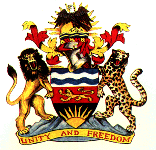 